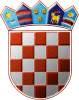 REPUBLIKA HRVATSKAIZBORNO POVJERENSTVO III. IZBORNE JEDINICEKLASA: 012-02/24-02/3URBROJ: 2186-165-24-1VARAŽDIN, 25.03.2024.Na osnovi članka 61. točke 2. Zakona o izborima zastupnika u Hrvatski sabor („Narodne novine“, broj 66/15 - pročišćeni tekst, 104/15 - Odluka i Rješenje Ustavnog suda Republike Hrvatske, broj U-I-1397/2015 od 24. rujna 2015., 48/18 i 98/19), Izborno povjerenstvo III. izborne jedinice donosiR J E Š E N J EO ODREĐIVANJU BIRAČKIH MJESTANA PODRUČJU OPĆINE BEDEKOVČINAU III. izbornoj jedinici na području Općine BEDEKOVČINA određuju se biračka mjesta:PREDSJEDNIK: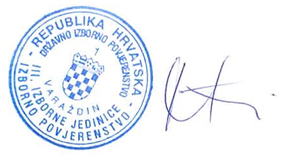 ZDRAVKO PINTARIĆREPUBLIKA HRVATSKAIZBORNO POVJERENSTVO III. IZBORNE JEDINICEKLASA: 012-02/24-02/3URBROJ: 2186-165-24-2VARAŽDIN, 25.03.2024. Na osnovi članka 61. točke 2. Zakona o izborima zastupnika u Hrvatski sabor („Narodne novine“, broj 66/15 - pročišćeni tekst, 104/15 - Odluka i Rješenje Ustavnog suda Republike Hrvatske, broj U-I-1397/2015 od 24. rujna 2015., 48/18 i 98/19), Izborno povjerenstvo III. izborne jedinice donosiR J E Š E N J EO ODREĐIVANJU BIRAČKIH MJESTANA PODRUČJU OPĆINE BEDNJAU III. izbornoj jedinici na području Općine BEDNJA određuju se biračka mjesta:PREDSJEDNIK:ZDRAVKO PINTARIĆREPUBLIKA HRVATSKAIZBORNO POVJERENSTVO III. IZBORNE JEDINICEKLASA: 012-02/24-02/3URBROJ: 2186-165-24-3VARAŽDIN, 25.03.2024.Na osnovi članka 61. točke 2. Zakona o izborima zastupnika u Hrvatski sabor („Narodne novine“, broj 66/15 - pročišćeni tekst, 104/15 - Odluka i Rješenje Ustavnog suda Republike Hrvatske, broj U-I-1397/2015 od 24. rujna 2015., 48/18 i 98/19), Izborno povjerenstvo III. izborne jedinice donosiR J E Š E N J EO ODREĐIVANJU BIRAČKIH MJESTANA PODRUČJU OPĆINE BELICAU III. izbornoj jedinici na području Općine BELICA određuju se biračka mjesta:PREDSJEDNIK:ZDRAVKO PINTARIĆREPUBLIKA HRVATSKAIZBORNO POVJERENSTVO III. IZBORNE JEDINICEKLASA: 012-02/24-02/3URBROJ: 2186-165-24-4VARAŽDIN, 25.03.2024.Na osnovi članka 61. točke 2. Zakona o izborima zastupnika u Hrvatski sabor („Narodne novine“, broj 66/15 - pročišćeni tekst, 104/15 - Odluka i Rješenje Ustavnog suda Republike Hrvatske, broj U-I-1397/2015 od 24. rujna 2015., 48/18 i 98/19), Izborno povjerenstvo III. izborne jedinice donosiR J E Š E N J EO ODREĐIVANJU BIRAČKIH MJESTANA PODRUČJU OPĆINE BERETINECU III. izbornoj jedinici na području Općine BERETINEC određuju se biračka mjesta:PREDSJEDNIK:ZDRAVKO PINTARIĆREPUBLIKA HRVATSKAIZBORNO POVJERENSTVO III. IZBORNE JEDINICEKLASA: 012-02/24-02/3URBROJ: 2186-165-24-5VARAŽDIN, 25.03.2024.Na osnovi članka 61. točke 2. Zakona o izborima zastupnika u Hrvatski sabor („Narodne novine“, broj 66/15 - pročišćeni tekst, 104/15 - Odluka i Rješenje Ustavnog suda Republike Hrvatske, broj U-I-1397/2015 od 24. rujna 2015., 48/18 i 98/19), Izborno povjerenstvo III. izborne jedinice donosiR J E Š E N J EO ODREĐIVANJU BIRAČKIH MJESTANA PODRUČJU OPĆINE BISTRAU III. izbornoj jedinici na području Općine BISTRA određuju se biračka mjesta:PREDSJEDNIK:ZDRAVKO PINTARIĆREPUBLIKA HRVATSKAIZBORNO POVJERENSTVO III. IZBORNE JEDINICEKLASA: 012-02/24-02/3URBROJ: 2186-165-24-6VARAŽDIN, 25.03.2024.Na osnovi članka 61. točke 2. Zakona o izborima zastupnika u Hrvatski sabor („Narodne novine“, broj 66/15 - pročišćeni tekst, 104/15 - Odluka i Rješenje Ustavnog suda Republike Hrvatske, broj U-I-1397/2015 od 24. rujna 2015., 48/18 i 98/19), Izborno povjerenstvo III. izborne jedinice donosiR J E Š E N J EO ODREĐIVANJU BIRAČKIH MJESTANA PODRUČJU OPĆINE BREZNICAU III. izbornoj jedinici na području Općine BREZNICA određuju se biračka mjesta:PREDSJEDNIK:ZDRAVKO PINTARIĆREPUBLIKA HRVATSKAIZBORNO POVJERENSTVO III. IZBORNE JEDINICEKLASA: 012-02/24-02/3URBROJ: 2186-165-24-7VARAŽDIN, 25.03.2024.Na osnovi članka 61. točke 2. Zakona o izborima zastupnika u Hrvatski sabor („Narodne novine“, broj 66/15 - pročišćeni tekst, 104/15 - Odluka i Rješenje Ustavnog suda Republike Hrvatske, broj U-I-1397/2015 od 24. rujna 2015., 48/18 i 98/19), Izborno povjerenstvo III. izborne jedinice donosiR J E Š E N J EO ODREĐIVANJU BIRAČKIH MJESTANA PODRUČJU OPĆINE BREZNIČKI HUMU III. izbornoj jedinici na području Općine BREZNIČKI HUM određuju se biračka mjesta:PREDSJEDNIK:ZDRAVKO PINTARIĆREPUBLIKA HRVATSKAIZBORNO POVJERENSTVO III. IZBORNE JEDINICEKLASA: 012-02/24-02/3URBROJ: 2186-165-24-8VARAŽDIN, 25.03.2024.Na osnovi članka 61. točke 2. Zakona o izborima zastupnika u Hrvatski sabor („Narodne novine“, broj 66/15 - pročišćeni tekst, 104/15 - Odluka i Rješenje Ustavnog suda Republike Hrvatske, broj U-I-1397/2015 od 24. rujna 2015., 48/18 i 98/19), Izborno povjerenstvo III. izborne jedinice donosiR J E Š E N J EO ODREĐIVANJU BIRAČKIH MJESTANA PODRUČJU OPĆINE BUDINŠČINAU III. izbornoj jedinici na području Općine BUDINŠČINA određuju se biračka mjesta:PREDSJEDNIK:ZDRAVKO PINTARIĆREPUBLIKA HRVATSKAIZBORNO POVJERENSTVO III. IZBORNE JEDINICEKLASA: 012-02/24-02/3URBROJ: 2186-165-24-9VARAŽDIN, 25.03.2024.Na osnovi članka 61. točke 2. Zakona o izborima zastupnika u Hrvatski sabor („Narodne novine“, broj 66/15 - pročišćeni tekst, 104/15 - Odluka i Rješenje Ustavnog suda Republike Hrvatske, broj U-I-1397/2015 od 24. rujna 2015., 48/18 i 98/19), Izborno povjerenstvo III. izborne jedinice donosiR J E Š E N J EO ODREĐIVANJU BIRAČKIH MJESTANA PODRUČJU OPĆINE CESTICAU III. izbornoj jedinici na području Općine CESTICA određuju se biračka mjesta:PREDSJEDNIK:ZDRAVKO PINTARIĆREPUBLIKA HRVATSKAIZBORNO POVJERENSTVO III. IZBORNE JEDINICEKLASA: 012-02/24-02/3URBROJ: 2186-165-24-10VARAŽDIN, 25.03.2024.Na osnovi članka 61. točke 2. Zakona o izborima zastupnika u Hrvatski sabor („Narodne novine“, broj 66/15 - pročišćeni tekst, 104/15 - Odluka i Rješenje Ustavnog suda Republike Hrvatske, broj U-I-1397/2015 od 24. rujna 2015., 48/18 i 98/19), Izborno povjerenstvo III. izborne jedinice donosiR J E Š E N J EO ODREĐIVANJU BIRAČKIH MJESTANA PODRUČJU GRADA ČAKOVCAU III. izbornoj jedinici na području Grada ČAKOVCA određuju se biračka mjesta:PREDSJEDNIK:ZDRAVKO PINTARIĆREPUBLIKA HRVATSKAIZBORNO POVJERENSTVO III. IZBORNE JEDINICEKLASA: 012-02/24-02/3URBROJ: 2186-165-24-11VARAŽDIN, 25.03.2024.Na osnovi članka 61. točke 2. Zakona o izborima zastupnika u Hrvatski sabor („Narodne novine“, broj 66/15 - pročišćeni tekst, 104/15 - Odluka i Rješenje Ustavnog suda Republike Hrvatske, broj U-I-1397/2015 od 24. rujna 2015., 48/18 i 98/19), Izborno povjerenstvo III. izborne jedinice donosiR J E Š E N J EO ODREĐIVANJU BIRAČKIH MJESTANA PODRUČJU OPĆINE DEKANOVECU III. izbornoj jedinici na području Općine DEKANOVEC određuju se biračka mjesta:PREDSJEDNIK:ZDRAVKO PINTARIĆREPUBLIKA HRVATSKAIZBORNO POVJERENSTVO III. IZBORNE JEDINICEKLASA: 012-02/24-02/3URBROJ: 2186-165-24-12VARAŽDIN, 25.03.2024.Na osnovi članka 61. točke 2. Zakona o izborima zastupnika u Hrvatski sabor („Narodne novine“, broj 66/15 - pročišćeni tekst, 104/15 - Odluka i Rješenje Ustavnog suda Republike Hrvatske, broj U-I-1397/2015 od 24. rujna 2015., 48/18 i 98/19), Izborno povjerenstvo III. izborne jedinice donosiR J E Š E N J EO ODREĐIVANJU BIRAČKIH MJESTANA PODRUČJU OPĆINE DESINIĆU III. izbornoj jedinici na području Općine DESINIĆ određuju se biračka mjesta:PREDSJEDNIK:ZDRAVKO PINTARIĆREPUBLIKA HRVATSKAIZBORNO POVJERENSTVO III. IZBORNE JEDINICEKLASA: 012-02/24-02/3URBROJ: 2186-165-24-13VARAŽDIN, 25.03.2024.Na osnovi članka 61. točke 2. Zakona o izborima zastupnika u Hrvatski sabor („Narodne novine“, broj 66/15 - pročišćeni tekst, 104/15 - Odluka i Rješenje Ustavnog suda Republike Hrvatske, broj U-I-1397/2015 od 24. rujna 2015., 48/18 i 98/19), Izborno povjerenstvo III. izborne jedinice donosiR J E Š E N J EO ODREĐIVANJU BIRAČKIH MJESTANA PODRUČJU OPĆINE DOMAŠINECU III. izbornoj jedinici na području Općine DOMAŠINEC određuju se biračka mjesta:PREDSJEDNIK:ZDRAVKO PINTARIĆREPUBLIKA HRVATSKAIZBORNO POVJERENSTVO III. IZBORNE JEDINICEKLASA: 012-02/24-02/3URBROJ: 2186-165-24-14VARAŽDIN, 25.03.2024.Na osnovi članka 61. točke 2. Zakona o izborima zastupnika u Hrvatski sabor („Narodne novine“, broj 66/15 - pročišćeni tekst, 104/15 - Odluka i Rješenje Ustavnog suda Republike Hrvatske, broj U-I-1397/2015 od 24. rujna 2015., 48/18 i 98/19), Izborno povjerenstvo III. izborne jedinice donosiR J E Š E N J EO ODREĐIVANJU BIRAČKIH MJESTANA PODRUČJU OPĆINE DONJA DUBRAVAU III. izbornoj jedinici na području Općine DONJA DUBRAVA određuju se biračka mjesta:PREDSJEDNIK:ZDRAVKO PINTARIĆREPUBLIKA HRVATSKAIZBORNO POVJERENSTVO III. IZBORNE JEDINICEKLASA: 012-02/24-02/3URBROJ: 2186-165-24-15VARAŽDIN, 25.03.2024.Na osnovi članka 61. točke 2. Zakona o izborima zastupnika u Hrvatski sabor („Narodne novine“, broj 66/15 - pročišćeni tekst, 104/15 - Odluka i Rješenje Ustavnog suda Republike Hrvatske, broj U-I-1397/2015 od 24. rujna 2015., 48/18 i 98/19), Izborno povjerenstvo III. izborne jedinice donosiR J E Š E N J EO ODREĐIVANJU BIRAČKIH MJESTANA PODRUČJU GRADA DONJE STUBICEU III. izbornoj jedinici na području Grada DONJE STUBICE određuju se biračka mjesta:PREDSJEDNIK:ZDRAVKO PINTARIĆREPUBLIKA HRVATSKAIZBORNO POVJERENSTVO III. IZBORNE JEDINICEKLASA: 012-02/24-02/3URBROJ: 2186-165-24-16VARAŽDIN, 25.03.2024.Na osnovi članka 61. točke 2. Zakona o izborima zastupnika u Hrvatski sabor („Narodne novine“, broj 66/15 - pročišćeni tekst, 104/15 - Odluka i Rješenje Ustavnog suda Republike Hrvatske, broj U-I-1397/2015 od 24. rujna 2015., 48/18 i 98/19), Izborno povjerenstvo III. izborne jedinice donosiR J E Š E N J EO ODREĐIVANJU BIRAČKIH MJESTANA PODRUČJU OPĆINE DONJA VOĆAU III. izbornoj jedinici na području Općine DONJA VOĆA određuju se biračka mjesta:PREDSJEDNIK:ZDRAVKO PINTARIĆREPUBLIKA HRVATSKAIZBORNO POVJERENSTVO III. IZBORNE JEDINICEKLASA: 012-02/24-02/3URBROJ: 2186-165-24-17VARAŽDIN, 25.03.2024.Na osnovi članka 61. točke 2. Zakona o izborima zastupnika u Hrvatski sabor („Narodne novine“, broj 66/15 - pročišćeni tekst, 104/15 - Odluka i Rješenje Ustavnog suda Republike Hrvatske, broj U-I-1397/2015 od 24. rujna 2015., 48/18 i 98/19), Izborno povjerenstvo III. izborne jedinice donosiR J E Š E N J EO ODREĐIVANJU BIRAČKIH MJESTANA PODRUČJU OPĆINE DONJI KRALJEVECU III. izbornoj jedinici na području Općine DONJI KRALJEVEC određuju se biračka mjesta:PREDSJEDNIK:ZDRAVKO PINTARIĆREPUBLIKA HRVATSKAIZBORNO POVJERENSTVO III. IZBORNE JEDINICEKLASA: 012-02/24-02/3URBROJ: 2186-165-24-18VARAŽDIN, 25.03.2024.Na osnovi članka 61. točke 2. Zakona o izborima zastupnika u Hrvatski sabor („Narodne novine“, broj 66/15 - pročišćeni tekst, 104/15 - Odluka i Rješenje Ustavnog suda Republike Hrvatske, broj U-I-1397/2015 od 24. rujna 2015., 48/18 i 98/19), Izborno povjerenstvo III. izborne jedinice donosiR J E Š E N J EO ODREĐIVANJU BIRAČKIH MJESTANA PODRUČJU OPĆINE DONJI VIDOVECU III. izbornoj jedinici na području Općine DONJI VIDOVEC određuju se biračka mjesta:PREDSJEDNIK:ZDRAVKO PINTARIĆREPUBLIKA HRVATSKAIZBORNO POVJERENSTVO III. IZBORNE JEDINICEKLASA: 012-02/24-02/3URBROJ: 2186-165-24-19VARAŽDIN, 25.03.2024.Na osnovi članka 61. točke 2. Zakona o izborima zastupnika u Hrvatski sabor („Narodne novine“, broj 66/15 - pročišćeni tekst, 104/15 - Odluka i Rješenje Ustavnog suda Republike Hrvatske, broj U-I-1397/2015 od 24. rujna 2015., 48/18 i 98/19), Izborno povjerenstvo III. izborne jedinice donosiR J E Š E N J EO ODREĐIVANJU BIRAČKIH MJESTANA PODRUČJU OPĆINE DUBRAVICAU III. izbornoj jedinici na području Općine DUBRAVICA određuju se biračka mjesta:PREDSJEDNIK:ZDRAVKO PINTARIĆREPUBLIKA HRVATSKAIZBORNO POVJERENSTVO III. IZBORNE JEDINICEKLASA: 012-02/24-02/3URBROJ: 2186-165-24-20VARAŽDIN, 25.03.2024.Na osnovi članka 61. točke 2. Zakona o izborima zastupnika u Hrvatski sabor („Narodne novine“, broj 66/15 - pročišćeni tekst, 104/15 - Odluka i Rješenje Ustavnog suda Republike Hrvatske, broj U-I-1397/2015 od 24. rujna 2015., 48/18 i 98/19), Izborno povjerenstvo III. izborne jedinice donosiR J E Š E N J EO ODREĐIVANJU BIRAČKIH MJESTANA PODRUČJU OPĆINE ĐURMANECU III. izbornoj jedinici na području Općine ĐURMANEC određuju se biračka mjesta:PREDSJEDNIK:ZDRAVKO PINTARIĆREPUBLIKA HRVATSKAIZBORNO POVJERENSTVO III. IZBORNE JEDINICEKLASA: 012-02/24-02/3URBROJ: 2186-165-24-21VARAŽDIN, 25.03.2024.Na osnovi članka 61. točke 2. Zakona o izborima zastupnika u Hrvatski sabor („Narodne novine“, broj 66/15 - pročišćeni tekst, 104/15 - Odluka i Rješenje Ustavnog suda Republike Hrvatske, broj U-I-1397/2015 od 24. rujna 2015., 48/18 i 98/19), Izborno povjerenstvo III. izborne jedinice donosiR J E Š E N J EO ODREĐIVANJU BIRAČKIH MJESTANA PODRUČJU OPĆINE GORIČANU III. izbornoj jedinici na području Općine GORIČAN određuju se biračka mjesta:PREDSJEDNIK:ZDRAVKO PINTARIĆREPUBLIKA HRVATSKAIZBORNO POVJERENSTVO III. IZBORNE JEDINICEKLASA: 012-02/24-02/3URBROJ: 2186-165-24-22VARAŽDIN, 25.03.2024.Na osnovi članka 61. točke 2. Zakona o izborima zastupnika u Hrvatski sabor („Narodne novine“, broj 66/15 - pročišćeni tekst, 104/15 - Odluka i Rješenje Ustavnog suda Republike Hrvatske, broj U-I-1397/2015 od 24. rujna 2015., 48/18 i 98/19), Izborno povjerenstvo III. izborne jedinice donosiR J E Š E N J EO ODREĐIVANJU BIRAČKIH MJESTANA PODRUČJU OPĆINE GORNJA STUBICAU III. izbornoj jedinici na području Općine GORNJA STUBICA određuju se biračka mjesta:PREDSJEDNIK:ZDRAVKO PINTARIĆREPUBLIKA HRVATSKAIZBORNO POVJERENSTVO III. IZBORNE JEDINICEKLASA: 012-02/24-02/3URBROJ: 2186-165-24-23VARAŽDIN, 25.03.2024.Na osnovi članka 61. točke 2. Zakona o izborima zastupnika u Hrvatski sabor („Narodne novine“, broj 66/15 - pročišćeni tekst, 104/15 - Odluka i Rješenje Ustavnog suda Republike Hrvatske, broj U-I-1397/2015 od 24. rujna 2015., 48/18 i 98/19), Izborno povjerenstvo III. izborne jedinice donosiR J E Š E N J EO ODREĐIVANJU BIRAČKIH MJESTANA PODRUČJU OPĆINE GORNJI KNEGINECU III. izbornoj jedinici na području Općine GORNJI KNEGINEC određuju se biračka mjesta:PREDSJEDNIK:ZDRAVKO PINTARIĆREPUBLIKA HRVATSKAIZBORNO POVJERENSTVO III. IZBORNE JEDINICEKLASA: 012-02/24-02/3URBROJ: 2186-165-24-24VARAŽDIN, 25.03.2024.Na osnovi članka 61. točke 2. Zakona o izborima zastupnika u Hrvatski sabor („Narodne novine“, broj 66/15 - pročišćeni tekst, 104/15 - Odluka i Rješenje Ustavnog suda Republike Hrvatske, broj U-I-1397/2015 od 24. rujna 2015., 48/18 i 98/19), Izborno povjerenstvo III. izborne jedinice donosiR J E Š E N J EO ODREĐIVANJU BIRAČKIH MJESTANA PODRUČJU OPĆINE GORNJI MIHALJEVECU III. izbornoj jedinici na području Općine GORNJI MIHALJEVEC određuju se biračka mjesta:PREDSJEDNIK:ZDRAVKO PINTARIĆREPUBLIKA HRVATSKAIZBORNO POVJERENSTVO III. IZBORNE JEDINICEKLASA: 012-02/24-02/3URBROJ: 2186-165-24-25VARAŽDIN, 25.03.2024.Na osnovi članka 61. točke 2. Zakona o izborima zastupnika u Hrvatski sabor („Narodne novine“, broj 66/15 - pročišćeni tekst, 104/15 - Odluka i Rješenje Ustavnog suda Republike Hrvatske, broj U-I-1397/2015 od 24. rujna 2015., 48/18 i 98/19), Izborno povjerenstvo III. izborne jedinice donosiR J E Š E N J EO ODREĐIVANJU BIRAČKIH MJESTANA PODRUČJU OPĆINE HRAŠĆINAU III. izbornoj jedinici na području Općine HRAŠĆINA određuju se biračka mjesta:PREDSJEDNIK:ZDRAVKO PINTARIĆREPUBLIKA HRVATSKAIZBORNO POVJERENSTVO III. IZBORNE JEDINICEKLASA: 012-02/24-02/3URBROJ: 2186-165-24-26VARAŽDIN, 25.03.2024.Na osnovi članka 61. točke 2. Zakona o izborima zastupnika u Hrvatski sabor („Narodne novine“, broj 66/15 - pročišćeni tekst, 104/15 - Odluka i Rješenje Ustavnog suda Republike Hrvatske, broj U-I-1397/2015 od 24. rujna 2015., 48/18 i 98/19), Izborno povjerenstvo III. izborne jedinice donosiR J E Š E N J EO ODREĐIVANJU BIRAČKIH MJESTANA PODRUČJU OPĆINE HUM NA SUTLIU III. izbornoj jedinici na području Općine HUM NA SUTLI određuju se biračka mjesta:PREDSJEDNIK:ZDRAVKO PINTARIĆREPUBLIKA HRVATSKAIZBORNO POVJERENSTVO III. IZBORNE JEDINICEKLASA: 012-02/24-02/3URBROJ: 2186-165-24-27VARAŽDIN, 25.03.2024.Na osnovi članka 61. točke 2. Zakona o izborima zastupnika u Hrvatski sabor („Narodne novine“, broj 66/15 - pročišćeni tekst, 104/15 - Odluka i Rješenje Ustavnog suda Republike Hrvatske, broj U-I-1397/2015 od 24. rujna 2015., 48/18 i 98/19), Izborno povjerenstvo III. izborne jedinice donosiR J E Š E N J EO ODREĐIVANJU BIRAČKIH MJESTANA PODRUČJU GRADA IVANCAU III. izbornoj jedinici na području Grada IVANCA određuju se biračka mjesta:PREDSJEDNIK:ZDRAVKO PINTARIĆREPUBLIKA HRVATSKAIZBORNO POVJERENSTVO III. IZBORNE JEDINICEKLASA: 012-02/24-02/3URBROJ: 2186-165-24-28VARAŽDIN, 25.03.2024.Na osnovi članka 61. točke 2. Zakona o izborima zastupnika u Hrvatski sabor („Narodne novine“, broj 66/15 - pročišćeni tekst, 104/15 - Odluka i Rješenje Ustavnog suda Republike Hrvatske, broj U-I-1397/2015 od 24. rujna 2015., 48/18 i 98/19), Izborno povjerenstvo III. izborne jedinice donosiR J E Š E N J EO ODREĐIVANJU BIRAČKIH MJESTANA PODRUČJU OPĆINE JAKOVLJEU III. izbornoj jedinici na području Općine JAKOVLJE određuju se biračka mjesta:PREDSJEDNIK:ZDRAVKO PINTARIĆREPUBLIKA HRVATSKAIZBORNO POVJERENSTVO III. IZBORNE JEDINICEKLASA: 012-02/24-02/3URBROJ: 2186-165-24-29VARAŽDIN, 25.03.2024.Na osnovi članka 61. točke 2. Zakona o izborima zastupnika u Hrvatski sabor („Narodne novine“, broj 66/15 - pročišćeni tekst, 104/15 - Odluka i Rješenje Ustavnog suda Republike Hrvatske, broj U-I-1397/2015 od 24. rujna 2015., 48/18 i 98/19), Izborno povjerenstvo III. izborne jedinice donosiR J E Š E N J EO ODREĐIVANJU BIRAČKIH MJESTANA PODRUČJU OPĆINE JALŽABETU III. izbornoj jedinici na području Općine JALŽABET određuju se biračka mjesta:PREDSJEDNIK:ZDRAVKO PINTARIĆREPUBLIKA HRVATSKAIZBORNO POVJERENSTVO III. IZBORNE JEDINICEKLASA: 012-02/24-02/3URBROJ: 2186-165-24-30VARAŽDIN, 25.03.2024.Na osnovi članka 61. točke 2. Zakona o izborima zastupnika u Hrvatski sabor („Narodne novine“, broj 66/15 - pročišćeni tekst, 104/15 - Odluka i Rješenje Ustavnog suda Republike Hrvatske, broj U-I-1397/2015 od 24. rujna 2015., 48/18 i 98/19), Izborno povjerenstvo III. izborne jedinice donosiR J E Š E N J EO ODREĐIVANJU BIRAČKIH MJESTANA PODRUČJU OPĆINE JESENJEU III. izbornoj jedinici na području Općine JESENJE određuju se biračka mjesta:PREDSJEDNIK:ZDRAVKO PINTARIĆREPUBLIKA HRVATSKAIZBORNO POVJERENSTVO III. IZBORNE JEDINICEKLASA: 012-02/24-02/3URBROJ: 2186-165-24-31VARAŽDIN, 25.03.2024.Na osnovi članka 61. točke 2. Zakona o izborima zastupnika u Hrvatski sabor („Narodne novine“, broj 66/15 - pročišćeni tekst, 104/15 - Odluka i Rješenje Ustavnog suda Republike Hrvatske, broj U-I-1397/2015 od 24. rujna 2015., 48/18 i 98/19), Izborno povjerenstvo III. izborne jedinice donosiR J E Š E N J EO ODREĐIVANJU BIRAČKIH MJESTANA PODRUČJU GRADA KLANJCAU III. izbornoj jedinici na području Grada KLANJCA određuju se biračka mjesta:PREDSJEDNIK:ZDRAVKO PINTARIĆREPUBLIKA HRVATSKAIZBORNO POVJERENSTVO III. IZBORNE JEDINICEKLASA: 012-02/24-02/3URBROJ: 2186-165-24-32VARAŽDIN, 25.03.2024.Na osnovi članka 61. točke 2. Zakona o izborima zastupnika u Hrvatski sabor („Narodne novine“, broj 66/15 - pročišćeni tekst, 104/15 - Odluka i Rješenje Ustavnog suda Republike Hrvatske, broj U-I-1397/2015 od 24. rujna 2015., 48/18 i 98/19), Izborno povjerenstvo III. izborne jedinice donosiR J E Š E N J EO ODREĐIVANJU BIRAČKIH MJESTANA PODRUČJU OPĆINE KLENOVNIKU III. izbornoj jedinici na području Općine KLENOVNIK određuju se biračka mjesta:PREDSJEDNIK:ZDRAVKO PINTARIĆREPUBLIKA HRVATSKAIZBORNO POVJERENSTVO III. IZBORNE JEDINICEKLASA: 012-02/24-02/3URBROJ: 2186-165-24-33VARAŽDIN, 25.03.2024.Na osnovi članka 61. točke 2. Zakona o izborima zastupnika u Hrvatski sabor („Narodne novine“, broj 66/15 - pročišćeni tekst, 104/15 - Odluka i Rješenje Ustavnog suda Republike Hrvatske, broj U-I-1397/2015 od 24. rujna 2015., 48/18 i 98/19), Izborno povjerenstvo III. izborne jedinice donosiR J E Š E N J EO ODREĐIVANJU BIRAČKIH MJESTANA PODRUČJU OPĆINE KONJŠČINAU III. izbornoj jedinici na području Općine KONJŠČINA određuju se biračka mjesta:PREDSJEDNIK:ZDRAVKO PINTARIĆREPUBLIKA HRVATSKAIZBORNO POVJERENSTVO III. IZBORNE JEDINICEKLASA: 012-02/24-02/3URBROJ: 2186-165-24-34VARAŽDIN, 25.03.2024.Na osnovi članka 61. točke 2. Zakona o izborima zastupnika u Hrvatski sabor („Narodne novine“, broj 66/15 - pročišćeni tekst, 104/15 - Odluka i Rješenje Ustavnog suda Republike Hrvatske, broj U-I-1397/2015 od 24. rujna 2015., 48/18 i 98/19), Izborno povjerenstvo III. izborne jedinice donosiR J E Š E N J EO ODREĐIVANJU BIRAČKIH MJESTANA PODRUČJU OPĆINE KOTORIBAU III. izbornoj jedinici na području Općine KOTORIBA određuju se biračka mjesta:PREDSJEDNIK:ZDRAVKO PINTARIĆREPUBLIKA HRVATSKAIZBORNO POVJERENSTVO III. IZBORNE JEDINICEKLASA: 012-02/24-02/3URBROJ: 2186-165-24-35VARAŽDIN, 25.03.2024.Na osnovi članka 61. točke 2. Zakona o izborima zastupnika u Hrvatski sabor („Narodne novine“, broj 66/15 - pročišćeni tekst, 104/15 - Odluka i Rješenje Ustavnog suda Republike Hrvatske, broj U-I-1397/2015 od 24. rujna 2015., 48/18 i 98/19), Izborno povjerenstvo III. izborne jedinice donosiR J E Š E N J EO ODREĐIVANJU BIRAČKIH MJESTANA PODRUČJU OPĆINE KRALJEVEC NA SUTLIU III. izbornoj jedinici na području Općine KRALJEVEC NA SUTLI određuju se biračka mjesta:PREDSJEDNIK:ZDRAVKO PINTARIĆREPUBLIKA HRVATSKAIZBORNO POVJERENSTVO III. IZBORNE JEDINICEKLASA: 012-02/24-02/3URBROJ: 2186-165-24-36VARAŽDIN, 25.03.2024.Na osnovi članka 61. točke 2. Zakona o izborima zastupnika u Hrvatski sabor („Narodne novine“, broj 66/15 - pročišćeni tekst, 104/15 - Odluka i Rješenje Ustavnog suda Republike Hrvatske, broj U-I-1397/2015 od 24. rujna 2015., 48/18 i 98/19), Izborno povjerenstvo III. izborne jedinice donosiR J E Š E N J EO ODREĐIVANJU BIRAČKIH MJESTANA PODRUČJU GRADA KRAPINEU III. izbornoj jedinici na području Grada KRAPINE određuju se biračka mjesta:PREDSJEDNIK:ZDRAVKO PINTARIĆREPUBLIKA HRVATSKAIZBORNO POVJERENSTVO III. IZBORNE JEDINICEKLASA: 012-02/24-02/3URBROJ: 2186-165-24-37VARAŽDIN, 25.03.2024.Na osnovi članka 61. točke 2. Zakona o izborima zastupnika u Hrvatski sabor („Narodne novine“, broj 66/15 - pročišćeni tekst, 104/15 - Odluka i Rješenje Ustavnog suda Republike Hrvatske, broj U-I-1397/2015 od 24. rujna 2015., 48/18 i 98/19), Izborno povjerenstvo III. izborne jedinice donosiR J E Š E N J EO ODREĐIVANJU BIRAČKIH MJESTANA PODRUČJU OPĆINE KRAPINSKE TOPLICEU III. izbornoj jedinici na području Općine KRAPINSKE TOPLICE određuju se biračka mjesta:PREDSJEDNIK:ZDRAVKO PINTARIĆREPUBLIKA HRVATSKAIZBORNO POVJERENSTVO III. IZBORNE JEDINICEKLASA: 012-02/24-02/3URBROJ: 2186-165-24-38VARAŽDIN, 25.03.2024.Na osnovi članka 61. točke 2. Zakona o izborima zastupnika u Hrvatski sabor („Narodne novine“, broj 66/15 - pročišćeni tekst, 104/15 - Odluka i Rješenje Ustavnog suda Republike Hrvatske, broj U-I-1397/2015 od 24. rujna 2015., 48/18 i 98/19), Izborno povjerenstvo III. izborne jedinice donosiR J E Š E N J EO ODREĐIVANJU BIRAČKIH MJESTANA PODRUČJU OPĆINE KUMROVECU III. izbornoj jedinici na području Općine KUMROVEC određuju se biračka mjesta:PREDSJEDNIK:ZDRAVKO PINTARIĆREPUBLIKA HRVATSKAIZBORNO POVJERENSTVO III. IZBORNE JEDINICEKLASA: 012-02/24-02/3URBROJ: 2186-165-24-39VARAŽDIN, 25.03.2024.Na osnovi članka 61. točke 2. Zakona o izborima zastupnika u Hrvatski sabor („Narodne novine“, broj 66/15 - pročišćeni tekst, 104/15 - Odluka i Rješenje Ustavnog suda Republike Hrvatske, broj U-I-1397/2015 od 24. rujna 2015., 48/18 i 98/19), Izborno povjerenstvo III. izborne jedinice donosiR J E Š E N J EO ODREĐIVANJU BIRAČKIH MJESTANA PODRUČJU GRADA LEPOGLAVEU III. izbornoj jedinici na području Grada LEPOGLAVE određuju se biračka mjesta:PREDSJEDNIK:ZDRAVKO PINTARIĆREPUBLIKA HRVATSKAIZBORNO POVJERENSTVO III. IZBORNE JEDINICEKLASA: 012-02/24-02/3URBROJ: 2186-165-24-40VARAŽDIN, 25.03.2024.Na osnovi članka 61. točke 2. Zakona o izborima zastupnika u Hrvatski sabor („Narodne novine“, broj 66/15 - pročišćeni tekst, 104/15 - Odluka i Rješenje Ustavnog suda Republike Hrvatske, broj U-I-1397/2015 od 24. rujna 2015., 48/18 i 98/19), Izborno povjerenstvo III. izborne jedinice donosiR J E Š E N J EO ODREĐIVANJU BIRAČKIH MJESTANA PODRUČJU OPĆINE LOBORU III. izbornoj jedinici na području Općine LOBOR određuju se biračka mjesta:PREDSJEDNIK:ZDRAVKO PINTARIĆREPUBLIKA HRVATSKAIZBORNO POVJERENSTVO III. IZBORNE JEDINICEKLASA: 012-02/24-02/3URBROJ: 2186-165-24-41VARAŽDIN, 25.03.2024.Na osnovi članka 61. točke 2. Zakona o izborima zastupnika u Hrvatski sabor („Narodne novine“, broj 66/15 - pročišćeni tekst, 104/15 - Odluka i Rješenje Ustavnog suda Republike Hrvatske, broj U-I-1397/2015 od 24. rujna 2015., 48/18 i 98/19), Izborno povjerenstvo III. izborne jedinice donosiR J E Š E N J EO ODREĐIVANJU BIRAČKIH MJESTANA PODRUČJU GRADA LUDBREGAU III. izbornoj jedinici na području Grada LUDBREGA određuju se biračka mjesta:PREDSJEDNIK:ZDRAVKO PINTARIĆREPUBLIKA HRVATSKAIZBORNO POVJERENSTVO III. IZBORNE JEDINICEKLASA: 012-02/24-02/3URBROJ: 2186-165-24-42VARAŽDIN, 25.03.2024.Na osnovi članka 61. točke 2. Zakona o izborima zastupnika u Hrvatski sabor („Narodne novine“, broj 66/15 - pročišćeni tekst, 104/15 - Odluka i Rješenje Ustavnog suda Republike Hrvatske, broj U-I-1397/2015 od 24. rujna 2015., 48/18 i 98/19), Izborno povjerenstvo III. izborne jedinice donosiR J E Š E N J EO ODREĐIVANJU BIRAČKIH MJESTANA PODRUČJU OPĆINE LUKAU III. izbornoj jedinici na području Općine LUKA određuju se biračka mjesta:PREDSJEDNIK:ZDRAVKO PINTARIĆREPUBLIKA HRVATSKAIZBORNO POVJERENSTVO III. IZBORNE JEDINICEKLASA: 012-02/24-02/3URBROJ: 2186-165-24-43VARAŽDIN, 25.03.2024.Na osnovi članka 61. točke 2. Zakona o izborima zastupnika u Hrvatski sabor („Narodne novine“, broj 66/15 - pročišćeni tekst, 104/15 - Odluka i Rješenje Ustavnog suda Republike Hrvatske, broj U-I-1397/2015 od 24. rujna 2015., 48/18 i 98/19), Izborno povjerenstvo III. izborne jedinice donosiR J E Š E N J EO ODREĐIVANJU BIRAČKIH MJESTANA PODRUČJU OPĆINE LJUBEŠĆICAU III. izbornoj jedinici na području Općine LJUBEŠĆICA određuju se biračka mjesta:PREDSJEDNIK:ZDRAVKO PINTARIĆREPUBLIKA HRVATSKAIZBORNO POVJERENSTVO III. IZBORNE JEDINICEKLASA: 012-02/24-02/3URBROJ: 2186-165-24-44VARAŽDIN, 25.03.2024.Na osnovi članka 61. točke 2. Zakona o izborima zastupnika u Hrvatski sabor („Narodne novine“, broj 66/15 - pročišćeni tekst, 104/15 - Odluka i Rješenje Ustavnog suda Republike Hrvatske, broj U-I-1397/2015 od 24. rujna 2015., 48/18 i 98/19), Izborno povjerenstvo III. izborne jedinice donosiR J E Š E N J EO ODREĐIVANJU BIRAČKIH MJESTANA PODRUČJU OPĆINE MAČEU III. izbornoj jedinici na području Općine MAČE određuju se biračka mjesta:PREDSJEDNIK:ZDRAVKO PINTARIĆREPUBLIKA HRVATSKAIZBORNO POVJERENSTVO III. IZBORNE JEDINICEKLASA: 012-02/24-02/3URBROJ: 2186-165-24-45VARAŽDIN, 25.03.2024.Na osnovi članka 61. točke 2. Zakona o izborima zastupnika u Hrvatski sabor („Narodne novine“, broj 66/15 - pročišćeni tekst, 104/15 - Odluka i Rješenje Ustavnog suda Republike Hrvatske, broj U-I-1397/2015 od 24. rujna 2015., 48/18 i 98/19), Izborno povjerenstvo III. izborne jedinice donosiR J E Š E N J EO ODREĐIVANJU BIRAČKIH MJESTANA PODRUČJU OPĆINE MALA SUBOTICAU III. izbornoj jedinici na području Općine MALA SUBOTICA određuju se biračka mjesta:PREDSJEDNIK:ZDRAVKO PINTARIĆREPUBLIKA HRVATSKAIZBORNO POVJERENSTVO III. IZBORNE JEDINICEKLASA: 012-02/24-02/3URBROJ: 2186-165-24-46VARAŽDIN, 25.03.2024.Na osnovi članka 61. točke 2. Zakona o izborima zastupnika u Hrvatski sabor („Narodne novine“, broj 66/15 - pročišćeni tekst, 104/15 - Odluka i Rješenje Ustavnog suda Republike Hrvatske, broj U-I-1397/2015 od 24. rujna 2015., 48/18 i 98/19), Izborno povjerenstvo III. izborne jedinice donosiR J E Š E N J EO ODREĐIVANJU BIRAČKIH MJESTANA PODRUČJU OPĆINE MALI BUKOVECU III. izbornoj jedinici na području Općine MALI BUKOVEC određuju se biračka mjesta:PREDSJEDNIK:ZDRAVKO PINTARIĆREPUBLIKA HRVATSKAIZBORNO POVJERENSTVO III. IZBORNE JEDINICEKLASA: 012-02/24-02/3URBROJ: 2186-165-24-47VARAŽDIN, 25.03.2024.Na osnovi članka 61. točke 2. Zakona o izborima zastupnika u Hrvatski sabor („Narodne novine“, broj 66/15 - pročišćeni tekst, 104/15 - Odluka i Rješenje Ustavnog suda Republike Hrvatske, broj U-I-1397/2015 od 24. rujna 2015., 48/18 i 98/19), Izborno povjerenstvo III. izborne jedinice donosiR J E Š E N J EO ODREĐIVANJU BIRAČKIH MJESTANA PODRUČJU OPĆINE MARIJA BISTRICAU III. izbornoj jedinici na području Općine MARIJA BISTRICA određuju se biračka mjesta:PREDSJEDNIK:ZDRAVKO PINTARIĆREPUBLIKA HRVATSKAIZBORNO POVJERENSTVO III. IZBORNE JEDINICEKLASA: 012-02/24-02/3URBROJ: 2186-165-24-48VARAŽDIN, 25.03.2024.Na osnovi članka 61. točke 2. Zakona o izborima zastupnika u Hrvatski sabor („Narodne novine“, broj 66/15 - pročišćeni tekst, 104/15 - Odluka i Rješenje Ustavnog suda Republike Hrvatske, broj U-I-1397/2015 od 24. rujna 2015., 48/18 i 98/19), Izborno povjerenstvo III. izborne jedinice donosiR J E Š E N J EO ODREĐIVANJU BIRAČKIH MJESTANA PODRUČJU OPĆINE MARIJA GORICAU III. izbornoj jedinici na području Općine MARIJA GORICA određuju se biračka mjesta:PREDSJEDNIK:ZDRAVKO PINTARIĆREPUBLIKA HRVATSKAIZBORNO POVJERENSTVO III. IZBORNE JEDINICEKLASA: 012-02/24-02/3URBROJ: 2186-165-24-49VARAŽDIN, 25.03.2024.Na osnovi članka 61. točke 2. Zakona o izborima zastupnika u Hrvatski sabor („Narodne novine“, broj 66/15 - pročišćeni tekst, 104/15 - Odluka i Rješenje Ustavnog suda Republike Hrvatske, broj U-I-1397/2015 od 24. rujna 2015., 48/18 i 98/19), Izborno povjerenstvo III. izborne jedinice donosiR J E Š E N J EO ODREĐIVANJU BIRAČKIH MJESTANA PODRUČJU OPĆINE MARTIJANECU III. izbornoj jedinici na području Općine MARTIJANEC određuju se biračka mjesta:PREDSJEDNIK:ZDRAVKO PINTARIĆREPUBLIKA HRVATSKAIZBORNO POVJERENSTVO III. IZBORNE JEDINICEKLASA: 012-02/24-02/3URBROJ: 2186-165-24-50VARAŽDIN, 25.03.2024.Na osnovi članka 61. točke 2. Zakona o izborima zastupnika u Hrvatski sabor („Narodne novine“, broj 66/15 - pročišćeni tekst, 104/15 - Odluka i Rješenje Ustavnog suda Republike Hrvatske, broj U-I-1397/2015 od 24. rujna 2015., 48/18 i 98/19), Izborno povjerenstvo III. izborne jedinice donosiR J E Š E N J EO ODREĐIVANJU BIRAČKIH MJESTANA PODRUČJU OPĆINE MARUŠEVECU III. izbornoj jedinici na području Općine MARUŠEVEC određuju se biračka mjesta:PREDSJEDNIK:ZDRAVKO PINTARIĆREPUBLIKA HRVATSKAIZBORNO POVJERENSTVO III. IZBORNE JEDINICEKLASA: 012-02/24-02/3URBROJ: 2186-165-24-51VARAŽDIN, 25.03.2024.Na osnovi članka 61. točke 2. Zakona o izborima zastupnika u Hrvatski sabor („Narodne novine“, broj 66/15 - pročišćeni tekst, 104/15 - Odluka i Rješenje Ustavnog suda Republike Hrvatske, broj U-I-1397/2015 od 24. rujna 2015., 48/18 i 98/19), Izborno povjerenstvo III. izborne jedinice donosiR J E Š E N J EO ODREĐIVANJU BIRAČKIH MJESTANA PODRUČJU OPĆINE MIHOVLJANU III. izbornoj jedinici na području Općine MIHOVLJAN određuju se biračka mjesta:PREDSJEDNIK:ZDRAVKO PINTARIĆREPUBLIKA HRVATSKAIZBORNO POVJERENSTVO III. IZBORNE JEDINICEKLASA: 012-02/24-02/3URBROJ: 2186-165-24-52VARAŽDIN, 25.03.2024.Na osnovi članka 61. točke 2. Zakona o izborima zastupnika u Hrvatski sabor („Narodne novine“, broj 66/15 - pročišćeni tekst, 104/15 - Odluka i Rješenje Ustavnog suda Republike Hrvatske, broj U-I-1397/2015 od 24. rujna 2015., 48/18 i 98/19), Izborno povjerenstvo III. izborne jedinice donosiR J E Š E N J EO ODREĐIVANJU BIRAČKIH MJESTANA PODRUČJU GRADA MURSKO SREDIŠĆEU III. izbornoj jedinici na području Grada MURSKO SREDIŠĆE određuju se biračka mjesta:PREDSJEDNIK:ZDRAVKO PINTARIĆREPUBLIKA HRVATSKAIZBORNO POVJERENSTVO III. IZBORNE JEDINICEKLASA: 012-02/24-02/3URBROJ: 2186-165-24-53VARAŽDIN, 25.03.2024.Na osnovi članka 61. točke 2. Zakona o izborima zastupnika u Hrvatski sabor („Narodne novine“, broj 66/15 - pročišćeni tekst, 104/15 - Odluka i Rješenje Ustavnog suda Republike Hrvatske, broj U-I-1397/2015 od 24. rujna 2015., 48/18 i 98/19), Izborno povjerenstvo III. izborne jedinice donosiR J E Š E N J EO ODREĐIVANJU BIRAČKIH MJESTANA PODRUČJU OPĆINE NEDELIŠĆEU III. izbornoj jedinici na području Općine NEDELIŠĆE određuju se biračka mjesta:PREDSJEDNIK:ZDRAVKO PINTARIĆREPUBLIKA HRVATSKAIZBORNO POVJERENSTVO III. IZBORNE JEDINICEKLASA: 012-02/24-02/3URBROJ: 2186-165-24-54VARAŽDIN, 25.03.2024.Na osnovi članka 61. točke 2. Zakona o izborima zastupnika u Hrvatski sabor („Narodne novine“, broj 66/15 - pročišćeni tekst, 104/15 - Odluka i Rješenje Ustavnog suda Republike Hrvatske, broj U-I-1397/2015 od 24. rujna 2015., 48/18 i 98/19), Izborno povjerenstvo III. izborne jedinice donosiR J E Š E N J EO ODREĐIVANJU BIRAČKIH MJESTANA PODRUČJU OPĆINE NOVI GOLUBOVECU III. izbornoj jedinici na području Općine NOVI GOLUBOVEC određuju se biračka mjesta:PREDSJEDNIK:ZDRAVKO PINTARIĆREPUBLIKA HRVATSKAIZBORNO POVJERENSTVO III. IZBORNE JEDINICEKLASA: 012-02/24-02/3URBROJ: 2186-165-24-55VARAŽDIN, 25.03.2024.Na osnovi članka 61. točke 2. Zakona o izborima zastupnika u Hrvatski sabor („Narodne novine“, broj 66/15 - pročišćeni tekst, 104/15 - Odluka i Rješenje Ustavnog suda Republike Hrvatske, broj U-I-1397/2015 od 24. rujna 2015., 48/18 i 98/19), Izborno povjerenstvo III. izborne jedinice donosiR J E Š E N J EO ODREĐIVANJU BIRAČKIH MJESTANA PODRUČJU GRADA NOVOG MAROFAU III. izbornoj jedinici na području Grada NOVOG MAROFA određuju se biračka mjesta:PREDSJEDNIK:ZDRAVKO PINTARIĆREPUBLIKA HRVATSKAIZBORNO POVJERENSTVO III. IZBORNE JEDINICEKLASA: 012-02/24-02/3URBROJ: 2186-165-24-56VARAŽDIN, 25.03.2024.Na osnovi članka 61. točke 2. Zakona o izborima zastupnika u Hrvatski sabor („Narodne novine“, broj 66/15 - pročišćeni tekst, 104/15 - Odluka i Rješenje Ustavnog suda Republike Hrvatske, broj U-I-1397/2015 od 24. rujna 2015., 48/18 i 98/19), Izborno povjerenstvo III. izborne jedinice donosiR J E Š E N J EO ODREĐIVANJU BIRAČKIH MJESTANA PODRUČJU OPĆINE OREHOVICAU III. izbornoj jedinici na području Općine OREHOVICA određuju se biračka mjesta:PREDSJEDNIK:ZDRAVKO PINTARIĆREPUBLIKA HRVATSKAIZBORNO POVJERENSTVO III. IZBORNE JEDINICEKLASA: 012-02/24-02/3URBROJ: 2186-165-24-57VARAŽDIN, 25.03.2024.Na osnovi članka 61. točke 2. Zakona o izborima zastupnika u Hrvatski sabor („Narodne novine“, broj 66/15 - pročišćeni tekst, 104/15 - Odluka i Rješenje Ustavnog suda Republike Hrvatske, broj U-I-1397/2015 od 24. rujna 2015., 48/18 i 98/19), Izborno povjerenstvo III. izborne jedinice donosiR J E Š E N J EO ODREĐIVANJU BIRAČKIH MJESTANA PODRUČJU GRADA OROSLAVJAU III. izbornoj jedinici na području Grada OROSLAVJA određuju se biračka mjesta:PREDSJEDNIK:ZDRAVKO PINTARIĆREPUBLIKA HRVATSKAIZBORNO POVJERENSTVO III. IZBORNE JEDINICEKLASA: 012-02/24-02/3URBROJ: 2186-165-24-58VARAŽDIN, 25.03.2024.Na osnovi članka 61. točke 2. Zakona o izborima zastupnika u Hrvatski sabor („Narodne novine“, broj 66/15 - pročišćeni tekst, 104/15 - Odluka i Rješenje Ustavnog suda Republike Hrvatske, broj U-I-1397/2015 od 24. rujna 2015., 48/18 i 98/19), Izborno povjerenstvo III. izborne jedinice donosiR J E Š E N J EO ODREĐIVANJU BIRAČKIH MJESTANA PODRUČJU OPĆINE PETRIJANECU III. izbornoj jedinici na području Općine PETRIJANEC određuju se biračka mjesta:PREDSJEDNIK:ZDRAVKO PINTARIĆREPUBLIKA HRVATSKAIZBORNO POVJERENSTVO III. IZBORNE JEDINICEKLASA: 012-02/24-02/3URBROJ: 2186-165-24-59VARAŽDIN, 25.03.2024.Na osnovi članka 61. točke 2. Zakona o izborima zastupnika u Hrvatski sabor („Narodne novine“, broj 66/15 - pročišćeni tekst, 104/15 - Odluka i Rješenje Ustavnog suda Republike Hrvatske, broj U-I-1397/2015 od 24. rujna 2015., 48/18 i 98/19), Izborno povjerenstvo III. izborne jedinice donosiR J E Š E N J EO ODREĐIVANJU BIRAČKIH MJESTANA PODRUČJU OPĆINE PETROVSKOU III. izbornoj jedinici na području Općine PETROVSKO određuju se biračka mjesta:PREDSJEDNIK:ZDRAVKO PINTARIĆREPUBLIKA HRVATSKAIZBORNO POVJERENSTVO III. IZBORNE JEDINICEKLASA: 012-02/24-02/3URBROJ: 2186-165-24-60VARAŽDIN, 25.03.2024.Na osnovi članka 61. točke 2. Zakona o izborima zastupnika u Hrvatski sabor („Narodne novine“, broj 66/15 - pročišćeni tekst, 104/15 - Odluka i Rješenje Ustavnog suda Republike Hrvatske, broj U-I-1397/2015 od 24. rujna 2015., 48/18 i 98/19), Izborno povjerenstvo III. izborne jedinice donosiR J E Š E N J EO ODREĐIVANJU BIRAČKIH MJESTANA PODRUČJU OPĆINE PODTURENU III. izbornoj jedinici na području Općine PODTUREN određuju se biračka mjesta:PREDSJEDNIK:ZDRAVKO PINTARIĆREPUBLIKA HRVATSKAIZBORNO POVJERENSTVO III. IZBORNE JEDINICEKLASA: 012-02/24-02/3URBROJ: 2186-165-24-61VARAŽDIN, 25.03.2024.Na osnovi članka 61. točke 2. Zakona o izborima zastupnika u Hrvatski sabor („Narodne novine“, broj 66/15 - pročišćeni tekst, 104/15 - Odluka i Rješenje Ustavnog suda Republike Hrvatske, broj U-I-1397/2015 od 24. rujna 2015., 48/18 i 98/19), Izborno povjerenstvo III. izborne jedinice donosiR J E Š E N J EO ODREĐIVANJU BIRAČKIH MJESTANA PODRUČJU GRADA PREGRADEU III. izbornoj jedinici na području Grada PREGRADE određuju se biračka mjesta:PREDSJEDNIK:ZDRAVKO PINTARIĆREPUBLIKA HRVATSKAIZBORNO POVJERENSTVO III. IZBORNE JEDINICEKLASA: 012-02/24-02/3URBROJ: 2186-165-24-62VARAŽDIN, 25.03.2024.Na osnovi članka 61. točke 2. Zakona o izborima zastupnika u Hrvatski sabor („Narodne novine“, broj 66/15 - pročišćeni tekst, 104/15 - Odluka i Rješenje Ustavnog suda Republike Hrvatske, broj U-I-1397/2015 od 24. rujna 2015., 48/18 i 98/19), Izborno povjerenstvo III. izborne jedinice donosiR J E Š E N J EO ODREĐIVANJU BIRAČKIH MJESTANA PODRUČJU GRADA PRELOGAU III. izbornoj jedinici na području Grada PRELOGA određuju se biračka mjesta:PREDSJEDNIK:ZDRAVKO PINTARIĆREPUBLIKA HRVATSKAIZBORNO POVJERENSTVO III. IZBORNE JEDINICEKLASA: 012-02/24-02/3URBROJ: 2186-165-24-63VARAŽDIN, 25.03.2024.Na osnovi članka 61. točke 2. Zakona o izborima zastupnika u Hrvatski sabor („Narodne novine“, broj 66/15 - pročišćeni tekst, 104/15 - Odluka i Rješenje Ustavnog suda Republike Hrvatske, broj U-I-1397/2015 od 24. rujna 2015., 48/18 i 98/19), Izborno povjerenstvo III. izborne jedinice donosiR J E Š E N J EO ODREĐIVANJU BIRAČKIH MJESTANA PODRUČJU OPĆINE PRIBISLAVECU III. izbornoj jedinici na području Općine PRIBISLAVEC određuju se biračka mjesta:PREDSJEDNIK:ZDRAVKO PINTARIĆREPUBLIKA HRVATSKAIZBORNO POVJERENSTVO III. IZBORNE JEDINICEKLASA: 012-02/24-02/3URBROJ: 2186-165-24-64VARAŽDIN, 25.03.2024.Na osnovi članka 61. točke 2. Zakona o izborima zastupnika u Hrvatski sabor („Narodne novine“, broj 66/15 - pročišćeni tekst, 104/15 - Odluka i Rješenje Ustavnog suda Republike Hrvatske, broj U-I-1397/2015 od 24. rujna 2015., 48/18 i 98/19), Izborno povjerenstvo III. izborne jedinice donosiR J E Š E N J EO ODREĐIVANJU BIRAČKIH MJESTANA PODRUČJU OPĆINE PUŠĆAU III. izbornoj jedinici na području Općine PUŠĆA određuju se biračka mjesta:PREDSJEDNIK:ZDRAVKO PINTARIĆREPUBLIKA HRVATSKAIZBORNO POVJERENSTVO III. IZBORNE JEDINICEKLASA: 012-02/24-02/3URBROJ: 2186-165-24-65VARAŽDIN, 25.03.2024.Na osnovi članka 61. točke 2. Zakona o izborima zastupnika u Hrvatski sabor („Narodne novine“, broj 66/15 - pročišćeni tekst, 104/15 - Odluka i Rješenje Ustavnog suda Republike Hrvatske, broj U-I-1397/2015 od 24. rujna 2015., 48/18 i 98/19), Izborno povjerenstvo III. izborne jedinice donosiR J E Š E N J EO ODREĐIVANJU BIRAČKIH MJESTANA PODRUČJU OPĆINE RADOBOJU III. izbornoj jedinici na području Općine RADOBOJ određuju se biračka mjesta:PREDSJEDNIK:ZDRAVKO PINTARIĆREPUBLIKA HRVATSKAIZBORNO POVJERENSTVO III. IZBORNE JEDINICEKLASA: 012-02/24-02/3URBROJ: 2186-165-24-66VARAŽDIN, 25.03.2024.Na osnovi članka 61. točke 2. Zakona o izborima zastupnika u Hrvatski sabor („Narodne novine“, broj 66/15 - pročišćeni tekst, 104/15 - Odluka i Rješenje Ustavnog suda Republike Hrvatske, broj U-I-1397/2015 od 24. rujna 2015., 48/18 i 98/19), Izborno povjerenstvo III. izborne jedinice donosiR J E Š E N J EO ODREĐIVANJU BIRAČKIH MJESTANA PODRUČJU OPĆINE SELNICAU III. izbornoj jedinici na području Općine SELNICA određuju se biračka mjesta:PREDSJEDNIK:ZDRAVKO PINTARIĆREPUBLIKA HRVATSKAIZBORNO POVJERENSTVO III. IZBORNE JEDINICEKLASA: 012-02/24-02/3URBROJ: 2186-165-24-67VARAŽDIN, 25.03.2024.Na osnovi članka 61. točke 2. Zakona o izborima zastupnika u Hrvatski sabor („Narodne novine“, broj 66/15 - pročišćeni tekst, 104/15 - Odluka i Rješenje Ustavnog suda Republike Hrvatske, broj U-I-1397/2015 od 24. rujna 2015., 48/18 i 98/19), Izborno povjerenstvo III. izborne jedinice donosiR J E Š E N J EO ODREĐIVANJU BIRAČKIH MJESTANA PODRUČJU OPĆINE SRAČINECU III. izbornoj jedinici na području Općine SRAČINEC određuju se biračka mjesta:PREDSJEDNIK:ZDRAVKO PINTARIĆREPUBLIKA HRVATSKAIZBORNO POVJERENSTVO III. IZBORNE JEDINICEKLASA: 012-02/24-02/3URBROJ: 2186-165-24-68VARAŽDIN, 25.03.2024.Na osnovi članka 61. točke 2. Zakona o izborima zastupnika u Hrvatski sabor („Narodne novine“, broj 66/15 - pročišćeni tekst, 104/15 - Odluka i Rješenje Ustavnog suda Republike Hrvatske, broj U-I-1397/2015 od 24. rujna 2015., 48/18 i 98/19), Izborno povjerenstvo III. izborne jedinice donosiR J E Š E N J EO ODREĐIVANJU BIRAČKIH MJESTANA PODRUČJU OPĆINE STRAHONINECU III. izbornoj jedinici na području Općine STRAHONINEC određuju se biračka mjesta:PREDSJEDNIK:ZDRAVKO PINTARIĆREPUBLIKA HRVATSKAIZBORNO POVJERENSTVO III. IZBORNE JEDINICEKLASA: 012-02/24-02/3URBROJ: 2186-165-24-69VARAŽDIN, 25.03.2024.Na osnovi članka 61. točke 2. Zakona o izborima zastupnika u Hrvatski sabor („Narodne novine“, broj 66/15 - pročišćeni tekst, 104/15 - Odluka i Rješenje Ustavnog suda Republike Hrvatske, broj U-I-1397/2015 od 24. rujna 2015., 48/18 i 98/19), Izborno povjerenstvo III. izborne jedinice donosiR J E Š E N J EO ODREĐIVANJU BIRAČKIH MJESTANA PODRUČJU OPĆINE STUBIČKE TOPLICEU III. izbornoj jedinici na području Općine STUBIČKE TOPLICE određuju se biračka mjesta:PREDSJEDNIK:ZDRAVKO PINTARIĆREPUBLIKA HRVATSKAIZBORNO POVJERENSTVO III. IZBORNE JEDINICEKLASA: 012-02/24-02/3URBROJ: 2186-165-24-70VARAŽDIN, 25.03.2024.Na osnovi članka 61. točke 2. Zakona o izborima zastupnika u Hrvatski sabor („Narodne novine“, broj 66/15 - pročišćeni tekst, 104/15 - Odluka i Rješenje Ustavnog suda Republike Hrvatske, broj U-I-1397/2015 od 24. rujna 2015., 48/18 i 98/19), Izborno povjerenstvo III. izborne jedinice donosiR J E Š E N J EO ODREĐIVANJU BIRAČKIH MJESTANA PODRUČJU OPĆINE SVETA MARIJAU III. izbornoj jedinici na području Općine SVETA MARIJA određuju se biračka mjesta:PREDSJEDNIK:ZDRAVKO PINTARIĆREPUBLIKA HRVATSKAIZBORNO POVJERENSTVO III. IZBORNE JEDINICEKLASA: 012-02/24-02/3URBROJ: 2186-165-24-71VARAŽDIN, 25.03.2024.Na osnovi članka 61. točke 2. Zakona o izborima zastupnika u Hrvatski sabor („Narodne novine“, broj 66/15 - pročišćeni tekst, 104/15 - Odluka i Rješenje Ustavnog suda Republike Hrvatske, broj U-I-1397/2015 od 24. rujna 2015., 48/18 i 98/19), Izborno povjerenstvo III. izborne jedinice donosiR J E Š E N J EO ODREĐIVANJU BIRAČKIH MJESTANA PODRUČJU OPĆINE SVETI ĐURĐU III. izbornoj jedinici na području Općine SVETI ĐURĐ određuju se biračka mjesta:PREDSJEDNIK:ZDRAVKO PINTARIĆREPUBLIKA HRVATSKAIZBORNO POVJERENSTVO III. IZBORNE JEDINICEKLASA: 012-02/24-02/3URBROJ: 2186-165-24-72VARAŽDIN, 25.03.2024.Na osnovi članka 61. točke 2. Zakona o izborima zastupnika u Hrvatski sabor („Narodne novine“, broj 66/15 - pročišćeni tekst, 104/15 - Odluka i Rješenje Ustavnog suda Republike Hrvatske, broj U-I-1397/2015 od 24. rujna 2015., 48/18 i 98/19), Izborno povjerenstvo III. izborne jedinice donosiR J E Š E N J EO ODREĐIVANJU BIRAČKIH MJESTANA PODRUČJU OPĆINE SVETI ILIJAU III. izbornoj jedinici na području Općine SVETI ILIJA određuju se biračka mjesta:PREDSJEDNIK:ZDRAVKO PINTARIĆREPUBLIKA HRVATSKAIZBORNO POVJERENSTVO III. IZBORNE JEDINICEKLASA: 012-02/24-02/3URBROJ: 2186-165-24-73VARAŽDIN, 25.03.2024.Na osnovi članka 61. točke 2. Zakona o izborima zastupnika u Hrvatski sabor („Narodne novine“, broj 66/15 - pročišćeni tekst, 104/15 - Odluka i Rješenje Ustavnog suda Republike Hrvatske, broj U-I-1397/2015 od 24. rujna 2015., 48/18 i 98/19), Izborno povjerenstvo III. izborne jedinice donosiR J E Š E N J EO ODREĐIVANJU BIRAČKIH MJESTANA PODRUČJU OPĆINE SVETI JURAJ NA BREGUU III. izbornoj jedinici na području Općine SVETI JURAJ NA BREGU određuju se biračka mjesta:PREDSJEDNIK:ZDRAVKO PINTARIĆREPUBLIKA HRVATSKAIZBORNO POVJERENSTVO III. IZBORNE JEDINICEKLASA: 012-02/24-02/3URBROJ: 2186-165-24-74VARAŽDIN, 25.03.2024.Na osnovi članka 61. točke 2. Zakona o izborima zastupnika u Hrvatski sabor („Narodne novine“, broj 66/15 - pročišćeni tekst, 104/15 - Odluka i Rješenje Ustavnog suda Republike Hrvatske, broj U-I-1397/2015 od 24. rujna 2015., 48/18 i 98/19), Izborno povjerenstvo III. izborne jedinice donosiR J E Š E N J EO ODREĐIVANJU BIRAČKIH MJESTANA PODRUČJU OPĆINE SVETI KRIŽ ZAČRETJEU III. izbornoj jedinici na području Općine SVETI KRIŽ ZAČRETJE određuju se biračka mjesta:PREDSJEDNIK:ZDRAVKO PINTARIĆREPUBLIKA HRVATSKAIZBORNO POVJERENSTVO III. IZBORNE JEDINICEKLASA: 012-02/24-02/3URBROJ: 2186-165-24-75VARAŽDIN, 25.03.2024.Na osnovi članka 61. točke 2. Zakona o izborima zastupnika u Hrvatski sabor („Narodne novine“, broj 66/15 - pročišćeni tekst, 104/15 - Odluka i Rješenje Ustavnog suda Republike Hrvatske, broj U-I-1397/2015 od 24. rujna 2015., 48/18 i 98/19), Izborno povjerenstvo III. izborne jedinice donosiR J E Š E N J EO ODREĐIVANJU BIRAČKIH MJESTANA PODRUČJU OPĆINE SVETI MARTIN NA MURIU III. izbornoj jedinici na području Općine SVETI MARTIN NA MURI određuju se biračka mjesta:PREDSJEDNIK:ZDRAVKO PINTARIĆREPUBLIKA HRVATSKAIZBORNO POVJERENSTVO III. IZBORNE JEDINICEKLASA: 012-02/24-02/3URBROJ: 2186-165-24-76VARAŽDIN, 25.03.2024.Na osnovi članka 61. točke 2. Zakona o izborima zastupnika u Hrvatski sabor („Narodne novine“, broj 66/15 - pročišćeni tekst, 104/15 - Odluka i Rješenje Ustavnog suda Republike Hrvatske, broj U-I-1397/2015 od 24. rujna 2015., 48/18 i 98/19), Izborno povjerenstvo III. izborne jedinice donosiR J E Š E N J EO ODREĐIVANJU BIRAČKIH MJESTANA PODRUČJU OPĆINE ŠENKOVECU III. izbornoj jedinici na području Općine ŠENKOVEC određuju se biračka mjesta:PREDSJEDNIK:ZDRAVKO PINTARIĆREPUBLIKA HRVATSKAIZBORNO POVJERENSTVO III. IZBORNE JEDINICEKLASA: 012-02/24-02/3URBROJ: 2186-165-24-77VARAŽDIN, 25.03.2024.Na osnovi članka 61. točke 2. Zakona o izborima zastupnika u Hrvatski sabor („Narodne novine“, broj 66/15 - pročišćeni tekst, 104/15 - Odluka i Rješenje Ustavnog suda Republike Hrvatske, broj U-I-1397/2015 od 24. rujna 2015., 48/18 i 98/19), Izborno povjerenstvo III. izborne jedinice donosiR J E Š E N J EO ODREĐIVANJU BIRAČKIH MJESTANA PODRUČJU OPĆINE ŠTRIGOVAU III. izbornoj jedinici na području Općine ŠTRIGOVA određuju se biračka mjesta:PREDSJEDNIK:ZDRAVKO PINTARIĆREPUBLIKA HRVATSKAIZBORNO POVJERENSTVO III. IZBORNE JEDINICEKLASA: 012-02/24-02/3URBROJ: 2186-165-24-78VARAŽDIN, 25.03.2024.Na osnovi članka 61. točke 2. Zakona o izborima zastupnika u Hrvatski sabor („Narodne novine“, broj 66/15 - pročišćeni tekst, 104/15 - Odluka i Rješenje Ustavnog suda Republike Hrvatske, broj U-I-1397/2015 od 24. rujna 2015., 48/18 i 98/19), Izborno povjerenstvo III. izborne jedinice donosiR J E Š E N J EO ODREĐIVANJU BIRAČKIH MJESTANA PODRUČJU OPĆINE TRNOVEC BARTOLOVEČKIU III. izbornoj jedinici na području Općine TRNOVEC BARTOLOVEČKI određuju se biračka mjesta:PREDSJEDNIK:ZDRAVKO PINTARIĆREPUBLIKA HRVATSKAIZBORNO POVJERENSTVO III. IZBORNE JEDINICEKLASA: 012-02/24-02/3URBROJ: 2186-165-24-79VARAŽDIN, 25.03.2024.Na osnovi članka 61. točke 2. Zakona o izborima zastupnika u Hrvatski sabor („Narodne novine“, broj 66/15 - pročišćeni tekst, 104/15 - Odluka i Rješenje Ustavnog suda Republike Hrvatske, broj U-I-1397/2015 od 24. rujna 2015., 48/18 i 98/19), Izborno povjerenstvo III. izborne jedinice donosiR J E Š E N J EO ODREĐIVANJU BIRAČKIH MJESTANA PODRUČJU OPĆINE TUHELJU III. izbornoj jedinici na području Općine TUHELJ određuju se biračka mjesta:PREDSJEDNIK:ZDRAVKO PINTARIĆREPUBLIKA HRVATSKAIZBORNO POVJERENSTVO III. IZBORNE JEDINICEKLASA: 012-02/24-02/3URBROJ: 2186-165-24-80VARAŽDIN, 25.03.2024.Na osnovi članka 61. točke 2. Zakona o izborima zastupnika u Hrvatski sabor („Narodne novine“, broj 66/15 - pročišćeni tekst, 104/15 - Odluka i Rješenje Ustavnog suda Republike Hrvatske, broj U-I-1397/2015 od 24. rujna 2015., 48/18 i 98/19), Izborno povjerenstvo III. izborne jedinice donosiR J E Š E N J EO ODREĐIVANJU BIRAČKIH MJESTANA PODRUČJU GRADA VARAŽDINAU III. izbornoj jedinici na području Grada VARAŽDINA određuju se biračka mjesta:PREDSJEDNIK:ZDRAVKO PINTARIĆREPUBLIKA HRVATSKAIZBORNO POVJERENSTVO III. IZBORNE JEDINICEKLASA: 012-02/24-02/3URBROJ: 2186-165-24-81VARAŽDIN, 25.03.2024.Na osnovi članka 61. točke 2. Zakona o izborima zastupnika u Hrvatski sabor („Narodne novine“, broj 66/15 - pročišćeni tekst, 104/15 - Odluka i Rješenje Ustavnog suda Republike Hrvatske, broj U-I-1397/2015 od 24. rujna 2015., 48/18 i 98/19), Izborno povjerenstvo III. izborne jedinice donosiR J E Š E N J EO ODREĐIVANJU BIRAČKIH MJESTANA PODRUČJU GRADA VARAŽDINSKIH TOPLICAU III. izbornoj jedinici na području Grada VARAŽDINSKIH TOPLICA određuju se biračka mjesta:PREDSJEDNIK:ZDRAVKO PINTARIĆREPUBLIKA HRVATSKAIZBORNO POVJERENSTVO III. IZBORNE JEDINICEKLASA: 012-02/24-02/3URBROJ: 2186-165-24-82VARAŽDIN, 25.03.2024.Na osnovi članka 61. točke 2. Zakona o izborima zastupnika u Hrvatski sabor („Narodne novine“, broj 66/15 - pročišćeni tekst, 104/15 - Odluka i Rješenje Ustavnog suda Republike Hrvatske, broj U-I-1397/2015 od 24. rujna 2015., 48/18 i 98/19), Izborno povjerenstvo III. izborne jedinice donosiR J E Š E N J EO ODREĐIVANJU BIRAČKIH MJESTANA PODRUČJU OPĆINE VELIKI BUKOVECU III. izbornoj jedinici na području Općine VELIKI BUKOVEC određuju se biračka mjesta:PREDSJEDNIK:ZDRAVKO PINTARIĆREPUBLIKA HRVATSKAIZBORNO POVJERENSTVO III. IZBORNE JEDINICEKLASA: 012-02/24-02/3URBROJ: 2186-165-24-83VARAŽDIN, 25.03.2024.Na osnovi članka 61. točke 2. Zakona o izborima zastupnika u Hrvatski sabor („Narodne novine“, broj 66/15 - pročišćeni tekst, 104/15 - Odluka i Rješenje Ustavnog suda Republike Hrvatske, broj U-I-1397/2015 od 24. rujna 2015., 48/18 i 98/19), Izborno povjerenstvo III. izborne jedinice donosiR J E Š E N J EO ODREĐIVANJU BIRAČKIH MJESTANA PODRUČJU OPĆINE VELIKO TRGOVIŠĆEU III. izbornoj jedinici na području Općine VELIKO TRGOVIŠĆE određuju se biračka mjesta:PREDSJEDNIK:ZDRAVKO PINTARIĆREPUBLIKA HRVATSKAIZBORNO POVJERENSTVO III. IZBORNE JEDINICEKLASA: 012-02/24-02/3URBROJ: 2186-165-24-84VARAŽDIN, 25.03.2024.Na osnovi članka 61. točke 2. Zakona o izborima zastupnika u Hrvatski sabor („Narodne novine“, broj 66/15 - pročišćeni tekst, 104/15 - Odluka i Rješenje Ustavnog suda Republike Hrvatske, broj U-I-1397/2015 od 24. rujna 2015., 48/18 i 98/19), Izborno povjerenstvo III. izborne jedinice donosiR J E Š E N J EO ODREĐIVANJU BIRAČKIH MJESTANA PODRUČJU OPĆINE VIDOVECU III. izbornoj jedinici na području Općine VIDOVEC određuju se biračka mjesta:PREDSJEDNIK:ZDRAVKO PINTARIĆREPUBLIKA HRVATSKAIZBORNO POVJERENSTVO III. IZBORNE JEDINICEKLASA: 012-02/24-02/3URBROJ: 2186-165-24-85VARAŽDIN, 25.03.2024.Na osnovi članka 61. točke 2. Zakona o izborima zastupnika u Hrvatski sabor („Narodne novine“, broj 66/15 - pročišćeni tekst, 104/15 - Odluka i Rješenje Ustavnog suda Republike Hrvatske, broj U-I-1397/2015 od 24. rujna 2015., 48/18 i 98/19), Izborno povjerenstvo III. izborne jedinice donosiR J E Š E N J EO ODREĐIVANJU BIRAČKIH MJESTANA PODRUČJU OPĆINE VINICAU III. izbornoj jedinici na području Općine VINICA određuju se biračka mjesta:PREDSJEDNIK:ZDRAVKO PINTARIĆREPUBLIKA HRVATSKAIZBORNO POVJERENSTVO III. IZBORNE JEDINICEKLASA: 012-02/24-02/3URBROJ: 2186-165-24-86VARAŽDIN, 25.03.2024.Na osnovi članka 61. točke 2. Zakona o izborima zastupnika u Hrvatski sabor („Narodne novine“, broj 66/15 - pročišćeni tekst, 104/15 - Odluka i Rješenje Ustavnog suda Republike Hrvatske, broj U-I-1397/2015 od 24. rujna 2015., 48/18 i 98/19), Izborno povjerenstvo III. izborne jedinice donosiR J E Š E N J EO ODREĐIVANJU BIRAČKIH MJESTANA PODRUČJU OPĆINE VISOKOU III. izbornoj jedinici na području Općine VISOKO određuju se biračka mjesta:PREDSJEDNIK:ZDRAVKO PINTARIĆREPUBLIKA HRVATSKAIZBORNO POVJERENSTVO III. IZBORNE JEDINICEKLASA: 012-02/24-02/3URBROJ: 2186-165-24-87VARAŽDIN, 25.03.2024.Na osnovi članka 61. točke 2. Zakona o izborima zastupnika u Hrvatski sabor („Narodne novine“, broj 66/15 - pročišćeni tekst, 104/15 - Odluka i Rješenje Ustavnog suda Republike Hrvatske, broj U-I-1397/2015 od 24. rujna 2015., 48/18 i 98/19), Izborno povjerenstvo III. izborne jedinice donosiR J E Š E N J EO ODREĐIVANJU BIRAČKIH MJESTANA PODRUČJU OPĆINE VRATIŠINECU III. izbornoj jedinici na području Općine VRATIŠINEC određuju se biračka mjesta:PREDSJEDNIK:ZDRAVKO PINTARIĆREPUBLIKA HRVATSKAIZBORNO POVJERENSTVO III. IZBORNE JEDINICEKLASA: 012-02/24-02/3URBROJ: 2186-165-24-88VARAŽDIN, 25.03.2024.Na osnovi članka 61. točke 2. Zakona o izborima zastupnika u Hrvatski sabor („Narodne novine“, broj 66/15 - pročišćeni tekst, 104/15 - Odluka i Rješenje Ustavnog suda Republike Hrvatske, broj U-I-1397/2015 od 24. rujna 2015., 48/18 i 98/19), Izborno povjerenstvo III. izborne jedinice donosiR J E Š E N J EO ODREĐIVANJU BIRAČKIH MJESTANA PODRUČJU GRADA ZABOKAU III. izbornoj jedinici na području Grada ZABOKA određuju se biračka mjesta:PREDSJEDNIK:ZDRAVKO PINTARIĆREPUBLIKA HRVATSKAIZBORNO POVJERENSTVO III. IZBORNE JEDINICEKLASA: 012-02/24-02/3URBROJ: 2186-165-24-89VARAŽDIN, 25.03.2024.Na osnovi članka 61. točke 2. Zakona o izborima zastupnika u Hrvatski sabor („Narodne novine“, broj 66/15 - pročišćeni tekst, 104/15 - Odluka i Rješenje Ustavnog suda Republike Hrvatske, broj U-I-1397/2015 od 24. rujna 2015., 48/18 i 98/19), Izborno povjerenstvo III. izborne jedinice donosiR J E Š E N J EO ODREĐIVANJU BIRAČKIH MJESTANA PODRUČJU OPĆINE ZAGORSKA SELAU III. izbornoj jedinici na području Općine ZAGORSKA SELA određuju se biračka mjesta:PREDSJEDNIK:ZDRAVKO PINTARIĆREPUBLIKA HRVATSKAIZBORNO POVJERENSTVO III. IZBORNE JEDINICEKLASA: 012-02/24-02/3URBROJ: 2186-165-24-90VARAŽDIN, 25.03.2024.Na osnovi članka 61. točke 2. Zakona o izborima zastupnika u Hrvatski sabor („Narodne novine“, broj 66/15 - pročišćeni tekst, 104/15 - Odluka i Rješenje Ustavnog suda Republike Hrvatske, broj U-I-1397/2015 od 24. rujna 2015., 48/18 i 98/19), Izborno povjerenstvo III. izborne jedinice donosiR J E Š E N J EO ODREĐIVANJU BIRAČKIH MJESTANA PODRUČJU GRADA ZLATARAU III. izbornoj jedinici na području Grada ZLATARA određuju se biračka mjesta:PREDSJEDNIK:ZDRAVKO PINTARIĆREPUBLIKA HRVATSKAIZBORNO POVJERENSTVO III. IZBORNE JEDINICEKLASA: 012-02/24-02/3URBROJ: 2186-165-24-91VARAŽDIN, 25.03.2024.Na osnovi članka 61. točke 2. Zakona o izborima zastupnika u Hrvatski sabor („Narodne novine“, broj 66/15 - pročišćeni tekst, 104/15 - Odluka i Rješenje Ustavnog suda Republike Hrvatske, broj U-I-1397/2015 od 24. rujna 2015., 48/18 i 98/19), Izborno povjerenstvo III. izborne jedinice donosiR J E Š E N J EO ODREĐIVANJU BIRAČKIH MJESTANA PODRUČJU OPĆINE ZLATAR-BISTRICAU III. izbornoj jedinici na području Općine ZLATAR-BISTRICA određuju se biračka mjesta:PREDSJEDNIK:ZDRAVKO PINTARIĆ1. Biračko mjesto broj 1. POZNANOVEC, VATROGASNI DOM U POZNANOVCU, POZNANOVEC, ZAGORSKE BRIGADE 34na kojem će glasovati birači s prebivalištem u POZNANOVEC: NASELJE BANI, STUBIČKA ULICA, ULICA ALOJZA ČLEKOVIĆA, ULICA BRAĆE ALOJZA I JANKA SAJKO, ULICA JOSIPA NOVOSELA, ULICA MARIJE HABULIN, ULICA NARODNIH HEROJA, ULICA RUDOLFA JAKUŠA ŠPANCA 38A, ULICA ZAGORSKE BRIGADE, ZAGORSKE STAZE, ZELENGAJSKA ULICA2. Biračko mjesto broj 2. LUG POZNANOVEČKI, PROSTORIJE MJESNOG ODBORA, POZNANOVEC, ZAGORSKE BRIGADE 20 Ana kojem će glasovati birači s prebivalištem u LUG POZNANOVEČKI: NASELJE JURCI, NASELJE MLINARIĆI DONJI, ULICA MILANA NOVOSELA, ULICA MILANA VIDIČEKA, ULICA PALIH BORACA, ULICA RUDOLFA JAKUŠA-ŠPANCA, ULICA TONKE I JOSIPA JURIN, ULICA VALENTA JAKUŠA, ULICA ZAGORSKI PUT3. Biračko mjesto broj 3. KRIŽANČE, DRUŠTVENI DOM, KRIŽANČE 20Bna kojem će glasovati birači s prebivalištem u KRIŽANČE: KRIŽANČE4. Biračko mjesto broj 4. ŽIDOVINJAK, DRUŠTVENI DOM, ŽIDOVINJAK 9na kojem će glasovati birači s prebivalištem u ŽIDOVINJAK: ZAGORSKA ULICA 98-100A (PARNI), ŽIDOVINJAK5. Biračko mjesto broj 5. BEDEKOVČINA, PZ POZNANOVEC - JEZEČIĆKA, ZAGORSKA ULICA 23na kojem će glasovati birači s prebivalištem u BEDEKOVČINA: NASELJE GRBOVEC, NASELJE JALŠEVEC, ULICA ŠPIRANEC BRIJEG, ZAGORSKA ULICA6. Biračko mjesto broj 6. BEDEKOVČINA, PRIVATNA KUĆA U VLASNIŠTVU VELJKA LUKENDE, ULICA STJEPANA RADIĆA 85na kojem će glasovati birači s prebivalištem u BEDEKOVČINA: BREGOVITA ULICA, ČAJKOVLJANSKO NASELJE, MAGDALENIĆEVA ULICA, NASELJE GLUMPAKI, NASELJE PETROVEČKI, NASELJE POLJANA, NASELJE SOVINJAK, ULICA ANTUNA MIHANOVIĆA7. Biračko mjesto broj 7. BEDEKOVČINA, ZGRADA OPĆINE (DVORANA), BEDEKOVČINA, TRG A. STARČEVIĆA 4na kojem će glasovati birači s prebivalištem u BEDEKOVČINA: ALEJA DRAGUTINA DOMJANIĆA, ALEJA DRAGUTINA DOMJANIĆA I ODVOJAK, ALEJA DRAGUTINA DOMJANIĆA II ODVOJAK, ALEJA DRAGUTINA DOMJANIĆA III ODVOJAK, ALEJA DRAGUTINA DOMJANIĆA IV ODVOJAK, NASELJE KOMARI, NASELJE MALEKOVEC, NASELJE STANIĆI, RADNIČKA ULICA, ULICA LJUDEVITA GAJA, ULICA STJEPANA RADIĆA, ZAGREBAČKA ULICA8. Biračko mjesto broj 8. BEDEKOVČINA, PROSTORIJA UDRUGE UMIROVLJENIKA, BEDEKOVČINA, TRG A. STARČEVIĆA 15na kojem će glasovati birači s prebivalištem u BEDEKOVČINA: JANKOVČICA I, JANKOVČICA II, JANKOVČICA III, NASELJE CERINA, OREHOVIČKA CESTA, PRILAZ JEZERIMA, TRG ANTE STARČEVIĆA, ULICA MATIJE GUPCA9. Biračko mjesto broj 9. KEBEL, VATROGASNI DOM, KEBEL 57 Cna kojem će glasovati birači s prebivalištem u KEBEL: KEBEL10. Biračko mjesto broj 10. OREHOVICA, PODRUČNA ŠKOLA OREHOVICA, OREHOVICA 24na kojem će glasovati birači s prebivalištem u OREHOVICA: OREHOVICA, ZADRAVEC: ZADRAVEC11. Biračko mjesto broj 11. BRESTOVEC OREHOVEČKI, STARA ŠKOLA BRESTOVEC OREHOVIČKI, BRESTOVEC OREHOVIČKI 19na kojem će glasovati birači s prebivalištem u BRESTOVEC OREHOVIČKI: BRESTOVEC OREHOVIČKI, GRABE: GRABE 40-112 (PARNI), GRABE 39-113 (NEPARNI), LUG OREHOVIČKI: LUG OREHOVIČKI, PUSTODOL OREHOVIČKI: PUSTODOL OREHOVIČKI12. Biračko mjesto broj 12. GRABE, DRUŠTVENI DOM GRABE, GRABE 118Bna kojem će glasovati birači s prebivalištem u BELOVAR ZLATARSKI: BELOVAR ZLATARSKI, GRABE: GRABE 114-142 (PARNI), GRABE 2-38C (PARNI), GRABE 115-141 (NEPARNI), GRABE 1-37J (NEPARNI)13. Biračko mjesto broj 13. MARTINEC OREHOVIČKI, DRUŠTVENI DOM, MARTINEC OREHOVIČKI 19Ana kojem će glasovati birači s prebivalištem u MARTINEC OREHOVIČKI: MARTINEC OREHOVIČKI, VOJNIĆ-BREG: VOJNIĆ-BREG1. Biračko mjesto broj 1. BEDNJA, OSNOVNA ŠKOLA, LJUDEVITA GAJA 15na kojem će glasovati birači s prebivalištem u BEDNJA: BREZJE, HUMSKA ULICA, PLANINARSKA ULICA, PODOREŠJE, SAJČEVO, TRAKOŠĆANSKA ULICA, TRG SV. MARIJE, ULICA AKADEMIKA JOSIPA JEDVAJA, ULICA GROFOVA DRAŠKOVIĆ, ULICA IZIDORA POLJAKA, ULICA KRALJA DMITRA ZVONIMIRA, ULICA LJUDEVITA GAJA, VES DONJA, VES GORNJA, ZELENGAJSKA ULICA, ŽELIMOR, MALI GORENEC: MALI GORENEC 0-24 (PARNI), MALI GORENEC 1-25 (NEPARNI), PLEŠ: PLEŠ 124-128C (PARNI), PLEŠ 2-24 (PARNI), PLEŠ 123-127 (NEPARNI), PLEŠ 1-23 (NEPARNI), PURGA BEDNJANSKA: PURGA BEDNJANSKA 38-54 (PARNI), PURGA BEDNJANSKA 0, PURGA BEDNJANSKA 37-53M (NEPARNI), VELIKI GORENEC: VELIKI GORENEC2. Biračko mjesto broj 2. PLEŠ, ŠPORTSKO REKREATIVNI CENTAR, PLEŠ BBna kojem će glasovati birači s prebivalištem u PLEŠ: PLEŠ 26-122 (PARNI), PLEŠ 0, PLEŠ 25-121 (NEPARNI), PURGA BEDNJANSKA: PURGA BEDNJANSKA 56-116 (PARNI), PURGA BEDNJANSKA 10-34A (PARNI), PURGA BEDNJANSKA 9-33 (NEPARNI), PURGA BEDNJANSKA 55-117 (NEPARNI), ŠINKOVICA ŠAŠKA: ŠINKOVICA ŠAŠKA 6-76 (PARNI), ŠINKOVICA ŠAŠKA 7-75 (NEPARNI), ŠINKOVICA ŠAŠKA 0, TRAKOŠĆAN: TRAKOŠĆAN3. Biračko mjesto broj 3. ŠAŠA, KUĆA MARICE KREŠ, ŠAŠA 49na kojem će glasovati birači s prebivalištem u MALI GORENEC: MALI GORENEC 26-70 (PARNI), MALI GORENEC 27-71 (NEPARNI), PAŠNIK: PAŠNIK 48-50 (PARNI), PAŠNIK 2-18 (PARNI), PAŠNIK 49-51 (NEPARNI), PAŠNIK 1-17 (NEPARNI), ŠAŠA: ŠAŠA4. Biračko mjesto broj 4. ŠINKOVICA BEDNJANSKA, DRUŠTVENI DOM, ŠINKOVICA BEDNJANSKA BBna kojem će glasovati birači s prebivalištem u PURGA BEDNJANSKA: PURGA BEDNJANSKA 2-8 (PARNI), PURGA BEDNJANSKA 1-7A (NEPARNI), ŠINKOVICA BEDNJANSKA: ŠINKOVICA BEDNJANSKA5. Biračko mjesto broj 5. RINKOVEC, DRUŠTVENI DOM, RINKOVEC BBna kojem će glasovati birači s prebivalištem u BENKOVEC: BENKOVEC 82-94 (PARNI), BENKOVEC 81-93 (NEPARNI), RINKOVEC: RINKOVEC, SVETI JOSIP: SVETI JOSIP, VRHOVEC BEDNJANSKI: VRHOVEC BEDNJANSKI6. Biračko mjesto broj 6. BENKOVEC, KUĆA ANICE PRAVICA, BENKOVEC 33 Dna kojem će glasovati birači s prebivalištem u BENKOVEC: BENKOVEC 96-300 (PARNI), BENKOVEC 0-80 (PARNI), BENKOVEC 95-299 (NEPARNI), BENKOVEC 1-79 (NEPARNI)7. Biračko mjesto broj 7. PREBUKOVJE, KUĆA U VLASNIŠTVU ŠPREM ZLATE, PREBUKOVJE 80na kojem će glasovati birači s prebivalištem u PODGORJE BEDNJANSKO: PODGORJE BEDNJANSKO, PREBUKOVJE: PREBUKOVJE8. Biračko mjesto broj 8. VRBNO, OSNOVNA ŠKOLA VRBNO, VRBNO 22Ana kojem će glasovati birači s prebivalištem u JEŽOVEC: JEŽOVEC 0-58A (PARNI), JEŽOVEC 1-57 (NEPARNI), OSONJAK: OSONJAK, PAŠNIK: PAŠNIK 20-46 (PARNI), PAŠNIK 0, PAŠNIK 19-47 (NEPARNI), ŠINKOVICA ŠAŠKA: ŠINKOVICA ŠAŠKA 1-5 (NEPARNI), ŠINKOVICA ŠAŠKA 2-4 (PARNI), VRANOJELJE: VRANOJELJE, VRBNO: VRBNO9. Biračko mjesto broj 9. CVETLIN, OSNOVNA ŠKOLA, CVETLIN BBna kojem će glasovati birači s prebivalištem u CVETLIN: CVETLIN, JAZBINA CVETLINSKA: JAZBINA CVETLINSKA10. Biračko mjesto broj 10. BREZOVA GORA, KUĆA ZDENKE GRABROVEC, BREZOVA GORA 11na kojem će glasovati birači s prebivalištem u BREZOVA GORA: BREZOVA GORA11. Biračko mjesto broj 11. JAMNO, ETNO KUĆA JAMNO, JAMNO BBna kojem će glasovati birači s prebivalištem u JAMNO: JAMNO12. Biračko mjesto broj 12. MELJAN, KUĆA GABRIJELA ŠTEFANCA, MELJAN 24na kojem će glasovati birači s prebivalištem u MELJAN: MELJAN13. Biračko mjesto broj 13. JEŽOVEC GORNJI, DRUŠTVENI DOM, JEŽOVEC BBna kojem će glasovati birači s prebivalištem u JEŽOVEC: JEŽOVEC 59-157 (NEPARNI), JEŽOVEC 60-158 (PARNI)1. Biračko mjesto broj 1. BELICA, DVORANA DRUŠTVENOG DOMA BELICA, ULICA KRALJA TOMISLAVA 100na kojem će glasovati birači s prebivalištem u BELICA: BRAĆE RADIĆA, ULICA KRALJA TOMISLAVA, V.NAZORA2. Biračko mjesto broj 2. BELICA, OSNOVNA ŠKOLA - UČIONICA BROJ 1, ULICA DR. LJUDEVITA GAJA 21na kojem će glasovati birači s prebivalištem u BELICA: CVJETNA ULICA, ČAKOVEČKA, J.SLAVENSKOG, LIPOVKE, MATIJE GUPCA, NIKOLE TESLE, PALOVEČKA, PAVLEKA MIŠKINE, PRVOMAJSKA, RADNIČKA, ŠPORTSKA, TRAVNIČKA ULICA, ULICA DR. LJUDEVITA GAJA, ULICA IVANA MAŽURANIĆA, ULICA NIKOLE ŠUBIĆA-ZRINSKOG, ZAGREBAČKA ULICA, ZAVRTNA3. Biračko mjesto broj 3. GARDINOVEC, DVORANA DRUŠTVENOG DOMA, GARDINOVEC 33na kojem će glasovati birači s prebivalištem u GARDINOVEC: GARDINOVEC1. Biračko mjesto broj 1. BERETINEC - 1, OPĆINSKA ZGRADA - VELIKA SALA, ULAZ RAVNO, BERETINECna kojem će glasovati birači s prebivalištem u BERETINEC: TRG STJEPANA LAZARA "ŠOKCA", ULICA AUGUSTA ŠENOE, ULICA BANA JELAČIĆA 0-96A (PARNI), ULICA BANA JELAČIĆA 1-95 (NEPARNI), ULICA BRAĆE RADIĆ, ULICA KREŠIMIRA KAPEŠA, ULICA LJUDEVITA GAJA, ULICA RUDOLFA ŠANJEKA, ULICA VLADIMIRA NAZORA, VARAŽDINSKA ULICA, VRTNA ULICA2. Biračko mjesto broj 2. BERETINEC - 2, OPĆINSKA ZGRADA - VELIKA SALA, ULAZ DESNO, BERETINECna kojem će glasovati birači s prebivalištem u BERETINEC: BELSKA ULICA, ULICA AUGUSTA LISIČAKA, ULICA BANA JELAČIĆA 98-270 (PARNI), ULICA BANA JELAČIĆA 97-271 (NEPARNI), ULICA RADE KONČARA, VINOGRADSKA ULICA3. Biračko mjesto broj 3. ČREŠNJEVO - 1, PODRUČNA ŠKOLA - UČIONICA 1, ČREŠNJEVOna kojem će glasovati birači s prebivalištem u ČREŠNJEVO: ČREŠNJEVO, PODVINE, POLJSKA ULICA, RADNIČKA ULICA, RIBNIČKA ULICA, ŠKOLSKA ULICA, TRG KORZO, ULICA AUGUSTA ŠENOE, ULICA LJUDEVITA GAJA, ULICA MATIJE GUPCA, ULICA VLADIMIRA NAZORA, ŽEDNI VRH4. Biračko mjesto broj 4. ČREŠNJEVO - 2, PODRUČNA ŠKOLA - UČIONICA 2, ČREŠNJEVOna kojem će glasovati birači s prebivalištem u ČREŠNJEVO: VARAŽDINSKA ULICA, VINOGRADSKA ULICA, ZAGORSKA ULICA5. Biračko mjesto broj 5. LEDINEC, MJESNI ODBOR, LEDINEC, ŠKOLSKA BBna kojem će glasovati birači s prebivalištem u LEDINEC: GRABROVEC, PRIGORSKA ULICA, ŠKOLSKA ULICA, ULICA VLADIMIRA NAZORA6. Biračko mjesto broj 6. LEDINEC GORNJI, MJESNI ODBOR, LEDINEC GORNJI, ŠKOLSKA BBna kojem će glasovati birači s prebivalištem u LEDINEC GORNJI: BELSKA ULICA, BRIŠKA ULICA, ŠKOLSKA ULICA, VINOGRADSKA ULICA1. Biračko mjesto broj 1. GORNJA BISTRA, DRUŠTVENI DOM GORNJA BISTRA, GORNJA BISTRA, DEDINJSKA 20na kojem će glasovati birači s prebivalištem u GORNJA BISTRA: BAJZEĆEVA ULICA, BISTRANSKA ULICA, BOLNIČKA ULICA, DEDINJSKA ULICA, GORSKA ULICA, GREDICE, HRASTINSKA ULICA, I ODVOJAK ZELENGAJA, I VINOGRADSKI ODVOJAK, II ODVOJAK ZELENGAJA, JAKLINOVA ULICA, KAPELŠČAK, KOLOVARAŠKA, KRUŽNA ULICA, LOVAČKA ULICA, NOVO NASELJE, PLJUSKOVEC, PODGORSKA ULICA, POLJSKA ULICA, POPOVČICA, RIBNIČKA ULICA, SEJURSKA ULICA, SLJEMENSKA ULICA, STRMEČKA ULICA, STROJARSKA ULICA, TESARSKA ULICA, TONČINA ULICA, ULICA BRAĆE RADIĆA, ULICA IVANA FABIJANČIĆA, ULICA MIRKA ŠTREKA, VINOGRADSKA ULICA, ZAGREBAČKA ULICA, ZELENGAJ2. Biračko mjesto broj 2. OBOROVO BISTRANSKO, DRUŠTVENI DOM U OBOROVU BISTRANSKOM, OBOROVO BISTRANSKO, FRANJE GULIĆA 24na kojem će glasovati birači s prebivalištem u OBOROVO BISTRANSKO: BISTRANSKA ULICA, BREZINSKA ULICA, DUŽIČKA ULICA, ERŠEKOVA ULICA, HRASTINSKA ULICA, NOVI PUT, RAVNICE, ŠANTIĆEVA ULICA, ŠIMUNIĆEVA ULICA, ULICA FRANJE GULIĆA, ULICA JOSIPA NOVOSELA, ULICA JOSIPA PRŠE, ULICA PETRA JUMIĆA, ULICA SLAVE OGRIZOVIĆ, ULICA STJEPANA PUCKA, ŽILJAKOV ODVOJAK3. Biračko mjesto broj 3. POLJANICA BISTRANSKA, KULTURNI CENTAR BISTRA, POLJANICA BISTRANSKA, BISTRANSKA 98na kojem će glasovati birači s prebivalištem u POLJANICA BISTRANSKA: BISTRANSKA ULICA, BREZOVEČKA ULICA, CRKVENA ULICA, CVJETNA ULICA, DRENOVAČKA ULICA, DUBRAVICE, GOLUBINEC, JALŠINA, JURIČKOVA ULICA, LONČAREVA ULICA, LOZA, MLINARSKA ULICA, ODVOJAK BREZOVEČKE ULICE, OMLADINSKA ULICA, PEŠĆENKA, PODGORSKA ULICA, POLJANIČKA ULICA, POTOČNA ULICA, SEVERSKA ULICA, ULICA ALBERTA SEVERA, ULICA EUGENA KUMIČIĆA, ULICA IVANA MARKOVIĆA, ULICA KNEZA DOMAGOJA, VESELI BRIJEG, VINOGORJE, VRTLJARSKA ULICA, ZELENI BRIJEG4. Biračko mjesto broj 4. DONJA BISTRA, VATROGASNI DOM U DONJOJ BISTRI, DONJA BISTRA, BISTRANSKA 2na kojem će glasovati birači s prebivalištem u DONJA BISTRA: BELUŠIĆI, BISTRANSKA ULICA, DUBRAVA GAJ, GAJEVA ULICA, GOSPODARSKA ULICA, I ODVOJAK GAJEVE ULICE, JAPIĆEVA ULICA, KRAPINSKA ULICA, MAROVSKA ULICA, MARTINČEVA ULICA, MOKRIČKA ULICA, NOVI PUT, PUŠĆANSKA ULICA, SPORTSKA ULICA, STUBIČKA ULICA, ULICA ANTE KOVAČIĆA, ULICA DRAGUTINA DOMJANIĆA, ULICA NIKOLE TESLE, ULICA PALIH BORACA NOB-E, ULICA VLADIMIRA NAZORA, VATROGASNA ULICA, ZAGORSKA ULICA, ZAPREŠIĆKA ULICA5. Biračko mjesto broj 5. NOVAKI BISTRANSKI, DRUŠTVENI DOM U NOVAKIMA BISTRANSKIM, NOVAKI BISTRANSKI, SELSKA 43na kojem će glasovati birači s prebivalištem u NOVAKI BISTRANSKI: BREGOVITA ULICA, DUBOVEC, FRANKOPANSKA ULICA, I JELAČIĆEV ODVOJAK, I NOVAČKI ODVOJAK, I ODVOJAK BREGOVITE ULICE, MAROFSKA ULICA, MOLBICE, MORNARSKA ULICA, NOVAČKA ULICA, ODVOJAK FRANKOPANSKE ULICE, ODVOJAK STUBIČKE ULICE, PODGORSKA ULICA, POLJSKA ULICA, RADIĆEVA ULICA, SELSKA ULICA, SELSKA ULICA I ODVOJAK, SLJEMENSKA ULICA, STUBIČKA ULICA, ULICA BANA JOSIPA JELAČIĆA, ULICA IVANA GORANA KOVAČIĆA, ULICA KNEZA TRPIMIRA, ULICA KRALJA TOMISLAVA, ULICA LJUDEVITA GAJA, ULICA MATIJE GUPCA, ULICA VLADIMIRA NAZORA, ULICA ZRINJSKOGA, VINODOLSKI PUT, VINOGRADSKA ULICA, ZAGORSKA ULICA6. Biračko mjesto broj 6. BUKOVJE BISTRANSKO, DRUŠTVENI DOM U BUKOVJU BISTRANSKOM, BUKOVJE BISTRANSKO, STUBIČKA 386Ana kojem će glasovati birači s prebivalištem u BUKOVJE BISTRANSKO: DRAŠKOVIĆEVA ULICA, KRANJČIĆI, ODVOJAK ZAGREBAČKE ULICE, PEŠĆENKA, STUBIČKA ULICA, ULICA ANTUNA MIHANOVIĆA, ULICA LJUDEVITA GAJA, ULICA MATIJE GUPCA, ULICA NIKOLE TESLE, ZAGREBAČKA ULICA1. Biračko mjesto broj 1. BREZNICA, AMBULANTA, BREZNICAna kojem će glasovati birači s prebivalištem u BREZNICA: BREZNICA 2-148A (PARNI), BREZNICA 1-149 (NEPARNI)2. Biračko mjesto broj 2. BREZNICA, VATROGASNI DOM BRSTEC, BREZNICAna kojem će glasovati birači s prebivalištem u BREZNICA: BREZNICA 150-350 (PARNI), BREZNICA 151-349 (NEPARNI)3. Biračko mjesto broj 3. JAREK - JALES, DRUŠTVENI DOM JAREK, JAREK BISAŠKIna kojem će glasovati birači s prebivalištem u JALES BREZNIČKI: JALES BREZNIČKI, JAREK BISAŠKI: JAREK BISAŠKI4. Biračko mjesto broj 4. MIRKOVEC - PODVOREC, VATROGASNI DOM, MIRKOVEC BREZNIČKIna kojem će glasovati birači s prebivalištem u MIRKOVEC BREZNIČKI: MIRKOVEC BREZNIČKI, PODVOREC: PODVOREC5. Biračko mjesto broj 5. BISAG, DRUŠTVENI DOM, BISAGna kojem će glasovati birači s prebivalištem u BISAG: BISAG, BORENEC: BORENEC, ČRET BISAŠKI: ČRET BISAŠKI, TKALEC: TKALEC6. Biračko mjesto broj 6. DRAŠKOVIĆ, VATROGASNI DOM, DRAŠKOVIĆna kojem će glasovati birači s prebivalištem u DRAŠKOVIĆ: DRAŠKOVIĆ1. Biračko mjesto broj 1. BREZNIČKI HUM, OSNOVNA ŠKOLA BREZNIČKI HUM, BREZNIČKI HUMna kojem će glasovati birači s prebivalištem u BREZNIČKI HUM: BREZNIČKI HUM2. Biračko mjesto broj 2. BREZNIČKI HUM, VATROGASNI DOM BREZNIČKI HUM, BREZNIČKI HUMna kojem će glasovati birači s prebivalištem u BUTKOVEC: BUTKOVEC, KRŠČENOVEC: KRŠČENOVEC3. Biračko mjesto broj 3. ŠĆEPANJE, VATROGASNI DOM ŠĆEPANJE, ŠĆEPANJEna kojem će glasovati birači s prebivalištem u ŠĆEPANJE: ŠĆEPANJE4. Biračko mjesto broj 4. RADEŠIĆ, VATROGASNI DOM RADEŠIĆ, RADEŠIĆna kojem će glasovati birači s prebivalištem u RADEŠIĆ: RADEŠIĆ1. Biračko mjesto broj 1. BUDINŠČINA, ZGRADA OPĆINE, BUDINŠČINA 6na kojem će glasovati birači s prebivalištem u BUDINŠĆINA: BUDINŠČINA2. Biračko mjesto broj 2. KRAPINICA, DRUŠTVENI DOM KRAPINICA, KRAPINICA BBna kojem će glasovati birači s prebivalištem u KRAPINICA: KRAPINICA3. Biračko mjesto broj 3. GOTALOVEC, DRUŠTVENI DOM GOTALOVEC, GOTALOVEC BBna kojem će glasovati birači s prebivalištem u GOTALOVEC: GOTALOVEC, TOPLIČICA: TOPLIČICA4. Biračko mjesto broj 4. ZAJEZDA, DRUŠTVENI DOM DVD ZAJEZDA, ZAJEZDA BBna kojem će glasovati birači s prebivalištem u ZAJEZDA: ZAJEZDA5. Biračko mjesto broj 5. GRTOVEC, KUĆA MARKA BRUČIĆA, GRTOVEC 91na kojem će glasovati birači s prebivalištem u GRTOVEC: GRTOVEC6. Biračko mjesto broj 6. PAŽUROVEC, KUĆA VALENTINE SREMEC, PAŽUROVEC 15Ana kojem će glasovati birači s prebivalištem u PAŽUROVEC: PAŽUROVEC7. Biračko mjesto broj 7. SVETI KRIŽ, DRUŠTVENI DOM SVETI KRIŽ, SVETI KRIŽ BBna kojem će glasovati birači s prebivalištem u SVETI KRIŽ: SVETI KRIŽ8. Biračko mjesto broj 8. PREPUŠTOVEC, KUĆA IVANA PLENARA, PREPUŠTOVEC 6/Ana kojem će glasovati birači s prebivalištem u MARIGUTIĆ: MARIGUTIĆ, POMPEROVEC: POMPEROVEC, PREPUŠTOVEC: PREPUŠTOVEC9. Biračko mjesto broj 9. PECE, DRUŠTVENI DOM, PECEna kojem će glasovati birači s prebivalištem u PECE: PECE, POKOJEC: POKOJEC1. Biračko mjesto broj 1. GORNJE VRATNO, PROSTORIJE DRUŠTVENOG DOMA, VARAŽDINSKA ULICA 136na kojem će glasovati birači s prebivalištem u GORNJE VRATNO: BORŠANEC  I. ODVOJAK, BORŠANEC  II. ODVOJAK, BORŠANEC  III. ODVOJAK, DRAVSKA ULICA, ULICA LJUDEVITA GAJA, ULICA MATIJE GUPCA, ULICA STJEPANA RADIĆA, VARAŽDINSKA ULICA 10-366 (PARNI), VARAŽDINSKA ULICA 9-371 (NEPARNI), VINIČKA ULICA, VRTNA ULICA, VRATNO OTOK: VRATNO OTOK2. Biračko mjesto broj 2. RADOVEC, PROSTORIJE STARE ŠKOLE RADOVEC, TRG IVANA PAVLA IIna kojem će glasovati birači s prebivalištem u RADOVEC: GORIČKI PUT, POLJSKA ULICA, PREKORJE, RADOVEC, ULICA ANTUNA MIHANOVIĆA, ULICA AUGUSTA ŠENOE, ULICA MATIJE GUPCA, ULICA MIROSLAVA KRLEŽE, VARAŽDINSKA ULICA, VINOGRADSKA ULICA3. Biračko mjesto broj 3. CESTICA, PROSTORIJE KULTURNOG CENTRA OPĆINE CESTICA, DRAVSKA 1 Ana kojem će glasovati birači s prebivalištem u CESTICA: DRAVSKA ULICA, KRATKA ULICA, KRIŽOVLJANGRAD, NOVA ULICA, SPORTSKA ULICA, ULICA ANTE STARČEVIĆA, ULICA LJUDEVITA GAJA, VARAŽDINSKA ULICA, KRIŽOVLJAN RADOVEČKI: KRIŽOVLJAN, ULICA ANTUNA MIHANOVIĆA, ULICA PETRA PRERADOVIĆA, ULICA STJEPANA RADIĆA, VARAŽDINSKA ULICA4. Biračko mjesto broj 4. OTOK VIRJE, PROSTORIJE DRUŠTVENOG DOMA, SPORTSKA ULICA 2na kojem će glasovati birači s prebivalištem u OTOK VIRJE: DRAVSKA ULICA, ULICA 1. MAJA, ULICA BRAĆE RADIĆ, ULICA MOŠE PIJADE, VARAŽDINSKA ULICA5. Biračko mjesto broj 5. VIRJE KRIŽOVLJANSKO, PROSTORIJE VATROGASNOG DOMA, ORMOŠKA ULICAna kojem će glasovati birači s prebivalištem u VIRJE KRIŽOVLJANSKO: GAJEVA ULICA, ORMOŠKA ULICA, VIRJE, VRTNA ULICA6. Biračko mjesto broj 6. RADOVEC POLJE, PROSTORIJE DRUŠTVENOG DOMA, RADOVEC POLJEna kojem će glasovati birači s prebivalištem u RADOVEC POLJE: BRAĆE RADIĆA 6-14 (PARNI), RADOVEČKA ULICA, ULICA VLADIMIRA NAZORA7. Biračko mjesto broj 7. BABINEC, PROSTORIJE VATROGASNOG DOMA DVD-A BABINEC, ŠKOLSKA ULICAna kojem će glasovati birači s prebivalištem u BABINEC: BABINEC, DRAVSKA CESTA, NOVA ULICA, PREKORJE, ŠKOLSKA ULICA, ULICA BANA JELAČIĆA, ULICA MARIJANA DOLANJSKOG, ULICA MATIJE GUPCA, ULICA STJEPANA RADIĆA, ULICA VLADIMIRA NAZORA, VARAŽDINSKA ULICA, VINOGRADSKA ULICA, FALINIĆ BREG: FALINIĆ BREG, KOLAROVEC: KRIŽOVLJANGRADSKA CESTA, ULICA 8. MAJA, ULICA PAVLA BAKIĆA, VARAŽDINSKA ULICA8. Biračko mjesto broj 8. VELIKI LOVREČAN, PROSTORIJE VATROGASNOG DOMA DVD-A LOVREČAN-DUBRAVA, SVETOG LOVREna kojem će glasovati birači s prebivalištem u BREZJE DRAVSKO: BREZJE OTOK, RIMSKA ULICA, VARAŽDINSKA ULICA, MALI LOVREČAN: LOVREČAN BREG, MALI LOVREČAN, ULICA STJEPANA BORAKA, ULICA SVETOG LOVRE, VELIKI LOVREČAN: KUMIKOVA ULICA, LOVREČAN BREG, LOVREČAN OTOK, ULICA BRAĆE RADIĆ, ULICA MATIJE GUPCA, ULICA SVETOG LOVRE, ULICA VLADIMIRA NAZORA, VARAŽDINSKA ULICA, VELIKI LOVREČAN9. Biračko mjesto broj 9. DUBRAVA KRIŽOVLJANSKA, PROSTORIJE ZGRADE "MIHALIĆ", CARINSKA ULICA 1na kojem će glasovati birači s prebivalištem u DUBRAVA KRIŽOVLJANSKA: CARINSKA ULICA, DRAVSKA ULICA, DUBRAVA BREG, KRATKA ULICA, ULICA RUDOLFA KOROTAJA, VARAŽDINSKA ULICA, VINOGRADSKA ULICA, ZELENA ULICA10. Biračko mjesto broj 10. JARKI, PROSTORIJE MJESNOG ODBORA JARKI, IGRALIŠTE MALONOGOMETNOG KLUBAna kojem će glasovati birači s prebivalištem u JARKI: JARKI, SELCI KRIŽOVLJANSKI: SELCI KRIŽOVLJANSKI11. Biračko mjesto broj 11. GRADIŠĆE, PROSTORIJE VATROGASNOG DOMA GRADIŠĆE, GRADIŠĆEna kojem će glasovati birači s prebivalištem u KRIŽANČE: KRIŽANČE, MALO GRADIŠĆE: MALO GRADIŠĆE12. Biračko mjesto broj 12. NATKRIŽOVLJAN, PROSTORIJE MJESNOG ODBORA NATKRIŽOVLJAN, NATKRIŽOVLJANna kojem će glasovati birači s prebivalištem u NATKRIŽOVLJAN: NATKRIŽOVLJAN13. Biračko mjesto broj 13. GORNJE VRATNO - 2, PROSTORIJE PRIVATNE KUĆE MLADENA IGNACA, G.VRATNO, VARAŽDINSKA 408na kojem će glasovati birači s prebivalištem u GORNJE VRATNO: ULICA PETRA KALANJOŠA, VARAŽDINSKA ULICA 401-425 (NEPARNI), VARAŽDINSKA ULICA 402-426 (PARNI)1. Biračko mjesto broj 1. ČAKOVEC, ZGRADA DJEČJEG VRTIĆA "BAMBI", ULICA BANA JOSIPA JELAČIĆA 25na kojem će glasovati birači s prebivalištem u ČAKOVEC: ISTARSKA, ULICA ANTUNA GUSTAVA MATOŠA, ULICA BANA JOSIPA JELAČIĆA, ULICA BARTOLA KAŠIĆA, ULICA DRAGUTINA DOMJANIĆA, ULICA MIHALJA BUČIĆA, ULICA SLAVKA KOLARA2. Biračko mjesto broj 2. ČAKOVEC, I. OSNOVNA ŠKOLA, ULICA KRALJA TOMISLAVA 43na kojem će glasovati birači s prebivalištem u ČAKOVEC: AUGUSTA ŠENOE, BRANKA LUSTIGA, JURICE MURAIA, MIHOVLJANSKA ULICA, PODUZETNIČKA ULICA, REPUBLIKE AUSTRIJE, ULICA 34. INŽENJERIJSKE BOJNE, ULICA ALEKSANDRA SCHULTEISSA, ULICA ANDRIJE KAČIĆA-MIOŠIĆA, ULICA STANKA VRAZA, ULICA STJEPANA BENCEA3. Biračko mjesto broj 3. ČAKOVEC, ZGRADA GRADSKE UPRAVE, ULICA KRALJA TOMISLAVA 15na kojem će glasovati birači s prebivalištem u ČAKOVEC: FRANJEVAČKI TRG, MARTINA PUŠTEKA, P.PRERADOVIĆA, STROSSMAYEROVA, TRG EUGENA KVATERNIKA, ULICA IVANA MAŽURANIĆA, ULICA KRALJA TOMISLAVA, ULICA MARIJE JURIĆ-ZAGORKE4. Biračko mjesto broj 4. ČAKOVEC, ZGRADA MEĐIMURSKE ŽUPANIJE - RESTORAN, ULICA RUĐERA BOŠKOVIĆA 2na kojem će glasovati birači s prebivalištem u ČAKOVEC: O.KERŠOVANIJA, PARK RUDOLFA KROPEKA, ULICA DR. IVANA NOVAKA 1-23 (NEPARNI), ULICA DR. IVANA NOVAKA 2-30 (PARNI), ULICA VALENTA MORANDINIJA, ULICA VLADIMIRA NAZORA 2-24A (PARNI), ULICA VLADIMIRA NAZORA 1-19A (NEPARNI), USKA5. Biračko mjesto broj 5. ČAKOVEC, ZGRADA DOMA AMATERA, ULICA STJEPANA RADIĆA 1na kojem će glasovati birači s prebivalištem u ČAKOVEC: AUGUSTA CESARCA, FRANCE PREŠERNA, NOVA, SAJMIŠNA ULICA, ŠPINČIĆEVA, ULICA 17. RUJNA 1991., ULICA DOBRIŠE CESARIĆA, ULICA DR. ANTE STARČEVIĆA 2-64 (PARNI), ULICA DR. ANTE STARČEVIĆA 1-55 (NEPARNI), ULICA IVANA PERGOŠIĆA, ULICA JOSIPA KOZARCA, ULICA KALMANA MESARIĆA, ULICA OGNJENA PRICE, ULICA REPUBLIKE ITALIJE, ULICA RUDOLFA STEINERA, ULICA STJEPANA RADIĆA6. Biračko mjesto broj 6. ČAKOVEC, DVORANA UDRUŽENJA OBRTNIKA MEĐIMURSKE ŽUPANIJE, PARK RUDOLFA KROPEKA 1na kojem će glasovati birači s prebivalištem u ČAKOVEC: LJUDEVITA GAJA, MLINSKA ULICA, ULICA ANDRIJE MOHOROVIČIĆA, ULICA KRALJA ZVONIMIRA, ULICA LAVOSLAVA RUŽIČKE, ULICA NIKOLE TESLE, ULICA OTONA KUČERE, ULICA RUĐERA BOŠKOVIĆA, ULICA ŽRTAVA FAŠIZMA7. Biračko mjesto broj 7. ČAKOVEC, ZGRADA GIMNASTIČKOG DRUŠTVA  "MARIJAN ZADRAVEC-MACAN", TOME MASARYKA 24na kojem će glasovati birači s prebivalištem u ČAKOVEC: I.G.KOVAČIĆA, MAROFSKA ULICA, PERIVOJ ZRINSKIH, TOME MASARYKA, TRG REPUBLIKE, ULICA IVANA GUNDULIĆA, ULICA IVANE BRLIĆ MAŽURANIĆ, ULICA KATARINE ZRINSKI, ULICA MARIJE ZIDARIĆ, ULICA MATE LOVRAKA, ULICA MATICE HRVATSKE8. Biračko mjesto broj 8. ČAKOVEC, ZGRADA DJEČJEG VRTIĆA "VJEVERICA", ULICA ZAVNOH-A 24Ana kojem će glasovati birači s prebivalištem u ČAKOVEC: ULICA ANTE KOVAČIĆA, ULICA DR. RUDOLFA HORVATA, ULICA IVANA KUKULJEVIĆA, ULICA JURJA IV. ZRINSKOG, ULICA KOČE RACINA, ULICA OTONA ŽUPANČIĆA, ULICA ZAVNOH-A9. Biračko mjesto broj 9. ČAKOVEC, ZGRADA GIMNAZIJE - UČIONICA A, ULICA VLADIMIRA NAZORA 34na kojem će glasovati birači s prebivalištem u ČAKOVEC: PLANINARSKI PUT, SVETOJELENSKA CESTA, ULICA DR. IVANA NOVAKA 32-888 (PARNI), ULICA FRANJE PUNČECA, ULICA ZRINSKO-FRANKOPANSKA10. Biračko mjesto broj 10. ČAKOVEC, ZGRADA III. OSNOVNE ŠKOLE, ULICA IVANA PL. ZAJCA 24na kojem će glasovati birači s prebivalištem u ČAKOVEC: BRAĆE VAJS, CARINARSKI ODVOJAK, CVJETNA ULICA, KRATKA ULICA, NEUMANNOVA ULICA, OBRTNIČKA ULICA, ŠPORTSKA ULICA, ULICA BRAĆE GRANER, ULICA FLORIJANA ANDRAŠECA, ULICA GLOBETKA, ULICA HRVATSKIH BRANITELJA, ULICA JAKOVA GOTOVCA, ULICA JANKA SLOGARA, ULICA JOSIPA ŠTOLCERA SLAVENSKOG, ULICA JOŽE POŽGAJA, ULICA MIRKA KOLARIĆA, ULICA MIROSLAVA MAGDALENIĆA, VUKOVARSKA ULICA 2-4B (PARNI), ZELENA ULICA11. Biračko mjesto broj 11. ČAKOVEC, ZGRADA GIMNAZIJE - UČIONICA B, ULICA VLADIMIRA NAZORA 34na kojem će glasovati birači s prebivalištem u ČAKOVEC: ULICA VLADIMIRA NAZORA 26-888 (PARNI), VUKOVARSKA ULICA 1-13 (NEPARNI)12. Biračko mjesto broj 12. ČAKOVEC, ZGRADA GRADITELJSKE ŠKOLE, ŠPORTSKA ULICA 1na kojem će glasovati birači s prebivalištem u ČAKOVEC: ULICA IVANA PL. ZAJCA13. Biračko mjesto broj 13. ČAKOVEC, ZGRADA ŽELJEZNIČKOG KOLODVORA, KOLODVORSKA ULICA 2na kojem će glasovati birači s prebivalištem u ČAKOVEC: DRAGUTINA TADIJANOVIĆA, KALNIČKA, KOLODVORSKA ULICA, POLJSKA, PRILAZ DRAGUTINA TADIJANOVIĆA, ULICA DR. FRANJE BUČARA, ULICA DR. TOME BRATKOVIĆA, ULICA E. I G. LEGENSTEIN, ULICA ELEMERA VAJDE, ULICA LADISLAVA JAGECA, ULICA SILVIJA STRAHIMIRA KRANJČEVIĆA, ULICA TINA UJEVIĆA, ULICA TRATE, ULICA ZVONKA MILKOVIĆA, ZAGREBAČKA ULICA, ZAPADNA ULICA14. Biračko mjesto broj 14. ČAKOVEC, ZGRADA DJEČJEG VRTIĆA - "MASLAČAK" MARTANE, ULICA JOSIPA BEDEKOVIĆA 22na kojem će glasovati birači s prebivalištem u ČAKOVEC: DRAVSKA, MEĐIMURSKIH BRANITELJA, ULICA DOMOVINSKIH ŽRTAVA, ULICA DR. ĐORĐA PALA, ULICA IVANA MEŠTROVIĆA, ULICA JOSIPA BEDEKOVIĆA, ULICA JURJA KRIŽANIĆA, ULICA MARTANE, ULICA VATROSLAVA LISINSKOG, VRTNA ULICA15. Biračko mjesto broj 15. ČAKOVEC, ZGRADA VATROGASNOG DOMA PUTJANE, ULICA PUTJANE 65na kojem će glasovati birači s prebivalištem u ČAKOVEC: TRAVNIČKA ULICA, TRAVNIČKA-JUG, ULICA PUTJANE16. Biračko mjesto broj 16. ČAKOVEC, PROSTORIJA NK "SLOGA", ULICA MIHOVILA PAVLEKA MIŠKINE 2na kojem će glasovati birači s prebivalištem u ČAKOVEC: BUZOVEČKA ULICA, MATIJE GUPCA, PRELOŠKA, RADNIČKA, STIPER, TRNAVSKA ULICA, ULICA DR. ANTE STARČEVIĆA 57-999 (NEPARNI), ULICA MIHOVILA PAVLEKA MIŠKINE, ULICA MILKE TRNINE, ULICA SLAVE RAŠKAJ17. Biračko mjesto broj 17. ČAKOVEC, ZGRADA II. OSNOVNE ŠKOLE - UČIONICA A, TRG PAPE IVANA PAVLA II. 1na kojem će glasovati birači s prebivalištem u ČAKOVEC: TRAVNIK 12-38 (PARNI), TRAVNIK 11-39 (NEPARNI), TRG PAPE IVANA PAVLA II., TRG SV. ANTUNA PADOVANSKOG, ULICA ANTUNA AUGUSTINČIĆA, ULICA IVANA SOKAČA, ULICA LUJE BEZEREDIJA18. Biračko mjesto broj 18. ČAKOVEC, ZGRADA II. OSNOVNE ŠKOLE - UČIONICA B, TRG PAPE IVANA PAVLA II. 1na kojem će glasovati birači s prebivalištem u ČAKOVEC: TRAVNIK 2-10 (PARNI), TRAVNIK 1-9 (NEPARNI), ULICA ANTUNA MIHANOVIĆA, ULICA DR. FRANJE DEBANA, ULICA DR. VINKA ŽGANCA, ULICA DR. VLATKA MAČEKA, ULICA FORTUNATA PINTARIĆA, ULICA IVE ANDRIĆA, ULICA LADISLAVA KRALJA, ULICA MIROSLAVA KRLEŽE, ULICA NIKOLE PAVIĆA, ULICA TOMAŠA GORIČANCA, ULICA ZINKE KUNC19. Biračko mjesto broj 19. IVANOVEC, ZGRADA DOMA KULTURE, ZAGREBAČKA 30na kojem će glasovati birači s prebivalištem u IVANOVEC: BRAĆE RADIĆA, ČAKOVEČKA ULICA, GRABANICA, J.SLAVENSKOG, KALNIČKA ULICA, KALNIČKI ODVOJAK, MATIJE GUPCA, PREČNA, PRELOGE, TRATICE, TRG HRVATSKIH VELIKANA, ULICA JOSIPA BROZA 52-888 (PARNI), ULICA JOSIPA BROZA 87-999 (NEPARNI), ULICA MIHOVILA PAVLEKA MIŠKINE, ULICA TINA UJEVIĆA, ULICA ZRINSKIH, V.NAZORA, ZAGREBAČKA20. Biračko mjesto broj 20. IVANOVEC, ZGRADA VATROGASNOG DOMA GORNJI VIDOVEC - IVANOVEC, ULICA GORNJI VIDOVEC 10na kojem će glasovati birači s prebivalištem u IVANOVEC: AUGUSTA ŠENOE, RADNIČKA, ULICA BANA JELAČIĆA, ULICA DOBRIŠE CESARIĆA, ULICA GORNJI VIDOVEC, ULICA JOSIPA BROZA 2-50 (PARNI), ULICA JOSIPA BROZA 1-85E (NEPARNI), ULICA KRALJA TOMISLAVA, VARAŽDINSKA, ZAVRTNA21. Biračko mjesto broj 21. MIHOVLJAN, ZGRADA DRUŠTVENOG  DOMA, PRVOMAJSKA ULICA 92na kojem će glasovati birači s prebivalištem u MIHOVLJAN: MIHOVLJANSKA, PRVOMAJSKA ULICA, ŠPORTSKA ULICA, ULICA IVANA GORANA KOVAČIĆA, ULICA IVANA GUNDULIĆA, ULICA JERAČA, ULICA JOSIPA BAJKOVCA, ULICA JOSIPA HORVATA ZDELARA, ULICA KATARINE ZRINSKI, ULICA MARKA KOVAČA, ULICA MATIJE GUPCA, ULICA NIKOLE TESLE, ULICA RADE KONČARA, ULICA SVETOG MIHOVILA, ULICA ŠAFRAN, ULICA VLADIMIRA NAZORA, ULICA ZVIR22. Biračko mjesto broj 22. NOVO SELO ROK, ZGRADA DRUŠTVENOG DOMA, MARŠALA TITA 49na kojem će glasovati birači s prebivalištem u NOVO SELO ROK: IVE LOLE RIBARA, MARŠALA TITA, MATIJE GUPCA, RADE KONČARA, ŠKOLSKA, V.NAZORA23. Biračko mjesto broj 23. KRIŠTANOVEC, ZGRADA DRUŠTVENOG DOMA, KRIŠTANOVEC 122Ana kojem će glasovati birači s prebivalištem u KRIŠTANOVEC: KRIŠTANOVEC24. Biračko mjesto broj 24. MAČKOVEC, ZGRADA DRUŠTVENOG DOMA, TRG SV. PETRA I PAVLA 2na kojem će glasovati birači s prebivalištem u MAČKOVEC: BALOGOVEC, BANA JOSIPA JELAČIĆA, BREG, BREZIĆ, DR. IVANA NOVAKA, DR. VINKA ŽGANCA, JOSIPA SLAVENSKOG, KOTIĆ, MEĐGAJE, PUT JAVORA, STJEPANA RADIĆA, TRG SV. PETRA I PAVLA, ULICA JURJA ZRINSKOG, VOLJAK, ZELENA25. Biračko mjesto broj 25. SLEMENICE, ZGRADA DRUŠTVENOG DOMA, SLEMENICE 10Dna kojem će glasovati birači s prebivalištem u SLEMENICE: SLEMENICE26. Biračko mjesto broj 26. ŽIŠKOVEC, ZGRADA DRUŠTVENOG DOMA, ŽIŠKOVEC 3Bna kojem će glasovati birači s prebivalištem u ŽIŠKOVEC: ŽIŠKOVEC27. Biračko mjesto broj 27. KURŠANEC, ZGRADA DRUŠTVENOG DOMA, GLAVNA ULICA 104na kojem će glasovati birači s prebivalištem u KURŠANEC: ČAKOVEČKA ULICA, DRAVSKA ULICA, GLAVNA ULICA, POLJSKA ULICA28. Biračko mjesto broj 28. KURŠANEC, ROMSKI OBITELJSKI CENTAR, VARAŽDINSKA 2na kojem će glasovati birači s prebivalištem u KURŠANEC: CVJETNA, LUDBREŠKA, MATIJE GUPCA, MEĐIMURSKA, PETROVEČKA, PRVOMAJSKA, RADNIČKA, USKA, VARAŽDINSKA, VRTNA, VUKOVARSKA, ZAGREBAČKA, ZRINSKIH29. Biračko mjesto broj 29. NOVO SELO NA DRAVI, ZGRADA DRUŠTVENOG DOMA, PRVOMAJSKA ULICA 12na kojem će glasovati birači s prebivalištem u NOVO SELO NA DRAVI: PRVOMAJSKA ULICA, ULICA DR. VINKA ŽGANCA, ULICA DR. VLADIMIRA BAKARIĆA, ULICA EDVARDA KARDELJA, ULICA MATIJE GUPCA30. Biračko mjesto broj 30. SAVSKA VES, ZGRADA DRUŠTVENOG DOMA, J. BAJKOVCA 93Ana kojem će glasovati birači s prebivalištem u SAVSKA VES: BRATSTVA I JEDINSTVA, J.BAJKOVCA, KOLODVORSKA, RADNIČKA, TRG MARIJE KRALJICE, ULICA KATARINE ZRINSKE, ULICA SV. ANTUNA PADOVANSKOG31. Biračko mjesto broj 31. ŠANDOROVEC, ZGRADA DRUŠTVENOG DOMA, ULICA VLADIMIRA NAZORA 2na kojem će glasovati birači s prebivalištem u ŠANDOROVEC: CVJETNA ULICA, DRAVSKA ULICA, PRVOMAJSKA ULICA, RADNIČKA ULICA, TRG GROFA ŠANDORA, ULICA VLADIMIRA NAZORA32. Biračko mjesto broj 32. TOTOVEC, ZGRADA DRUŠTVENOG DOMA, ULICA DR. VLADIMIRA BAKARIĆA 35na kojem će glasovati birači s prebivalištem u TOTOVEC: ČAKOVEČKA ULICA, DRAVSKA ULICA, GOSPODARSKA ULICA, PRVOMAJSKA ULICA, ULICA DR. VLADIMIRA BAKARIĆA, ULICA MARKA KOVAČA33. Biračko mjesto broj 33. ŠTEFANEC, ZGRADA VIŠENAMJENSKE DVORANE, ULICA NIKOLE TESLE 1Ana kojem će glasovati birači s prebivalištem u ŠTEFANEC: ULICA BRAĆE RADIĆA, ULICA IVANA NOVAKA, ULICA MATIJE GUPCA, ULICA NIKOLE TESLE, ULICA VLADIMIRA NAZORA, ULICA ZRINSKIH1. Biračko mjesto broj 1. DEKANOVEC, DOM KULTURE, KALNIČKA ULICA 2na kojem će glasovati birači s prebivalištem u DEKANOVEC: FLORIJANA ANDRAŠECA, KALNIČKA ULICA, MURSKA ULICA, OBRTNIČKA, PRVOMAJSKA ULICA, ULICA JOSIPA KOCIJANA, ULICA MARKA KOVAČA1. Biračko mjesto broj 1. DESINIĆ, OPĆINA DESINIĆ, TRG SV. JURJA 7na kojem će glasovati birači s prebivalištem u DESINIĆ: PUT KARLA LUGARIĆA, PUT MATIJE GUPCA, PUT PETRA HOHNJECA, PUT VERONIKE DESINIČKE, RATKAJEVA ULICA, TABORGRADSKA ULICA, TRG SVETOG JURJA, UL. STJEPANA RADIĆA, ULICA JURICE PREJCA, DESINIĆ GORA: DESINIĆ GORA, GORNJI JALŠOVEC: GORNJI JALŠOVEC, IVANIĆ DESINIĆKI: IVANIĆ DESINIĆKI, OSREDEK DESINIĆKI: OSREDEK DESINIĆKI, ŠIMUNCI: ŠIMUNCI, TRNOVEC DESINIĆKI: TRNOVEC DESINIĆKI, TURNIŠĆE DESINIĆKO: TURNIŠĆE DESINIĆKO2. Biračko mjesto broj 2. VELIKA HORVATSKA, PODRUČNA ŠKOLA VELIKA HORVATSKA, VELIKA HORVATSKA BBna kojem će glasovati birači s prebivalištem u DONJI ZBILJ: DONJI ZBILJ, RAVNICE DESINIĆKE: RAVNICE DESINIĆKE, VELIKA HORVATSKA: VELIKA HORVATSKA3. Biračko mjesto broj 3. JELENJAK, KUĆA OBITELJI KOMERIČKI, JELENJAK 2na kojem će glasovati birači s prebivalištem u DONJI JALŠOVEC: DONJI JALŠOVEC, JELENJAK: JELENJAK, ŠKALIĆ ZAGORSKI: ŠKALIĆ ZAGORSKI, TURNOVO: TURNOVO4. Biračko mjesto broj 4. GOSTENJE, ZADRUŽNI DOM, GOSTENJE BBna kojem će glasovati birači s prebivalištem u GORNJI ZBILJ: GORNJI ZBILJ, GOSTENJE: GOSTENJE, NEBOJSE: NEBOJSE5. Biračko mjesto broj 5. TURNIŠĆE, LOVAČKI DOM, TURNIŠĆE DESINIĆKO 13/2na kojem će glasovati birači s prebivalištem u DUBRAVICA DESINIĆKA: DUBRAVICA DESINIĆKA, GABER: GABER, GROHOT: GROHOT, KLANJEČNO: KLANJEČNO6. Biračko mjesto broj 6. HUM KOŠNIĆKI, DVORAC VELIKI TABOR, HUM KOŠNIĆKI 1na kojem će glasovati birači s prebivalištem u GORA KOŠNIČKA: GORA KOŠNIČKA, HUM KOŠNIČKI: HUM KOŠNIČKI, IVANIĆ KOŠNIČKI: IVANIĆ KOŠNIČKI, JAZBINA: JAZBINA, KOŠNICA: KOŠNICA, STARA VES KOŠNIČKA: STARA VES KOŠNIĆKA1. Biračko mjesto broj 1. DOMAŠINEC, DOM KULTURE OPĆINE DOMAŠINEC - VELIKA DVORANA, MARTINA PUŠTEKA 9na kojem će glasovati birači s prebivalištem u DOMAŠINEC: GLAVNA2. Biračko mjesto broj 2. DOMAŠINEC, DOM KULTURE OPĆINE DOMAŠINEC - MALA DVORANA, MARTINA PUŠTEKA 9na kojem će glasovati birači s prebivalištem u DOMAŠINEC: AUGUSTA CESARCA, BRAĆE RADIĆA, I.G.KOVAČIĆA, KATARINE ZRINSKE, MARKA KOVAČA, MARTINA PUŠTEKA, MATIJE GUPCA, PERE PINTARA, PRVOMAJSKA, STJEPANA MEZGE, V.NAZORA, VRTNA ULICA, ZAVRTNA ULICA3. Biračko mjesto broj 3. TURČIŠĆE, DRUŠTVENI DOM TURČIŠĆE - DVORANA, TURČIŠĆE 134na kojem će glasovati birači s prebivalištem u TURČIŠĆE: TURČIŠĆE1. Biračko mjesto broj 1. DONJA DUBRAVA, OSNOVNA ŠKOLA - UČIONICA BR. 102 (PRIZEMLJE), KRBULJA 21na kojem će glasovati birači s prebivalištem u DONJA DUBRAVA: BRAĆE RADIĆA, BRODARSKA, DRAVSKA, KALNIČKA, KOPRIVNIČKA, MATIJE GUPCA, MEĐIMURSKE ČETE, MLINARSKA, PODRAVSKA, PRVOMAJSKA, RIBIČKI PROLAZ, SAJMIŠNA, SPLAVARSKA, V.NAZORA, ZLATARSKI STRMEC2. Biračko mjesto broj 2. DONJA DUBRAVA, OSNOVNA ŠKOLA - UČIONICA BR. 103 (PRIZEMLJE), KRBULJA 21na kojem će glasovati birači s prebivalištem u DONJA DUBRAVA: 3.TRAVNJA, GOSPODARSKA, GROBLJANSKA, J.SLAVENSKOG, KRBULJA, LOPOTAR, M.P.MIŠKINE, MURSKA, NOVEMBARSKIH ŽRTAVA, PRILAZ, R.ŠOŠTARIĆA, STARI KRAJ, STAROPOLJSKA, TRG REPUBLIKE, USKA, VINOGRADARSKA, ZAČRETJE, ZAGREBAČKA1. Biračko mjesto broj 1. DONJA STUBICA, OSNOVNA ŠKOLA DONJA STUBICA, DONJA STUBICA, TOPLIČKA C.27na kojem će glasovati birači s prebivalištem u DONJA STUBICA: GROBLJANSKA CESTA, KOLODVORSKA CESTA, NASELJE STUBIČKI KAMENJAK, NASELJE VUKŠINEC, NOVA ULICA, PARK MAKSIMILIJANA VRHOVCA, PODGORSKA CESTA, TOPLIČKA CESTA2. Biračko mjesto broj 2. PUSTODOL, DRUŠTVENI DOM PUSTODOL, PUSTODOL 143na kojem će glasovati birači s prebivalištem u PUSTODOL: PUSTODOL3. Biračko mjesto broj 3. DONJA PODGORA, DRUŠTVENI DOM DONJA PODGORA, DONJA PODGORA 8na kojem će glasovati birači s prebivalištem u DONJA PODGORA: DONJA PODGORA4. Biračko mjesto broj 4. HRUŠEVEC (DONJI), PODRUČNA ŠKOLA HRUŠEVEC, HRUŠEVEC 28na kojem će glasovati birači s prebivalištem u HRUŠEVEC: HRUŠEVEC 2-138 (PARNI), HRUŠEVEC 1-137 (NEPARNI)5. Biračko mjesto broj 5. HRUŠEVEC (GORNJI), DRUŠTVENI DOM HRUŠEVEC, HRUŠEVEC 199 Ana kojem će glasovati birači s prebivalištem u HRUŠEVEC: HRUŠEVEC 140-250 (PARNI), HRUŠEVEC 139-249 (NEPARNI)6. Biračko mjesto broj 6. DONJA STUBICA, DOM KULTURE GOLUBOVEČKA ULICA 7, GOLUBOVEČKA ULICA 7na kojem će glasovati birači s prebivalištem u DONJA STUBICA: DUBRAVAČKA CESTA, GOLUBOVEČKA ULICA, GOLUBOVEČKO NASELJE, MARČINKOVO, MATENAČKA CESTA, OBRTNIČKA ULICA, STAROGRADSKA ULICA, TRG MATIJE GUPCA, ULICA IVANA PEŠTAJA, ULICA IVANA ZNIKE, ULICA JOZEFINE ORŠIĆ, ULICA KATARINE PATAČIĆ, ULICA ŽUPANA VRATISLAVA7. Biračko mjesto broj 7. MILEKOVO SELO, DRUŠTVENI DOM (GRABRINA), MILEKOVO SELO 43na kojem će glasovati birači s prebivalištem u DONJA STUBICA: NASELJE MARTINIĆI, GORNJA PODGORA: GORNJA PODGORA, HIŽAKOVEC: HIŽAKOVEC, MILEKOVO SELO: MILEKOVO SELO8. Biračko mjesto broj 8. MATENCI (GORNJI), DRUŠTVENI DOM MATENCI, MATENCI 126 Bna kojem će glasovati birači s prebivalištem u MATENCI: MATENCI 92-180 (PARNI), MATENCI 93-179 (NEPARNI)9. Biračko mjesto broj 9. MATENCI (DONJI), DRUŠTVENI DOM MATENCI, MATENCI 58na kojem će glasovati birači s prebivalištem u MATENCI: MATENCI 2-90 (PARNI), MATENCI 1-91 (NEPARNI)10. Biračko mjesto broj 10. LEPA VES, PODRUČNA OSNOVNA ŠKOLA LEPA VES, LEPA VES 17na kojem će glasovati birači s prebivalištem u LEPA VES: LEPA VES11. Biračko mjesto broj 11. VUČAK, PODRUČNA OSNOVNA ŠKOLA VUČAK, VUČAK 28na kojem će glasovati birači s prebivalištem u VUČAK: VUČAK1. Biračko mjesto broj 1. DONJA VOĆA - 1, OSNOVNA ŠKOLA, DONJA VOĆA 19 Dna kojem će glasovati birači s prebivalištem u DONJA VOĆA: DONJA VOĆA 304-330 (PARNI), DONJA VOĆA 0-130 (PARNI), DONJA VOĆA 305-329 (NEPARNI), DONJA VOĆA 1-129 (NEPARNI)2. Biračko mjesto broj 2. SLIVARSKO, KUĆA NADE TELEBAR, SLIVARSKO 37 Dna kojem će glasovati birači s prebivalištem u FOTEZ BREG: FOTEZ BREG, SLIVARSKO: SLIVARSKO3. Biračko mjesto broj 3. DONJA VOĆA - 2, KUĆA MARIJANA JUSTAMENTA, DONJA VOĆA 152 Ana kojem će glasovati birači s prebivalištem u DONJA VOĆA: DONJA VOĆA 131-227B (NEPARNI), DONJA VOĆA 132-226 (PARNI)4. Biračko mjesto broj 4. DONJA VOĆA - 3, KUĆA IVANKE DENAC, DONJA VOĆA 286 Bna kojem će glasovati birači s prebivalištem u DONJA VOĆA: DONJA VOĆA 228-302 (PARNI), DONJA VOĆA 332-354 (PARNI), DONJA VOĆA 331-355 (NEPARNI), DONJA VOĆA 229-303 (NEPARNI), PLITVICA VOĆANSKA: PLITVICA VOĆANSKA5. Biračko mjesto broj 5. GORNJA VOĆA - 1, KUĆA ŽELJKA PREMUŽIĆA, GORNJA VOĆA 132Ana kojem će glasovati birači s prebivalištem u GORNJA VOĆA: GORNJA VOĆA 0-162 (PARNI), GORNJA VOĆA 1-163 (NEPARNI)6. Biračko mjesto broj 6. GORNJA VOĆA - 2, OSNOVNA ŠKOLA, GORNJA VOĆA BBna kojem će glasovati birači s prebivalištem u BUDINŠČAK: BUDINŠČAK, GORNJA VOĆA: GORNJA VOĆA 164-318 (PARNI), GORNJA VOĆA 165-317B (NEPARNI), JELOVEC VOĆANSKI: JELOVEC VOĆANSKI, RIJEKA VOĆANSKA: RIJEKA VOĆANSKA1. Biračko mjesto broj 1. DONJI KRALJEVEC, OSNOVNA ŠKOLA, ČAKOVEČKA 7na kojem će glasovati birači s prebivalištem u DONJI KRALJEVEC: CVIJETNA, ČAKOVEČKA, KOLODVORSKA ULICA, MURSKA, ULICA AUGUSTA ŠENOE, ULICA KRALJA TOMISLAVA2. Biračko mjesto broj 2. DONJI KRALJEVEC, PROSTORIJE OPĆINE, KOLODVORSKA ULICA 52Dna kojem će glasovati birači s prebivalištem u DONJI KRALJEVEC: DRAVSKA, FRANKOPANSKA ULICA, GROBLJANSKA, LUDBREŠKA, MLINSKA, PRVOMAJSKA, ŠPORTSKA ULICA, ULICA BRAĆE RADIĆA, ULICA GORNJI KRAJ4. Biračko mjesto broj 4. HODOŠAN, OSNOVNA ŠKOLA HODOŠAN - UČIONICA 2, ULICA BRAĆE RADIĆA 2Ana kojem će glasovati birači s prebivalištem u HODOŠAN: ČAKOVEČKA, GLAVNA ULICA, GROBLJANSKA, PALIH BORACA, PREČNA, ŠKOLSKA, USKA, ZLATOLJSKA5. Biračko mjesto broj 5. DONJI HRAŠĆAN, DOM KULTURE, DONJI HRAŠĆAN 96na kojem će glasovati birači s prebivalištem u DONJI HRAŠĆAN: DONJI HRAŠĆAN6. Biračko mjesto broj 6. DONJI PUSTAKOVEC, DOM KULTURE, DONJI PUSTAKOVEC 111na kojem će glasovati birači s prebivalištem u DONJI PUSTAKOVEC: DONJI PUSTAKOVEC7. Biračko mjesto broj 7. SVETI JURAJ U TRNJU, OSNOVNA ŠKOLA, SVETI JURAJ U TRNJU 51na kojem će glasovati birači s prebivalištem u SVETI JURAJ U TRNJU: SVETI JURAJ U TRNJU8. Biračko mjesto broj 8. PALINOVEC, DOM KULTURE, PALINOVEC 22na kojem će glasovati birači s prebivalištem u PALINOVEC: PALINOVEC1. Biračko mjesto broj 1. DONJI VIDOVEC, DOM KULTURE - PROSTORIJA 1, RADE KONČARA 9na kojem će glasovati birači s prebivalištem u DONJI VIDOVEC: BRAĆE RADIĆA, DUBRAVSKA, GLAVNA, LJUDEVITA GAJA, OGNJENA PRICE, PRVOMAJSKA, TRG OSLOBOĐENJA, ULICA AUGUSTA ŠENOE2. Biračko mjesto broj 2. DONJI VIDOVEC, DOM KULTURE - PROSTORIJA 2, RADE KONČARA 9na kojem će glasovati birači s prebivalištem u DONJI VIDOVEC: BISTRIČKA ULICA, MARŠALA TITA, MATIJE GUPCA, MIŠKE ZVONARA, NIKOLE TESLE, PAVLEKA MIŠKINE, RADE KONČARA, V.NAZORA1. Biračko mjesto broj 1. DUBRAVICA, ZGRADA OPĆINE U DUBRAVICI, DUBRAVICA, PAVLA ŠTOOSA 3na kojem će glasovati birači s prebivalištem u DUBRAVICA: LOVAČKI PUT, ROZGANSKA CESTA, ULICA PAVLA ŠTOOSA, ULICA SUTLANSKE DOLINE, ROZGA: ROZGANSKA CESTA, VINSKI PUT2. Biračko mjesto broj 2. BOBOVEC ROZGANSKI, VATROGASNI DOM BOBOVEC, BOBOVEC ROZGANSKI, KUMROVEČKA CESTA 222na kojem će glasovati birači s prebivalištem u BOBOVEC ROZGANSKI: BREGOVITA ULICA, FABIJANČEVA ULICA, HORVATOV BRIJEG, KUMROVEČKA CESTA, MILIĆGRADSKA ULICA, ODV.ZAGREBAČKE ULICE, OTOVAČKA ULICA, ULICA SVETOG VIDA, ULICA SVETOG VIDA I ODVOJAK, ULICA SVETOG VIDA II ODVOJAK, VINOGRADSKI PUT, ZAGREBAČKA ULICA3. Biračko mjesto broj 3. KRAJ GORNJI DUBRAVIČKI, DRUŠTVENI DOM STARINA, KRAJ GORNJI, ANTUNA MIHANOVIĆA 40na kojem će glasovati birači s prebivalištem u KRAJ GORNJI DUBRAVIČKI: JABLANSKA ULICA, KRAJGORSKA ULICA 1-15 (NEPARNI), 2-14 (PARNI), SELSKA ULICA, ULICA ANTUNA MIHANOVIĆA 41-67 (NEPARNI), 42-72 (PARNI), ULICA MATIJE GUPCA, POLOGI: OTOVAČKA ULICA, ULICA ANTUNA MIHANOVIĆA, ULICA MATIJE GUPCA4. Biračko mjesto broj 4. VUČILČEVO, VATROGASNI DOM VUČILČEVO, VUČILČEVO, III. SUTLANSKA CESTA 4na kojem će glasovati birači s prebivalištem u VUČILČEVO: LUKAVEČKA ULICA, SUTLANSKA CESTA I, SUTLANSKA CESTA II, SUTLANSKA CESTA III, UL.SUTLANSKE DOLINE5. Biračko mjesto broj 5. PROSINEC, VATROGASNI DOM PROSINEC, PROSINEC, UL. SUTLANSKE DOLINE 86 Ana kojem će glasovati birači s prebivalištem u DONJI ČEMEHOVEC: UL.SUTLANSKE DOLINE, ŽELJEZNIČKA CESTA, PROSINEC: UL.SUTLANSKE DOLINE, ŽELJEZNIČKA CESTA6. Biračko mjesto broj 6. LUKAVEC SUTLANSKI, ZGRADA STARE ŠKOLE, DUBRAVICA, PAVLA ŠTOOSA 38na kojem će glasovati birači s prebivalištem u LUGARSKI BREG: LUGARSKA ULICA I, LUGARSKA ULICA II, LUGARSKI BREG, UL.PAVLA ŠTOOSA, LUKAVEC SUTLANSKI: LUKAVEČKA ULICA, MOKRIČKA ULICA, UL.PAVLA ŠTOOSA1. Biračko mjesto broj 1. ĐURMANEC, ZGRADA "STARE ŠKOLSKE KUHINJE" U DRUŠTVENIM PROSTORIJAMA U PRIZEMLJU ZGRADE, ĐURMANEC 141 Ana kojem će glasovati birači s prebivalištem u ĐURMANEC: ĐURMANEC2. Biračko mjesto broj 2. DONJI MACELJ, PODRUČNA ŠKOLA MACELJ, UČIONICA BR. 1, DONJI MACELJ 126na kojem će glasovati birači s prebivalištem u DONJI MACELJ: DONJI MACELJ3. Biračko mjesto broj 3. DONJI MACELJ, PODRUČNA ŠKOLA MACELJ, UČIONICA BR. 2, DONJI MACELJ 126na kojem će glasovati birači s prebivalištem u GORNJI MACELJ: GORNJI MACELJ4. Biračko mjesto broj 4. RAVNINSKO, KUĆA DUBRAVKA KONJIĆA, RAVNINSKO 91Ana kojem će glasovati birači s prebivalištem u KOPRIVNICA ZAGORSKA: KOPRIVNICA ZAGORSKA, RAVNINSKO: RAVNINSKO5. Biračko mjesto broj 5. HROMEC, ZGRADA ZADRUŽNOG DOMA, U DRUŠTVENIM PROSTORIJAMA U PRIZEMLJU ZGRADE, HROMEC 49na kojem će glasovati birači s prebivalištem u HROMEC: HROMEC6. Biračko mjesto broj 6. HLEVNICA, POSLOVNA ZGRADA OBRTA "KRANJEC DRVO", HLEVNICA 72na kojem će glasovati birači s prebivalištem u HLEVNICA: HLEVNICA7. Biračko mjesto broj 7. LUKOVČAK, KUĆA LJUBICE PAVIĆ, LUKOVČAK 49na kojem će glasovati birači s prebivalištem u LUKOVČAK: LUKOVČAK8. Biračko mjesto broj 8. JEZERIŠĆE, PROSTORI SPORTSKOG DRUŠTVA JEZERIŠĆE, KOD IGRALIŠTA, JEZERIŠĆEna kojem će glasovati birači s prebivalištem u JEZERIŠĆE: JEZERIŠĆE9. Biračko mjesto broj 9. PODBREZOVICA, PROSTOR UDRUGE ZA ŠPORT I REKREACIJU GORNJA PODBREZOVICA, KOD IGRALIŠTA, PODBREZOVICAna kojem će glasovati birači s prebivalištem u PODBREZOVICA: PODBREZOVICA10. Biračko mjesto broj 10. PUTKOVEC, PROSTORIJA PODRUČNE ŠKOLE, UČIONICA BR. 1, PUTKOVEC 29na kojem će glasovati birači s prebivalištem u PUTKOVEC: PUTKOVEC11. Biračko mjesto broj 11. PUTKOVEC, PROSTORIJA PODRUČNE ŠKOLE, UČIONICA BR. 2, PUTKOVEC 29na kojem će glasovati birači s prebivalištem u PRIGORJE: PRIGORJE12. Biračko mjesto broj 12. GORIČANOVEC, PROSTORI SPORTSKOG DRUŠTVA JAVOR, KOD IGRALIŠTA, GORIČANOVECna kojem će glasovati birači s prebivalištem u GORIČANOVEC: GORIČANOVEC1. Biračko mjesto broj 1. GORIČAN, OSNOVNA ŠKOLA - RAZRED 1, ŠKOLSKA 16na kojem će glasovati birači s prebivalištem u GORIČAN: CVIJETNA, GAJEVA, PRVOMAJSKA, ŠKOLSKA, ULICA DR. VINKA ŽGANCA, ULICA JOSIPA ŠTOLCERA SLAVENSKOG2. Biračko mjesto broj 2. GORIČAN, OSNOVNA ŠKOLA - RAZRED 2, ŠKOLSKA 16na kojem će glasovati birači s prebivalištem u GORIČAN: GLAVNA, GOSPODARSKA ULICA, KOMPARIJA, MAKOVICA, MIROGOJSKA, MURSKA, NOVA, PREČNA, TRG SVETOG LEONARDA, TRNAVSKA, ZAVRTNA, ZLATNIĆ3. Biračko mjesto broj 3. GORIČAN, OSNOVNA ŠKOLA - RAZRED 3, ŠKOLSKA 16na kojem će glasovati birači s prebivalištem u GORIČAN: DONJA, DRAVSKA, FRANKOPANSKA ULICA, KALNIČKA, MIJE SMOLEKA, RADNIČKA, TRATINSKA, ULICA ANTUNA MIHANOVIĆA, ULICA KRALJA PETRA KREŠIMIRA IV, ULICA KRALJA ZVONIMIRA, ULICA STJEPANA KIŠA, ULICA ZRINSKIH, VRTNA1. Biračko mjesto broj 1. SVETI MATEJ I, KUĆA ŠTEFICE ŠIŠAK, SVETI MATEJ 10na kojem će glasovati birači s prebivalištem u SVETI MATEJ: SVETI MATEJ 2-58 (PARNI), SVETI MATEJ 1-59 (NEPARNI)2. Biračko mjesto broj 2. SVETI MATEJ II, PODRUČNA ŠKOLA, SVETI MATEJ 128na kojem će glasovati birači s prebivalištem u SVETI MATEJ: SVETI MATEJ 60-222 (PARNI), SVETI MATEJ 61-221 (NEPARNI)3. Biračko mjesto broj 3. HUM STUBIČKI, PODRUČNA ŠKOLA, HUM STUBIČKI 47na kojem će glasovati birači s prebivalištem u HUM STUBIČKI: HUM STUBIČKI, SEKIREVO SELO: SEKIREVO SELO4. Biračko mjesto broj 4. DOBRI ZDENCI, PODRUČNA ŠKOLA, DOBRI ZDENCI 24na kojem će glasovati birači s prebivalištem u BANŠĆICA: BANŠĆICA, DOBRI ZDENCI: DOBRI ZDENCI, REPIĆEVO SELO: REPIĆEVO SELO5. Biračko mjesto broj 5. DUBOVEC, PODRUČNA ŠKOLA, DUBOVEC 76na kojem će glasovati birači s prebivalištem u DUBOVEC: DUBOVEC6. Biračko mjesto broj 6. GUSAKOVEC, KUĆA DRAGUTINA MIKULEC, GUSAKOVEC 55Bna kojem će glasovati birači s prebivalištem u GUSAKOVEC: GUSAKOVEC7. Biračko mjesto broj 7. MODROVEC, DRUŠTVENI DOM, MODROVEC BBna kojem će glasovati birači s prebivalištem u MODROVEC: MODROVEC, VINTEROVEC: VINTEROVEC8. Biračko mjesto broj 8. SLANI POTOK, KUĆA IVANA ĐURĐEVIĆA, SLANI POTOK 19na kojem će glasovati birači s prebivalištem u SLANI POTOK: SLANI POTOK9. Biračko mjesto broj 9. BREZJE, KUĆA STJEPANA NOVINE, BREZJE 7na kojem će glasovati birači s prebivalištem u BREZJE: BREZJE10. Biračko mjesto broj 10. KARIVAROŠ, KUĆA SLAVKA MAKARA, KARIVAROŠ 96na kojem će glasovati birači s prebivalištem u KARIVAROŠ: KARIVAROŠ11. Biračko mjesto broj 11. JAKŠINEC, KUĆA JOSIPA IVANIĆA, JAKŠINEC 3Dna kojem će glasovati birači s prebivalištem u JAKŠINEC: JAKŠINEC12. Biračko mjesto broj 12. GORNJA STUBICA, OSNOVNA ŠKOLA "MATIJE GUPCA", ULICA MATIJE GUPCA 2na kojem će glasovati birači s prebivalištem u GORNJA STUBICA: BREZANSKA CESTA, LOVAČKA CESTA, NOVO NASELJE, ODVOJAK KORMANI, TRG SVETOG JURJA, ULICA ANTUNA AUGUSTINČIĆA, ULICA AUGUSTA ŠENOE, ULICA GROFOVA ORŠIĆ, ULICA GUPČEVOJ LIPI, ULICA JOSIPA HARAMUSTEKA, ULICA LJUDEVITA GAJA, ULICA MATIJE GUPCA, ULICA TITUŠA BREZOVAČKOG, VOLAVEČKA CESTA, ZAGREBAČKA ULICA, VOLAVEC: VOLAVEC13. Biračko mjesto broj 13. SAMCI, MUZEJ SELJAČKIH BUNA, SAMCI 64na kojem će glasovati birači s prebivalištem u OREHOVA GORICA: OREHOVA GORICA, SAMCI: SAMCI14. Biračko mjesto broj 14. PASANSKA GORICA, KUĆA MLADENA ČUPARA, PASANSKA GORICA 4Bna kojem će glasovati birači s prebivalištem u PASANSKA GORICA: PASANSKA GORICA15. Biračko mjesto broj 15. ŠAGUDOVEC, DVD ŠAGUDOVEC, ŠAGUDOVEC BBna kojem će glasovati birači s prebivalištem u ŠAGUDOVEC: ŠAGUDOVEC1. Biračko mjesto broj 1. DONJI KNEGINEC, PROSTORIJE DRUŠTVENOG DOMA, ZAVRTNA BBna kojem će glasovati birači s prebivalištem u DONJI KNEGINEC: KUĆANSKA ULICA, RADNIČKA ULICA, ULICA ANTE STARČEVIĆA, ULICA AUGUSTA ŠENOE, ULICA BRAĆE RADIĆ, ZAVRTNA ULICA2. Biračko mjesto broj 2. GORNJI KNEGINEC, PROSTORIJE OSNOVNE ŠKOLE KNEGINEC GORNJI - BIRALIŠTE 1, GORNJI KNEGINECna kojem će glasovati birači s prebivalištem u GORNJI KNEGINEC: BREZNIČKA ULICA, KOLODVORSKA ULICA, TOPLIČKA ULICA3. Biračko mjesto broj 3. GORNJI KNEGINEC, PROSTORIJE OSNOVNE ŠKOLE KNEGINEC GORNJI - BIRALIŠTE 2, GORNJI KNEGINECna kojem će glasovati birači s prebivalištem u GORNJI KNEGINEC: KNEGINGRADSKA ULICA, ŠKOLSKA ULICA, ŠMIČKOVEC, TRG HRVATSKIH BRANITELJA, ULICA ANTE STARČEVIĆA, ULICA BANA JELAČIĆA, ULICA TINA UJEVIĆA, ULICA UČITELJA VJEKOSLAVA KEZELE4. Biračko mjesto broj 4. TURČIN, PROSTORIJE DRUŠTVENOG DOMA, TRG FRANJE TUĐMANA 1na kojem će glasovati birači s prebivalištem u TURČIN: DUBRAVA, DUBRAVKA, KOLODVORSKA ULICA, LUG, TRG DR. FRANJE TUĐMANA, ULICA AUGUSTA ŠENOE, ULICA FRANJE BUŽANIĆA, ULICA LJUDEVITA GAJA, ULICA VLADIMIRA NAZORA, VUKOVARSKA ULICA, ZAGREBAČKA ULICA5. Biračko mjesto broj 5. VARAŽDIN BREG, MALI VRH, PROSTORIJE MJESNOG ODBORA VARAŽDINBREG II., MALI VRH BBna kojem će glasovati birači s prebivalištem u VARAŽDIN BREG: DUGI VRH 0-52 (PARNI), DUGI VRH 1-53A (NEPARNI), MALI VRH6. Biračko mjesto broj 6. VARAŽDIN BREG, HALIĆ, PROSTORIJE VATROGASNOG DOMA, HALIĆ BBna kojem će glasovati birači s prebivalištem u VARAŽDIN BREG: BANJŠČINA, HALIĆ, MELINEC, MOSTEČKA, MOZDERNJAK7. Biračko mjesto broj 7. LUŽAN BIŠKUPEČKI, PROSTORIJE DRUŠTVENOG DOMA, ULICA KRALJA ZVONIMIRA BBna kojem će glasovati birači s prebivalištem u LUŽAN BIŠKUPEČKI: PRI GORI, ULICA KRALJA ZVONIMIRA, ULICA STJEPANA RADIĆA, VINOGRADSKA ULICA, ZAGREBAČKA ULICA, VARAŽDIN BREG: DUGI VRH 57-75 (NEPARNI), DUGI VRH 54-120E (PARNI), GLAVIĆ, KORADOVICA1. Biračko mjesto broj 1. GORNJI MIHALJEVEC, DOM KULTURE - VELIKA DVORANA A, GORNJI MIHALJEVEC 74na kojem će glasovati birači s prebivalištem u BOGDANOVEC: BOGDANOVEC, GORNJI MIHALJEVEC: GORNJI MIHALJEVEC2. Biračko mjesto broj 2. GORNJI MIHALJEVEC, DOM KULTURE - VELIKA DVORANA B, GORNJI MIHALJEVEC 74na kojem će glasovati birači s prebivalištem u DRAGOSLAVEC BREG: DRAGOSLAVEC BREG, TUPKOVEC: TUPKOVEC, VUGRIŠINEC: VUGRIŠINEC3. Biračko mjesto broj 3. GORNJA DUBRAVA, VATROGASNI DOM, GORNJA DUBRAVA 48na kojem će glasovati birači s prebivalištem u GORNJA DUBRAVA: GORNJA DUBRAVA4. Biračko mjesto broj 4. PRESEKA, VATROGASNI DOM, PRESEKA 6Bna kojem će glasovati birači s prebivalištem u BADLIČAN: BADLIČAN, PRESEKA: PRESEKA, PRHOVEC: PRHOVEC5. Biračko mjesto broj 5. MARTINUŠEVEC, VATROGASNI DOM, MARTINUŠEVEC 15Ana kojem će glasovati birači s prebivalištem u MARTINUŠEVEC: MARTINUŠEVEC6. Biračko mjesto broj 6. VUKANOVEC, DOM KULTURE, VUKANOVEC 37na kojem će glasovati birači s prebivalištem u VUKANOVEC: VUKANOVEC7. Biračko mjesto broj 7. DRAGOSLAVEC SELO, DOM KULTURE, DRAGOSLAVEC SELO 14na kojem će glasovati birači s prebivalištem u DRAGOSLAVEC SELO: DRAGOSLAVEC SELO1. Biračko mjesto broj 1. TRGOVIŠĆE, OSNOVNA ŠKOLA U TRGOVIŠĆU, TRGOVIŠĆEna kojem će glasovati birači s prebivalištem u DOMOVEC: DOMOVEC, DONJI KRALJEVEC: DONJI KRALJEVEC 2-16 (PARNI), DONJI KRALJEVEC 1-17 (NEPARNI), JAREK HABEKOV: JAREK HABEKOV, TRGOVIŠĆE: TRGOVIŠĆE2. Biračko mjesto broj 2. HRAŠĆINA, KUĆA DRAGUTINA ŠVECA, HRAŠĆINA 6na kojem će glasovati birači s prebivalištem u GORNJAKI: GORNJAKI, HRAŠĆINA: HRAŠĆINA3. Biračko mjesto broj 3. VRBOVO, PROSTORIJE DRUŠTVENO-VATROGASNOG DOMA U VRBOVU, VRBOVOna kojem će glasovati birači s prebivalištem u VRBOVO: VRBOVO4. Biračko mjesto broj 4. HUSINEC, STARA ŠKOLA U HUSINCU, HUSINECna kojem će glasovati birači s prebivalištem u HUSINEC: HUSINEC, MARETIĆ: MARETIĆ5. Biračko mjesto broj 5. KRALJEVEC, PROSTORIJE KONJIČKOG KLUBA BUDINŠČINA, GORNJI KRALJEVEC 5na kojem će glasovati birači s prebivalištem u DONJI KRALJEVEC: DONJI KRALJEVEC 18-42 (PARNI), DONJI KRALJEVEC 19-43 (NEPARNI), GORNJI KRALJEVEC: GORNJI KRALJEVEC1. Biračko mjesto broj 1. LUPINJAK, PODRUČNA ŠKOLA, LUPINJAKna kojem će glasovati birači s prebivalištem u LUPINJAK: LUPINJAK, STRMEC HUMSKI: STRMEC HUMSKI2. Biračko mjesto broj 2. KLENOVEC HUMSKI, VATROGASNI DOM, KLENOVEC HUMSKIna kojem će glasovati birači s prebivalištem u KLENOVEC HUMSKI: KLENOVEC HUMSKI 106-140 (PARNI), KLENOVEC HUMSKI 2-96/1 (PARNI), KLENOVEC HUMSKI 107-139 (NEPARNI), KLENOVEC HUMSKI 1-95 (NEPARNI)3. Biračko mjesto broj 3. OREŠJE HUMSKO, OBITELJSKA KUĆA MIRKA TEPEŠA, OREŠJE HUMSKO 36na kojem će glasovati birači s prebivalištem u OREŠJE HUMSKO: OREŠJE HUMSKO, RUSNICA: RUSNICA4. Biračko mjesto broj 4. DRUŠKOVEC HUMSKI, PODRUČNA ŠKOLA, DRUŠKOVEC HUMSKIna kojem će glasovati birači s prebivalištem u DRUŠKOVEC GORA: DRUŠKOVEC GORA, DRUŠKOVEC HUMSKI: DRUŠKOVEC HUMSKI, GRLETINEC: GRLETINEC5. Biračko mjesto broj 5. BREZNO, PODRUČNA ŠKOLA, BREZNOna kojem će glasovati birači s prebivalištem u BREZNO GORA: BREZNO GORA, DONJE BREZNO: DONJE BREZNO, GORNJE BREZNO: GORNJE BREZNO6. Biračko mjesto broj 6. PRIŠLIN, PODRUČNA ŠKOLA, PRIŠLINna kojem će glasovati birači s prebivalištem u MALI TABOR: MALI TABOR, POREDJE: POREDJE, PRIŠLIN: PRIŠLIN, ZALUG: ZALUG7. Biračko mjesto broj 7. LASTINE, MATIČNI URED, LASTINE 1na kojem će glasovati birači s prebivalištem u HUM NA SUTLI: HUM NA SUTLI 2-106 (PARNI), HUM NA SUTLI 1-107/2 (NEPARNI), LASTINE: LASTINE, VRBIŠNICA: VRBIŠNICA8. Biračko mjesto broj 8. HUM NA SUTLI, OPĆINA HUM NA SUTLI, HUM NA SUTLI 175na kojem će glasovati birači s prebivalištem u HUM NA SUTLI: HUM NA SUTLI 108-234 (PARNI), HUM NA SUTLI 109-235 (NEPARNI), KLENOVEC HUMSKI: KLENOVEC HUMSKI 98-104 (PARNI), KLENOVEC HUMSKI 97-105 (NEPARNI)1. Biračko mjesto broj 1. IVANEC - 1, SREDNJA ŠKOLA-BIRALIŠTE I, IVANECna kojem će glasovati birači s prebivalištem u IVANEC: KOLODVORSKA ULICA, NOVA ULICA, TRAKOŠĆANSKA ULICA, ULICA BISKUPA MARKA CULEJA, ULICA DR. ĐURE ARNOLDA, ULICA DRAGUTINA DOMJANIĆA, ULICA EUGENA KUMIČIĆA, ULICA IVANA GUNDULIĆA, ULICA METODA HRGA, VARAŽDINSKA ULICA, VRTNA ULICA2. Biračko mjesto broj 2. IVANEC - 2, OSNOVNA ŠKOLA-BIRALIŠTE I, IVANECna kojem će glasovati birači s prebivalištem u IVANEC: RUDARSKA ULICA, TRG HRVATSKIH IVANOVACA, ULICA AKADEMIKA LADISLAVA ŠABANA, ULICA BRAĆE RADIĆA, ULICA LJUDEVITA GAJA, ULICA PETRA PRERADOVIĆA, ULICA VLADIMIRA NAZORA3. Biračko mjesto broj 3. IVANEC - 3, PROSTORIJE MUZEJA PLANINARSTVA IVANEC, ULICA RUDOLFA RAJTERA 5na kojem će glasovati birači s prebivalištem u IVANEC: ULICA BISTRICA, ULICA RUDOLFA RAJTERA 0-140A (PARNI), ULICA RUDOLFA RAJTERA 1-103 (NEPARNI), VINOGRADSKA ULICA, ZAVOJNA ULICA4. Biračko mjesto broj 4. IVANEC - 4, SREDNJA ŠKOLA - BIRALIŠTE II, IVANECna kojem će glasovati birači s prebivalištem u IVANEC: 104. BRIGADE HRVATSKE VOJSKE, GOSPODARSKA ULICA, ULICA IVANA GORANA KOVAČIĆA, ULICA IVANA KUKULJEVIĆA SAKCINSKOG, ULICA JEZERSKI PUT, ULICA MATIJE GUPCA, ULICA VATROSLAVA JAGIĆA, ULICA ZELENI DOL, ZAGORSKA ULICA5. Biračko mjesto broj 5. IVANEC - 5, PROSTORIJE NOVE RADIONICE "PAHINSKO", IVANECna kojem će glasovati birači s prebivalištem u IVANEC: ULICA ANTUNA GUSTAVA MATOŠA, ULICA FRANJE PUSTA, ULICA HUĐAK, ULICA JAMINE, ULICA KOZJAK, ULICA NIKOLE FALLERA, ULICA OTOKARA I PAVICE HRAZDIRA, ULICA PAHINSKO, ULICA RUDOLFA RAJTERA 142-230 (PARNI), ULICA RUDOLFA RAJTERA 105-229 (NEPARNI)6. Biračko mjesto broj 6. IVANEC - 6, OSNOVNA ŠKOLA- BIRALIŠTE II, IVANECna kojem će glasovati birači s prebivalištem u IVANEC: FRANKOPANSKA ULICA, ULICA AKADEMIKA MIRKA MALEZA, ULICA AUGUSTA ŠENOE, ULICA BLAŽENOG ALOJZIJA STEPINCA, ULICA HRASTIČE, ULICA KRALJA TOMISLAVA, ULICA STJEPANA VUKOVIĆA7. Biračko mjesto broj 7. IVANEC-7, PROSTORIJE CVJEĆARNICE "DALIJA", IVANEC, AUGUSTA CESARCA 1na kojem će glasovati birači s prebivalištem u IVANEC: KALNIČKA ULICA, ULICA ANTUNA MIHANOVIĆA, ULICA AUGUSTA CESARCA, ULICA IVANUŠEVEC, ULICA JOSIPA KRAŠA, ULICA KRAŠEVEC, ULICA ŽRTAVA HRVATSKIH DOMOVINSKIH RATOVA8. Biračko mjesto broj 8. LANČIĆ, DRUŠTVENI DOM, LANČIĆna kojem će glasovati birači s prebivalištem u KNAPIĆ: KNAPIĆ, LANČIĆ: LANČIĆ9. Biračko mjesto broj 9. VUGLOVEC, DRUŠTVENI DOM VUGLOVEC-GEČKOVEC, BIRALIŠTE VUGLOVECna kojem će glasovati birači s prebivalištem u VUGLOVEC: VUGLOVEC10. Biračko mjesto broj 10. GEČKOVEC, DRUŠTVENI DOM VUGLOVEC-GEČKOVEC, BIRALIŠTE GEČKOVECna kojem će glasovati birači s prebivalištem u GEČKOVEC: GEČKOVEC11. Biračko mjesto broj 11. KANIŽA, DRUŠTVENI DOM, KANIŽAna kojem će glasovati birači s prebivalištem u KANIŽA: KANIŽA12. Biračko mjesto broj 12. BEDENEC, VATROGASNI DOM - BIRALIŠTE I, BEDENECna kojem će glasovati birači s prebivalištem u BEDENEC: BEDENEC 106-300 (PARNI), BEDENEC 107-299 (NEPARNI)13. Biračko mjesto broj 13. BEDENEC, VATROGASNI DOM - BIRALIŠTE II, BEDENECna kojem će glasovati birači s prebivalištem u BEDENEC: BEDENEC 1-105 (NEPARNI), BEDENEC 0-104 (PARNI)14. Biračko mjesto broj 14. JEROVEC DONJI, DRUŠTVENI DOM JEROVEC DONJI, JEROVEC 80 Cna kojem će glasovati birači s prebivalištem u JEROVEC: JEROVEC 0-142 (PARNI), JEROVEC 1-143 (NEPARNI)15. Biračko mjesto broj 15. JEROVEC GORNJI, DRUŠTVENI DOM JEROVEC GORNJI, JEROVEC 205na kojem će glasovati birači s prebivalištem u JEROVEC: JEROVEC 145-309 (NEPARNI), JEROVEC 144-310 (PARNI)16. Biračko mjesto broj 16. RIBIĆ BREG, KUĆA POK. VJEKOSLAVA PAHIĆA, RIBIĆ BREG 3na kojem će glasovati birači s prebivalištem u RIBIĆ BREG: RIBIĆ BREG17. Biračko mjesto broj 17. HORVATSKO, PROSTORIJE "ORION", HORVATSKO 28na kojem će glasovati birači s prebivalištem u HORVATSKO: HORVATSKO18. Biračko mjesto broj 18. PRIGOREC, OSNOVNA ŠKOLA, PRIGORECna kojem će glasovati birači s prebivalištem u PRIGOREC: PRIGOREC19. Biračko mjesto broj 19. PUNIKVE, DRUŠTVENI DOM, PUNIKVEna kojem će glasovati birači s prebivalištem u PUNIKVE: PUNIKVE20. Biračko mjesto broj 20. IVANEČKO NASELJE, BIVŠA TISKARA "PIMS", IVANEČKO NASELJE 7na kojem će glasovati birači s prebivalištem u IVANEČKO NASELJE: IVANEČKO NASELJE21. Biračko mjesto broj 21. SALINOVEC, OSNOVNA ŠKOLA SALINOVEC, BIRALIŠTE Ina kojem će glasovati birači s prebivalištem u IVANEČKI VRHOVEC: IVANEČKI VRHOVEC22. Biračko mjesto broj 22. VITEŠINEC, BIVŠE IZLETIŠTE "CRKVENJAK", VITEŠINECna kojem će glasovati birači s prebivalištem u VITEŠINEC: VITEŠINEC23. Biračko mjesto broj 23. GAČICE, OSNOVNA ŠKOLA, GAČICEna kojem će glasovati birači s prebivalištem u GAČICE: GAČICE24. Biračko mjesto broj 24. CERJE TUŽNO, DRUŠTVENI DOM, CERJE TUŽNOna kojem će glasovati birači s prebivalištem u CERJE TUŽNO: CERJE TUŽNO25. Biračko mjesto broj 25. SALINOVEC, OSNOVNA ŠKOLA SALINOVEC, BIRALIŠTE IIna kojem će glasovati birači s prebivalištem u SALINOVEC: SALINOVEC26. Biračko mjesto broj 26. IVANEČKA ŽELJEZNICA, DRUŠTVENI DOM, IVANEČKA ŽELJEZNICAna kojem će glasovati birači s prebivalištem u IVANEČKA ŽELJEZNICA: IVANEČKA ŽELJEZNICA, ŽELJEZNICA: ŽELJEZNICA27. Biračko mjesto broj 27. STAŽNJEVEC, STARA ŠKOLA, STAŽNJEVECna kojem će glasovati birači s prebivalištem u STAŽNJEVEC: STAŽNJEVEC28. Biračko mjesto broj 28. LUKAVEC, DRUŠTVENI DOM, LUKAVECna kojem će glasovati birači s prebivalištem u LUKAVEC: LUKAVEC29. Biračko mjesto broj 29. MARGEČAN, OSNOVNA ŠKOLA - BIRALIŠTE I, MARGEČANna kojem će glasovati birači s prebivalištem u MARGEČAN: CVJETNA ULICA, IZVORSKA ULICA, TRG SVETE MARGARETE, ULICA BIŠKUPOVEC, ULICA BRAĆE RADIĆA, ULICA BREZNICE, ULICA CUKOVEC, ULICA METELA OŽEGOVIĆA, VINOGRADSKA ULICA, ZAGORSKA ULICA30. Biračko mjesto broj 30. OSEČKA, DRUŠTVENI DOM, OSEČKAna kojem će glasovati birači s prebivalištem u OSEČKA: OSEČKA31. Biračko mjesto broj 31. MARGEČAN, OSNOVNA ŠKOLA - BIRALIŠTE II, MARGEČANna kojem će glasovati birači s prebivalištem u SELJANEC: BARUNSKA ULICA, BELSKA ULICA, KRATKA ULICA, SELSKA ULICA, ULICA KRALJA ZVONIMIRA, ULICA SAVICA32. Biračko mjesto broj 32. RADOVAN, OSNOVNA ŠKOLA - BIRALIŠTE I, RADOVANna kojem će glasovati birači s prebivalištem u PECE: PECE, RADOVAN: CVJETNA ULICA, RADNIČKA ULICA, RUDARSKA ULICA, ULICA SAVICA, USKA ULICA, VARAŽDINSKA ULICA, VINOGRADSKA ULICA33. Biračko mjesto broj 33. ŠKRILJEVEC, DRUŠTVENI DOM, ŠKRILJEVECna kojem će glasovati birači s prebivalištem u ŠKRILJEVEC: ŠKRILJEVEC34. Biračko mjesto broj 34. RADOVAN, OSNOVNA ŠKOLA - BIRALIŠTE II, RADOVANna kojem će glasovati birači s prebivalištem u LOVREČAN: LOVREČAN1. Biračko mjesto broj 1. IGRIŠĆE, VATROGASNI DOM DVD-A IGRIŠĆE, IGRIŠĆE, GAJEVA 81na kojem će glasovati birači s prebivalištem u IGRIŠĆE: CVJETNA ULICA, ČEBRANJSKA ULICA, ČRET, DUGI KONEC, GAJEVA ULICA, HRASTINSKA ULICA, HRGETIČKA ULICA, IGRIŠKA ULICA, JAGUŠTOV ODVOJAK, JAGUŠTOVA ULICA, JARČEC, KUTINJAČEVA ULICA, MAJDAKOVA ULICA, MIHANOVIĆEVA ULICA, POLJSKI PUT, SPETOVIČKI PUT, STUBIČKA ULICA, ŠIPKOVICA, TUMPOVA ULICA, ULICA K.Š.ĐALSKOG, ULICA MATIJE GUPCA, ZELENGAJSKA ULICA2. Biračko mjesto broj 2. JAKOVLJE, ZGRADA OPĆINE JAKOVLJE-PRIZEMLJE, JAKOVLJE, ADELE SIXTA 2na kojem će glasovati birači s prebivalištem u JAKOVLJE: DVORSKA ULICA, FIJANOVA ULICA 1-25 (NEPARNI), 2-76 (PARNI), JAKOVLJANSKA ULICA, KRAPINSKA ULICA, MOKRIČKA ULICA, SELNIČKA ULICA, STARA CESTA, STUBIČKA CESTA, TOPLIČKA CESTA 1-29 (NEPARNI), 2-40 (PARNI), ULICA ADELE SIXTA, ZAGREBAČKA CESTA 1-35 (NEPARNI), 2-82 (PARNI)3. Biračko mjesto broj 3. JAKOVLJE, PRIVATNA KUĆA BRANKICE ŠTURLAN, JAKOVLJE, TOPLIČKA CESTA 27na kojem će glasovati birači s prebivalištem u JAKOVLJE: TOPLIČKA CESTA 31-191 (NEPARNI), 42-204A (PARNI)4. Biračko mjesto broj 4. JAKOVLJE, PRIVATNA KUĆA RUDOLFA SENIČIĆA, JAKOVLJE, SVETE DOROTEJE 134 Ana kojem će glasovati birači s prebivalištem u JAKOVLJE: FIJANOVA ULICA 27-35A (NEPARNI), 76A-100 (PARNI), ULICA JURAJA VODOPIJE, ULICA SVETE DOROTEJE 25-103A (NEPARNI), 76-264 (PARNI)5. Biračko mjesto broj 5. JAKOVLJE, PRIVATNA KUĆA ZVONIMIRA SENIČIĆA, JAKOVLJE, ZAGREBAČKA CESTA 150 Ana kojem će glasovati birači s prebivalištem u JAKOVLJE: KOVAČEVA ULICA, ULICA SVETE DOROTEJE 1-23C (NEPARNI), 2-74 (PARNI), ZAGORSKA ULICA, ZAGREBAČKA CESTA 37-121 (NEPARNI), 84-188C (PARNI)6. Biračko mjesto broj 6. KRALJEV VRH, DRUŠTVENI DOM, KRALJEV VRH, ŠKOLSKA ULICA BROJ 1na kojem će glasovati birači s prebivalištem u KRALJEV VRH: DUGA ULICA, MLINARSKA ULICA, SLJEMENSKA ULICA, SLJEMENSKI ODVOJAK 1, SLJEMENSKI ODVOJAK 2, ŠKOLSKA ULICA, TURISTIČKA CESTA, ULICA IVANA BRCKA, ULICA JOSIPA GRILLA, ULICA KESTENA, ULICA MARKA ŠIMUNIĆA, VALENTINOVA ULICA, VINOGRADSKA ULICA, ZELENGAJSKA ULICA1. Biračko mjesto broj 1. JALŽABET, DOM KULTURE JALŽABET, TRG BRAĆE RADIĆ 7na kojem će glasovati birači s prebivalištem u JALŽABET: GOLO BRDO, KOLODVORSKA, LUDBREŠKA, NOVA, NOVA GORA, PLITVIČKA, POTOK, SUHODOLSKA, TRG BRAĆE RADIĆA, VARAŽDINSKA, VINOGRADSKA, ZASELAK, ZELENGAJ2. Biračko mjesto broj 2. NOVAKOVEC, DRUŠTVENI DOM NOVAKOVEC, LUDBREŠKA 23na kojem će glasovati birači s prebivalištem u NOVAKOVEC: LUDBREŠKA, NOVAKOVŠČAK, VARAŽDINSKA, VINOGRADSKA3. Biračko mjesto broj 3. IMBRIOVEC, DRUŠTVENI DOM IMBRIOVEC, IMBRIOVEC 7 Cna kojem će glasovati birači s prebivalištem u IMBRIOVEC JALŽABETSKI: IMBRIOVEC JALŽABETSKI4. Biračko mjesto broj 4. LEŠTAKOVEC, DRUŠTVENI DOM LEŠTAKOVEC, LEŠTAKOVEC 44 Ana kojem će glasovati birači s prebivalištem u LEŠTAKOVEC: LEŠTAKOVEC, PIHOVEC: PIHOVEC5. Biračko mjesto broj 5. KELEMEN, DRUŠTVENI DOM KELEMEN, VARAŽDINSKA 51na kojem će glasovati birači s prebivalištem u KELEMEN: LUDBREŠKA, PLITVIČKA ULICA, VARAŽDINSKA, VINOGRADSKA, ZELENA ULICA6. Biračko mjesto broj 6. KAŠTELANEC, DRUŠTVENI DOM KAŠTELANEC, PARTIZANSKA 1na kojem će glasovati birači s prebivalištem u KAŠTELANEC: BRAĆE RADIĆA, PARTIZANSKA, VINOGRADSKA, VLADIMIRA BAKARIĆA, VUKOVIĆEVA, ZAVRTNA7. Biračko mjesto broj 7. JAKOPOVEC, DRUŠTVENI DOM JAKOPOVEC, VINOGRADSKA 9na kojem će glasovati birači s prebivalištem u JAKOPOVEC: MARIJANA LONČARA, VARAŽDINSKA, VINOGRADSKA1. Biračko mjesto broj 1. GORNJE JESENJE, ZGRADA OPĆINE JESENJE-VIJEĆNICA, GORNJE JESENJE 103na kojem će glasovati birači s prebivalištem u GORNJE JESENJE: GORNJE JESENJE2. Biračko mjesto broj 2. DONJE JESENJE, DRUŠTVENI DOM, DONJE JESENJE  61 Cna kojem će glasovati birači s prebivalištem u DONJE JESENJE: DONJE JESENJE3. Biračko mjesto broj 3. CERJE JESENJSKO, KUĆA JOSIPA KRANJČECA, CERJE JESENJSKO 2 Ana kojem će glasovati birači s prebivalištem u CERJE JESENJSKO: CERJE JESENJSKO4. Biračko mjesto broj 4. LUŽANI ZAGORSKI, KUĆA BUKVIĆ DRAGUTINA, LUŽANI ZAGORSKI 44Ana kojem će glasovati birači s prebivalištem u LUŽANI ZAGORSKI: LUŽANI ZAGORSKI5. Biračko mjesto broj 5. BRDO JESENJSKO, KUĆA RANOGAJEC IVANA, BRDO JESENJSKO 16na kojem će glasovati birači s prebivalištem u BRDO JESENJSKO: BRDO JESENJSKO1. Biračko mjesto broj 1. KLANJEC, VELIKA DVORANA GRADA KLANJCA, KLANJEC, TRG MIRA 11na kojem će glasovati birači s prebivalištem u KLANJEC: CESARGRADSKA ULICA, ERDÖDYJEVA ULICA, KLANJEČKA ULICA, MILČIĆEVA ULICA, RUŽMARINSKA ULICA, TRG ANTUNA MIHANOVIĆA, TRG MIRA, TUHELJSKA ULICA, ULICA ANTUNA AUGUSTINČIĆA, ULICA AUGUSTA ŠENOE, ULICA DR. IVANA BROZA, ULICA JOSIPA RUNJANINA, ULICA LIJEPE NAŠE, ULICA MATIJE GUPCA, ULICA OTONA IVEKOVIĆA, VINOGRADSKA ULICA, ZAGORSKA ULICA2. Biračko mjesto broj 2. MIHANOVIĆEV DOL, UPRAVNA ZGRADA PREDIONICE KLANJEC, MIHANOVIĆEV DOL, NOVODVORSKA 7na kojem će glasovati birači s prebivalištem u MIHANOVIĆEV DOL: CVJETNA ULICA, KUMROVEČKA ULICA, LIVADARSKI PUT, NOVODVORSKA ULICA, PREDIONIČKA ULICA, SUHODOLSKA ULICA, SUTLANSKA ULICA, ULICA ANTUNA MIHANOVIĆA3. Biračko mjesto broj 3. GREDICE, VATROGASNI DOM GREDICE, GREDICE 29na kojem će glasovati birači s prebivalištem u GORKOVEC: GORKOVEC, GREDICE: GREDICE4. Biračko mjesto broj 4. NOVI DVORI KLANJEČKI, KUĆA KRISTINE JAMBREŠIĆ, NOVI DVORI KLANJEČKI 8na kojem će glasovati birači s prebivalištem u LEDINE KLANJEČKE: LEDINE KLANJEČKE, NOVI DVORI KLANJEČKI: NOVI DVORI KLANJEČKI5. Biračko mjesto broj 5. GOLJAK KLANJEČKI, KUĆA MIRKA LUNKA, GOLJAK KLANJEČKI 1na kojem će glasovati birači s prebivalištem u BRATOVSKI VRH: BRATOVSKI VRH, GOLJAK KLANJEČKI: GOLJAK KLANJEČKI6. Biračko mjesto broj 6. KLANJEC, VELIKA DVORANA GRADA KLANJCA, KLANJEC, TRG MIRA 11na kojem će glasovati birači s prebivalištem u CESARSKA VES: CESARSKA VES, DOL KLANJEČKI: DOL KLANJEČKI, FLORIJAN: FLORIJAN, LEPOGLAVEC: LEPOGLAVEČKA ULICA, RADNIČKA CESTA, VLAHOVEČKA ULICA, VOČARSKA ULICA, ZAGREBAČKA ULICA7. Biračko mjesto broj 7. RAKOVEC TOMAŠEVEČKI, VATROGASNI DOM RAKOVEC, RAKOVEC TOMAŠEVEČKI 17na kojem će glasovati birači s prebivalištem u BOBOVEC TOMAŠEVEČKI: BOBOVEC TOMAŠEVEČKI, POLICE: POLICE, RAKOVEC TOMAŠEVEČKI: RAKOVEC TOMAŠEVEČKI8. Biračko mjesto broj 8. LUČELNICA TOMAŠEVEČKA, OSNOVNA ŠKOLA LUČELNICA, LUČELNICA TOMAŠEVEČKA 32na kojem će glasovati birači s prebivalištem u LUČELNICA TOMAŠEVEČKA: LUČELNICA TOMAŠEVEČKA, TOMAŠEVEC: TOMAŠEVEC9. Biračko mjesto broj 9. LETOVČAN TOMAŠEVEČKI, KUĆA STJEPANA HORVAT, LETOVČAN TOMAŠEVEČKI 5na kojem će glasovati birači s prebivalištem u LETOVČAN NOVODVORSKI: LETOVČAN NOVODVORSKI, LETOVČAN TOMAŠEVEČKI: LETOVČAN TOMAŠEVEČKI1. Biračko mjesto broj 1. KLENOVNIK - 1, OSNOVNA ŠKOLA - BIR 1, KLENOVNIKna kojem će glasovati birači s prebivalištem u KLENOVNIK: KLENOVNIK 0-196 (PARNI), KLENOVNIK 1-197 (NEPARNI)2. Biračko mjesto broj 2. KLENOVNIK - 2, OSNOVNA ŠKOLA - BIR.2, KLENOVNIKna kojem će glasovati birači s prebivalištem u KLENOVNIK: KLENOVNIK 198-374 (PARNI), KLENOVNIK 199-375 (NEPARNI)3. Biračko mjesto broj 3. PLEMENŠĆINA, KUĆA SLAVKA BUNIĆA (STJEPANA), PLEMENŠĆINA 44na kojem će glasovati birači s prebivalištem u PLEMENŠĆINA: PLEMENŠĆINA4. Biračko mjesto broj 4. KLENOVNIK - 3, OSNOVNA ŠKOLA - BIR.3, KLENOVNIKna kojem će glasovati birači s prebivalištem u GORANEC: GORANEC, VUKOVOJ: VUKOVOJ5. Biračko mjesto broj 5. LIPOVNIK, KUĆA KOLAČKO PETRA (PROSTOR BIVŠEG LOKALA OLIMPIJA), LIPOVNIK 25na kojem će glasovati birači s prebivalištem u LIPOVNIK: LIPOVNIK6. Biračko mjesto broj 6. KLENOVNIK - 4, OSNOVNA ŠKOLA-BIR.4, KLENOVNIKna kojem će glasovati birači s prebivalištem u DUBRAVEC: DUBRAVEC 76-136 (PARNI), DUBRAVEC 2-4 (PARNI), DUBRAVEC 75-137 (NEPARNI), DUBRAVEC 1-3 (NEPARNI)7. Biračko mjesto broj 7. DUBRAVEC - 1, KUĆA ANTUNA GOLUBA, DUBRAVEC 47na kojem će glasovati birači s prebivalištem u DUBRAVEC: DUBRAVEC 6-74 (PARNI), DUBRAVEC 5-73 (NEPARNI)1. Biračko mjesto broj 1. KONJŠČINA, SREDNJA ŠKOLA KONJŠČINA, MATIJE GUPCA 5na kojem će glasovati birači s prebivalištem u KONJŠČINA: BISTRIČKA CESTA, CVIJETNA ULICA, KOLODVORSKA ULICA, KRAPINSKA CESTA, KRUŽNA ULICA, ODVOJAK ULICE MATIJE GUPCA, PIONIRSKA ULICA, RIBIČKA ULICA, RUDNIČKA ULICA, SPORTSKA ULICA, TRG DR. FRANJE TUĐMANA, ULICA DRAGE BOŽIĆA, ULICA IVICE GLUHAKA, ULICA MATIJE GUPCA, VARAŽDINSKA CESTA, VOĆARSKA ULICA, VUKOVARSKA ULICA, ZAGORSKA ULICA, ZAGREBAČKA CESTA2. Biračko mjesto broj 2. GALOVEC, VATROGASNI DOM GALOVEC, GALOVECna kojem će glasovati birači s prebivalištem u GALOVEC: GALOVEC, JELOVEC: JELOVEC, KRAPINA SELO: KRAPINA SELO3. Biračko mjesto broj 3. JERTOVEC, OSNOVNA ŠKOLA KONJŠČINA, PODRUČNA ŠKOLA JERTOVEC, JERTOVECna kojem će glasovati birači s prebivalištem u JERTOVEC: JERTOVEC4. Biračko mjesto broj 4. PEŠĆENO, DRUŠTVENI DOM, PEŠĆENO BBna kojem će glasovati birači s prebivalištem u PEŠĆENO: PEŠĆENO5. Biračko mjesto broj 5. BOČADIR, DRUŠTVENI DOM, BOČADIRna kojem će glasovati birači s prebivalištem u BOČADIR: BOČADIR, DONJA BATINA-DIO(217-258): DONJA BATINA KO.6. Biračko mjesto broj 6. TURNIŠĆE, DRUŠTVENI DOM, TURNIŠĆEna kojem će glasovati birači s prebivalištem u BRLEKOVO: BRLEKOVO, TURNIŠĆE: TURNIŠČE7. Biračko mjesto broj 7. KLIMEN, DRUŠTVENI DOM, KLIMENna kojem će glasovati birači s prebivalištem u KLIMEN: KLIMEN8. Biračko mjesto broj 8. GORNJA KONJŠČINA, VATROGASNI DOM, GORNJA KONJŠČINAna kojem će glasovati birači s prebivalištem u GORNJA KONJŠČINA: GORNJA KONJŠČINA, KOSOVEČKO: KOSOVEČKO9. Biračko mjesto broj 9. DONJA KONJŠČINA, VATROGASNI DOM, DONJA KONJŠČINAna kojem će glasovati birači s prebivalištem u BOČAKI: BOČAKI, DONJA KONJŠČINA: DONJA KONJŠČINA10. Biračko mjesto broj 10. SUŠOBREG, DRUŠTVENI DOM, SUŠOBREGna kojem će glasovati birači s prebivalištem u SUŠOBREG-DIO(DONJI SUŠOBREG): DONJI SUŠOBREG1. Biračko mjesto broj 1. KOTORIBA, OSNOVNA ŠKOLA "JOŽE HORVATA" - UČIONICA 3. A RAZREDA, U PRIZEMLJU, ULICA IGNACA SVETOMARTINSKOG 1na kojem će glasovati birači s prebivalištem u KOTORIBA: I.G.KOVAČIĆA, J.SLAVENSKOG, KRATKA ULICA, NIKOLE TESLE, NOVA, SAJMIŠNA, ULICA ANDRIJE HEBRANGA, ULICA DR. VINKA ŽGANCA, ULICA DRAGUTINA DOMJANIĆA, ULICA IVANA MAŽURANIĆA, ULICA KATARINE ZRINSKI, ULICA KRALJA PETRA KREŠIMIRA IV, ULICA NIKOLE ZRINSKOG, ULICA RUĐERA BOŠKOVIĆA2. Biračko mjesto broj 2. KOTORIBA, OSNOVNA ŠKOLA "JOŽE HORVATA" - UČIONICA 2. B RAZREDA, U PRIZEMLJU, ULICA IGNACA SVETOMARTINSKOG 1na kojem će glasovati birači s prebivalištem u KOTORIBA: DUGA ULICA, JUG I, JUG II, JUG III, KOLODVORSKA, STJEPANA RADIĆA, ULICA KRALJA TOMISLAVA, VRTNO NASELJE3. Biračko mjesto broj 3. KOTORIBA, OSNOVNA ŠKOLA "JOŽE HORVATA" - UČIONICA 3. C RAZREDA, U PRIZEMLJU, ULICA IGNACA SVETOMARTINSKOG 1na kojem će glasovati birači s prebivalištem u KOTORIBA: DRAVSKA, GRADIĆ, LJUDEVITA GAJA, MALA, MATIJE GUPCA, MEĐIMURSKA, MURSKA, P.MIŠKINE, PRVOMAJSKA, ŠKOLSKA, TRG SLOBODE, ULICA 3. TRAVNJA, ULICA ALOJZIJE STEPINCA, ULICA BANA JOSIPA JELAČIĆA, ULICA IGNACA SVETOMARTINSKOG, V.NAZORA, ZELENGAJ1. Biračko mjesto broj 1. STRMEC SUTLANSKI, MUZIČKI DOM U STRMCU SUTLANSKOM, STRMEC SUTLANSKI 29Cna kojem će glasovati birači s prebivalištem u MOVRAČ: MOVRAČ, PUŠAVA: PUŠAVA, STRMEC SUTLANSKI: STRMEC SUTLANSKI2. Biračko mjesto broj 2. RADAKOVO, PODRUČNA ŠKOLA RADAKOVO, RADAKOVO 53na kojem će glasovati birači s prebivalištem u RADAKOVO: RADAKOVO3. Biračko mjesto broj 3. KRALJEVEC NA SUTLI, OPĆINSKA ZGRADA OPĆINE KRALJEVEC NA SUTLI, KRALJEVEC NA SUTLI 132na kojem će glasovati birači s prebivalištem u GORNJI ČEMEHOVEC: GORNJI ČEMEHOVEC, KAPELSKI VRH: KAPELSKI VRH, KRALJEVEC NA SUTLI: KRALJEVEC NA SUTLI4. Biračko mjesto broj 4. DRAŠE, VATROGASNI DOM DRAŠE, DRAŠE 7na kojem će glasovati birači s prebivalištem u DRAŠE: DRAŠE, KAČKOVEC: KAČKOVEC, LUKAVEC KLANJEČKI: LUKAVEC KLANJEČKI1. Biračko mjesto broj 1. DONJA ŠEMNICA, PODRUČNA ŠKOLA DONJA ŠEMNICA, DONJA ŠEMNICA 287na kojem će glasovati birači s prebivalištem u DONJA ŠEMNICA: DONJA ŠEMNICA2. Biračko mjesto broj 2. LEPAJCI, PODRUČNA ŠKOLA LEPAJCI, LEPAJCI 4na kojem će glasovati birači s prebivalištem u LEPAJCI: LEPAJCI, VELIKA VES: VELIKA VES3. Biračko mjesto broj 3. KRAPINA, PUČKO OTVORENO UČILIŠTE (PLAVI SALON), ŠETALIŠTE HRV.NARODNOG PREP. 13na kojem će glasovati birači s prebivalištem u KRAPINA: CRKVENA ULICA, MAGISTRATSKA ULICA, PERIVOJ GUSTAVA KRKLECA, STAROGRADSKA ULICA, ŠETALIŠTE HRVATSKOG NARODNOG PREPORODA, TRG DR. LJUDEVITA GAJA, TRG DR. MIRKA DRAŽENA GRMEKA, TRG STJEPANA RADIĆA, TRG SVETOG NIKOLE BISKUPA, ULICA AUGUSTA CESARCA, ULICA DR. LJUDEVITA GAJA, ULICA DUBRAVKA IVANČANA, ULICA GRIGORA VITEZA, ULICA ILIRSKOG POKRETA, ULICA IVANE BRLIĆ-MAŽURANIĆ, ULICA JOSIPA JURJA STROSSMAYERA, ULICA KARDINALA STEPINCA, ULICA KSAVERA ŠANDORA GJALSKOG, ULICA MARIJE JAMBRIŠAK, ULICA MARIJE JURIĆ - ZAGORKE, ULICA MATE LOVRAKA, ULICA MIHOVILA PAVLEKA MIŠKINE, ULICA MIROSLAVA KRLEŽE, ULICA MIŠKA PAVIĆA, ULICA SIDONIJE KOŠUTIĆ, ULICA TITUŠA BREZOVAČKOGA, ULICA VLADIMIRA NAZORA, USKA ULICA4. Biračko mjesto broj 4. KRAPINA, OSNOVNA ŠKOLA "LJUDEVIT GAJ" KRAPINA, TRG STJEPANA RADIĆA 1na kojem će glasovati birači s prebivalištem u KRAPINA: ULICA ANTE KOVAČIĆA, ULICA ANTUNA MIHANOVIĆA, ULICA DR. FRANJE TUĐMANA, ULICA DR. MIRKA CRKVENCA, ULICA ĐURE PREJCA, ULICA IVANA GORANA KOVAČIĆA, ULICA VATROSLAVA LISINSKOGA, ZAGREBAČKA CESTA5. Biračko mjesto broj 5. KRAPINA, OSNOVNA ŠKOLA "LJUDEVIT GAJ" KRAPINA, TRG STJEPANA RADIĆA 1na kojem će glasovati birači s prebivalištem u KRAPINA: RADOBOJSKA CESTA, ULICA ANTE STARČEVIĆA, ULICA DR. ŽIVKA VUKASOVIĆA, ULICA DRAGUTINA DOMJANIĆA, ULICA FRANA GALOVIĆA, ULICA IVANA LOWA, ULICA IVANA RENDIĆA, ULICA ŽRTAVA RATA6. Biračko mjesto broj 6. KRAPINA, PUČKO OTVORENO UČILIŠTE (MALA DVORANA), ŠETALIŠTE HRVATSKOG NARODNOG PREPORODA 13na kojem će glasovati birači s prebivalištem u KRAPINA: BREGOVITA ULICA, SAMOSTANSKA ULICA, ULICA AUGUSTA HERCEGA-BRKE, ULICA AUGUSTA ŠENOE, ULICA BRANKA SAMCA, ULICA DR. STJEPANA ORTNERA, ULICA JANKA LESKOVARA, ULICA KNEZA BRANIMIRA, ULICA KNEZA DOMAGOJA, ULICA KNEZA TRPIMIRA, ULICA KRALJA LJUDEVITA I., ULICA KRALJA PETRA KREŠIMIRA IV., ULICA KRALJA PETRA SVAČIĆA, ULICA KRALJA STJEPANA DRŽISLAVA, ULICA KRALJA TOMISLAVA, ULICA KRALJA ZVONIMIRA, ULICA RUDOLFA LOVRECA7. Biračko mjesto broj 7. KRAPINA, OSNOVNA ŠKOLA AUGUSTA CESARCA KRAPINA, ŠETALIŠTE I.VRENCEA 1na kojem će glasovati birači s prebivalištem u KRAPINA: ULICA BANA JOSIPA JELAČIĆA, ULICA MATIJE GUPCA, ULICA PROF. DR. DRAGUTINA GORJANOVIĆA KRAMBERGERA8. Biračko mjesto broj 8. KRAPINA, OSNOVNA ŠKOLA AUGUSTA CESARCA KRAPINA, ŠETALIŠTE I.VRENCEA 1na kojem će glasovati birači s prebivalištem u KRAPINA: ŠETALIŠTE VILIBALDA SLUGE, ULICA DOLAC, ULICA HRVATSKIH BRANITELJA, ULICA IVICE GREGUROVIĆA, ULICA PETRA ZRINSKOGA I KRSTE FRANKOPANA9. Biračko mjesto broj 9. PODGORA KRAPINSKA, PODRUČNA ŠKOLA PODGORA KRAPINSKA, PODGORA KRAPINSKA 138na kojem će glasovati birači s prebivalištem u DOLIĆE: DOLIĆE, PODGORA KRAPINSKA: PODGORA KRAPINSKA10. Biračko mjesto broj 10. PODGORA KRAPINSKA, PODRUČNA ŠKOLA PODGORA KRAPINSKA, PODGORA KRAPINSKA 138na kojem će glasovati birači s prebivalištem u LAZI KRAPINSKI: LAZI KRAPINSKI, STRAHINJE: STRAHINJE11. Biračko mjesto broj 11. ŽUTNICA, UGOSTITELJSKI OBJEKT "SIMBA", ŽUTNICA 52 Ana kojem će glasovati birači s prebivalištem u ZAGORA: ZAGORA, ŽUTNICA: ŽUTNICA12. Biračko mjesto broj 12. ŠUŠELJ BREG I TRŠKI VRH, OSNOVNA ŠKOLA "LJUDEVIT GAJ" KRAPINA, TRG STJEPANA RADIĆA 1na kojem će glasovati birači s prebivalištem u ŠUŠELJ BRIJEG: ŠUŠELJ BRIJEG, TRŠKI VRH: TRŠKI VRH13. Biračko mjesto broj 13. MIHALJEKOV JAREK, PROSTORIJE MJESNOG ODBORA MIHALJEKOV JAREK, MIHALJEKOV JAREK 9 Ana kojem će glasovati birači s prebivalištem u MIHALJEKOV JAREK: MIHALJEKOV JAREK, POLJE KRAPINSKO: POLJE KRAPINSKO, STRAŽA KRAPINSKA: STRAŽA KRAPINSKA14. Biračko mjesto broj 14. ŠKARIĆEVO, PROSTORIJA PODRUČNE ŠKOLE ŠKARIĆEVO, ŠKARIĆEVO 84na kojem će glasovati birači s prebivalištem u ŠKARIĆEVO: ŠKARIĆEVO15. Biračko mjesto broj 15. LEPAJCI, PROSTORIJA PODRUČNE ŠKOLE LEPAJCI, LEPAJCI 4na kojem će glasovati birači s prebivalištem u GORNJA PAČETINA: GORNJA PAČETINA16. Biračko mjesto broj 16. VIDOVEC KRAPINSKI, PROSTORIJA ZGRADE DRUŠTVENE NAMJENE, VIDOVEC KRAPINSKI BB (NASUPROT KAPELE KOD IGRALIŠTA)na kojem će glasovati birači s prebivalištem u PRETKOVEC: PRETKOVEC, VIDOVEC KRAPINSKI: VIDOVEC KRAPINSKI, VIDOVEC PETROVSKI: VIDOVEC PETROVSKI17. Biračko mjesto broj 17. BOBOVJE, DRUŠTVENI DOM, BOBOVJE 43na kojem će glasovati birači s prebivalištem u BOBOVJE: BOBOVJE, PRISTAVA KRAPINSKA: PRISTAVA KRAPINSKA18. Biračko mjesto broj 18. TKALCI, PRIVATNA KUĆA BRANKA BOČKAJA, TKALCI 47na kojem će glasovati birači s prebivalištem u TKALCI: TKALCI1. Biračko mjesto broj 1. ČRET, VATROGASNI DOM, ČRET 30na kojem će glasovati birači s prebivalištem u ČRET: ČRET, KLOKOVEC, LOVREĆA SELA: LOVREĆA SELA2. Biračko mjesto broj 2. GREGUROVEC, PODRUČNA ŠKOLA, GREGUROVEC 12na kojem će glasovati birači s prebivalištem u GREGUROVEC: GREGUROVEC, MATUROVEC: MATUROVEC, ORATJE: ORATJE3. Biračko mjesto broj 3. KRAPINSKE TOPLICE, DOM KULTURE, K.Š.ĐALSKOG 1na kojem će glasovati birači s prebivalištem u HRŠAK BREG: HRŠAK BREG, PUT DR. STJEPANA PETRAČA, SLIVONJA JAREK: SLIVONJA JAREK4. Biračko mjesto broj 4. JURJEVEC, DRUŠTVENI DOM, JURJEVECna kojem će glasovati birači s prebivalištem u JURJEVEC: JURJEVEC, VIČA SELA: VIČA SELA5. Biračko mjesto broj 5. KLOKOVEC, BELLEVUE, KLOKOVEC 185na kojem će glasovati birači s prebivalištem u JASENOVAC ZAGORSKI: JASENOVAC ZAGORSKI, KLOKOVEC: KLOKOVEC, ULICA ANTUNA MIHANOVIĆA 17-21A (NEPARNI), ULICA ANTUNA MIHANOVIĆA 30-40 (PARNI), ULICA GUSTAVA OŽEGOVIĆA6. Biračko mjesto broj 6. KRAPINSKE TOPLICE I, DOM KULTURE, K.Š.ĐALSKOG 1na kojem će glasovati birači s prebivalištem u KRAPINSKE TOPLICE: BREGOVITA ULICA, I ODVOJAK LJUDEVITA GAJA, I ODVOJAK VINOGRADSKOG PUTA, II ODVOJAK LJUDEVITA GAJA, II ODVOJAK VINOGRADSKOG PUTA, MIRNA ULICA, NASELJE JAKOPLIĆI, ULICA BOBEKOV PUT, ULICA BRIGADE BRAĆE RADIĆA, ULICA FUČKAROV BREG, ULICA KSAVERA ŠANDORA ĐALSKOG, ULICA LJUDEVITA GAJA, ULICA MATIJE GUPCA, ULICA RIBNJAK, ULICA VINOGRADSKI PUT, ULICA ZAGORSKI PUT, ULICA ZELENGAJ, VINSKA CESTA7. Biračko mjesto broj 7. KRAPINSKE TOPLICE II, OSNOVNA ŠKOLA, ZAGREBAČKA 12na kojem će glasovati birači s prebivalištem u KRAPINSKE TOPLICE: CVJETNO NASELJE, I ODVOJAK JAKOBA BADLA, NOVA CESTA, ODVOJAK ULICE ANTUNA AUGUSTINČIĆA, TOPLIČKA ULICA, ULICA ANTUNA AUGUSTINČIĆA, ULICA ANTUNA MIHANOVIĆA, ULICA DR. MARCELA MAJSECA, ULICA GUSTAVA OŽEGOVIĆA, ULICA JAKOBA BADLA, ULICA LOVAČKI PUT, ULICA NOŽAKI, ULICA RONALDA LESKOVARA, ULICA ŠKRNIK, ULICA ZLATKA BALOKOVIĆA, ULICA ŽNIDARIĆI, ZAGREBAČKA ULICA8. Biračko mjesto broj 8. MALA ERPENJA I, VATROGASNI DOM, MALA ERPENJA 249na kojem će glasovati birači s prebivalištem u MALA ERPENJA: MALA ERPENJA 185-265 (NEPARNI), MALA ERPENJA 184-266 (PARNI), MALA ERPENJA 2-38 (PARNI), MALA ERPENJA 1-39A (NEPARNI)9. Biračko mjesto broj 9. MALA ERPENJA II, DRUŠTVENI DOM, MALA ERPENJA BBna kojem će glasovati birači s prebivalištem u MALA ERPENJA: MALA ERPENJA 40-182 (PARNI), MALA ERPENJA 41-183 (NEPARNI)10. Biračko mjesto broj 10. SELNO, DRUŠTVENI DOM, SELNO BBna kojem će glasovati birači s prebivalištem u SELNO: SELNO11. Biračko mjesto broj 11. VRTNJAKOVEC, DRUŠTVENI DOM, VRTNJAKOVEC 33Ana kojem će glasovati birači s prebivalištem u DONJE VINO: DONJE VINO, KLUPCI-DIO: KLUPCI KR.TO. 2-54 (PARNI), KLUPCI KR.TO. 1-53 (NEPARNI), VRTNJAKOVEC: VRTNJAKOVEC1. Biračko mjesto broj 1. KUMROVEC I KLADNIK, VIJEĆNICA OPĆINE KUMROVEC, KUMROVEC, ULICA JOSIPA BROZA 12na kojem će glasovati birači s prebivalištem u KLADNIK: KLADNIK, KUMROVEC: CESTA LIJEPE NAŠE, KUMROVEČKA ULICA, LONČAROV PUT, MLINSKA CESTA, ULICA ANTUNA MIHANOVIĆA, ULICA JOSIPA BROZA, ULICA PLEŠIVICA, ULICA SVETOG ROKA, VIDIKOVAC2. Biračko mjesto broj 2. RAZVOR, DRUŠTVENO-KULTURNI DOM U RAZVORU, RAZVOR 24 Cna kojem će glasovati birači s prebivalištem u RAZVOR: RAZVOR3. Biračko mjesto broj 3. DONJI ŠKRNIK, OBITELJSKA KUĆA DRAGUTINA ŠPILJARA, DONJI ŠKRNIK 28na kojem će glasovati birači s prebivalištem u DONJI ŠKRNIK: DONJI ŠKRNIK4. Biračko mjesto broj 4. RAVNO BREZJE, RAZDRTO TUHELJSKO I DUGNJEVEC, OBITELJSKA KUĆA IVANKE ŽNIDAREC, RAVNO BREZJE 19na kojem će glasovati birači s prebivalištem u DUGNJEVEC: DUGNJEVEC, RAVNO BREZJE: RAVNO BREZJE, RAZDRTO TUHELJSKO: RAZDRTO TUHELJSKO5. Biračko mjesto broj 5. RISVICA I PODGORA, OBITELJSKA KUĆA MONIKE FIKET, RISVICA 49na kojem će glasovati birači s prebivalištem u PODGORA: PODGORA, RISVICA: RISVICA6. Biračko mjesto broj 6. VELINCI, POSLOVNI PROSTOR JOSIPA PEĆNIKA, VELINCI 19Ana kojem će glasovati birači s prebivalištem u VELINCI: VELINCI1. Biračko mjesto broj 1. LEPOGLAVA - 1, UGOSTITELJSKI OBJEKT CAFFE BAR "CIGLA", ULICA HRVATSKIH PAVLINA 101na kojem će glasovati birači s prebivalištem u LEPOGLAVA: RADNIČKA ULICA, ULICA BRAĆE RADIĆ, ULICA BUDIM, ULICA ČRET, ULICA HRVATSKIH PAVLINA 64-100 (PARNI), ULICA HRVATSKIH PAVLINA 59-99 (NEPARNI), ULICA VES, VINOGRADSKA ULICA2. Biračko mjesto broj 2. LEPOGLAVA - 2, TRGOVAČKI OBRT "MARICA" (PROSTORIJE BIVŠEG RESTORANA-DVORIŠTE), ULICA HRVATSKIH PAVLINA 41na kojem će glasovati birači s prebivalištem u LEPOGLAVA: FRANKOPANSKA ULICA, ULICA BORJE, ULICA GEČKOVEC, ULICA HRVATSKIH PAVLINA 44-62 (PARNI), ULICA HRVATSKIH PAVLINA 33-57 (NEPARNI), ULICA JELES, ULICA LJUDEVITA GAJA, VARAŽDINSKA ULICA 13-21 (NEPARNI), VARAŽDINSKA ULICA 22-30 (PARNI)3. Biračko mjesto broj 3. LEPOGLAVA - 3, OSNOVNA ŠKOLA "ANTE STARČEVIĆ", LEPOGLAVAna kojem će glasovati birači s prebivalištem u LEPOGLAVA: TRG KRALJA TOMISLAVA, TRG PRVOG HRVATSKOG SVEUČILIŠTA, ULICA ANTE KOVAČIĆA, ULICA ANTUNA MIHANOVIĆA, ULICA GORICA, ULICA HRVATSKIH PAVLINA 0-42 (PARNI), ULICA HRVATSKIH PAVLINA 1-31 (NEPARNI), ULICA KARDINALA ALOJZIJA STEPINCA, ULICA SV. IVANA, VARAŽDINSKA ULICA 0, VARAŽDINSKA ULICA 2-20 (PARNI), VARAŽDINSKA ULICA 1-11 (NEPARNI)4. Biračko mjesto broj 4. LEPOGLAVA - 4, VATROGASNI DOM, LEPOGLAVAna kojem će glasovati birači s prebivalištem u LEPOGLAVA: ULICA AUGUSTA ŠENOE, ULICA BANA JELAČIĆA, ULICA IVANA BELOSTENCA, ULICA MATIJE GUPCA, ULICA SESTRANEC5. Biračko mjesto broj 5. OČURA, DRUŠTVENI DOM, OČURAna kojem će glasovati birači s prebivalištem u LEPOGLAVA: ULICA ADAMA I KATARINE PATAČIĆ, ULICA ŠUMEC, ZAGORSKA ULICA, MURIČEVEC: MURIČEVEC, OČURA: OČURA6. Biračko mjesto broj 6. PURGA, PROSTORIJE BIVŠEG UGOSTITELJSKOG OBJEKTA "PALMA", TRAKOŠĆANSKA ULICA BR.1na kojem će glasovati birači s prebivalištem u LEPOGLAVA: TRAKOŠĆANSKA ULICA, ULICA ANTUNA GUSTAVA MATOŠA, ULICA EUGENA KVATERNIKA, ULICA IVANA MAŽURANIĆA, ULICA IVANA RANGERA, ULICA PURGA7. Biračko mjesto broj 7. KAMENIČKI VRHOVEC, PROSTORIJE TVRTKE "TORNADO" D.O.O., KAMENIČKI VRHOVEC 38na kojem će glasovati birači s prebivalištem u KAMENIČKI VRHOVEC: KAMENIČKI VRHOVEC8. Biračko mjesto broj 8. KAMENICA, OSNOVNA ŠKOLA "IVAN RANGER", KAMENICAna kojem će glasovati birači s prebivalištem u KAMENICA: KAMENICA9. Biračko mjesto broj 9. CRKOVEC, KUĆA TOME ERDEC, CRKOVEC 16na kojem će glasovati birači s prebivalištem u CRKOVEC: CRKOVEC10. Biračko mjesto broj 10. VILETINEC, PROSTORIJE NOVOG DRUŠTVENOG DOMA VILETINEC, VILETINECna kojem će glasovati birači s prebivalištem u VILETINEC: VILETINEC11. Biračko mjesto broj 11. VULIŠINEC, KUĆA MILICE KELEMENIĆ, VULIŠINEC 2na kojem će glasovati birači s prebivalištem u VULIŠINEC: VULIŠINEC12. Biračko mjesto broj 12. KAMENIČKO PODGORJE - 1, PROSTORIJE NOVOG DRUŠTVENOG DOMA, KAMENIČKO PODGORJE BBna kojem će glasovati birači s prebivalištem u KAMENIČKO PODGORJE: KAMENIČKO PODGORJE 44-140 (PARNI), KAMENIČKO PODGORJE 45-139 (NEPARNI)13. Biračko mjesto broj 13. KAMENIČKO PODGORJE - 2, KUĆA KRISTIJANA GALIĆ, ŽAROVNICA 215na kojem će glasovati birači s prebivalištem u KAMENIČKO PODGORJE: KAMENIČKO PODGORJE 0-42 (PARNI), KAMENIČKO PODGORJE 1-43 (NEPARNI), ŽAROVNICA: ŽAROVNICA 210-228A (PARNI), ŽAROVNICA 209-229 (NEPARNI)14. Biračko mjesto broj 14. DONJA VIŠNJICA, OSNOVNA ŠKOLA "IZIDOR POLJAK", VIŠNJICAna kojem će glasovati birači s prebivalištem u DONJA VIŠNJICA: DONJA VIŠNJICA, ŽAROVNICA: ŽAROVNICA 184, ŽAROVNICA 18115. Biračko mjesto broj 15. BEDNJICA, DRUŠTVENI DOM BEDNJICA, BEDNJICAna kojem će glasovati birači s prebivalištem u BEDNJICA: BEDNJICA, JAZBINA VIŠNJIČKA: JAZBINA VIŠNJIČKA16. Biračko mjesto broj 16. GORNJA VIŠNJICA, PROSTORIJE MJESNOG ODBORA DONJA VIŠNJICA, DONJA VIŠNJICA 1na kojem će glasovati birači s prebivalištem u GORNJA VIŠNJICA: GORNJA VIŠNJICA, ZALUŽJE: ZALUŽJE17. Biračko mjesto broj 17. ZLOGONJE, KUĆA ČELIG JOSIPA, ZLOGONJE 140na kojem će glasovati birači s prebivalištem u ZLOGONJE: ZLOGONJE18. Biračko mjesto broj 18. ŽAROVNICA, PODRUČNA ŠKOLA ŽAROVNICA, ŽAROVNICAna kojem će glasovati birači s prebivalištem u ŽAROVNICA: ŽAROVNICA 230-240 (PARNI), ŽAROVNICA 186-208 (PARNI), ŽAROVNICA 0-182 (PARNI), ŽAROVNICA 231-239 (NEPARNI), ŽAROVNICA 1-179 (NEPARNI), ŽAROVNICA 183-207 (NEPARNI)1. Biračko mjesto broj 1. MARKUŠBRIJEG, DRUŠTVENI DOM "VINIPOTOK", MARKUŠBRIJEG 130Bna kojem će glasovati birači s prebivalištem u MARKUŠBRIJEG: MARKUŠBRIJEG, ŠIPKI: ŠIPKI, VINIPOTOK: VINIPOTOK 84-130 (PARNI), VINIPOTOK 83-129 (NEPARNI)2. Biračko mjesto broj 2. ZAVRŠJE LOBORSKO, KUĆA IVICE KOSTANJEVEČKI, ZAVRŠJE LOBORSKO 26Bna kojem će glasovati birači s prebivalištem u ZAVRŠJE LOBORSKO: ZAVRŠJE LOBORSKO3. Biračko mjesto broj 3. STARI GOLUBOVEC, DRUŠTVENI DOM, STARI GOLUBOVEC 88Bna kojem će glasovati birači s prebivalištem u STARI GOLUBOVEC: STARI GOLUBOVEC4. Biračko mjesto broj 4. LOBOR, DRUŠTVENI DOM LOBOR, TRG SV. ANE 30na kojem će glasovati birači s prebivalištem u LOBOR: ALEJA JOSIPA RAŠKAJ, BREGOVITA ULICA, KOSTANJEVEČKA ULICA, PEČINSKA ULICA, PUT OŠTRCA, RIJEČKA ULICA, TRG SVETE ANE, ULICA ANTE KOVAČIĆA, ULICA ANTUNA GUSTAVA MATOŠA, ULICA AUGUSTA ŠENOE, ULICA DRAGUTINA DOMJANIĆA, ULICA FRANJE HORVATA KIŠA, ULICA GUSTAVA KRKLECA, ULICA JOSIPA VEDRINE, ULICA KSAVERA ŠANDORA ĐALSKOG, ULICA MARIJE JURIĆ ZAGORKE, ULICA MATIJE GUPCA, ULICA TOME MARTINUŠA, ZAGREBAČKA ULICA5. Biračko mjesto broj 5. VOJNOVEC LOBORSKI I, KUĆA BARICE KUHARIĆ, VINIPOTOK 7Bna kojem će glasovati birači s prebivalištem u VINIPOTOK: VINIPOTOK 2-82 (PARNI), VINIPOTOK 1-81 (NEPARNI), VOJNOVEC LOBORSKI: VOJNOVEC LOBORSKI 2-40 (PARNI), VOJNOVEC LOBORSKI 1-39A (NEPARNI)6. Biračko mjesto broj 6. VOJNOVEC LOBORSKI II, KUĆA IVANKE LENARTIĆ, VOJNOVEC LOBORSKI 108Ana kojem će glasovati birači s prebivalištem u VOJNOVEC LOBORSKI: VOJNOVEC LOBORSKI 161A, VOJNOVEC LOBORSKI 41-161 (NEPARNI), VOJNOVEC LOBORSKI 42-160 (PARNI), VOJNOVEC LOBORSKI 1637. Biračko mjesto broj 7. PETROVA GORA, DRUŠTVENI DOM, PETROVA GORA 15Bna kojem će glasovati birači s prebivalištem u CEBOVEC: CEBOVEC, PETROVA GORA: PETROVA GORA 79B, PETROVA GORA 2-80 (PARNI), PETROVA GORA 1-79 (NEPARNI)8. Biračko mjesto broj 8. PETROVA GORA, KUĆA DANIJELA ŠKUDARA, PETROVA GORA 168Ana kojem će glasovati birači s prebivalištem u PETROVA GORA: PETROVA GORA 82-174A (PARNI), PETROVA GORA 81-175 (NEPARNI)9. Biračko mjesto broj 9. VELIKA PETROVAGORSKA, KUĆA STJEPANA HORVATA, VELIKA PETROVAGORSKA 32Ana kojem će glasovati birači s prebivalištem u VELIKA PETROVAGORSKA: VELIKA PETROVAGORSKA1. Biračko mjesto broj 1. LUDBREG - 1, MEĐUGENERACIJSKI CENTAR-PROSTORIJA UDRUGE UMIROVLJENIKA, TRG SVETOGA TROJSTVA 16na kojem će glasovati birači s prebivalištem u LUDBREG: BEDNJANSKA ULICA, GOSPODARSKA ULICA, KALNIČKA ULICA, KOPRIVNIČKA ULICA, KRATKA ULICA, LOVAČKI PUT, MARULIĆEVA ULICA, PRIGORSKA ULICA, RAPSKA ULICA, SAJMIŠTE, TRG SLOBODE, TRG SVETOGA TROJSTVA, ULICA 5. STUDENOG, ULICA AKADEMIKA JOSIPA TIŠLJARA, ULICA BANA JELAČIĆA, ULICA BOŽE HLASTECA, ULICA DAMIRA HRASTIĆA - DADE, ULICA DR. FRANJE TUĐMANA, ULICA FRANA GALOVIĆA, ULICA IVANA GUNDULIĆA, ULICA IVANE BRLIĆ MAŽURANIĆ, ULICA KARDINALA ALOJZIJA STEPINCA, ULICA KARDINALA FRANJE KUHARIĆA, ULICA LJUDEVITA VRANČIĆA, ULICA MARIJE WINTER, ULICA MATIJE GUPCA, ULICA MIHOVILA PAVLEKA MIŠKINE, ULICA MIROSLAVA KRLEŽE, ULICA NIKOLE TESLE, ULICA PETRA PRERADOVIĆA, ULICA PETRA ZRINSKOG, ULICA RUDOLFA FIZIRA, ULICA TINA UJEVIĆA, ULICA ŽRTAVA FAŠIZMA, VINOGRADSKA ULICA, ŽIDOVSKI PROLAZ2. Biračko mjesto broj 2. LUDBREG - 2, OSNOVNA ŠKOLA LUDBREG, ULICA ANDRIJE KAČIĆA MIOŠIĆA 17na kojem će glasovati birači s prebivalištem u LUDBREG: FRANKOPANSKA ULICA, KOLODVORSKA ULICA, PRELOŠKA ULICA, RAKITJE, ŠKOLSKA ULICA, ULICA ANDRIJE KAČIĆA MIOŠIĆA, ULICA ANTUNA GUSTAVA MATOŠA, ULICA ANTUNA MIHANOVIĆA, ULICA ANTUNA NEMČIĆA, ULICA ANTUNA STARČEVIĆA, ULICA AUGUSTA ŠENOE, ULICA BRAĆE RADIĆ, ULICA BRANITELJA DOMOVINSKOG RATA, ULICA JOSIPA JURJA STROSSMAYERA, ULICA LJUDEVITA GAJA, ULICA MLADENA KERSTNERA, ULICA PETRA KREŠIMIRA, ULICA VATROSLAVA LISINSKOG, ULICA VIKTORA FIZIRA, ULICA VLADIMIRA NAZORA, VARAŽDINSKA ULICA, ZAGORSKA ULICA, ZAGREBAČKA ULICA3. Biračko mjesto broj 3. VINOGRADI LUDBREŠKI, DRUŠTVENI DOM, VINOGRADI LUDBREŠKI, GORNJOGRADSKA ULICA 2na kojem će glasovati birači s prebivalištem u VINOGRADI LUDBREŠKI: BUDIM, CVJETNA ULICA, ČRNOGLAVEC, ČRNOGLAVSKA GORA, GAJ, GORIČKI PUT, GORNJOGRADSKA ULICA, GRACI, IZVORSKA ULICA, KATALENA, KRATKA ULICA, KRIŽEVAČKA ULICA, MIRNA ULICA, PODRAVSKA ULICA, POLJANSKO, PRIGORSKA ULICA, PUHLAKI, RAVNICE, SIGEČAK, STARI GRADEC, STARJAK, ULICA ČRN-BEL, ULICA LUDBREŠKIH BRANITELJA VUKOVARA, VINOGRACI, VINOGRADEC, VINOGRADI LUDBREŠKI, VINOGRADSKA GORA, ZAGORSKA ULICA4. Biračko mjesto broj 4. SIGETEC LUDBREŠKI, DRUŠTVENI DOM, SIGETEC LUDBREŠKI, ULICA BRAĆE RADIĆ 13na kojem će glasovati birači s prebivalištem u SIGETEC LUDBREŠKI: DUĆANSKA ULICA, SAJMIŠNA ULICA, ULICA AUGUSTA ŠENOE, ULICA BRAĆE RADIĆ, ULICA MATIJE GUPCA, ULICA MIROSLAVA KRLEŽE, VINOGRADSKA ULICA5. Biračko mjesto broj 5. SLOKOVEC, VATROGASNI DOM, SLOKOVEC 45na kojem će glasovati birači s prebivalištem u SLOKOVEC: SLOKOVEC6. Biračko mjesto broj 6. APATIJA, DRUŠTVENI DOM, APATIJA 21Ana kojem će glasovati birači s prebivalištem u APATIJA: APATIJA7. Biračko mjesto broj 7. SELNIK, DRUŠTVENI DOM, SELNIK, GLAVNA ULICA 1na kojem će glasovati birači s prebivalištem u SELNIK: GLAVNA ULICA, GORICA, MEĐIMURSKA ULICA, ULICA MATIJE GUPCA, ULICA NIKOLE TESLE, ULICA RUĐERA BOŠKOVIĆA, ULICA STJEPANA RADIĆA, ULICA VLADIMIRA NAZORA, VARAŽDINSKA ULICA8. Biračko mjesto broj 8. KUĆAN LUDBREŠKI, DRUŠTVENI DOM, KUĆAN LUDBREŠKI 2Dna kojem će glasovati birači s prebivalištem u KUĆAN LUDBREŠKI: KUĆAN LUDBREŠKI9. Biračko mjesto broj 9. HRASTOVSKO, DRUŠTVENI DOM, HRASTOVSKO, KALNIČKA ULICA 3na kojem će glasovati birači s prebivalištem u HRASTOVSKO: BEDNJANSKA ULICA, GRUDNICE, KALNIČKA ULICA, KAMENICA, LAGVIĆKA ULICA, LUDBREŠKA ULICA, SELSKA ULICA, ULICA SV. FLORIJANA, VINOGRADSKA ULICA, VRTNA ULICA, ZAVRTNA ULICA10. Biračko mjesto broj 10. GLOBOČEC LUDBREŠKI, DRUŠTVENI DOM, GLOBOČEC LUDBREŠKI, LUDBREŠKA ULICA 80na kojem će glasovati birači s prebivalištem u GLOBOČEC LUDBREŠKI: CVJETNA ULICA, IZVORSKA ULICA, LUDBREŠKA ULICA, VINOGRADSKA ULICA, VRTNA ULICA11. Biračko mjesto broj 11. ČUKOVEC, DRUŠTVENI DOM, ČUKOVEC, GRACI 2na kojem će glasovati birači s prebivalištem u ČUKOVEC: GLAVNA ULICA, GRACI, PLEŠIVICA I, PLEŠIVICA II, SEGOVINSKA ULICA, TORČEC, VINOGRADSKA ULICA12. Biračko mjesto broj 12. BOLFAN, PROSTORIJE NOGOMETNOG KLUBA, BOLFAN, LUDBREŠKA ULICA 43na kojem će glasovati birači s prebivalištem u BOLFAN: JOŠINE, KALNIČKA ULICA, KOPRIVNIČKA ULICA, KOSTANJEVEC, KRATKA ULICA, LUDBREŠKA ULICA, MARTIJANSKA ULICA, REDVENICA, SREDNJA ULICA, ŠKOLSKA ULICA, VARAŽDINSKA ULICA, VINOGRADSKA ULICA, ZAVRTNA ULICA13. Biračko mjesto broj 13. SEGOVINA, DRUŠTVENI DOM, SEGOVINA 17na kojem će glasovati birači s prebivalištem u SEGOVINA: SEGOVINA14. Biračko mjesto broj 14. POLJANEC, DRUŠTVENI DOM, VARAŽDINSKA ULICA 185na kojem će glasovati birači s prebivalištem u POLJANEC: KALNIČKA ULICA, LUDBREŠKA ULICA, ULICA 25. MAJA, ULICA ROBERTA VAHTARIĆA, VARAŽDINSKA ULICA, VINOGRADSKA ULICA1. Biračko mjesto broj 1. BIRAČKO MJESTO BROJ 1. LUKA-ŽEJINCI, OSNOVNA ŠKOLA LUKA, LUKA, TRG SVETOG ROKA 3na kojem će glasovati birači s prebivalištem u LUKA: GAJEVA ULICA, I ODVOJAK LUKAČI, I ODVOJAK ULICE ANDRIJE MAJDAKA, II ODVOJAK LUKAČI, II ODVOJAK ULICE ANDRIJE MAJDAKA, III ODVOJAK ULICE ANDRIJE MAJDAKA, IZLETNIČKI PUT I, IZLETNIČKI PUT II, LUČKA CESTA, LUKAČI, ODVOJAK GAJEVE ULICE I, ODVOJAK GAJEVE ULICE II, POĐUNĐEK, POLUKRUŽNA ULICA, POSAVCI, SUKSEROV BRIJEG, TRG SV. ROKA, TRUPCI, ULICA ANDRIJE MAJDAKA, ULICA DR. FRANJE TUĐMANA, ULICA DUBRAVKA OŽEGOVIĆA 1-3 (NEPARNI), 4-24 (PARNI), USKA ULICA, ZAGORSKA CESTA, ZAGORSKE MAGISTRALE, ZAPREŠIĆKI ODVOJAK, ZELENA ULICA, ŽEJINCI: BREGOVITA ULICA, BREGOVITA ULICA I ODVOJAK, BREZJE, GORANOVA ULICA, I ODVOJAK GORANOVE ULICE, I ODVOJAK MIHANOVIĆEVE ULICE, MIHANOVIĆEVA UL., OMLADINSKA ULICA, PUŠLJEVA ULICA, RADNIČKA ULICA, TUĐMANI, ULICA NIKOLE TESLE, VADINSKA ULICA, ZAGORSKA CESTA, ZAGORSKI ODVOJAK, ZAGREBAČKA ULICA2. Biračko mjesto broj 2. BIRAČKO MJESTO BROJ 2. KRAJSKA VES-PLUSKA-VADINA, OSNOVNA ŠKOLA LUKA, LUKA, TRG SVETOG ROKA 3na kojem će glasovati birači s prebivalištem u KRAJSKA VES: I ODVOJAK KRAJSKA ULICE, II ODVOJAK KRAJSKE ULICE, IV ODVOJAK KRAJSKE ULICE, KRAJSKA ULICA, ULICA ANDRIJE MAJDAKA, ULICA DUBRAVKA OŽEGOVIĆA 7-19 (NEPARNI), 26-48 (PARNI), PLUSKA: BOROŠAKI, HERENDIĆI, II ODVOJAK ULICE JOSIPA KOLARA, III ODVOJAK KRAJSKE ULICE, KOVAČIĆI, KOZJAK, NOVA ULICA, RIHTERI, ULICA BRANKA MASNJAKA, ULICA DUBRAVKA OŽEGOVIĆA 50, ULICA JOSIPA KOLARA, ULICA NIKOLE HALPERA, VADINA: BUKVIĆI, I ODVOJAK KOSOVIĆI, I ODVOJAK VADINSKE ULICE, II ODVOJAK VADINSKE ULICE, III ODVOJAK VADINSKE ULICE, KOSOVIĆI, KRAJSKA ULICA, ULICA ANDRIJE PETEKA, ULICA NIKOLE HALPERA, V ODVOJAK KRAJSKE ULICE, VADINSKA ULICA, VI ODVOJAK KRAJSKE ULICE, ZELENGAJ1. Biračko mjesto broj 1. BIRAČKO MJESTO BROJ 1. U LJUBEŠĆICI, OSNOVNA ŠKOLA LJUBEŠĆICA, ZAGREBAČKA 22na kojem će glasovati birači s prebivalištem u LJUBEŠĆICA: BEDNJANSKA, KALNIČKA ULICA, KRIŽEVAČKA, VINOGRADSKA, ZAGORSKA2. Biračko mjesto broj 2. BIRAČKO MJESTO BROJ 2. U LJUBEŠĆICI, OSNOVNA ŠKOLA LJUBEŠĆICA, ZAGREBAČKA 22na kojem će glasovati birači s prebivalištem u LJUBEŠĆICA: IVANOVO POLJE, JAVORNI VRH, LJUBA VODA, PESKOVEC, RUDNIČKA, TOPLIČKA, ULICA BRAĆE RADIĆ, ULICA STJEPANA RADIĆA, ZAGREBAČKA, ŽULINEC3. Biračko mjesto broj 3. KAPELA KALNIČKA, DRUŠTVENI DOM, KAPELA KALNIČKA 20 Ana kojem će glasovati birači s prebivalištem u KAPELA KALNIČKA: KAPELA KALNIČKA4. Biračko mjesto broj 4. RAKOVEC, DRUŠTVENA KUĆICA, RAKOVECna kojem će glasovati birači s prebivalištem u RAKOVEC: RAKOVEC5. Biračko mjesto broj 5. LJUBELJ, DRUŠTVENA KUĆICA, LJUBELJna kojem će glasovati birači s prebivalištem u LJUBELJ: LJUBELJ6. Biračko mjesto broj 6. LJUBELJ KALNIČKI, DRUŠTVENI DOM, LJUBELJ KALNIČKI 24 Cna kojem će glasovati birači s prebivalištem u LJUBELJ KALNIČKI: LJUBELJ KALNIČKI1. Biračko mjesto broj 1. MAČE, DOM KULTURE OPĆINE MAČE, MAČE 30na kojem će glasovati birači s prebivalištem u MAČE: MAČE2. Biračko mjesto broj 2. MALI BUKOVEC, KUĆA STJEPANA JAMBREKOVIĆA, MALI BUKOVEC 25Ana kojem će glasovati birači s prebivalištem u MALI BUKOVEC: MALI BUKOVEC3. Biračko mjesto broj 3. VELIKI BUKOVEC, LOVAČKI DOM, VELIKI BUKOVEC 1na kojem će glasovati birači s prebivalištem u VELIKI BUKOVEC: VELIKI BUKOVEC4. Biračko mjesto broj 4. VELIKI KOMOR, KUĆA DRAGICE BAČUN, VELIKI KOMOR 149na kojem će glasovati birači s prebivalištem u VELIKI KOMOR: VELIKI KOMOR 76-158 (PARNI), VELIKI KOMOR 75-157 (NEPARNI)5. Biračko mjesto broj 5. VELIKI KOMOR, KUĆA JOSIPE BUKAL, VELIKI KOMOR 18Dna kojem će glasovati birači s prebivalištem u MALI KOMOR: MALI KOMOR, VELIKI KOMOR: VELIKI KOMOR 2-74 (PARNI), VELIKI KOMOR 1-73 (NEPARNI)6. Biračko mjesto broj 6. VUKANCI-PERŠAVES, PROSTORIJE BIVŠEG CAFFE BARA BAKHUS, PERŠAVES 4na kojem će glasovati birači s prebivalištem u VUKANCI: VUKANCI7. Biračko mjesto broj 7. DELKOVEC, KUĆA DRAGUTINA SEDLARA, DELKOVEC 30na kojem će glasovati birači s prebivalištem u DELKOVEC: DELKOVEC8. Biračko mjesto broj 8. PERŠAVES, PODRUČNA ŠKOLA, PERŠAVES BBna kojem će glasovati birači s prebivalištem u FRKULJEVEC PERŠAVESKI: FRKULJEVEC PERŠAVESKI, PERŠAVES: PERŠAVES1. Biračko mjesto broj 1. MALA SUBOTICA, DOM KULTURE, GLAVNA ULICA 29na kojem će glasovati birači s prebivalištem u MALA SUBOTICA: BENKOVEC, CVJETNA ULICA, DRAVSKA ULICA, GLAVNA ULICA 1-47B (NEPARNI), GLAVNA ULICA 2-34 (PARNI), GOSPODARSKA, MARIJIN TRG, OBRTNIČKA, TRATE, ULICA ALOJZIJA STEPINCA, ULICA BRAĆE RADIĆA, ULICA BRUNE BUŠIĆA, ULICA IVANA GORANA KOVAČIĆA, ULICA IVANA VURUŠIĆA, ULICA MATIJE GUPCA, ULICA TOMAŠA GORIČANCA, ULICA ZORANA ŠEGOVIĆA2. Biračko mjesto broj 2. MALA SUBOTICA, OSNOVNA ŠKOLA TOMAŠA GORIČANCA, GLAVNA ULICA 55na kojem će glasovati birači s prebivalištem u MALA SUBOTICA: GLAVNA ULICA 36-156 (PARNI), GLAVNA ULICA 49-167 (NEPARNI), ULICA AUGUSTA ŠENOE, ULICA DR. LJUDEVITA GAJA, ULICA DR. VINKA ŽGANCA, ULICA MIROSLAVA KRLEŽE, ULICA NIKOLE TESLE3. Biračko mjesto broj 3. PALOVEC, DRUŠTVENI DOM, GLAVNA 35na kojem će glasovati birači s prebivalištem u PALOVEC: ČAKOVEČKA, GLAVNA, MALA, MAROF, MELINSKA, NOVA, ŠPORTSKA, TIHA4. Biračko mjesto broj 4. DRŽIMUREC, DOM KULTURE DRŽIMUREC-STRELEC, DRŽIMUREC 136na kojem će glasovati birači s prebivalištem u DRŽIMUREC: DRŽIMUREC, STRELEC: STRELEC5. Biračko mjesto broj 5. SVETI KRIŽ, DRUŠTVENI DOM, ULICA AUGUSTA ŠENOE 32na kojem će glasovati birači s prebivalištem u SVETI KRIŽ: ČAKOVEČKA ULICA, POLJSKA ULICA, SAJMIŠNA ULICA, ULICA 1. SVIBNJA, ULICA AUGUSTA ŠENOE, ULICA BRAĆE RADIĆA, ULICA JOSIPA SLAVENSKOG, ULICA NIKOLE TESLE6. Biračko mjesto broj 6. DRŽIMUREC, PODRUČNA ŠKOLA DRŽIMUREC-STRELEC, DRŽIMUREC 131na kojem će glasovati birači s prebivalištem u PIŠKOROVEC: PIŠKOROVEC1. Biračko mjesto broj 1. MALI BUKOVEC - 1, DRUŠTVENI DOM, ULICA MIHOVILA PAVLEKA MIŠKINE 19na kojem će glasovati birači s prebivalištem u MALI BUKOVEC: DRAVSKA ULICA, PRVOMAJSKA ULICA, ULICA VLADIMIRA NAZORA2. Biračko mjesto broj 2. MALI BUKOVEC - 2, ZGRADA OPĆINE- 1.KAT, ULICA MIHOVILA PAVLEKA MIŠKINE 14na kojem će glasovati birači s prebivalištem u MALI BUKOVEC: BEDNJANSKA ULICA, ULICA BRAĆE RADIĆ, ULICA MIHOVILA PAVLEKA MIŠKINE3. Biračko mjesto broj 3. ŽUPANEC, DRUŠTVENI DOM, ŽUPANEC 56Ana kojem će glasovati birači s prebivalištem u ŽUPANEC: ŽUPANEC4. Biračko mjesto broj 4. NOVO SELO PODRAVSKO, DRUŠTVENI DOM, NOVO SELO PODRAVSKO 1Ana kojem će glasovati birači s prebivalištem u NOVO SELO PODRAVSKO: NOVO SELO PODRAVSKO5. Biračko mjesto broj 5. SVETI PETAR, DRUŠTVENI DOM, HARAMBAŠINA ULICA 1na kojem će glasovati birači s prebivalištem u SVETI PETAR: HARAMBAŠINA ULICA, JALŠIĆEVA ULICA, KALNIČKA ULICA, KRIŽANČIJA, VINOGRADSKA ULICA6. Biračko mjesto broj 6. MARTINIĆ, DRUŠTVENI DOM, MARTINIĆ 7na kojem će glasovati birači s prebivalištem u MARTINIĆ: MARTINIĆ7. Biračko mjesto broj 7. LUNJKOVEC, DRUŠTVENI DOM, LUNJKOVEC 4na kojem će glasovati birači s prebivalištem u LUNJKOVEC: LUNJKOVEC1. Biračko mjesto broj 1. MARIJA BISTRICA, DOM KULTURE, ZAGREBAČKA BBna kojem će glasovati birači s prebivalištem u MARIJA BISTRICA: GORNJOSELSKA ULICA, KOLODVORSKA CESTA, NOVA CESTA, STUBIČKA CESTA, ŠOPĆEV PROLAZ, TRG PAPE IVANA PAVLA II, ULICA KRALJA TOMISLAVA, ULICA LJUDEVITA GAJA, ZAGREBAČKA ULICA2. Biračko mjesto broj 2. MARIJA BISTRICA, TERMOLAKIRNICA ŠTAGAR, STUBIČKA CESTA 20na kojem će glasovati birači s prebivalištem u HUM BISTRIČKI: HUM BISTRIČKI3. Biračko mjesto broj 3. PODGORJE BISTRIČKO, OSNOVNA ŠKOLA MARIJA BISTRICA, ZAGREBAČKA 15na kojem će glasovati birači s prebivalištem u PODGORJE BISTRIČKO: PODGORJE BISTRIČKO4. Biračko mjesto broj 4. LAZ BISTRIČKI, PODRUČNA ŠKOLA LAZ, LAZ BISTRIČKI 180/Ana kojem će glasovati birači s prebivalištem u LAZ BISTRIČKI: LAZ BISTRIČKI, LAZ STUBIČKI: LAZ STUBIČKI5. Biračko mjesto broj 5. GLOBOČEC, PODRUČNA ŠKOLA GLOBOČEC, GLOBOČECna kojem će glasovati birači s prebivalištem u GLOBOČEC: GLOBOČEC6. Biračko mjesto broj 6. POLJANICA BISTRIČKA, PODRUČNA ŠKOLA, POLJANICA BISTRIČKAna kojem će glasovati birači s prebivalištem u POLJANICA BISTRIČKA: POLJANICA BISTRIČKA7. Biračko mjesto broj 7. SUŠOBREG, KUĆA JOSIPA JANEČIĆA, SUŠOBREG BISTRIČKI 116na kojem će glasovati birači s prebivalištem u SUŠOBREG BISTRIČKI: SUŠOBREG BISTRIČKI 97-143 (NEPARNI), 98-144 (PARNI)8. Biračko mjesto broj 8. SELNICA, VATROGASNI DOM, SELNICAna kojem će glasovati birači s prebivalištem u SELNICA: SELNICA9. Biračko mjesto broj 9. TUGONICA, VATROGASNI DOM, TUGONICAna kojem će glasovati birači s prebivalištem u TUGONICA: TUGONICA10. Biračko mjesto broj 10. PODGRAĐE, DRUŠTVENI DOM, PODGRAĐEna kojem će glasovati birači s prebivalištem u PODGRAĐE: PODGRAĐE1. Biračko mjesto broj 1. KRAJ GORNJI I BIJELA GORICA, DRUŠTVENI DOM STARINA, KRAJ GORNJI, ANTUNA MIHANOVIĆA 40na kojem će glasovati birači s prebivalištem u BIJELA GORICA: BREGOVITA ULICA, GAJEVA, ULICA ANTE KOVAČIĆA, ULICA ANTUNA MIHANOVIĆA, VINOGRADSKA ULICA, KRAJ GORNJI: GAJEVA ULICA, KRAJGORSKA ULICA 17-47 (NEPARNI), 16-36 (PARNI), ULICA ANTE KOVAČIĆA, ULICA ANTUNA MIHANOVIĆA 21-39 (NEPARNI), 28-40 (PARNI), VOĆARSKA ULICA2. Biračko mjesto broj 2. MARIJA GORICA, ZGRADA OPĆINE, MARIJA GORICA, GORIČKA 18/Ana kojem će glasovati birači s prebivalištem u CELINE GORIČKE: CELINSKA ULICA, JAKOLIĆEV ODVOJAK I, JAKOLIĆEV ODVOJAK II, MLADINA, ULICA MARŠALA TITA, VIDIKOVAC, HRASTINA: HRASTINSKA, IVANA PERNARA, RAJSKI PUT, UL.DRAGE KOLARIĆA, ULICA ANTE KOVAČIĆA 15A-49 (NEPARNI), 14A-28 (PARNI), ULICA MARŠALA TITA, MARIJA GORICA: BRDOVEČKA ULICA, GORIČKA ULICA, GORIČKI TRG, HRASTINSKA ULICA, KOŽNAROV PUT, ŠUMSKI PUT, UL. ANTE KOVAČIĆA 1-15 (NEPARNI), 2-14 (PARNI), ULICA STJEPANA MOKROVIĆA, VODOVODNA ULICA, OPLAZNIK: GORIČKA ULICA, ODVOJAK GORIČKE UL., ULICA ANTE KOVAČIĆA, ULICA MARŠALA TITA, VIDIKOVAC, ŽLEBEC GORIČKI: KRČELIĆEVA ULICA, MALI BRIG, ULICA MARŠALA TITA3. Biračko mjesto broj 3. SVETI KRIŽ, DRUŠTVENI DOM, SVETI KRIŽ, BRDOVEČKA ULICA BBna kojem će glasovati birači s prebivalištem u SVETI KRIŽ: BRDOVEČKA ULICA, BREGOVITA ULICA, GLOGOVIĆEVA ULICA, I ODVOJAK BREGOVITE ULICE, I ODVOJAK GLOGOVIĆEVE ULICE, I ODVOJAK OBRANKOVIĆEVE ULICE, I ODVOJAK ULICE STJEPANA JAKŠEVCA, II ODVOJAK GLOGOVIĆEVE ULICE, II ODVOJAK OBRANKOVIĆEVE ULICE, II ODVOJAK ULICE STJEPANA JAKŠEVCA, III ODVOJAK GLOGOVIĆEVE ULICE, JABUKOVAC, JEŽINKOVO, KRČINA, LOJZOVA ULICA, OBRANKOVIĆEVA ULICA, PUHAČKA ULICA, SELSKI PUT, SVETOKRIŠKI PUT, TOPOLOVA ULICA, TURSANOVA ULICA, UL.STJEPANA ČEMERA, UL.STJEPANA ŠTROSA, ULICA ANTE KOVAČIĆA 14A-18 (PARNI), ULICA BRANKA JANČIĆA, ULICA STJEPANA JAKŠEVCA, VINOGRADSKA ULICA, VOĆARSKA ULICA4. Biračko mjesto broj 4. TRSTENIK, DRUŠTVENI DOM, TRSTENIK, ANTE KOVAČIĆA 17na kojem će glasovati birači s prebivalištem u TRSTENIK: BATALJON MATIJE GUPCA, HRASTINSKA ULICA, I MOKRIČKI ODVOJAK, I ODVOJAK ĐURE JELAČIĆA, I ODVOJAK ULICE ANTE KOVAČIĆA, I ODVOJAK ULICE BANA JOSIPA JELAČIĆA, I ODVOJAK ULICE SOFIJE JELAČIĆ, I ODVOJAK ULICE STJEPANA KOVAČIĆA, II ODVOJAK ULICE BANA JOSIPA JELAČIĆA, II ODVOJAK ULICE SOFIJE JELAČIĆ, III MOKRIČKI ODVOJAK, III ODVOJAK ULICE BANA JOSIPA JELAČIĆA, MOKRIČKA ULICA, PIONIRSKA ULICA, TRSTENIČKA ULICA, ULICA ANTE KOVAČIĆA, ULICA BANA JOSIPA JELAČIĆA, ULICA ĐURE JELAČIĆA, ULICA ILIJE GREGORIĆA, ULICA JOSIPA DEBOGOVIĆA, ULICA MATIJE FISTRIĆA, ULICA NIKOLE KOVAČIĆA, ULICA OMLADINSKIH BRIGADA, ULICA SOFIJE JELAČIĆ, ULICA STJEPANA KOVAČIĆA5. Biračko mjesto broj 5. KRAJ DONJI, DRUŠTVENI DOM KRAJ DONJI, KRAJ DONJI, DUBRAVIČKA ULICA 130na kojem će glasovati birači s prebivalištem u KRAJ DONJI: ALEJA DR. FRANJE TUĐMANA, BIJELI BRIJEG, BREGOVITA, ČAKANICA, DUBRAVIČKA ULICA, GAJEVA ULICA, GORIČKA ULICA, I.ODVOJAK VODOVODNE UL., JAKOLIĆEVA ULICA, KAPTOLSKA ULICA, KOLODVORSKA ULICA, KOVAČ, ODVOJAK BIJELOG BRIJEGA, STARI ZDENAC, TOPOLJSKA ULICA, TOPOLJSKI ODVOJAK I, UL.DRAGUTINA BORANIĆA, UL.KAPTOLSKI ODVOJAK I, UL.MATIJE GUPCA, UL.RUDEKA SUTLARA, UL.VLADIMIRA NAZORA, VODOVODNA ULICA1. Biračko mjesto broj 1. RIVALNO, DRUŠTVENI DOM, RIVALNO 12na kojem će glasovati birači s prebivalištem u GORNJI MARTIJANEC: I.VINOGRADSKI ODVOJAK, I.VRBANOVEČKI ODVOJAK, II.VINOGRADSKI ODVOJAK, II.VRBANOVEČKI ODVOJAK, III.VINOGRADSKI ODVOJAK, III.VRBANOVEČKI ODVOJAK, IV.VINOGRADSKI ODVOJAK, IV.VRBANOVEČKI ODVOJAK, V.VINOGRADSKI ODVOJAK, VINSKA CESTA, VRBANOVEČKA ULICA, RIVALNO: RIVALNO2. Biračko mjesto broj 2. SLANJE, VATROGASNI DOM, SLANJE,ULICA BRAĆE RADIĆ 79na kojem će glasovati birači s prebivalištem u SLANJE: CIMERPLAC, CRKVENČIĆEVA ULICA, ULICA 3. LISTOPADA, ULICA BRAĆE HRKAČ, ULICA BRAĆE RADIĆ, ULICA FRANJE LESARA, ULICA KALNIČKOG ODREDA, ULICA VLADIMIRA NAZORA, ULICA ŽRTAVA FAŠIZMA, VINOGRADSKA ULICA3. Biračko mjesto broj 3. KRIŽOVLJAN, DRUŠTVENI DOM, KRIŽOVLJAN 20na kojem će glasovati birači s prebivalištem u KRIŽOVLJAN: KRIŽOVLJAN4. Biračko mjesto broj 4. MARTIJANEC, DRUŠTVENI DOM, MARTIJANEC,VARAŽDINSKA 88na kojem će glasovati birači s prebivalištem u MARTIJANEC: CVJETNA ULICA, DRAVSKA ULICA, GOSPODARSKA ULICA, ŠKOLSKA ULICA, ULICA SVETOG MARTINA, VARAŽDINSKA ULICA5. Biračko mjesto broj 5. SUDOVČINA, DRUŠTVENI DOM, SUDOVČINA,PLITVIČKA 2na kojem će glasovati birači s prebivalištem u SUDOVČINA: LUDBREŠKA ULICA, PLITVIČKA ULICA, ULICA STJEPANA RADIĆA, VARAŽDINSKA ULICA, VINOGRADSKA ULICA, ŽELJEZNIČKA ULICA6. Biračko mjesto broj 6. VRBANOVEC, DRUŠTVENI DOM, VRBANOVEC,ULICA BRIGADE BRAĆE RADIĆ 75na kojem će glasovati birači s prebivalištem u VRBANOVEC: RADNIČKA ULICA, ULICA BRIGADE BRAĆE RADIĆ, ULICA DANIĆ ĐURĐICE, ULICA KRUŠEC RUDOLFA7. Biračko mjesto broj 7. HRASTOVLJAN, DRUŠTVENI DOM, HRASTOVLJAN 84na kojem će glasovati birači s prebivalištem u HRASTOVLJAN: HRASTOVLJAN8. Biračko mjesto broj 8. ČIČKOVINA, DRUŠTVENI DOM, ČIČKOVINA 2na kojem će glasovati birači s prebivalištem u ČIČKOVINA: ČIČKOVINA9. Biračko mjesto broj 9. MADARAŠEVEC, DRUŠTVENI DOM, MADARAŠEVEC 14 Ana kojem će glasovati birači s prebivalištem u MADARAŠEVEC: MADARAŠEVEC1. Biračko mjesto broj 1. DONJE LADANJE, DRUŠTVENI DOM, DONJE LADANJEna kojem će glasovati birači s prebivalištem u DONJE LADANJE: ULICA DR. MATIJE SMODEKA, ULICA GUSTAVA KRKLECA, ULICA LADANJSKIH RUDARA, ULICA LJUDEVITA GAJA, ULICA MATIJE GUPCA, ULICA NIKOLE TESLE, ULICA VLADIMIRA NAZORA, VINIČKA ULICA2. Biračko mjesto broj 2. ČALINEC, DOM KULTURE, ČALINECna kojem će glasovati birači s prebivalištem u KORETINEC: KORETINEC3. Biračko mjesto broj 3. CERJE NEBOJSE, DRUŠTVENI DOM, CERJE NEBOJSEna kojem će glasovati birači s prebivalištem u CERJE NEBOJSE: CERJE NEBOJSE4. Biračko mjesto broj 4. MARUŠEVEC - 1, DRUŠTVENI DOM, MARUŠEVECna kojem će glasovati birači s prebivalištem u MARUŠEVEC: MARUŠEVEC5. Biračko mjesto broj 5. ČALINEC, OSNOVNA ŠKOLA "GUSTAV KRKLEC", ČALINECna kojem će glasovati birači s prebivalištem u ČALINEC: ČALINEC6. Biračko mjesto broj 6. MARUŠEVEC - 2, ZDRAVSTVENA AMBULANTA, MARUŠEVECna kojem će glasovati birači s prebivalištem u BILJEVEC: BILJEVEC, KAPELEC: KAPELEC7. Biračko mjesto broj 7. GREDA, DRUŠTVENI DOM, GREDAna kojem će glasovati birači s prebivalištem u GREDA: GREDA8. Biračko mjesto broj 8. JURKETINEC, DRUŠTVENI DOM, JURKETINECna kojem će glasovati birači s prebivalištem u JURKETINEC: JURKETINEC9. Biračko mjesto broj 9. BIKOVEC, DRUŠTVENI DOM, BIKOVECna kojem će glasovati birači s prebivalištem u BIKOVEC: BIKOVEC10. Biračko mjesto broj 10. NOVAKI, DRUŠTVENI DOM, NOVAKIna kojem će glasovati birači s prebivalištem u NOVAKI: NOVAKI11. Biračko mjesto broj 11. DRUŠKOVEC - 1, DRUŠTVENI DOM, DRUŠKOVECna kojem će glasovati birači s prebivalištem u DRUŠKOVEC: DRUŠKOVEC12. Biračko mjesto broj 12. DRUŠKOVEC - 2, PODRUČNA ŠKOLA, DRUŠKOVECna kojem će glasovati birači s prebivalištem u KOŠKOVEC: KOŠKOVEC13. Biračko mjesto broj 13. BRODAROVEC, KUĆA ŽELJKA IVANČEVIĆA, BRODAROVEC 14na kojem će glasovati birači s prebivalištem u BRODAROVEC: BRODAROVEC14. Biračko mjesto broj 14. KORENJAK, KUĆA SUZANE PIŽETA, KORENJAK 34na kojem će glasovati birači s prebivalištem u KORENJAK: KORENJAK15. Biračko mjesto broj 15. SELNIK, KUĆA ANDRIJE KORPARA, SELNIK 127na kojem će glasovati birači s prebivalištem u SELNIK: SELNIK1. Biračko mjesto broj 1. MIHOVLJAN, ZGRADA OPĆINE MIHOVLJAN AMBULANTA OPĆE MEDICINE - PRIZEMLJE, MIHOVLJAN 48na kojem će glasovati birači s prebivalištem u FRKULJEVEC MIHOVLJANSKI: FRKULJEVEC MIHOVLJANSKI, MIHOVLJAN: MIHOVLJAN 2-180 (PARNI), MIHOVLJAN 1-179 (NEPARNI), SUTINSKE TOPLICE: SUTINSKE TOPLICE2. Biračko mjesto broj 2. MIHOVLJAN, ZGRADA OPĆINE MIHOVLJAN PROSTORIJE OPĆINE - I. KAT, MIHOVLJAN 48na kojem će glasovati birači s prebivalištem u MIHOVLJAN: MIHOVLJAN 182-390 (PARNI), MIHOVLJAN 181-389 (NEPARNI), MIHOVLJAN 391O3. Biračko mjesto broj 3. KUZMINEC, KUĆA DAMIRA NOVAK-FILIPA, KUZMINEC 149Ana kojem će glasovati birači s prebivalištem u KUZMINEC: KUZMINEC4. Biračko mjesto broj 4. GREGUROVEC, OSNOVNA ŠKOLA, GREGUROVEC BBna kojem će glasovati birači s prebivalištem u GREGUROVEC: GREGUROVEC1. Biračko mjesto broj 1. MURSKO SREDIŠĆE, GRADSKA VIJEĆNICA MURSKO SREDIŠĆE, TRG BRAĆE RADIĆA 4na kojem će glasovati birači s prebivalištem u MURSKO SREDIŠĆE: FRANKOPANSKA ULICA 2-30 (PARNI), FRANKOPANSKA ULICA 1-31 (NEPARNI), MAKSIMA GORKOG, MARTINSKA 2-60 (PARNI), MARTINSKA 1-61 (NEPARNI), MATIJE GUPCA, POLJSKA ULICA, SELSKA, TRG BANA JOSIPA JELAČIĆA, TRG BRAĆE RADIĆA, ULICA DR. VINKA ŽGANCA, ULICA JOSIPA BROZA-TITA, ULICA KODBE DRAGUTINA-GECA, ULICA SLATINE, V.NAZORA, ZAVRTNA2. Biračko mjesto broj 2. MURSKO SREDIŠĆE, PROSTORIJE BIVŠE STARE APOTEKE, MARTINSKA 2na kojem će glasovati birači s prebivalištem u MURSKO SREDIŠĆE: BREŽNA ULICA, MARTINSKA 62-174 (PARNI), MARTINSKA 63-173 (NEPARNI), MURSKA, ŠETNICA SVETE BARBARE, TRG DR. FRANJE TUĐMANA, ULICA ANTUNA MIHANOVIĆA, ULICA AUGUSTA CESARCA, ULICA AUGUSTA ŠENOE3. Biračko mjesto broj 3. MURSKO SREDIŠĆE, VATROGASNI DOM, FRANKOPANSKA ULICA 8na kojem će glasovati birači s prebivalištem u MURSKO SREDIŠĆE: FRANKOPANSKA ULICA 32-72 (PARNI), FRANKOPANSKA ULICA 33-71 (NEPARNI), KOLODVORSKA, RUDARSKA ULICA, SITNICE, ULICA FRANJE KOROŠA, ULICA IVANA GUNDULIĆA, ULICA IVANA PL. ZAJCA, ULICA NIKOLE TESLE, ULICA RADE KONČARA4. Biračko mjesto broj 4. MURSKO SREDIŠĆE, PROSTORIJE OSNOVNE ŠKOLE, V. NAZORA 22na kojem će glasovati birači s prebivalištem u MURSKO SREDIŠĆE: BREZJE, ISTARSKO NASELJE, TEKSTILNA ULICA, ULICA JOSIPA ŠAJNOVIĆA, ULICA KRALJA ZVONIMIRA, ULICA MARKA KOVAČA, ULICA RUĐERA BOŠKOVIĆA, ULICA SVETOG JOSIPA RADNIKA5. Biračko mjesto broj 5. PEKLENICA, PROSTORIJE DRUŠTVENOG DOMA, TRG PEKLENIČKIH RUDARA 3na kojem će glasovati birači s prebivalištem u PEKLENICA: CVIJETNA ULICA, ČAKOVEČKA ULICA, FRANKOPANSKA ULICA, GLAVNA ULICA, INDUSTRIJSKA ULICA, KRNIŠČE, MAROF, MLINSKA ULICA, ŠKOLSKA ULICA, TRG PEKLENIČKIH RUDARA, ULICA BANA JELAČIĆA, ULICA DR. ANTE STARČEVIĆA, ULICA DR. VINKA ŽGANCA, ULICA KRALJA TOMISLAVA, ULICA MIROSLAVA KRLEŽE, ULICA ZRINSKIH, ZAVRTNA ULICA, ŽIVICE6. Biračko mjesto broj 6. KRIŽOVEC, PROSTORIJE DRUŠTVENOG DOMA, KRIŽOVEC 17na kojem će glasovati birači s prebivalištem u KRIŽOVEC: KRIŽOVEC7. Biračko mjesto broj 7. ŠTRUKOVEC, PROSTORIJE DRUŠTVENOG DOMA, ŠTRUKOVEC 142na kojem će glasovati birači s prebivalištem u ŠTRUKOVEC: ŠTRUKOVEC8. Biračko mjesto broj 8. HLAPIČINA, PROSTORIJE DRUŠTVENOG DOMA, HLAPIČINA 41Ana kojem će glasovati birači s prebivalištem u HLAPIČINA: HLAPIČINA1. Biračko mjesto broj 1. ČREČAN, DRUŠTVENI DOM, ČREČAN 43na kojem će glasovati birači s prebivalištem u ČREČAN: ČREČAN2. Biračko mjesto broj 2. DUNJKOVEC, PODRUČNA ŠKOLA DUNJKOVEC, GLAVNA ULICA 51na kojem će glasovati birači s prebivalištem u DUNJKOVEC: GLAVNA ULICA, I.G.KOVAČIĆA, MATIJE GUPCA, MIRKA BUKOVCA, NIKOLE TESLE, NOVA ULICA, ULICA AUGUSTA ŠENOE, ULICA DR. LJUDEVITA GAJA, ULICA JOSIPA J. ŠTROSSMAYERA, ULICA ZRINSKIH3. Biračko mjesto broj 3. GORNJI HRAŠĆAN, DRUŠTVENI DOM, ČAKOVEČKA ULICA 46na kojem će glasovati birači s prebivalištem u GORNJI HRAŠĆAN: ČAKOVEČKA ULICA, ULICA BANA JOSIPA JELAČIĆA, ULICA BRAĆE RADIĆA, ULICA DR. IVANA NOVAKA, ULICA DR. VINKA ŽGANCA, ULICA IVANA GORANA KOVAČIĆA, ULICA JOSIPA BEDEKOVIĆA, ULICA KRALJA TOMISLAVA, ULICA MARTINA PUŠTEKA, ULICA NIKOLE TESLE, ULICA VLADIMIRA NAZORA, ULICA ZRINSKO-FRANKOPANSKA, VARAŽDINSKA ULICA4. Biračko mjesto broj 4. GORNJI KURŠANEC, DRUŠTVENI DOM, TRG MIRKA BLAZINARIĆA 3na kojem će glasovati birači s prebivalištem u GORNJI KURŠANEC: ČAKOVEČKA ULICA, DRAVSKA ULICA, FRANKOPANSKA ULICA, RADNIČKA ULICA, TRG MIRKA BLAZINARIĆA, ULICA BANA JELAČIĆA, ULICA MATIJE GUPCA, ULICA ZRINSKIH, USKA ULICA5. Biračko mjesto broj 5. MACINEC, SPORTSKI DOM MACINEC, ŠKOLSKA ULICA 2na kojem će glasovati birači s prebivalištem u MACINEC: BREŽNA ULICA, GLAVNA ULICA, KOLODVORSKA ULICA, NOVA ULICA, ŠKOLSKA ULICA, TRNAVSKA ULICA, ULICA DR. IVANA NOVAKA, ULICA DR. LJUDEVITA GAJA, ULICA MATIJE GUPCA, ULICA MIROSLAVA KRLEŽE, ULICA STJEPANA RADIĆA6. Biračko mjesto broj 6. NEDELIŠĆE, DOM UMIROVLJENIKA, MARŠALA TITA 23na kojem će glasovati birači s prebivalištem u NEDELIŠĆE: DRAVSKA ULICA, PRVOMAJSKA, RADNIČKA, ULICA GORČICA, ULICA IVANA GUNDULIĆA, ULICA IVANA MAŽURANIĆA, ULICA MARTINA VILJEVCA, ULICA RUĐERA BOŠKOVIĆA7. Biračko mjesto broj 7. NEDELIŠĆE, DJEČJI VRTIĆ ZVONČIĆ, USKA 16Bna kojem će glasovati birači s prebivalištem u NEDELIŠĆE: GROBLJANSKA, KARLOVIĆ VINKA, MARŠALA TITA, NOVA, NOVAKOVA, ULICA AUGUSTA ŠENOE, ULICA ĐURE ĐAKOVIĆA, ULICA GRADA VUKOVARA, ULICA PETRA PRERADOVIĆA, USKA8. Biračko mjesto broj 8. NEDELIŠĆE, DRUŠTVENE PROSTORIJE VATROGASNOG DOMA, ČAKOVEČKA 2na kojem će glasovati birači s prebivalištem u NEDELIŠĆE: ČAKOVEČKA, JOSIPA MARČECA, KALNIČKA ULICA, LIVADARSKA, ULICA JOSIPA ŠTOLCERA SLAVENSKOG, ULICA JURJA KRIŽANIĆA, ULICA ŽARKOVICE9. Biračko mjesto broj 9. NEDELIŠĆE, OSNOVNA ŠKOLA NEDELIŠĆE, TRG REPUBLIKE 9na kojem će glasovati birači s prebivalištem u NEDELIŠĆE: GOSPODARSKA ULICA, SAJMIŠTE, SPORTSKA ULICA, ŠTAMPARSKA, TRG REPUBLIKE, TRNAVSKA, ULICA BRAĆE RADIĆA, ULICA JOSIPA VRHOVSKOG, ULICA SLAVKA KOLARA, V.NAZORA, VRTNA10. Biračko mjesto broj 10. NEDELIŠĆE, PROSTORIJE OPĆINSKE UPRAVE OPĆINE NEDELIŠĆE- VIJEĆNICA, MARŠALA TITA 1na kojem će glasovati birači s prebivalištem u NEDELIŠĆE: ANTUNA MUTVARA, LJUDEVITA GAJA, MATIJE GUPCA, NOVO NASELJE, ULICA ANTUNA GUSTAVA MATOŠA, ULICA IVANE BRLIĆ-MAŽURANIĆ, ULICA MARIJE JURIĆ ZAGORKE, ULICA OGNJENA PRICE, ULICA RADE KONČARA, ULICA VINKA ŽGANCA, VARAŽDINSKA, ZAVRTJE11. Biračko mjesto broj 11. PRETETINEC, VATROGASNI  DOM, PRETETINEC 65na kojem će glasovati birači s prebivalištem u PRETETINEC: PRETETINEC12. Biračko mjesto broj 12. PUŠĆINE, SPORTSKI DOM PUŠĆINE, DRAVSKA ULICA 7na kojem će glasovati birači s prebivalištem u PUŠĆINE: ČAKOVEČKA ULICA, ULICA MATIJE GUPCA, ULICA NIKOLE TESLE13. Biračko mjesto broj 13. PUŠĆINE, PROSTORIJE VMO PUŠĆINE, ŠKOLSKA ULICA 23na kojem će glasovati birači s prebivalištem u PUŠĆINE: DRAVSKA ULICA, NOVA ULICA, OBRTNIČKA ULICA, ŠKOLSKA ULICA, ULICA DR. LJUDEVITA GAJA, ULICA JOSIPA SLAVENSKOG, ULICA PETRA ZRINSKOG, ULICA VLADIMIRA NAZORA, VOĆARSKA ULICA14. Biračko mjesto broj 14. SLAKOVEC, VATROGASNI DOM, SLAKOVEC 118na kojem će glasovati birači s prebivalištem u SLAKOVEC: SLAKOVEC15. Biračko mjesto broj 15. PARAG, DRUŠTVENE PROSTORIJE U KONTENJERU, PARAGna kojem će glasovati birači s prebivalištem u PARAG: PARAG16. Biračko mjesto broj 16. TRNOVEC, DRUŠTVENI DOM - PROSTORIJE VMO TRNOVEC, TRNOVEC 45na kojem će glasovati birači s prebivalištem u TRNOVEC: TRNOVEC1. Biračko mjesto broj 1. NOVI GOLUBOVEC, DOM KULTURE, NOVI GOLUBOVEC 35na kojem će glasovati birači s prebivalištem u GORA VETERNIČKA: GORA VETERNIČKA, NOVI GOLUBOVEC: NOVI GOLUBOVEC, OČURA: OČURA, VETERNICA: VETERNICA2. Biračko mjesto broj 2. VELIKA PETROVAGORSKA, DRUŠTVENI DOM, VELIKA PETROVAGORSKA BBna kojem će glasovati birači s prebivalištem u VELIKA VETERNIČKA: VELIKA VETERNIČKA 2-114 (PARNI), VELIKA VETERNIČKA 1-115 (NEPARNI)1. Biračko mjesto broj 1. NOVI MAROF 1., KULTURNI CENTAR "IVAN RABUZIN" (MALA DVORANA), ULICA ANTUNA MIHANOVIĆA 3na kojem će glasovati birači s prebivalištem u NOVI MAROF: DOMJANIČEVA ULICA, KRATKA ULICA, ODVOJAK ULICE MIRKA RAČKOG, ULICA ANTUNA MIHANOVIĆA, ULICA AUGUSTA ŠENOE, ULICA BRAĆE RADIĆ, ULICA IVANA KUKULJEVIĆA, ULICA IVANA RIBARA, ULICA KRALJA TOMISLAVA, ULICA LJUDEVITA GAJA, ULICA MATIJE GUPCA, ULICA MIRKA RAČKOG, ULICA NIKOLE ŠUBIĆA ZRINSKOG, ULICA OTONA IVEKOVIĆA 1-9 (NEPARNI), ULICA OTONA IVEKOVIĆA 2-8 (PARNI), ULICA VLADIMIRA NAZORA, VRTNA ULICA2. Biračko mjesto broj 2. NOVI MAROF 2., OSNOVNA ŠKOLA NOVI MAROF, ZAGORSKA ULICA 23na kojem će glasovati birači s prebivalištem u NOVI MAROF: DRUGI ODVOJAK ZAGORSKE ULICE, FRANJEVAČKA ULICA, GREBENGRADSKA ULICA, KLJUČIČKA ULICA, KRČKA ULICA, ODVOJAK ULICE TINA UJEVIĆA, PRVI ODVOJAK ZAGORSKE ULICE, RADNIČKA ULICA, TREĆI ODVOJAK ZAGORSKE ULICE, TRG HRVATSKE DRŽAVNOSTI, ULICA MIROSLAVA KRLEŽE, ULICA OTONA IVEKOVIĆA 11-17 (NEPARNI), ULICA OTONA IVEKOVIĆA 10-16 (PARNI), ULICA TINA UJEVIĆA, VARAŽDINSKA ULICA 2-14 (PARNI), VATROGASNA ULICA, ZAGORSKA ULICA, ZAGREBAČKA ULICA3. Biračko mjesto broj 3. NOVI MAROF 3., U POSLOVNOM PROSTORU "MARŠIĆ", NOVI MAROF, VARAŽDINSKA ULICA 88na kojem će glasovati birači s prebivalištem u NOVI MAROF: BEDNJANSKA ULICA, KALNIČKA ULICA, KLJUČKA ULICA, KOLODVORSKA ULICA, ODVOJAK KOLODVORSKE ULICE, ODVOJAK VARAŽDINSKE ULICE, OŠTRIČKA ULICA, TOPLIČKA ULICA, VARAŽDINSKA ULICA 16-144 (PARNI), VARAŽDINSKA ULICA 1-65 (NEPARNI), ŽELJEZNIČKA ULICA4. Biračko mjesto broj 4. PURGARI, STAMBENI PROSTOR, VL. STJEPAN ŠTORGA, REMETINEC 4Ana kojem će glasovati birači s prebivalištem u REMETINEC: REMETINEC 0-76 (PARNI), REMETINEC 1-75A (NEPARNI)5. Biračko mjesto broj 5. REMETINEC 1., DRUŠTVENI DOM REMETINEC, REMETINEC 294na kojem će glasovati birači s prebivalištem u REMETINEC: REMETINEC 76F-266 (PARNI), REMETINEC 77-267 (NEPARNI)6. Biračko mjesto broj 6. REMETINEC 2., DRUŠTVENI DOM REMETINEC, REMETINEC 294na kojem će glasovati birači s prebivalištem u REMETINEC: REMETINEC 268-700 (PARNI), REMETINEC 269-699 (NEPARNI)7. Biračko mjesto broj 7. STRMEC REMETINEČKI, DRUŠTVENI DOM STRMEC REMETINEČKI, STRMEC REMETINEČKI 76na kojem će glasovati birači s prebivalištem u STRMEC REMETINEČKI: STRMEC REMETINEČKI8. Biračko mjesto broj 8. GORNJE PRESEČNO, BIVŠA PODRUČNA ŠKOLA PRESEČNO, PRESEČNO 35 (PROSTOR UDRUGE "SUNCE")na kojem će glasovati birači s prebivalištem u PRESEČNO: PRESEČNO 299-299/5 (NEPARNI), PRESEČNO 1-137C (NEPARNI), PRESEČNO 0-136D (PARNI)9. Biračko mjesto broj 9. KLJUČ 1., DOM KULTURE KLJUČ, VIKTORA ČOLJE 2, KLJUČna kojem će glasovati birači s prebivalištem u KLJUČ: ČIKANI, IVCI, KALNIČKA ULICA, MAROFSKA ULICA, ODVOJAK VINOGRADSKE ULICE, OGRANAK VRTNE ULICE, ULICA M. SABOLIĆA, ULICA STJEPANA ŠARKANIJA, ULICA VIKTORA ČOLJE 0-72 (PARNI), ULICA VIKTORA ČOLJE 1-45 (NEPARNI), VINOGRADSKA ULICA, VRTNA ULICA10. Biračko mjesto broj 10. KLJUČ 2., PODRUČNA ŠKOLA KLJUČ, VIKTORA ČOLJE 168, KLJUČna kojem će glasovati birači s prebivalištem u KLJUČ: MLINSKA ULICA, ULICA VIKTORA ČOLJE 74-200 (PARNI), ULICA VIKTORA ČOLJE 47-199 (NEPARNI), ULICA ZRINJSKIH11. Biračko mjesto broj 11. OŠTRICE, VATROGASNI DOM OŠTRICE, OŠTRICE 24na kojem će glasovati birači s prebivalištem u OŠTRICE: OŠTRICE12. Biračko mjesto broj 12. OREHOVEC, DRUŠTVENI DOM OREHOVEC, OREHOVEC 23 Cna kojem će glasovati birači s prebivalištem u OREHOVEC: OREHOVEC13. Biračko mjesto broj 13. DONJE PRESEČNO, STAMBENI OBJEKT (STARA KUĆA) VL. KRISTIJANA STEPANA, PRESEČNO 184na kojem će glasovati birači s prebivalištem u PRESEČNO: PRESEČNO 138-250 (PARNI), PRESEČNO 139-249 (NEPARNI)14. Biračko mjesto broj 14. MOŽĐENEC, DRUŠTVENI DOM MOŽĐENEC, MOŽĐENEC 86 Ana kojem će glasovati birači s prebivalištem u MOŽĐENEC: MOŽĐENEC15. Biračko mjesto broj 15. GRANA, GRADSKI PROSTOR PORED MALONOGOMETNOG IGRALIŠTA U GRANI, GRANAna kojem će glasovati birači s prebivalištem u GRANA: GRANA16. Biračko mjesto broj 16. GORNJE MAKOJIŠĆE, DRUŠTVENI DOM GORNJE MAKOJIŠĆE, GORNJE MAKOJIŠĆE 90 Gna kojem će glasovati birači s prebivalištem u GORNJE MAKOJIŠĆE: GORNJE MAKOJIŠĆE17. Biračko mjesto broj 17. PAKA, POSLOVNI PROSTOR "PLASTILAK" VL. FRANJE KUZMIĆA, PAKA 20na kojem će glasovati birači s prebivalištem u PAKA: PAKA18. Biračko mjesto broj 18. SUDOVEC, DRUŠTVENI DOM SUDOVEC, TRG SVETOG FLORIJANA 1, SUDOVECna kojem će glasovati birači s prebivalištem u SUDOVEC: BREGI, OŠTRI VRH, PRAŠĆEVINA, PRIGORSKA ULICA, TRG SVETOG FLORIJANA, VARAŽDINSKA ULICA, ZAGORSKA ULICA, ZAGREBAČKA ULICA, ZELINSKA ULICA19. Biračko mjesto broj 19. DONJE MAKOJIŠĆE 1., KUĆA VL. VLADIMIRA OŠTREKA, DONJE MAKOJIŠĆE 16na kojem će glasovati birači s prebivalištem u DONJE MAKOJIŠĆE: DONJE MAKOJIŠĆE 132-134 (PARNI), DONJE MAKOJIŠĆE 134/1-134/6 (PARNI), DONJE MAKOJIŠĆE 52/1, DONJE MAKOJIŠĆE 0-52 (PARNI), DONJE MAKOJIŠĆE 131-133 (NEPARNI), DONJE MAKOJIŠĆE 1-51 (NEPARNI)20. Biračko mjesto broj 20. DONJE MAKOJIŠĆE 2., OSNOVNA ŠKOLA PODRUTE U DONJEM MAKOJIŠĆU, DONJE MAKOJIŠĆE 115na kojem će glasovati birači s prebivalištem u DONJE MAKOJIŠĆE: DONJE MAKOJIŠĆE 136-250 (PARNI), DONJE MAKOJIŠĆE 54-130 (PARNI), DONJE MAKOJIŠĆE 135-249 (NEPARNI), DONJE MAKOJIŠĆE 53-129/2 (NEPARNI)21. Biračko mjesto broj 21. MAĐAREVO 1., PODRUČNA ŠKOLA MAĐAREVO, MADŽAREVO 149na kojem će glasovati birači s prebivalištem u MADŽAREVO: MADŽAREVO22. Biračko mjesto broj 22. MAĐAREVO 2., PODRUČNA ŠKOLA MAĐAREVO, MADŽAREVO 149na kojem će glasovati birači s prebivalištem u TOPLIČICA: CVJETNA ULICA, DVORSKA ULICA, GREBENGRADSKA ULICA, LONJSKA ULICA, ODVOJAK CVJETNE ULICE, ODVOJAK DVORSKE ULICE, ODVOJAK GREBENGRADSKE ULICE, ODVOJAK LONJSKE ULICE, POLJSKA ULICA, ULICA ŠTUBLJAK, VINOGRADSKA ULICA, ZLATARSKA ULICA23. Biračko mjesto broj 23. KRČ, U POSLOVNOM PROSTORU VL. STJEPANA PAŽURA, KRČ 44na kojem će glasovati birači s prebivalištem u KRČ: KRČ24. Biračko mjesto broj 24. JELENŠČAK, KUĆA VL. NEVENKE KUZMIĆ, JELENŠČAK 7na kojem će glasovati birači s prebivalištem u JELENŠČAK: JELENŠČAK25. Biračko mjesto broj 25. KAMENA GORICA, DRUŠTVENI DOM KAMENA GORICA, KAMENA GORICA 40 Bna kojem će glasovati birači s prebivalištem u KAMENA GORICA: KAMENA GORICA26. Biračko mjesto broj 26. PODRUTE, ZADRUŽNI DOM PODRUTE (U PRIZEMLJU), PODRUTE 29na kojem će glasovati birači s prebivalištem u PODRUTE: PODRUTE 1-123/9 (NEPARNI), PODRUTE 0-122 (PARNI)27. Biračko mjesto broj 27. PODEVČEVO, DRUŠTVENI DOM PODEVČEVO, PODEVČEVO 90na kojem će glasovati birači s prebivalištem u PODEVČEVO: PODEVČEVO28. Biračko mjesto broj 28. ZAVRŠJE PODBELSKO, PODRUČNA ŠKOLA ZAVRŠJE PODBELSKO, ZAVRŠJE PODBELSKO 115na kojem će glasovati birači s prebivalištem u BELA: BELA, ZAVRŠJE PODBELSKO: ZAVRŠJE PODBELSKO29. Biračko mjesto broj 29. FILIPIĆI, KUĆA VL. DIJANE PISKAČ, FILIPIĆI 2na kojem će glasovati birači s prebivalištem u FILIPIĆI: FILIPIĆI30. Biračko mjesto broj 30. GORNJE PODRUTE, DRUŠTVENI DOM GORNJE PODRUTE, PODRUTE 154 Bna kojem će glasovati birači s prebivalištem u PODRUTE: PODRUTE 124-250 (PARNI), PODRUTE 125-249 (NEPARNI)1. Biračko mjesto broj 1. OREHOVICA, OPĆINA OREHOVICA (PROSTOR BIVŠE VJENČAONE), ČAKOVEČKA ULICA 9na kojem će glasovati birači s prebivalištem u OREHOVICA: CVJETNA ULICA, ČAKOVEČKA ULICA, DRAVSKA ULICA, ĐURĐEVDANSKA ULICA, FRANKOPANSKA ULICA, ILICA, MEĐIMURSKA ULICA, OMLADINSKA ULICA, SPORTSKA ULICA, ŠKOLSKA ULICA, ULICA BRAĆE RADIĆA, ULICA DR. FRANJE TUĐMANA, ULICA DR. LJUDEVITA GAJA, ULICA GROFA FEŠTETIĆA, ULICA HRVATSKIH BRANITELJA, ULICA JOSIPA SLAVENSKOG, ULICA KRALJA ZVONIMIRA, ULICA MATIJE GUPCA, ULICA NIKOLE TESLE, VRTNA ULICA, VUKOVARSKA ULICA2. Biračko mjesto broj 2. OREHOVICA, DVORANA KOD BIVŠE ZGRADE OSNOVNE ŠKOLE OREHOVICA, ULICA ZRINSKIH 40na kojem će glasovati birači s prebivalištem u OREHOVICA: POLJSKA ULICA, ULICA ANTUNA GUSTAVA MATOŠA, ULICA AUGUSTA CESARCA, ULICA AUGUSTA ŠENOE, ULICA DR. VINKA ŽGANCA, ULICA PAVLEKA MIŠKINE, ULICA VLADIMIRA NAZORA, ULICA ZRINSKIH3. Biračko mjesto broj 3. PODBREST, ULAZNI HODNIK DOMA KULTURE, ULICA STJEPANA VOJVODE 20na kojem će glasovati birači s prebivalištem u PODBREST: KALNIČKA ULICA, PRVOMAJSKA ULICA, ULICA BRAĆE MALEK, ULICA DRAVSKA, ULICA MARKA KOVAČA, ULICA STJEPANA VOJVODE, ULICA VLADIMIRA NAZORA4. Biračko mjesto broj 4. VULARIJA, DRUŠTVENI DOM (PREDVORJE), ULICA PRVOG MAJA 20na kojem će glasovati birači s prebivalištem u VULARIJA: ULICA DOVRČICE, ULICA DRAVSKA, ULICA MATIJE GUPCA, ULICA PRVOG MAJA, ULICA ZRINSKIH1. Biračko mjesto broj 1. OROSLAVJE, UDRUŽENJE UMIROVLJENIKA, ORO TRG 2na kojem će glasovati birači s prebivalištem u OROSLAVJE: OBRTNIČKA ULICA, ODVOJAK PTIČEKOVE ULICE, ORO TRG, PARK OBITELJI PRPIĆ, PTIČEKOVA ULICA, SELSKA CESTA, TVORNIČKA ULICA, ULICA ANDRIJE GREDIČAKA, ULICA IVANA MAŽURANIĆA, ULICA KRALJA TOMISLAVA, ULICA STJEPANA RADIĆA, ULICA VIKTORA GORUPCA, ZAGORSKA ULICA2. Biračko mjesto broj 2. OROSLAVJE, SREDNJA ŠKOLA OROSLAVJE, GAJEVA 1na kojem će glasovati birači s prebivalištem u OROSLAVJE: GAJEVA ULICA, MOKRIČKA ULICA, OROSLAVSKA CESTA, PARK VRANICANY, RADNIČKA CESTA, SLATINSKA ULICA, ULICA ANTUNA GUSTAVA MATOŠA, ULICA ANTUNA MIHANOVIĆA, ULICA DRAGUTINA DOMJANIĆA, ULICA MATICE HRVATSKE, ULICA MATIJE GUPCA, ULICA MILANA PRPIĆA, ULICA MIRKA RAČKOG, ZELENGAJSKA ULICA3. Biračko mjesto broj 3. ANDRAŠEVEC, DRUŠTVENI DOM, ANDRAŠEVEC, BARLOVIĆEVA 2na kojem će glasovati birači s prebivalištem u ANDRAŠEVEC: ANDRAŠEVEČKA ULICA, BABIĆEVA ULICA, BARLOVIĆEVA ULICA, BREŽNA ULICA, DOLINSKA ULICA, FRINČIĆEVA ULICA, GAJEVA ULICA, GRABUŠIĆEVA ULICA, HRČIĆEVA ULICA, KAMENJAČKA ULICA, KIŠUREVA ULICA, KNEZIĆEVA ULICA, KOŽUHOVA ULICA, KRALJIĆEVA ULICA, KUCLJEVA ULICA, KURELJEVA ULICA, LEŠTEKOVA ULICA, LIPOVEČKA ULICA, LIVADSKA ULICA, MALA ULICA, NASELJE ŠTEFANDOL, NASELJE VERIGOVE, ŠIPKOVA ULICA, VINOGORSKA ULICA, ZIMIĆEVA ULICA4. Biračko mjesto broj 4. GORNJE OROSLAVJE, DRUŠTVENI DOM, STUBIČKA CESTA 65na kojem će glasovati birači s prebivalištem u OROSLAVJE: BREGOVITA ULICA, STUBIČKA CESTA, ŠUKOVA ULICA, ULICA LJUBE BABIĆA, ULICA MARIJE JURIĆ ZAGORKE, ULICA SVETOG ROKA, ZAGORSKO NASELJE, ZAGREBAČKA ULICA5. Biračko mjesto broj 5. MOKRICE, DRUŠTVENI DOM, MOKRICE 89na kojem će glasovati birači s prebivalištem u MOKRICE: MOKRICE6. Biračko mjesto broj 6. KRUŠLJEVO SELO, PODRUČNA ŠKOLA, KRUŠLJEVO SELO 112na kojem će glasovati birači s prebivalištem u KRUŠLJEVO SELO: KRUŠLJEVO SELO7. Biračko mjesto broj 7. STUBIČKA SLATINA, DRUŠTVENI DOM, STUBIČKA SLATINA 139na kojem će glasovati birači s prebivalištem u STUBIČKA SLATINA: STUBIČKA SLATINA1. Biračko mjesto broj 1. PETRIJANEC, PROSTORIJE DRUŠTVENOG DOMA, TRG SV. PETRA 8na kojem će glasovati birači s prebivalištem u PETRIJANEC: DRAVSKA ULICA, ŠPORTSKA ULICA, ULICA ANTE STARČEVIĆA, ULICA BRAĆE RADIĆ, ULICA IVANA GORANA KOVAČIĆA, ULICA MATIJE GUPCA, ULICA VLADIMIRA NAZORA 2-70 (PARNI), ULICA VLADIMIRA NAZORA 1-93 (NEPARNI), VRTNA ULICA2. Biračko mjesto broj 2. PETRIJANEC, PROSTORIJE MATIČNOG UREDA, VLADIMIRA NAZORA 106na kojem će glasovati birači s prebivalištem u PETRIJANEC: BUTINA, NOVA ULICA, TRG SVETOG PETRA, ULICA ALOJZIJA STEPINCA, ULICA ANDRIJE HEBRANGA, ULICA BANA JELAČIĆA, ULICA MIROSLAVA KRLEŽE, ULICA VLADIMIRA NAZORA 95-283 (NEPARNI), ULICA VLADIMIRA NAZORA 72-190 (PARNI), ULICA ZRINSKIH I FRANKOPANA, ZELENDVORSKA ULICA3. Biračko mjesto broj 3. NOVA VES PETRIJANEČKA, PROSTORIJE DRUŠTVENOG DOMA, LJUDEVITA GAJA 1na kojem će glasovati birači s prebivalištem u NOVA VES PETRIJANEČKA: KRATKA ULICA, ULICA FLORIJANA BOBIĆA, ULICA HINKA KRIZMANA, ULICA LJUDEVITA GAJA, ULICA RADE KONČARA, VIDOVEČKA ULICA, ZELENDVORSKE LEDINE4. Biračko mjesto broj 4. MAJERJE, PROSTORIJE DRUŠTVENOG DOMA, STJEPANA RADIĆA 113na kojem će glasovati birači s prebivalištem u MAJERJE: BOMBELLESOVA ULICA, GOSPODARSKA ULICA, NOVOVEŠKA ULICA, POLJSKA ULICA, RADNIČKA ULICA, ULICA ĐURE BASARIČEKA, ULICA MATIJE GUPCA, ULICA STJEPANA RADIĆA, VRTNA ULICA5. Biračko mjesto broj 5. DRUŽBINEC, PROSTORIJE DRUŠTVENOG DOMA, DRAVSKA 8na kojem će glasovati birači s prebivalištem u DRUŽBINEC: DRAVSKA ULICA, DRUŽBINEC, KOMARSKA ULICA, LIVADARSKA ULICA, PRVOMAJSKA ULICA, VRTNA ULICA6. Biračko mjesto broj 6. ZELENDVOR, PROSTORIJA TVRTKE ZELENDVOR D.D., GROFOVA BOMBELLES BBna kojem će glasovati birači s prebivalištem u ZELENDVOR: LOVAČKI PUT, ULICA GROFOVA BOMBELLES, ULICA LJUDEVITA GAJA7. Biračko mjesto broj 7. STRMEC PODRAVSKI, PROSTORIJE DRUŠTVENOG DOMA, BRAĆE RADIĆA 92na kojem će glasovati birači s prebivalištem u STRMEC PODRAVSKI: PODRAVSKA ULICA, TRG SVETOG NIKOLE, ULICA BRAĆE RADIĆ, VIDOVIĆEVA ULICA, ZAVRTNA ULICA8. Biračko mjesto broj 8. DONJE VRATNO - DIO, PRIVATNA KUĆA EDUARDA ORŠOŠA, DONJE VRATNO DIO-DIO 57na kojem će glasovati birači s prebivalištem u DONJE VRATNO-DIO: DONJE VRATNO - DIO1. Biračko mjesto broj 1. PETROVSKO I ROVNO, OSNOVNA ŠKOLA ANTUNA MIHANOVIĆA (UČIONICA BR. 1), PETROVSKO 58 Ana kojem će glasovati birači s prebivalištem u PETROVSKO: PETROVSKO, ROVNO: ROVNO2. Biračko mjesto broj 2. BENKOVEC PETROVSKI, OSNOVNA ŠKOLA ANTUNA MIHANOVIĆA, UČIONICA BR. 2, PETROVSKO 58 Ana kojem će glasovati birači s prebivalištem u BENKOVEC PETROVSKI: BENKOVEC PETROVSKI3. Biračko mjesto broj 3. STARA VES PETROVSKA I MALA PAČETINA, GARAŽA KOZINA KRISTIJANA, STARA VES PETROVSKA 43Ana kojem će glasovati birači s prebivalištem u MALA PAČETINA: MALA PAČETINA, STARA VES PETROVSKA: STARA VES PETROVSKA4. Biračko mjesto broj 4. PODGAJ PETROVSKI, KUĆA POSLONČEC ŠTEFANIJE, PODGAJ PETROVSKI 37na kojem će glasovati birači s prebivalištem u PODGAJ PETROVSKI: PODGAJ PETROVSKI5. Biračko mjesto broj 5. BREZOVICA PETROVSKA, KUĆA LELJAK RUDOLFA, BREZOVICA PETROVSKA 9na kojem će glasovati birači s prebivalištem u BREZOVICA PETROVSKA: BREZOVICA PETROVSKA6. Biračko mjesto broj 6. PRESEKA PETROVSKA, KUĆA PRESEČKI EDUARDA, PRESEKA PETROVSKA 22na kojem će glasovati birači s prebivalištem u PRESEKA PETROVSKA: PRESEKA PETROVSKA7. Biračko mjesto broj 7. ŠTUPARJE, KUĆA POSLON-FABRIČNI LJUBICE, ŠTUPARJE 38na kojem će glasovati birači s prebivalištem u ŠTUPARJE: ŠTUPARJE8. Biračko mjesto broj 8. SVEDRUŽA DONJA, PODRUČNA ŠKOLA U SLATINI (SJEVERNA UČ.), SLATINA SVEDRUŠKA 38na kojem će glasovati birači s prebivalištem u SVEDRUŽA: SVEDRUŽA 90-132 (PARNI), SVEDRUŽA 89-131 (NEPARNI)9. Biračko mjesto broj 9. SLATINA SVEDRUŠKA (DIO), KUĆA ORMUŽ BRANKA, SLATINA SVEDRUŠKA 5na kojem će glasovati birači s prebivalištem u SLATINA SVEDRUŠKA: SLATINA SVEDRUŠKA 62-128 (PARNI), SLATINA SVEDRUŠKA 2-26 (PARNI), SLATINA SVEDRUŠKA 61-127 (NEPARNI), SLATINA SVEDRUŠKA 1-27 (NEPARNI)10. Biračko mjesto broj 10. SLATINA SVEDRUŠKA (DIO) I SVEDRUŽA GORNJA, PODRUČNA ŠKOLA U SLATINI (JUŽNA UČIONICA), SLATINA SVEDRUŠKA 38na kojem će glasovati birači s prebivalištem u SLATINA SVEDRUŠKA: SLATINA SVEDRUŠKA 28-60 (PARNI), SLATINA SVEDRUŠKA 29-59 (NEPARNI), SVEDRUŽA: SVEDRUŽA 2-88 (PARNI), SVEDRUŽA 1-87 (NEPARNI)11. Biračko mjesto broj 11. GREDENEC, GARAŽA HRŠAK JOSIPA, GREDENEC 28na kojem će glasovati birači s prebivalištem u GREDENEC: GREDENEC1. Biračko mjesto broj 1. PODTUREN, OSNOVNA ŠKOLA PODTUREN, ČAKOVEČKA ULICA 5na kojem će glasovati birači s prebivalištem u PODTUREN: ČAKOVEČKA ULICA, GLAVNA ULICA, MALA KANIŽA, MURSKA ULICA, NASELJE LONČAREVO, SPORTSKA, ŠKOLSKA, ŠTUK, TRATNA ULICA, TRG KALVARIJE, ULICA FLORIJANA ANDRAŠECA, ULICA I. ZALOKA, ULICA II. ZALOKA, ULICA IVANA GORANA KOVAČIĆA, ULICA IVANA GRŠČIĆA, ULICA MATEKOVEC, ULICA MATIJE GUPCA, ULICA MIJE HASNAŠA, ULICA VLADIMIRA NAZORA, ZAVRTNA ULICA, ZRINSKA ULICA2. Biračko mjesto broj 2. NOVAKOVEC, DRUŠTVENI DOM NOVAKOVEC, GLAVNA 19na kojem će glasovati birači s prebivalištem u NOVAKOVEC: BRODARSKA, BUDIM, GLAVNA, LOVAČKA, MURSKA, NOVO NASELJE, PALOJEK, SELSKA, ŠKOLSKA, ULICA VLADIMIRA ROJKA3. Biračko mjesto broj 3. SIVICA, DRUŠTVENI DOM SIVICA, GLAVNA ULICA 49na kojem će glasovati birači s prebivalištem u SIVICA: CVJETNA ULICA, ČAKOVEČKA ULICA, DUGA ULICA, GLAVNA ULICA, INKEJEVICA, KRATKA ULICA, MIROGOJSKA, POLJSKA ULICA, SPORTSKA ULICA, USKA ULICA, VRTNA ULICA4. Biračko mjesto broj 4. MIKLAVEC, DRUŠTVENI DOM MIKLAVEC, MIKLAVEC 84na kojem će glasovati birači s prebivalištem u MIKLAVEC: MIKLAVEC5. Biračko mjesto broj 5. FERKETINEC, VATROGASNI DOM FERKETINEC, FERKETINEC 37na kojem će glasovati birači s prebivalištem u FERKETINEC: FERKETINEC6. Biračko mjesto broj 6. CELINE, KULTURNO - SPORTSKI CENTAR CELINE, ŠPORTSKA ULICA 1na kojem će glasovati birači s prebivalištem u CELINE: CVJETNA ULICA, GAJEVA ULICA, GLAVNA ULICA, LOVAČKA ULICA, ŠPORTSKA ULICA, ULICA STEVEA RYDERA1. Biračko mjesto broj 1. BENKOVO, PODRUČNA ŠKOLA BENKOVO, BENKOVO 30na kojem će glasovati birači s prebivalištem u BENKOVO: BENKOVO, CIGROVEC: CIGROVEC 147-171/3 (NEPARNI), 148-170 (PARNI), SVETOJURSKI VRH: SVETOJURSKI VRH2. Biračko mjesto broj 2. VALENTINOVO, U KUĆI ŽELJKA GOLUBIĆA, VALENTINOVO 8na kojem će glasovati birači s prebivalištem u BUŠIN: BUŠIN, KLENICE: KLENICE, VALENTINOVO: VALENTINOVO3. Biračko mjesto broj 3. CIGROVEC, U PROSTORIJAMA MJESNOG ODBORA U CIGROVCU, CIGROVEC 186/5na kojem će glasovati birači s prebivalištem u CIGROVEC: CIGROVEC 1-145 (NEPARNI), 2-146 (PARNI), CIGROVEC 173-209 (NEPARNI), 172-210 (PARNI)4. Biračko mjesto broj 4. GORJAKOVO, PODRUČNA ŠKOLA GORJAKOVO, GORJAKOVO 98na kojem će glasovati birači s prebivalištem u GORJAKOVO: GORJAKOVO5. Biračko mjesto broj 5. KOSTEL, PODRUČNA ŠKOLA KOSTEL, KOSTEL 7na kojem će glasovati birači s prebivalištem u BREGI KOSTELSKI: BREGI KOSTELSKI, KOSTEL: KOSTEL, KOSTELSKO: KOSTELSKO6. Biračko mjesto broj 6. PLEMENŠĆINA, PRODAVAONICA U GORNJOJ PLEMENŠĆINI, GORNJA PLEMENŠĆINA 44/2na kojem će glasovati birači s prebivalištem u DONJA PLEMENŠĆINA: DONJA PLEMENŠĆINA, GORNJA PLEMENŠĆINA: GORNJA PLEMENŠĆINA, VOJSAK: VOJSAK7. Biračko mjesto broj 7. PREGRADA, GRADSKA VIJEĆNICA, JOSIPA KARLA TUŠKANA 2na kojem će glasovati birači s prebivalištem u PREGRADA: GORIČKA ULICA, KOSTELGRADSKA ULICA, OBRTNIČKA ULICA, POD LENARTOM, PRILAZ MATE MAJERA, PROLAZ MATICE HRVATSKE, RUDARSKA ULICA, THIERRYJEVO ŠETALIŠTE, TRG GOSPE KUNAGORSKE, UL. ANTUNA MIHANOVIĆA, UL. DRAGUTINA KUNOVIĆA, UL. GROFOVA KEGLEVIĆA, UL. JOSIPA K. TUŠKANA, UL.MARIJE ROTH-HRESTAK, UL.RIKARDA JORGOVANIĆA, ULICA AUGUSTA CESARCA, ULICA GROFOVA RATKAJ, ULICA GUSTAVA KRKLECA, ULICA JOSIPA KOLARA, ULICA JURICE PREJCA, ULICA KOLARIJA, ULICA LJUDEVITA GAJA, ULICA MARKA TEPEŠA, ULICA NIKOLE BANA, ULICA S. KANTOCIJA, ULICA STJEPANA RADIĆA, ZAGREBAČKA ULICA8. Biračko mjesto broj 8. PREGRADA, HOL UPRAVNE ZGRADE, JOSIPA KARLA TUŠKANA 2na kojem će glasovati birači s prebivalištem u PREGRADA: BEŽANSKA ULICA, BREGOVITA ULICA, KRATKA ULICA, UL. BARUNA OTTENFELSA, ULICA ADOLFA THIERRYA, ULICA ANTE KOVAČIĆA, ULICA AUGUSTA ŠENOE, ULICA BOROVA, ULICA DOBRAVA, ULICA DRAGUTINA DOMJANIĆA, ULICA EDE LESKOVARA, ULICA FRANJE CVJETKA, ULICA IVANA VUKINE, ULICA JANKA LESKOVARA, ULICA JOSIPA ŠTRUKA, ULICA KSAVERA Š. ĐALSKOG, ULICA MATIJE GUPCA, ULICA MIROSLAVA KRLEŽE, ULICA STJEPANA BELOŠEVIĆA, VINAGORSKA ULICA, VRHI PREGRADSKI: VRHI PREGRADSKI9. Biračko mjesto broj 9. SOPOT, PODRUČNA ŠKOLA SOPOT, SOPOT 74na kojem će glasovati birači s prebivalištem u PAVLOVEC PREGRADSKI: PAVLOVEC PREGRADSKI, SOPOT: SOPOT, VIŠNJEVEC: VIŠNJEVEC10. Biračko mjesto broj 10. STIPERNICA, PODRUČNA ŠKOLA STIPERNICA, STIPERNICA 11/2na kojem će glasovati birači s prebivalištem u MARINCI: MARINCI, STIPERNICA: STIPERNICA11. Biračko mjesto broj 11. VINAGORA, PROSTORIJA MJESNOG ODBORA U VINAGORI, VINAGORA 13na kojem će glasovati birači s prebivalištem u GABROVEC: GABROVEC, MALA GORA: MALA GORA, MARTIŠA VES: MARTIŠA VES, VELIKA GORA: VELIKA GORA, VINAGORA: VINAGORA, VRHI VINAGORSKI: VRHI VINAGORSKI1. Biračko mjesto broj 1. CIRKOVLJAN, DOM KULTURE, DONJA ULICA 1na kojem će glasovati birači s prebivalištem u CIRKOVLJAN: CVJETNA ULICA, DONJA ULICA, DRAVSKA, GORNJA ULICA, NOVA ULICA, TRG SVETOG LOVRE, ULICA BRESTEK, ULICA ZDENCI2. Biračko mjesto broj 2. ČEHOVEC, DOM KULTURE, GLAVNA ULICA 131na kojem će glasovati birači s prebivalištem u ČEHOVEC: CVJETNA ULICA, ČEHOVEC, GAJSKA ULICA, GLAVNA ULICA, KOLODVORSKA ULICA, NOVA ULICA, SPORTSKA ULICA I, SPORTSKA ULICA II, ULICA GRABE, VOĆARSKA ULICA, VRTNA ULICA3. Biračko mjesto broj 3. ČUKOVEC, DOM KULTURE, ČUKOVEC 105na kojem će glasovati birači s prebivalištem u ČUKOVEC: ČUKOVEC4. Biračko mjesto broj 4. DRAŠKOVEC, DOM KULTURE, BRAĆE RADIĆA 6na kojem će glasovati birači s prebivalištem u DRAŠKOVEC: BRAĆE RADIĆA, CVIJETNA, DRAŠKOVIĆEVA ULICA, DRAVSKA ULICA, J.SLAVENSKOG, MATIJE GUPCA, NIKOLE TESLE, PRVOMAJSKA, ULICA KRALJA ZVONIMIRA, V.NAZORA, ZELENA ULICA5. Biračko mjesto broj 5. HEMUŠEVEC, DOM KULTURE, TRG MALE GOSPE 5na kojem će glasovati birači s prebivalištem u HEMUŠEVEC: MURSKA ULICA, TRG MALE GOSPE, ULICA ANTUNA GUSTAVA MATOŠA, ULICA BANA JOSIPA JELAČIĆA, ULICA KRALJA TOMISLAVA, ULICA TINA UJEVIĆA6. Biračko mjesto broj 6. OPOROVEC, DOM KULTURE, OPOROVEC 160na kojem će glasovati birači s prebivalištem u OPOROVEC: OPOROVEC7. Biračko mjesto broj 7. OTOK, DOM KULTURE, OTOK 80na kojem će glasovati birači s prebivalištem u OTOK: OTOK8. Biračko mjesto broj 8. PRELOG, SREDNJA ŠKOLA, ČAKOVEČKA 1na kojem će glasovati birači s prebivalištem u PRELOG: ČAKOVEČKA, HRUPINE, LUDBREŠKA, ULICA ANTUNA MIHANOVIĆA, ULICA FRANJE GLADA9. Biračko mjesto broj 9. PRELOG, DOM KULTURE GRADA PRELOGA, TRG SLOBODE 1na kojem će glasovati birači s prebivalištem u PRELOG: GLAVNA ULICA, TRG DR. FRANJE TUĐMANA, TRG KRALJA TOMISLAVA, TRG SLOBODE, TRG SV. JAKOBA, TRG SVETOG FLORIJANA, ULICA AUGUSTA ŠENOE, ULICA IVANA MEŠTROVIĆA, ULICA KNEZA BRANIMIRA, ULICA KRALJA PETRA KREŠIMIRA IV, ULICA STJEPANA MLINARIĆA10. Biračko mjesto broj 10. PRELOG, OSNOVNA ŠKOLA - UČIONICA MATEMATIKA 2, TRG BANA JELAČIĆA 2na kojem će glasovati birači s prebivalištem u PRELOG: DR.VINKA ŽGANCA, INDUSTRIJSKA ZONA, KONOPLJIŠĆE, STJEPANA RADIĆA, ULICA KALMANA MESARIĆA, ULICA KRALJA ZVONIMIRA, V.NAZORA11. Biračko mjesto broj 11. PRELOG, OSNOVNA ŠKOLA - UČIONICA RAZREDNA NASTAVA 2, TRG BANA JELAČIĆA 2na kojem će glasovati birači s prebivalištem u PRELOG: FRANKOPANSKA ULICA, JUG I, JUG II, JUG III, JUG IV, NIKOLE TESLE, PERUTNICA, PRVOMAJSKA, SAJMIŠNA, ŠKOLSKA ULICA, ULICA DR. DOMINIKA PREMUŠA, ULICA DR. IVE KEČKEŠA, ULICA DRAGUTINA ANTOLEKA OREŠEKA, ULICA DRAGUTINA DOMJANIĆA, ULICA IVANA GLAVINE, ULICA KATARINE DOLENEC, ULICA KNEZA DOMAGOJA12. Biračko mjesto broj 12. PRELOG, OSNOVNA ŠKOLA - UČIONICA RAZREDNE NASTAVE 3, TRG BANA JELAČIĆA 2na kojem će glasovati birači s prebivalištem u PRELOG: DRAVSKA ULICA, ISTARSKA, M.KRLEŽE, MATIJE GUPCA, TRG BANA JELAČIĆA, ULICA DRAGUTINA TADIJANOVIĆA, ULICA JOSIPA BEDEKOVIĆA, ULICA TINA UJEVIĆA, ULICA ZRINSKIH1. Biračko mjesto broj 1. PRIBISLAVEC, ZGRADA DRUŠTVENOG  DOMA - VELIKA SALA A, ULICA BRAĆE RADIĆA 47na kojem će glasovati birači s prebivalištem u PRIBISLAVEC: KAŠTELSKA ULICA, ULICA ANTUNA MIHANOVIĆA, ULICA AUGUSTA ŠENOE, ULICA BRAĆE RADIĆA, ULICA DR. VINKA ŽGANCA, ULICA DRAGUTINA LEHKECA, ULICA FRANJE KUHARIĆA, ULICA JOSIPA JURJA STROSSMAYERA, ULICA MATIJE GUPCA, ULICA NIKOLE TESLE, ULICA RUĐERA BOŠKOVIĆA, ULICA VLADIMIRA NAZORA2. Biračko mjesto broj 2. PRIBISLAVEC, ZGRADA DRUŠTVENOG DOMA - VELIKA SALA B, ULICA BRAĆE RADIĆA 47na kojem će glasovati birači s prebivalištem u PRIBISLAVEC: INDUSTRIJSKA ULICA, LIVADARSKA ULICA, RADNIČKA ULICA, ULICA BANA JOSIPA JELAČIĆA, ULICA ČAKOVEČKA, ULICA DOBRIŠE CESARIĆA, ULICA DR. ANTE STARČEVIĆA, ULICA DR. LJUDEVITA GAJA, ULICA IVANA GORANA KOVAČIĆA, ULICA IVANA GUNDULIĆA, ULICA IVANA MEŠTROVIĆA, ULICA KRALJA TOMISLAVA, ULICA MARINA DRŽIĆA, ULICA MIROSLAVA KRLEŽE, ULICA STANKA VRAZA, ULICA VARAŽDINSKA, ULICA ZRINSKIH, ULICA ZVONIMIRA BALOGA1. Biračko mjesto broj 1. BIRAČKO MJESTO BROJ 1., DONJA PUŠĆA, DRUŠTVENI DOM, KUMROVEČKA 107na kojem će glasovati birači s prebivalištem u DONJA PUŠĆA: BREGOVLJANSKA CESTA, DUBROVAČKA CESTA, GRMOVČICA, JURJEVSKA ULICA, KUMROVEČKA CESTA, KUPINSKA ULICA, MAGDALENSKA ULICA, RAVNICE, STRMEČKA ULICA, ŠKOLSKA ULICA, TREŠNJEVAČKA ULICA, VIDIKOVEC, VOĆARSKA ULICA, ZAGORSKA ULICA, GORNJA PUŠĆA: MAGDALENSKA ULICA, ŽLEBEC PUŠĆANSKI: DUGA ULICA, MLINARSKA ULICA, SLABUŠINSKA ULICA, ŽLEBČANSKA ULICA2. Biračko mjesto broj 2. BIRAČKO MJESTO BROJ 2., DONJA PUŠĆA, DRUŠTVENI DOM - PROSTORIJA MJESNOG ODBORA, KUMROVEČKA 107/Ina kojem će glasovati birači s prebivalištem u GORNJA PUŠĆA: DVORSKA ULICA, II. JUGOVEČKI ODVOJAK, JUGOVEČKA ULICA, JUGOVEČKI ODVOJAK, KUMROVEČKA CESTA, MILIĆGRADSKA ULICA, RAVNICE, UL.ANTUNA KOVAČIĆA, UL.JOSIPA KRAŠA, UL.VLADIMIRA NAZORA, ULICA IVANA GORANA KOVAČIĆA, ULICA STJEPANA STANIŠAKA, ULICA ZAGORSKIH ODREDA, USKI PUT, VIDIKOVEC, ZAGREBAČKA ULICA, ZELENGAJSKA ULICA3. Biračko mjesto broj 3. BIRAČKO MJESTO BROJ 3., BREGOVLJANA, KUĆA KOŽINA ZVONKA, BREGOVLJANSKA 53na kojem će glasovati birači s prebivalištem u BREGOVLJANA: BREGOVLJANSKA CESTA, DUGA ULICA, KRATKI PUT, NOVI PUT, SELSKI PUT, STRMEČKA ULICA, SUŠINOV BRIJEG, ŠUMSKI PUT4. Biračko mjesto broj 4. BIRAČKO MJESTO BROJ 4., HRUŠEVEC PUŠĆANSKI, KUĆA FILKOVIĆ DRAGUTINA, JOSIPA MILIĆA 8na kojem će glasovati birači s prebivalištem u HRUŠEVEC PUŠĆANSKI: BREGOVITA ULICA, BREGOVITA ULICA I ODVOJAK, HORVATI, I ZAGREBAČKI ODVOJAK, MILIĆGRADSKA, ORGULANOV BREG, STANIŠAKI, STANIŠAKOV JAREK, ULICA JOSIPA MILIĆA, ZAGREBAČKA ULICA5. Biračko mjesto broj 5. BIRAČKO MJESTO BROJ 5., HREBINE, KUĆA MAKOVIĆ IVANA, ULICA MATIJE GUPCA 24na kojem će glasovati birači s prebivalištem u HREBINE: BOROVINA, BUKOVEČKA ULICA, CVJETNA ULICA, HREBINSKA ULICA, MLADINA, ULICA MATIJE GUPCA, ULICA STJEPANA RADIĆA, VINOGRADSKA ULICA, VOĆARSKA ULICA, ZAGORSKA ULICA, ZAGREBAČKA ULICA6. Biračko mjesto broj 6. BIRAČKO MJESTO BROJ 6., DUBRAVA PUŠĆANSKA, KUĆA MIHALINEC SLAVICE, DUBROVAČKA CESTA 36na kojem će glasovati birači s prebivalištem u DUBRAVA PUŠĆANSKA: DUBROVAČKA CESTA, JAKŠINA, MLADINA, NOVA ULICA, STALJAČKA ULICA, ULICA LJUDEVITA GAJA, VINOGRADSKA ULICA, ŽIROVNICA7. Biračko mjesto broj 7. BIRAČKO MJESTO BROJ 7., MARIJA MAGDALENA, VATROGASNI DOM MARIJA MAGDALENA, DUGANSKA 8na kojem će glasovati birači s prebivalištem u MARIJA MAGDALENA: DUGANSKA ULICA, MAGDALENSKA ULICA, OBRŠJE, ODVOJAK MAGDALENSKE UL, VIDIKOVAC, ZAGREBAČKA ULICA, ZELENGAJSKA ULICA1. Biračko mjesto broj 1. GORJANI SUTINSKI, KLIJET BRANKA FEREK JAMBREKA, GORJANI SUTINSKI BBna kojem će glasovati birači s prebivalištem u GORJANI SUTINSKI: GORJANI SUTINSKI2. Biračko mjesto broj 2. GORNJA ŠEMNICA, PODRUČNA ŠKOLA GORNJA ŠEMNICA, GORNJA ŠEMNICA 64na kojem će glasovati birači s prebivalištem u GORNJA ŠEMNICA: GORNJA ŠEMNICA3. Biračko mjesto broj 3. BREGI RADOBOJSKI I KRALJEVEC RADOBOJSKI, PROSTORIJE STARE HIŽE, BREGI RADOBOJSKI 35na kojem će glasovati birači s prebivalištem u BREGI RADOBOJSKI: BREGI RADOBOJSKI, KRALJEVEC RADOBOJSKI: KRALJEVEC RADOBOJSKI4. Biračko mjesto broj 4. KRALJEVEC ŠEMNIČKI, KUĆA ANDREASA KOGAJA, KRALJEVEC ŠEMNIČKI 28na kojem će glasovati birači s prebivalištem u KRALJEVEC ŠEMNIČKI: KRALJEVEC ŠEMNIČKI5. Biračko mjesto broj 5. JAZVINE, PODRUČNA ŠKOLA JAZVINE, JAZVINE 12na kojem će glasovati birači s prebivalištem u JAZVINE: JAZVINE6. Biračko mjesto broj 6. OREHOVEC RADOBOJSKI, DRUŠTVENI DOM OREHOVEC RADOBOJSKI, OREHOVEC RADOBOJSKI 8na kojem će glasovati birači s prebivalištem u OREHOVEC RADOBOJSKI: OREHOVEC RADOBOJSKI7. Biračko mjesto broj 7. STRAHINJE RADOBOJSKO, KUĆA STJEPANA STRAHINCA, STRAHINJE RADOBOJSKO 25na kojem će glasovati birači s prebivalištem u STRAHINJE RADOBOJSKO: STRAHINJE RADOBOJSKO8. Biračko mjesto broj 8. RADOBOJ I, CENTAR ZA PRIRODU ZAGORJE-PRIZEMLJE, RADOBOJ 34 Ana kojem će glasovati birači s prebivalištem u RADOBOJ: RADOBOJ 1-167 (NEPARNI), 2-168 (PARNI)9. Biračko mjesto broj 9. RADOBOJ II, OSNOVNA ŠKOLA "SIDA KOŠUTIĆ" RADOBOJ, RADOBOJ 21na kojem će glasovati birači s prebivalištem u RADOBOJ: RADOBOJ 169-409 (NEPARNI), 170-410 (PARNI)1. Biračko mjesto broj 1. SELNICA, DRUŠTVENI DOM U SELNICI, TRG SVETOG MARKA 2na kojem će glasovati birači s prebivalištem u SELNICA: BUKOVČAK, ČAKOVEČKA, ČRNA MLAKA, DR.VINKA  ŽGANCA, FRANKOPANSKA, GOSPODARSKA ULICA, JELAČIĆEV TRG, KAMENICA, KONCOVEČKI PUT, OGRAD, OGRADSKA, POLJSKA ULICA, SELNIŠČAK, STARČEVIĆEVA ULICA, STEPINČEVA ULICA, ŠKOLSKA, ŠPORTSKA, TKALČIĆEVA, TRG SVETOG MARKA, TRNJE, ULICA BRAĆE RADIĆA, ULICA VINKA KOSA, ULICA ZRINSKIH, VINOGRADSKA CESTA, VOĆARSKI PUT, VUKOVARSKA ULICA, ZAGREBAČKI BREG, ZEBANSKA2. Biračko mjesto broj 2. DONJI KONCOVČAK, DRUŠTVENI DOM U DONJEM KONCOVČAKU, DONJI KONCOVČAK 39Ana kojem će glasovati birači s prebivalištem u DONJI KONCOVČAK: DONJI KONCOVČAK3. Biračko mjesto broj 3. ZEBANEC SELO, SPORTSKI DOM ZEBANEC SELO, ZEBANEC SELO 110Ana kojem će glasovati birači s prebivalištem u DONJI ZEBANEC: DONJI ZEBANEC, GORNJI ZEBANEC: GORNJI ZEBANEC, PLEŠIVICA: PLEŠIVICA, ZEBANEC SELO: ZEBANEC SELO4. Biračko mjesto broj 4. MERHATOVEC, DRUŠTVENI DOM U MERHATOVCU, MERHATOVEC 21Bna kojem će glasovati birači s prebivalištem u MERHATOVEC: MERHATOVEC5. Biračko mjesto broj 5. PRAPORČAN, DRUŠTVENI DOM U PRAPORČANU, ULICA ZRINSKIH 26Ana kojem će glasovati birači s prebivalištem u PRAPORČAN: PETRANOVA, POLJSKA, RUDNIČKA, ULICA ZRINSKIH, VINOGRADSKA6. Biračko mjesto broj 6. BUKOVEC, POSLOVNA ZGRADA VLASTE SRŠAN, BUKOVEC 71Ana kojem će glasovati birači s prebivalištem u BUKOVEC: BUKOVEC7. Biračko mjesto broj 7. ZAVEŠČAK, DRUŠTVENI DOM ZAVEŠČAK, GORNJI ZEBANEC 48na kojem će glasovati birači s prebivalištem u ZAVEŠČAK: ZAVEŠČAK1. Biračko mjesto broj 1. SRAČINEC, PROSTORIJE OSNOVNE ŠKOLE SRAČINEC (PRIZEMLJE), VARAŽDINSKA 98na kojem će glasovati birači s prebivalištem u SRAČINEC: CVJETNA ULICA, KRATKA ULICA, TRG SLOBODE, ULICA 8. SVIBNJA, ULICA ANTUNA GUSTAVA MATOŠA, ULICA DRAGUTINA TADIJANOVIĆA, ULICA DRAŽENA PETROVIĆA, ULICA ĐURE KUHARA, ULICA LJUDEVITA GAJA 0-64 (PARNI), ULICA LJUDEVITA GAJA 1-63 (NEPARNI), ULICA MATE MELINČEKA, ULICA MIROSLAVA KRLEŽE, ULICA NIKOLE TESLE, ULICA VATROSLAVA JAGIĆA, ULICA VLADE GOTOVCA, VARAŽDINSKA ULICA 48-132 (PARNI), VARAŽDINSKA ULICA 17-93 (NEPARNI), ZELENDVORSKA ULICA 0-60 (PARNI), ZELENDVORSKA ULICA 1-59 (NEPARNI)2. Biračko mjesto broj 2. SRAČINEC, PROSTORIJE UDRUGE UMIROVLJENIKA, TRG SV. MIHAELA 1na kojem će glasovati birači s prebivalištem u SRAČINEC: DRAVSKA ULICA, ULICA ANTUNA MIHANOVIĆA, ULICA LJUDEVITA GAJA 66-114 (PARNI), ULICA LJUDEVITA GAJA 65-109 (NEPARNI), ULICA MILJENKA STANČIĆA, ULICA RIBNJAK, ULICA SVETOG ANTUNA, ULICA VILKA NOVAKA, ULICA VLADIMIRA NAZORA, VARAŽDINSKA ULICA 134-190 (PARNI), VARAŽDINSKA ULICA 95-273 (NEPARNI), VUKOVARSKA ULICA3. Biračko mjesto broj 3. SRAČINEC, PROSTORIJE DOMA KULTURE SRAČINEC (VELIKA DVORANA U PRIZEMLJU), VARAŽDINSKA 273na kojem će glasovati birači s prebivalištem u SRAČINEC: ULICA AUGUSTA ŠENOE, ULICA BRAĆE RADIĆ, ULICA GUSTAVA KRKLECA, ULICA IVANA GORANA KOVAČIĆA, ULICA IVANA KUKULJEVIĆA, ULICA KRALJA TOMISLAVA, ULICA MATIJE GUPCA, VARAŽDINSKA ULICA 275-373 (NEPARNI), VARAŽDINSKA ULICA 192-302 (PARNI), VRTNA ULICA, ZELENDVORSKA ULICA 62-162 (PARNI), ZELENDVORSKA ULICA 61-169 (NEPARNI)4. Biračko mjesto broj 4. SVIBOVEC PODRAVSKI, PROSTORIJE TURISTIČKO KULTURNO INFORMATIVNOG CENTRA (TKIC-A), DRAVSKA 71 Cna kojem će glasovati birači s prebivalištem u SVIBOVEC PODRAVSKI: DRAVSKA ULICA, POLJSKA ULICA, ŠKOLSKA ULICA, ULICA MATIJE GUPCA, ULICA TOME BLAŽEKA, VRTNA ULICA1. Biračko mjesto broj 1. STRAHONINEC, VIJEĆNICA CENTRA ZA KULTURNE, DRUŠTVENE I JAVNE POTREBE, DRAVSKA 1na kojem će glasovati birači s prebivalištem u STRAHONINEC: CVJETNA ULICA, J.H.ZDELARA, MATIJE GUPCA, TOPOLJE, ULICA IVANA HIŽMANA, ŽRTAVA FAŠIZMA2. Biračko mjesto broj 2. STRAHONINEC, VELIKA DVORANA - ULAZ 1, CENTRA ZA KULTURNE, DRUŠTVENE I JAVNE POTREBE, DRAVSKA 1na kojem će glasovati birači s prebivalištem u STRAHONINEC: ČAKOVEČKA, KOLODVORSKA, MEĐIMURSKA ULICA, ODVOJAK MARKA KOVAČA, PAVLEKA MIŠKINE, PRVOMAJSKA, ULICA MARKA KOVAČA, VRTNA ULICA3. Biračko mjesto broj 3. STRAHONINEC, VELIKA DVORANA - ULAZ 2, CENTRA ZA KULTURNE, DRUŠTVENE I JAVNE POTREBE, DRAVSKA 1na kojem će glasovati birači s prebivalištem u STRAHONINEC: DRAVSKA, J.BAJKOVCA, KALNIČKA, PALIH BORACA, POLJSKA, ULICA KATARINE ZRINSKI1. Biračko mjesto broj 1. STUBIČKE TOPLICE, VIJEĆNICA OPĆINE STUBIČKE TOPLICE, VIKTORA ŠIPEKA 16na kojem će glasovati birači s prebivalištem u STUBIČKE TOPLICE: BREGOVITA ULICA, CVJETNA ULICA, GAJEVA ULICA, NASELJE PODGAJ, PARK MATIJE GUPCA, RIBNIČKA ULICA, SLAVONSKA ULICA, SLJEMENSKI PUT, TOPLIČKO NASELJE, ULICA AUGUSTA ŠENOE, ULICA IVANČICA, ULICA PETRA PRERADOVIĆA, ULICA STJEPANA JOŽINCA, ULICA VIKTORA ŠIPEKA, ULICA VLADIMIRA NAZORA, ULICA ZAGORSKIH BRIGADA, ULICA ŽRTAVA SELJAČKE BUNE, VINOGRADSKA ULICA, ZELENGAJSKA ULICA2. Biračko mjesto broj 2. STUBIČKE TOPLICE, OSNOVNA ŠKOLA VLADIMIR BOSNAR STUBIČKE TOPLICE, STRMEČKA CESTA 5Ana kojem će glasovati birači s prebivalištem u STUBIČKE TOPLICE: I STRMEČKI ODVOJAK, MLINARSKA CESTA, NASELJE BANOVŠĆICA, NASELJE FIGOVEC, NOVA ULICA, OBRTNIČKA ULICA, STRMEČKA CESTA, ULICA ANTUNA MIHANOVIĆA, ULICA BREZINA, ULICA IVANA GUNDULIĆA, ULICA LJUBE BABIĆA ĐALSKOG, ZAGORSKA ULICA, ZAGREBAČKA ULICA3. Biračko mjesto broj 3. STRMEC STUBIČKI, MJESNI DOM STRMEC STUBIČKI, STRMEC STUBIČKI 161na kojem će glasovati birači s prebivalištem u STRMEC STUBIČKI: STRMEC STUBIČKI 2-272A (PARNI), STRMEC STUBIČKI 1-271 (NEPARNI)4. Biračko mjesto broj 4. PILA, MJESNI DOM PILA, PILA 16na kojem će glasovati birači s prebivalištem u PILA: PILA, STRMEC STUBIČKI: STRMEC STUBIČKI 274-350 (PARNI), STRMEC STUBIČKI 273-349 (NEPARNI)1. Biračko mjesto broj 1. SVETA MARIJA, PROSTORIJE VATROGASNOG DOMA SVETA MARIJA, TRG BANA JELAČIĆA 1na kojem će glasovati birači s prebivalištem u SVETA MARIJA: BORISA KIDRIČA, BRAĆE KANIŽAJ, BRAĆE RADIĆA, CVJETNA ULICA, DRAVSKA ULICA, GLAVNA, IVANA ŽBULJA, LOVAČKA ULICA, OMLADINSKA, RADE KONČARA, TRG BANA JELAČIĆA, V.NAZORA2. Biračko mjesto broj 2. SVETA MARIJA, PROSTORIJE OSNOVNE ŠKOLE SVETA MARIJA, ANDRIJE HABUŠA 29Ana kojem će glasovati birači s prebivalištem u SVETA MARIJA: ANDRIJE HABUŠA, KOLODVORSKA, MARKA KOVAČA, MATIJE GUPCA, MIJE HUNJADI, MIRKA DVORSKOG, PAVLEKA MIŠKINE, ULICA KATARINE ZRINSKI, ZELENGAJ3. Biračko mjesto broj 3. DONJI MIHALJEVEC, PROSTORIJE VATROGASNOG DOMA DONJI MIHALJEVEC, MARŠALA TITA 42na kojem će glasovati birači s prebivalištem u DONJI MIHALJEVEC: ANDRIJE HABUŠA, ČAKOVEČKA, DRAVSKA, F.BARTOLIĆA, FRANJE NOVAKA, IVANA ŽBULJA, KOLODVORSKA, MARŠALA TITA, PALIH BORACA, PRVOMAJSKA, TRG SLOBODE1. Biračko mjesto broj 1. HRŽENICA - 1, DRUŠTVENI DOM, ULICA BRAĆE RADIĆ 54na kojem će glasovati birači s prebivalištem u HRŽENICA: DRAVSKA ULICA, MEĐIMURSKA ULICA, RADNIČKA ULICA, ULICA ANTUNA MIHANOVIĆA, ULICA BRAĆE RADIĆ, ULICA KRALJA TOMISLAVA, ULICA MIROSLAVA KRLEŽE2. Biračko mjesto broj 2. HRŽENICA - 2, PROSTORIJE NK RADNIČKI, LUDBREŠKA 30na kojem će glasovati birači s prebivalištem u HRŽENICA: KALNIČKA ULICA, LOVAČKI PUT, LUDBREŠKA ULICA, MIRNI PUT, PRELOŠKA ULICA, ULICA MATIJE GUPCA, ULICA VLADIMIRA NAZORA, VARAŽDINSKA ULICA, VINOGRADSKA ULICA3. Biračko mjesto broj 3. KOMARNICA LUDBREŠKA, DRUŠTVENI DOM, KOMARNICA LUDBREŠKA 61Ana kojem će glasovati birači s prebivalištem u KOMARNICA LUDBREŠKA: KOMARNICA LUDBREŠKA4. Biračko mjesto broj 4. SVETI ĐURĐ, DRUŠTVENI DOM, ULICA BRAĆE RADIĆ 32na kojem će glasovati birači s prebivalištem u SVETI ĐURĐ: CVJETNA ULICA, DRAVSKA ULICA, LOVAČKI PUT, PRELOŠKA ULICA, PRILAZ GAJU, SELNA ULICA, ULICA BRAĆE RADIĆ, ULICA IVANA GUNDULIĆA, ULICA LJUDEVITA GAJA, ULICA VATROSLAVA LISINSKOG5. Biračko mjesto broj 5. LUKA LUDBREŠKA, DRUŠTVENI DOM, LUKA LUDBREŠKA 74na kojem će glasovati birači s prebivalištem u LUKA LUDBREŠKA: LUKA LUDBREŠKA6. Biračko mjesto broj 6. KARLOVEC LUDBREŠKI, DRUŠTVENI DOM, LUG 1na kojem će glasovati birači s prebivalištem u KARLOVEC LUDBREŠKI: DRAVSKA ULICA, GLAVNA ULICA, GORICA, JALŠE, LOVAČKI PUT, LUG, MIRNA ULICA, SPORTSKA ULICA, SREDNJA ULICA7. Biračko mjesto broj 7. PRILES, DRUŠTVENI DOM, PRILES 45Bna kojem će glasovati birači s prebivalištem u PRILES: PRILES8. Biračko mjesto broj 8. OBRANKOVEC, DRUŠTVENI DOM, OBRANKOVEC 1Bna kojem će glasovati birači s prebivalištem u OBRANKOVEC: OBRANKOVEC9. Biračko mjesto broj 9. SESVETE LUDBREŠKE, PROSTORIJE MJESNOG ODBORA, VINOGRADSKA ULICA 17na kojem će glasovati birači s prebivalištem u SESVETE LUDBREŠKE: LUDBREŠKA ULICA, ULICA BRAĆE RADIĆ, ULICA MATIJE GUPCA, VINOGRADSKA ULICA10. Biračko mjesto broj 10. STRUGA, DRUŠTVENI DOM, STRUGA 114na kojem će glasovati birači s prebivalištem u STRUGA: STRUGA1. Biračko mjesto broj 1. BELETINEC, PROSTORIJE DRUŠTVENOG DOMA U BELETINCU - VELIKA SALA LIJEVO, STJEPANA RADIĆA 19na kojem će glasovati birači s prebivalištem u BELETINEC: BELSKA ULICA, BERETIŠČAK, GRADIŠĆE, KOČEVEC, KRATKA ULICA, KRUŽNA ULICA, LIVADSKA ULICA, RADNIČKA ULICA, RUDARSKA ULICA, TIHA ULICA, ULICA ANTE STARČEVIĆA, ULICA BEDNJANSKA, ULICA DRAŽENA OBRSTARA-CACA, ULICA MATIJE GUPCA, ULICA STJEPANA RADIĆA, VINOGRADSKA ULICA, VODOVODNA ULICA, ZAVRTNA ULICA2. Biračko mjesto broj 2. DOLJAN, PROSTORIJE DRUŠTVENOG DOMA U DOLJANU, ŽELJEZNIČKI NASIP 1na kojem će glasovati birači s prebivalištem u DOLJAN: GAJSKA ULICA, POLJSKA, RADNIČKA ULICA, ULICA BANA JELAČIĆA, ULICA IVE LOLE RIBARA, ULICA LJUDEVITA GAJA, VINOGRADSKA ULICA, ZAVRTNA ULICA, ŽELJEZNIČKI NASIP3. Biračko mjesto broj 3. KRIŽANEC, STARA ZGRADA OSNOVNE ŠKOLE "VLADIMIR NAZOR" SVETI ILIJA, UČIONICA BROJ 1 - PRIZEMLJE, ŠKOLSKA ULICA 7na kojem će glasovati birači s prebivalištem u KRIŽANEC: KRIŽANEC, ULICA AUGUSTA ŠENOE, ULICA BANA JELAČIĆA, ULICA BRAĆE RADIĆ, ULICA LJUDEVITA GAJA, ULICA STJEPANA LABAŠA, ULICA VLADIMIRA NAZORA, VINOGRADSKA ULICA, ZAGREBAČKA ULICA4. Biračko mjesto broj 4. BELETINEC, PROSTORIJE DRUŠTVENOG DOMA U BELETINCU - VELIKA SALA DESNO, STJEPANA RADIĆA 19na kojem će glasovati birači s prebivalištem u KRUŠLJEVEC: CARINEC, HRASTIĆI, KALNIČKA ULICA, KOZLOVEC, LIVADSKA ULICA, VINOGRADSKA ULICA, ZASEOK CONARI, ŽELJEZNIČKA ULICA5. Biračko mjesto broj 5. SEKETIN, PROSTORIJE DRUŠTVENOG DOMA, VLADIMIRA NAZORA 68na kojem će glasovati birači s prebivalištem u SEKETIN: JURIŠIĆEVA ULICA, KOZLOVEC, PREČNA ULICA, SEKETIN, ULICA MATIJE GUPCA, ULICA PALIH BORACA, ULICA VIDE SOKOLA, ULICA VLADIMIRA NAZORA, VINOGRADSKA ULICA, ZAGREBAČKA ULICA, ZAVRTNA ULICA6. Biračko mjesto broj 6. SVETI ILIJA, CENTAR UMIROVLJENIKA, VINOGRADARA I GOSPODARSTVENIKA, VILIMA CECELJA 3na kojem će glasovati birači s prebivalištem u SVETI ILIJA: KOLODVORSKA ULICA, KORENJAK, KRUŽNA ULICA, PREŠBURG, ŠKOLSKA ULICA, TRG JOSIPA GODRIJANA, ULICA AUGUSTINA KORPARA, ULICA BANA JELAČIĆA, ULICA GUSTAVA KRKLECA, ULICA IVANA STANKUSA, ULICA LJUDEVITA GAJA, ULICA MATIJE GUPCA, ULICA TINA UJEVIĆA, ULICA VILIMA CECELJA, ULICA VLADIMIRA NAZORA, VINOGRADSKA ULICA, VODOVODNA ULICA7. Biračko mjesto broj 7. TOMAŠEVEC BIŠKUPEČKI, STARA ZGRADA OSNOVNE ŠKOLE "VLADIMIR NAZOR" SVETI ILIJA, UČIONICA BROJ 2 - PRIZEMLJE, ŠKOLSKA ULICA 7na kojem će glasovati birači s prebivalištem u TOMAŠEVEC BIŠKUPEČKI: KRUŽNA ULICA, TOMAŠEVEC, ULICA AUGUSTA ŠENOE, ULICA BANA JELAČIĆA, ULICA VLADIMIRA NAZORA, ZAGREBAČKA ULICA8. Biračko mjesto broj 8. ŽIGROVEC, KONTEJNER U ŽIGROVCU, VLADIMIRA NAZORA BBna kojem će glasovati birači s prebivalištem u ŽIGROVEC: KOLODVORSKA, ULICA ANTUNA GUSTAVA MATOŠA, ULICA ANTUNA MIHANOVIĆA, ULICA AUGUSTA ŠENOE, ULICA BANA JELAČIĆA, ULICA VLADIMIRA NAZORA, VRTNA ULICA, ŽIGROVEC1. Biračko mjesto broj 1. ZASADBREG, PROSTORIJA VMO ZASADBREG, ZASADBREG 187na kojem će glasovati birači s prebivalištem u ZASADBREG: ZASADBREG2. Biračko mjesto broj 2. FRKANOVEC, DRUŠTVENI DOM FRKANOVEC, FRKANOVEC 85na kojem će glasovati birači s prebivalištem u FRKANOVEC: FRKANOVEC3. Biračko mjesto broj 3. MALI MIHALJEVEC, DRUŠTVENI DOM MALI MIHALJEVEC, ULICA RADE KONČARA 23Cna kojem će glasovati birači s prebivalištem u MALI MIHALJEVEC: ULICA IVANA GORANA KOVAČIĆA, ULICA MARKA KOVAČA, ULICA PRVOG MAJA, ULICA RADE KONČARA, ULICA VLADIMIRA NAZORA4. Biračko mjesto broj 4. LOPATINEC, DOM MLADEŽI LOPATINEC, I. G. KOVAČIĆA 111Ana kojem će glasovati birači s prebivalištem u LOPATINEC: E.KARDELJA, I.G.KOVAČIĆA, IVE LOLE RIBARA, LJUDEVITA GAJA, MARKA KOVAČA, MATIJE GUPCA, PARTIZANSKA, POLJSKA, PRVOMAJSKA, RADNIČKA, V.NAZORA, VINOGRADSKA, VRTNA5. Biračko mjesto broj 5. BREZJE, VATROGASNI DOM BREZJE, BREZJE 147na kojem će glasovati birači s prebivalištem u BREZJE: BREZJE6. Biračko mjesto broj 6. OKRUGLI VRH, DRUŠTVENI DOM OKRUGLI VRH, OKRUGLI VRH 62Bna kojem će glasovati birači s prebivalištem u OKRUGLI VRH: OKRUGLI VRH7. Biračko mjesto broj 7. PLEŠKOVEC, DOM KULTURE JURICE MURAIA, PLEŠKOVEC 25na kojem će glasovati birači s prebivalištem u PLEŠKOVEC: PLEŠKOVEC8. Biračko mjesto broj 8. VUČETINEC, DRUŠTVENI DOM VUČETINEC, VUČETINEC 44na kojem će glasovati birači s prebivalištem u VUČETINEC: VUČETINEC9. Biračko mjesto broj 9. DRAGOSLAVEC, DRUŠTVENI DOM DRAGOSLAVEC, DRAGOSLAVEC 156na kojem će glasovati birači s prebivalištem u DRAGOSLAVEC: DRAGOSLAVEC1. Biračko mjesto broj 1. TEMOVEC, PODRUČNA ŠKOLA, TEMOVEC BBna kojem će glasovati birači s prebivalištem u TEMOVEC: TEMOVEC2. Biračko mjesto broj 2. ZLEĆ, KUĆA MIHOVILIĆ ŽELJKA, ZLEĆ 1Dna kojem će glasovati birači s prebivalištem u ZLEĆ: ZLEĆ3. Biračko mjesto broj 3. ŠTRUCLJEVO, DRUŠTVENI DOM, ŠTRUCLJEVOna kojem će glasovati birači s prebivalištem u ŠTRUCLJEVO: ŠTRUCLJEVO4. Biračko mjesto broj 4. PUSTODOL ZAČRETSKI, KUĆA BLAGEC KRUNOSLAVA, PUSTODOL ZAČRETSKI 42Bna kojem će glasovati birači s prebivalištem u KLUPCI-DIO: KLUPCI ZAČRETSKI 55-103 (NEPARNI), KLUPCI ZAČRETSKI 56-102 (PARNI), PUSTODOL ZAČRETSKI: PUSTODOL ZAČRETSKI5. Biračko mjesto broj 5. SVETI KRIŽ ZAČRETJE, ZGRADA OPĆINE, TRG HRVATSKE KRALJICE JELENE 1na kojem će glasovati birači s prebivalištem u SVETI KRIŽ ZAČRETJE: ALEJA LAVOSLAVA VUKELIĆA, KOLODVORSKA ULICA, LABUDOVAC, RIBNJAK, ŠKOLSKA ULICA, TRG HRVATSKE KRALJICE JELENE, TRG JULIJA LEMBERGERA, ULICA ANTUNA POLANŠČAKA, ULICA IVANA KRIZMANIĆA, ULICA IVANA KUKULJEVIĆA SAKCINSKOG, ULICA IVICE LOVRENČIĆA, ULICA KSAVERA ŠANDORA ĐALSKOG, ULICA LJUDEVITA GAJA, ULICA MARIJE JURIĆ ZAGORKE, ULICA MATIJE GUPCA, ULICA MILKE KOS, ULICA MIRKA BAKLIŽE, ULICA OBITELJI FIZIR, ULICA OBITELJI KEGLEVIĆ, ULICA OSKARA WÖLFA, ULICA PETRA ĐURKINA, ZAGORSKA ULICA6. Biračko mjesto broj 6. DONJA PAČETINA, KUĆA ZAVRŠKI MLADENA, DONJA PAČETINA 58na kojem će glasovati birači s prebivalištem u DONJA PAČETINA: DONJA PAČETINA 2-104 (PARNI), DONJA PAČETINA 1-105 (NEPARNI)7. Biračko mjesto broj 7. DONJA PAČETINA, KUĆA DRAGČEVIĆ JANKA, DONJA PAČETINA 152na kojem će glasovati birači s prebivalištem u DONJA PAČETINA: DONJA PAČETINA 106-196 (PARNI), DONJA PAČETINA 107-197 (NEPARNI), ZAVRŠJE ZAČRETSKO: ZAVRŠJE ZAČRETSKO8. Biračko mjesto broj 8. DUKOVEC, KUĆA MARTINJAK STANKA, DUKOVEC 25na kojem će glasovati birači s prebivalištem u DUKOVEC: DUKOVEC9. Biračko mjesto broj 9. ŠVALJKOVEC, KUĆA PETRAČIJA VIKTORA - RADIONA RIBICA, ŠVALJKOVEC 43Ana kojem će glasovati birači s prebivalištem u GALOVEC ZAČRETSKI: GALOVEC ZAČRETSKI, ŠVALJKOVEC: ŠVALJKOVEC10. Biračko mjesto broj 10. VRANKOVEC, KUĆA ČVEK BRANKA, VRANKOVEC 10Dna kojem će glasovati birači s prebivalištem u VRANKOVEC: VRANKOVEC11. Biračko mjesto broj 11. KOZJAK ZAČRETSKI, PODRUČNA ŠKOLA, KOZJAK ZAČRETSKIna kojem će glasovati birači s prebivalištem u KOMOR ZAČRETSKI: KOMOR ZAČRETSKI, KOZJAK ZAČRETSKI: KOZJAK ZAČRETSKI12. Biračko mjesto broj 12. SEKIRIŠĆE, PODRUČNA ŠKOLA, SEKIRIŠĆEna kojem će glasovati birači s prebivalištem u SEKIRIŠĆE: SEKIRIŠĆE13. Biračko mjesto broj 13. CIGLENICA ZAGORSKA, KUĆA CIGLENEČKI HRVOJA, CIGLENICA ZAGORSKA 7Bna kojem će glasovati birači s prebivalištem u CIGLENICA ZAGORSKA: CIGLENICA ZAGORSKA14. Biračko mjesto broj 14. MIRKOVEC, VATROGASNI DOM, MIRKOVECna kojem će glasovati birači s prebivalištem u BREZOVA: BREZOVA, KOTARICE: KOTARICE, MIRKOVEC: MIRKOVEC1. Biračko mjesto broj 1. LAPŠINA, DRUŠTVENI DOM LAPŠINA, LAPŠINA 6na kojem će glasovati birači s prebivalištem u ČESTIJANEC: BUKOVJE, ČESTIJANEC, JUROVEC: JUROVEC, LAPŠINA: LAPŠINA2. Biračko mjesto broj 2. SVETI MARTIN NA MURI, OSNOVNA ŠKOLA SVETI MARTIN NA MURI - UČIONICA BR. 1, TRG SVETOG MARTINA 4na kojem će glasovati birači s prebivalištem u JUROVČAK: JUROVČAK, SVETI MARTIN NA MURI: DUNAJSKA, GLAVNA, KRALJA TOMISLAVA, MURSKA, POLJSKA, RUDARSKA, TRG SVETOG MARTINA, VINOGRADSKA, TOPLICE SVETI MARTIN: IZVORSKA, MARTINSKA, SPORTSKA, ZELENA, VRHOVLJAN: ČAKOVEČKA, GOSPODARSKA, MLINARSKA, SELSKA, USKA, VRHOVLJANSKA3. Biračko mjesto broj 3. SVETI MARTIN NA MURI, OSNOVNA ŠKOLA SVETI MARTIN NA MURI - UČIONICA BR. 2, TRG SVETOG MARTINA 4na kojem će glasovati birači s prebivalištem u BREZOVEC: BREZOVEC, GORNJI KONCOVČAK: GORNJI KONCOVČAK, GRADIŠČAK: GRADIŠČAK, GRKAVEŠČAK: GRKAVEŠČAK, KAPELŠČAK: KAPELŠČAK, MAROF: MAROF, ŽABNIK: HRVATSKIH BRANITELJA, RIBIČKA, ZAVRTNA, ZRINSKIH, ŽABNIČKA1. Biračko mjesto broj 1. ŠENKOVEC, PROSTORIJE OSNOVNE ŠKOLE "PETAR ZRINSKI", MARŠALA TITA 21na kojem će glasovati birači s prebivalištem u ŠENKOVEC: ANKE BUTORAC, CVJETNA ULICA, D.BRGLESA, J.H.ZDELARA, JELENSKA, KSAJPA, MARKA KOVAČA, MARŠALA TITA 2-74 (PARNI), MARŠALA TITA 1-27 (NEPARNI), NASELJE DR. VLATKA MAČKA, PAVLINSKA ULICA, PRVOMAJSKA, TRG SVETE JELENE, ULICA AUGUSTA ŠENOE, ULICA DR. VINKA ŽGANCA, ULICA IVE LOLE RIBARA, ULICA VALENTA MORANDINIJA, VRTNA, ZRINSKIH2. Biračko mjesto broj 2. ŠENKOVEC, ZGRADA OPĆINE ŠENKOVEC, J. BEDEKOVIĆA 11na kojem će glasovati birači s prebivalištem u ŠENKOVEC: BRAĆE RADIĆA, BUDINA, FRANJE BARIĆA, GORČICA, J.BEDEKOVIĆA, MARŠALA TITA 76-118 (PARNI), MARŠALA TITA 29-111 (NEPARNI), ULICA DAMIRA LEHKECA, ULICA JOSIPA TOPLEKA, ULICA VLAHE BUKOVCA, ULICA ZLATANA BALOGA, ZELENGAJSKA3. Biračko mjesto broj 3. KNEZOVEC, ZGRADA KULTURNOG CENTRA KNEZOVEC, KNEZOVEC 124na kojem će glasovati birači s prebivalištem u KNEZOVEC: KNEZOVEC1. Biračko mjesto broj 1. STANETINEC, OSNOVNA ŠKOLA, STANETINEC 19Bna kojem će glasovati birači s prebivalištem u STANETINEC: STANETINEC2. Biračko mjesto broj 2. SVETI URBAN, DOM KULTURE, SVETI URBAN 27Ana kojem će glasovati birači s prebivalištem u SVETI URBAN: SVETI URBAN3. Biračko mjesto broj 3. ŽELEZNA GORA, DOM KULTURE, ŽELEZNA GORA 126na kojem će glasovati birači s prebivalištem u ŽELEZNA GORA: ŽELEZNA GORA4. Biračko mjesto broj 4. PREKOPA, OSNOVNA ŠKOLA, PREKOPA 45na kojem će glasovati birači s prebivalištem u PREKOPA: PREKOPA5. Biračko mjesto broj 5. ŠTRIGOVA, VATROGASNI DOM - DVORANA DESNO, ŠTRIGOVA 101na kojem će glasovati birači s prebivalištem u JALŠOVEC: JALŠOVEC, LESKOVEC: LESKOVEC, ŠTRIGOVA: ŠTRIGOVA6. Biračko mjesto broj 6. ROBADJE, VATROGASNI DOM, ROBADJE 65Ana kojem će glasovati birači s prebivalištem u ROBADJE: ROBADJE7. Biračko mjesto broj 7. ŠTRIGOVA, VATROGASNI DOM - DVORANA LIJEVO, ŠTRIGOVA 101na kojem će glasovati birači s prebivalištem u BANFI: BANFI, GRABROVNIK: GRABROVNIK1. Biračko mjesto broj 1. TRNOVEC, PROSTORIJE OSNOVNE ŠKOLE TRNOVEC, BARTOLOVEČKA ULICA 55na kojem će glasovati birači s prebivalištem u TRNOVEC: NOVA ULICA, ULICA GUSTAVA KRKLECA, ULICA NIKOLE TESLE, ULICA VLADIMIRA NAZORA, VARAŽDINSKA ULICA2. Biračko mjesto broj 2. TRNOVEC, PROSTORIJE ŠKOLSKE SPORTSKE DVORANE, TRNOVEC, BARTOLOVEČKA ULICA 55na kojem će glasovati birači s prebivalištem u TRNOVEC: BRANIMIROVA ULICA, GAJEVA ULICA, RADNIČKA ULICA, SPORTSKA ULICA, ULICA IVANA CANKARA, ULICA IVANA MAŽURANIĆA3. Biračko mjesto broj 3. TRNOVEC, PROSTORIJE VATROGASNOG DOMA, BIRALIŠTE 1, ŠIROKE LEDINE 6na kojem će glasovati birači s prebivalištem u TRNOVEC: DRAVSKA ULICA, LUDBREŠKA ULICA, ULICA ANTE KOVAČIĆA, ULICA KRALJA TOMISLAVA, ULICA STANKA VRAZA4. Biračko mjesto broj 4. TRNOVEC, PROSTORIJE VATROGASNOG DOMA, BIRALIŠTE 2, ŠIROKE LEDINE 6na kojem će glasovati birači s prebivalištem u TRNOVEC: BARTOLOVEČKA ULICA, CVJETNA ULICA, KRATKA ULICA, MALE LEDINE, ŠIROKE LEDINE, ULICA AUGUSTA ŠENOE, ULICA BRAĆE RADIĆ, ULICA RUĐERA BOŠKOVIĆA, VRTNA ULICA, ZBELSKA ULICA, ZELENI PUT5. Biračko mjesto broj 5. BARTOLOVEC, PROSTORIJE DRUŠTVENOG DOMA, VARAŽDINSKA ULICA 75na kojem će glasovati birači s prebivalištem u BARTOLOVEC: BARTOLOVEC, DRAVSKA ULICA, PRILAZ JEZERU, ULICA KRAČINA, ULICA PREČEC, VARAŽDINSKA ULICA, VRTNA ULICA6. Biračko mjesto broj 6. ŠTEFANEC, PROSTORIJE DRUŠTVENOG DOMA, LUDBREŠKA ULICA 59na kojem će glasovati birači s prebivalištem u ŠTEFANEC: DRAVSKA ULICA, LUDBREŠKA ULICA, PLITVIČKA ULICA, ŠTEFANEC MAROF7. Biračko mjesto broj 7. ŽABNIK, PROSTORIJE DRUŠTVENOG DOMA ŽABNIK, SPORTSKA ULICA 6na kojem će glasovati birači s prebivalištem u ŽABNIK: GLAVNA ULICA, JEZERSKI ODVOJAK, NOVA ULICA, SPORTSKA ULICA, ŽABNIK8. Biračko mjesto broj 8. ŠEMOVEC, PROSTORIJE DRUŠTVENOG DOMA, KOPRIVNIČKA ULICA 80 Ana kojem će glasovati birači s prebivalištem u ŠEMOVEC: KOPRIVNIČKA ULICA, LEDINE, PLITVIČKA ULICA, SREDNJA ULICA, ULICA BRAĆE RADIĆ9. Biračko mjesto broj 9. ZAMLAKA, PROSTORIJE DRUŠTVENOG DOMA, AGRARNA ULICA 5na kojem će glasovati birači s prebivalištem u ZAMLAKA: AGRARNA ULICA, NOVAKOVEČKA ULICA1. Biračko mjesto broj 1. SVETI KRIŽ I, KUĆA ŽELJKA KRIŽANČIĆA, SVETI KRIŽ 66na kojem će glasovati birači s prebivalištem u SVETI KRIŽ: SVETI KRIŽ 2-120 (PARNI), SVETI KRIŽ 1-121 (NEPARNI)2. Biračko mjesto broj 2. SVETI KRIŽ II, KUĆA ANKICE FEKEŽA, SVETI KRIŽ 205na kojem će glasovati birači s prebivalištem u SVETI KRIŽ: SVETI KRIŽ 122-380 (PARNI), SVETI KRIŽ 123-379 (NEPARNI)3. Biračko mjesto broj 3. TUHELJ, OSNOVNA ŠKOLA LIJEPA NAŠA TUHELJ, TUHELJ 54na kojem će glasovati birači s prebivalištem u TUHELJ: TUHELJ4. Biračko mjesto broj 4. TRSTENO, KUĆA ŠTEFANIJE I LJUDEVITA HUDIĆA, TRSTENO  1Cna kojem će glasovati birači s prebivalištem u BANSKA GORICA: BANSKA GORICA, TRSTENO: TRSTENO5. Biračko mjesto broj 5. GLOGOVEC ZAGORSKI, KUĆA ZDENKE MALBAŠA, GLOGOVEC ZAGORSKI 39na kojem će glasovati birači s prebivalištem u GLOGOVEC ZAGORSKI: GLOGOVEC ZAGORSKI, LIPNICA ZAGORSKA: LIPNICA ZAGORSKA6. Biračko mjesto broj 6. ČREŠNJEVEC, KUĆA IGORA CVITKOVIĆA, ZAGORSKA ULICA 6 Ana kojem će glasovati birači s prebivalištem u ČREŠNJEVEC: ČREŠNJEVEC, DESINIČKA ULICA, IVANEČKA ULICA, KUMROVEČKA ULICA, PREGRADSKA ULICA, STUBIČKA ULICA, ULICA RUDOLFA KROFLINA, ULICA STJEPANA PUKLJAKA, ULICA VLADIMIRA TKALČIĆA, ZABOČKA ULICA, ZAGORSKA ULICA, ZAGREBAČKA ULICA, ZAPREŠIČKA ULICA7. Biračko mjesto broj 7. TUHELJSKE TOPLICE, TERME TUHELJ D.O.O. - DVORAC MIHANOVIĆ, TUHELJSKE TOPLICE, ULICA LJUDEVITA GAJA 4na kojem će glasovati birači s prebivalištem u TUHELJSKE TOPLICE: BOLNIČKA ULICA, HOTELSKA ULICA, I BOLNIČKI ODVOJAK, I. BOLNIČKI OGRANAK, I. MIHANOVIĆEV OGRANAK, II. MIHANOVIĆEV OGRANAK, III. MIHANOVIĆEV OGRANAK, KLANJEČKA ULICA, MUSTAČEV PUT, TUHELJSKA ULICA, ULICA ANTUNA MIHANOVIĆA, ULICA LJUDEVITA GAJA, ULICA MATIJE GUPCA, ULICA SLAVICE JEŽEK, ULICA STJEPANA LOINE8. Biračko mjesto broj 8. LENIŠĆE, KUĆA MIROSLAVA RUMIHA, LENIŠĆE 16na kojem će glasovati birači s prebivalištem u LENIŠĆE: LENIŠĆE9. Biračko mjesto broj 9. PRISTAVA, KUĆA POK. EMILA GJURIĆA, PRISTAVA 135na kojem će glasovati birači s prebivalištem u PRISTAVA: PRISTAVA10. Biračko mjesto broj 10. PROSENIK, SELJAČKI DOM, PROSENIKna kojem će glasovati birači s prebivalištem u PROSENIK: PROSENIK1. Biračko mjesto broj 1. VARAŽDIN, 25.03.2024. PROSTORIJE KINA GAJ (PRIZEMLJE-ULAZNI DIO), ULICA LJUDEVITA GAJA 1na kojem će glasovati birači s prebivalištem u VARAŽDIN: BAKAČEVA ULICA, EUROPSKI TRG, FRANJEVAČKI TRG, JEZUITSKI VRT, PAVLINSKA ULICA, PROLAZ MARIJANA ZUBERA, ŠETALIŠTE JOSIPA JURJA STROSSMAYERA, ŠETALIŠTE VATROSLAVA JAGIĆA, ŠKOLSKA ULICA, TRG KRALJA TOMISLAVA, TRG MILJENKA STANČIĆA, ULICA ALOJZIJA STEPINCA, ULICA ANKICE OPOLSKI, ULICA AUGUSTA CESARCA, ULICA AUGUSTA ŠENOE, ULICA IVANA GUNDULIĆA, ULICA IVANA KUKULJEVIĆA 2-14 (PARNI), ULICA IVANA KUKULJEVIĆA 1-15 (NEPARNI), ULICA IVANA PADOVCA, ULICA JANKA DRAŠKOVIĆA, ULICA JURJA HABDELIĆA, ULICA LJUDEVITA GAJA, ULICA SILVIJA STRAHIMIRA KRANJČEVIĆA, URŠULINSKA ULICA, USKA ULICA2. Biračko mjesto broj 2. VARAŽDIN, 25.03.2024. PROSTORIJE DOBROVOLJNOG VATROGASNOG DRUŠTVA VARAŽDIN (DVORIŠTE), TRENKOVA 44na kojem će glasovati birači s prebivalištem u VARAŽDIN: PROLAZ NIKOLE FALLERA, TIJESNA ULICA, TRENKOVA ULICA, TRG BANA JELAČIĆA, ULICA BRANKA VODNIKA, ULICA FRANA KURELCA 1-9 (NEPARNI), ULICA FRANA KURELCA 2-8 (PARNI), ULICA IVANA KUKULJEVIĆA 16-50 (PARNI), ULICA IVANA KUKULJEVIĆA 17-49 (NEPARNI), ULICA OGNJENA PRICE 2-22 (PARNI), ULICA OGNJENA PRICE 1-17 (NEPARNI), ULICA PETRA PRERADOVIĆA, ULICA VIKTORA CARA EMINA, ULICA VLADIMIRA NAZORA, VATROGASNA ULICA3. Biračko mjesto broj 3. VARAŽDIN, 25.03.2024. BIVŠE PROSTORIJE GRADSKOG DRUŠTVA CRVENOG KRIŽA VARAŽDIN, 25.03.2024. ULICA STANKA VRAZA 8na kojem će glasovati birači s prebivalištem u VARAŽDIN: GRABERJE, HALLEROVA ALEJA 2-8/1 (PARNI), HALLEROVA ALEJA 1-7 (NEPARNI), KAPUCINSKI TRG, PARK IVANA PAVLA II., TRG SLOBODE, ULICA ANDRIJE KAČIĆA MIOŠIĆA, ULICA IVANA CANKARA, ULICA STANKA VRAZA, ULICA VATROSLAVA LISINSKOG4. Biračko mjesto broj 4. VARAŽDIN, 25.03.2024. BIVŠE PROSTORIJE II. MJESNOG ODBORA, KOLODVORSKA 3na kojem će glasovati birači s prebivalištem u VARAŽDIN: ANINA ULICA, KOLODVORSKA ULICA, ULICA ADOLFA WISSERTA, ULICA FRANA SUPILA 4-16A (PARNI), ULICA IVANA MILČETIĆA, ULICA IVANA PERGOŠIĆA, ULICA IVE MIKACA, ULICA MIRKA BOGOVIĆA, ULICA OTOKARA KERŠOVANIJA, ULICA TITA BREZOVAČKOG5. Biračko mjesto broj 5. VARAŽDIN, 25.03.2024. PROSTORIJE HŽ-ODRŽAVANJE PRUGA, ULAZ IZ ULICE MATICE HRVATSKEna kojem će glasovati birači s prebivalištem u VARAŽDIN: ISTARSKA ULICA, KUĆANSKA ULICA, MOTIČNJAK, ODVOJAK MILANA ŠIMEKA, PODRAVSKA ULICA, PRIMORSKA ULICA, SVILARSKA ULICA, ULICA BOŽIDARA VANČIKA, ULICA FRANJE STAREA, ULICA GRADA RAVENSBURGA, ULICA IVANA SEVERA, ULICA JANKA LESKOVARA, ULICA MATICE HRVATSKE, ULICA MIHAJLA PUPINA, ULICA MIHOVILA PAVLEKA MIŠKINE, ULICA ŠEMOVEČKIH ŽRTAVA6. Biračko mjesto broj 6. VARAŽDIN, 25.03.2024. PROSTORIJE HŽ-PUTNIČKI PRIJEVOZ (ULAZ IZA DOMA ŽELJEZNIČARA), KOLODVORSKA 17na kojem će glasovati birači s prebivalištem u VARAŽDIN: TRG KRALJA PETRA SVAČIĆA, ULICA BRAĆE VIDOVIĆ, ULICA JULIJA MERLIĆA, ULICA MAKSIMILIJANA VRHOVCA, ULICA RUDOLFA HORVATA, ULICA TOME MASARYKA, ULICA VILKA NOVAKA7. Biračko mjesto broj 7. VARAŽDIN, 25.03.2024. PROSTORIJE I. OSNOVNE ŠKOLE, KRALJA P. KREŠIMIRA IV 10na kojem će glasovati birači s prebivalištem u VARAŽDIN: KUĆANMAROFSKA ULICA, PRILAZ FAUSTA VRANČIĆA, SLAVENSKA ULICA, ŠETALIŠTE FRANJE TUĐMANA, ULICA BRAĆE KRAJANSKI, ULICA GRADA KOBLENZA, ULICA KRALJA PETRA KREŠIMIRA IV.8. Biračko mjesto broj 8. VARAŽDIN, 25.03.2024. BIRALIŠTE 1, BIVŠE PROSTORIJE III. MJESNOG ODBORA, ZAGREBAČKA 17na kojem će glasovati birači s prebivalištem u VARAŽDIN: DALMATINSKA ULICA, ULICA ANTUNA MIHANOVIĆA, ULICA FRANA SUPILA 18-50B (PARNI), ULICA FRANA SUPILA 3-7B (NEPARNI), ULICA FRANA SUPILA 49, ULICA TOME BLAŽEKA, VIDOVSKI TRG, ZAGREBAČKA ULICA 2-20 (PARNI), ZAGREBAČKA ULICA 1-19 (NEPARNI)9. Biračko mjesto broj 9. VARAŽDIN, 25.03.2024. BIRALIŠTE 2, BIVŠE PROSTORIJE III. MJESNOG ODBORA, ZAGREBAČKA 17na kojem će glasovati birači s prebivalištem u VARAŽDIN: ULICA FRANCA PREŠERNA, ULICA HINKA KRIZMANA, ULICA JOSIPA KOZARCA, ULICA TINA UJEVIĆA 1-15D (NEPARNI), ULICA TINA UJEVIĆA 2-8D (PARNI), ZADRUGARSKA ULICA10. Biračko mjesto broj 10. VARAŽDIN, 25.03.2024. BIRALIŠTE 1, PROSTORIJE DJEČJEG VRTIĆA (LEGO DVORANA), ALEJA KRALJA ZVONIMIRA 3na kojem će glasovati birači s prebivalištem u VARAŽDIN: ULICA ZRINSKIH I FRANKOPANA 1-21/4 (NEPARNI), ULICA ZRINSKIH I FRANKOPANA 21A-21D (NEPARNI)11. Biračko mjesto broj 11. VARAŽDIN, 25.03.2024. BIRALIŠTE 2, PROSTORIJE DJEČJEG VRTIĆA (VELIKA DVORANA), ALEJA KRALJA ZVONIMIRA 3na kojem će glasovati birači s prebivalištem u VARAŽDIN: ALEJA KRALJA ZVONIMIRA, PARK 7. GARDIJSKE BRIGADE HRVATSKE VOJSKE "PUMA", ULICA ZRINSKIH I FRANKOPANA 2-12 (PARNI)12. Biračko mjesto broj 12. VARAŽDIN, 25.03.2024. BIRALIŠTE 3, PROSTORIJE DJEČJEG VRTIĆA (VELIKA DVORANA), ALEJA KRALJA ZVONIMIRA 3na kojem će glasovati birači s prebivalištem u VARAŽDIN: ZAGREBAČKA ULICA 21-73A (NEPARNI), ZAGREBAČKA ULICA 22-90 (PARNI)13. Biračko mjesto broj 13. VARAŽDIN, 25.03.2024. BIRALIŠTE 1, PROSTORIJE DJEČJEG VRTIĆA, JOSIPA KOZARCA 24na kojem će glasovati birači s prebivalištem u VARAŽDIN: ULICA KREŠIMIRA FILIĆA, ULICA MIROSLAVA KRLEŽE 2-6 (PARNI), ULICA MIROSLAVA KRLEŽE 1-1A/9 (NEPARNI)14. Biračko mjesto broj 14. VARAŽDIN, 25.03.2024. BIRALIŠTE 2, PROSTORIJE DJEČJEG VRTIĆA, JOSIPA KOZARCA 24na kojem će glasovati birači s prebivalištem u VARAŽDIN: ULICA STJEPANA VUKOVIĆA, ULICA ZRINSKIH I FRANKOPANA 14-26 (PARNI), ULICA ZRINSKIH I FRANKOPANA 23-41 (NEPARNI)15. Biračko mjesto broj 15. VARAŽDIN, 25.03.2024. BIVŠE PROSTORIJE IV. MJESNOG ODBORA, TRAKOŠĆANSKA 24na kojem će glasovati birači s prebivalištem u VARAŽDIN: TRAKOŠĆANSKA ULICA 2-12 (PARNI), TRAKOŠĆANSKA ULICA 1-15 (NEPARNI)16. Biračko mjesto broj 16. VARAŽDIN, 25.03.2024. BIRALIŠTE 1, PROSTORIJE ŠKOLSKO SPORTSKE DVORANE GRABERJE, GRABERJE 33na kojem će glasovati birači s prebivalištem u VARAŽDIN: IVANEČKA ULICA, ULICA BOŽE TEŽAKA, ULICA BRAĆE RADIĆ 17-203 (NEPARNI), ULICA MIROSLAVA POSMODIJA, ULICA RATIMIRA HERCEGA, VODOVODNA ULICA17. Biračko mjesto broj 17. VARAŽDIN, 25.03.2024. BIRALIŠTE 2, PROSTORIJE ŠKOLSKO SPORTSKE DVORANE GRABERJE, GRABERJE 33na kojem će glasovati birači s prebivalištem u VARAŽDIN: MALI PLAC, ULICA BRAĆE RADIĆ 16-226 (PARNI)18. Biračko mjesto broj 18. VARAŽDIN, 25.03.2024. BIRALIŠTE 1, PROSTORIJE ŽUPANIJSKOG SUDA, BRAĆE RADIĆ 2na kojem će glasovati birači s prebivalištem u VARAŽDIN: TRAKOŠĆANSKA ULICA 14-24/3 (PARNI), ULICA BRAĆE RADIĆ 2-14 (PARNI), ULICA BRAĆE RADIĆ 1-15C (NEPARNI)19. Biračko mjesto broj 19. VARAŽDIN, 25.03.2024. BIRALIŠTE 2, PROSTORIJE ŽUPANIJSKOG SUDA, BRAĆE RADIĆ 2na kojem će glasovati birači s prebivalištem u VARAŽDIN: LEPOGLAVSKA ULICA, PERIVOJ BISKUPA MARKA CULEJA, ULICA ANDRIJE HEBRANGA, ULICA ANTE KOVAČIĆA, ULICA BOSILJKE PASKE, ULICA ĐURE ARNOLDA, ULICA IVANA LALANGUEA, ULICA JANKA JURKOVIĆA, ULICA VJEKOSLAVA ROSENBERG - RUŽIĆA, ULICA VLADIMIRA GOTOVCA20. Biračko mjesto broj 20. VARAŽDIN, 25.03.2024. PROSTORIJE POSLOVNE ZGRADE "ELEKTRA", KRATKA 3na kojem će glasovati birači s prebivalištem u VARAŽDIN: KRATKA ULICA 2-6 (PARNI), KRATKA ULICA 1-3 (NEPARNI), ULICA FRANJE KOŠĆECA, ULICA IVANA GORANA KOVAČIĆA, ULICA IVE REŽEKA, ULICA ZVONKA I VLADIMIRA MILKOVIĆA21. Biračko mjesto broj 21. VARAŽDIN, 25.03.2024. BIRALIŠTE 1, PROSTORIJE CENTRA ZA ODGOJ I OBRAZOVANJE TOMISLAV ŠPOLJAR, JURJA KRIŽANIĆA 33na kojem će glasovati birači s prebivalištem u VARAŽDIN: ULICA 104. BRIGADE, ULICA HRVATSKIH BRANITELJA, ULICA IVANA RANGERA, ULICA MATKA LAGINJE22. Biračko mjesto broj 22. VARAŽDIN, 25.03.2024. BIRALIŠTE 2, PROSTORIJE CENTRA ZA ODGOJ I OBRAZOVANJE TOMISLAV ŠPOLJAR, JURJA KRIŽANIĆA 33na kojem će glasovati birači s prebivalištem u VARAŽDIN: ULICA ANTUNA BRANKA ŠIMIĆA, ULICA ĐURE SUDETE, ULICA JURJA KRIŽANIĆA, ULICA MARIJE JURIĆ-ZAGORKE, ULICA MARIJE VIDOVIĆ23. Biračko mjesto broj 23. VARAŽDIN, 25.03.2024. BIRALIŠTE 3, PROSTORIJE CENTRA ZA ODGOJ I OBRAZOVANJE  TOMISLAV ŠPOLJAR, JURJA KRIŽANIĆA 33na kojem će glasovati birači s prebivalištem u VARAŽDIN: ULICA 22. RUJNA 1991., ULICA FRANJE GALINCA, ULICA IVANA MEŠTROVIĆA, ULICA JOSIPA PUPAČIĆA, VIDOVEČKA ULICA24. Biračko mjesto broj 24. VARAŽDIN, 25.03.2024. BIRALIŠTE 1, PROSTORIJE VI. OSNOVNE ŠKOLE, DIMITRIJE DEMETRA 13na kojem će glasovati birači s prebivalištem u VARAŽDIN: JALKOVEČKA ULICA25. Biračko mjesto broj 25. VARAŽDIN, 25.03.2024. BIRALIŠTE 2, PROSTORIJE VI. OSNOVNE ŠKOLE, DIMITRIJE DEMETRA 13na kojem će glasovati birači s prebivalištem u VARAŽDIN: SPLITSKA ULICA, ŠIBENSKA ULICA, TROGIRSKA ULICA, ULICA ANTUNA HANDŽIĆA, ULICA BRAĆE SLUKAN, ULICA DIMITRIJE DEMETRA, ULICA DRAGUTINA RAKOVCA, ULICA FRANA GALOVIĆA, ULICA IVANA TRNSKOGA, ULICA JOSIPA KRAŠA, ULICA KATARINE PATAČIĆ, ULICA MARINA DRŽIĆA, ULICA PERICE BJELČIĆA, ZADARSKA ULICA26. Biračko mjesto broj 26. VARAŽDIN, 25.03.2024. BIRALIŠTE 3, PROSTORIJE VI. OSNOVNE ŠKOLE, DIMITRIJE DEMETRA 13na kojem će glasovati birači s prebivalištem u VARAŽDIN: ULICA DOBRIŠE CESARIĆA, ULICA MILKE TRNINE, ULICA TINA UJEVIĆA 10-58 (PARNI), ULICA TINA UJEVIĆA 17-55 (NEPARNI)27. Biračko mjesto broj 27. VARAŽDIN, 25.03.2024. BIRALIŠTE 4, PROSTORIJE VI. OSNOVNE ŠKOLE, DIMITRIJE DEMETRA 13na kojem će glasovati birači s prebivalištem u VARAŽDIN: ULICA FERDE LIVADIĆA, ULICA GABRIJELE HORVAT, ULICA IRME GORZO, ULICA LUKE BOTIĆA, ULICA MIROSLAVA KRLEŽE 3-53 (NEPARNI), ULICA MIROSLAVA KRLEŽE 10-46 (PARNI), ULICA VINKA MEĐERALA, ULICA VINKA ŽGANCA, ULICA VLADIMIRA VIDRIĆA, ULICA ZINKE KUNC28. Biračko mjesto broj 28. VARAŽDIN, 25.03.2024. BIRALIŠTE 1, PROSTORIJE IV. OSNOVNE ŠKOLE, M. A. RELJKOVIĆA 36na kojem će glasovati birači s prebivalištem u VARAŽDIN: HERCEGOVAČKA ULICA, KOPRIVNIČKA ULICA 31-53 (NEPARNI), 20-76 (PARNI), LEDINSKA ULICA, ULICA ANTE STARČEVIĆA, ULICA DAVORINA TRSTENJAKA, ULICA FRANJE SELJANA, ULICA JOSIPA EUGENA TOMIĆA, ULICA SLAVE RAŠKAJ, ULICA ŠIROKE LEDINE, ULICA VIDE SOKOLA, ULICA VLAHE BUKOVCA, ZAVOJNA ULICA29. Biračko mjesto broj 29. VARAŽDIN, 25.03.2024. BIRALIŠTE 2, PROSTORIJE IV. OSNOVNE ŠKOLE, M. A. RELJKOVIĆA 36na kojem će glasovati birači s prebivalištem u VARAŽDIN: LIVADSKO NASELJE, METALSKA ULICA, TOPLIČKA ULICA, TRG ANTUNA G. MATOŠA, ULICA ANTUNA ŠTERA, ULICA AUGUSTA HARAMBAŠIĆA, ULICA EUGENA KVATERNIKA, ULICA IVANA RABUZINA, ULICA IVANA ZAJCA, ULICA JOSIPA KLIME, ULICA JURICE MURAJA, ULICA MARKA MARULIĆA, ULICA MILANA I DRAGICE DVORŠČAK, ULICA MIROSLAVA ŠICLA, ULICA VLADISLAVA VEŽIĆA, VINOKOVČAK30. Biračko mjesto broj 30. VARAŽDIN, 25.03.2024. BIRALIŠTE 3, PROSTORIJE IV. OSNOVNE ŠKOLE, M. A. RELJKOVIĆA 36na kojem će glasovati birači s prebivalištem u VARAŽDIN: BOSANSKA ULICA, KNINSKA CESTA, OPTUJSKA ULICA, OPTUJSKI ODVOJAK, ULICA BRANITELJA ORION, ULICA ĐURE KUHARA, ULICA EUGENA KUMIČIĆA, ULICA IVANA SOKAČA31. Biračko mjesto broj 31. VARAŽDIN, 25.03.2024. BIRALIŠTE 4, PROSTORIJE IV. OSNOVNE ŠKOLE, M. A. RELJKOVIĆA 36na kojem će glasovati birači s prebivalištem u VARAŽDIN: DRAVSKA POLJANA, FABIJANSKA ULICA, ULICA ANTUNA VRAMCA, ULICA BARTOLA KAŠIĆA, ULICA FRANJE HORVATA KIŠA, ULICA IVANA BELOSTENCA, ULICA LJUDEVITA FILIPCA, ULICA MATIJE ANTUNA RELJKOVIĆA, ULICA OTONA ŽUPANČIČA32. Biračko mjesto broj 32. VARAŽDIN, 25.03.2024. BIRALIŠTE 1, PROSTORIJE DJEČJEG VRTIĆA, VLADIMIRA GORTANA 19na kojem će glasovati birači s prebivalištem u VARAŽDIN: PARK MLADIH, PRILOGI, RADNIČKA ULICA, ULICA DRAGUTINA DOMJANIĆA, ULICA FORTUNATA PINTARIĆA, ULICA FRANJE RAČKOG, ULICA IVANA NEPOMUKA PETROVIĆA, ULICA IVE VOJNOVIĆA, ULICA LEOPOLDA EBNERA, ULICA PETRA PETROVIĆA NJEGOŠA, ULICA VATROSLAVA JAGIĆA, ULICA VLADIMIRA GORTANA, VINIČKA ULICA33. Biračko mjesto broj 33. VARAŽDIN, 25.03.2024. BIRALIŠTE 2, PROSTORIJE DJEČJEG VRTIĆA, VLADIMIRA GORTANA 19na kojem će glasovati birači s prebivalištem u VARAŽDIN: BARANJSKA ULICA, BILOGORSKA ULICA, HALLEROVA ALEJA 10-42 (PARNI), HALLEROVA ALEJA 9-41 (NEPARNI), KRAPINSKA ULICA, PAKRAČKA ULICA, PETRINJSKA ULICA, SVIBOVEČKA ULICA, TRNOVEČKA ULICA, ULICA ANTUNA AUGUSTINČIĆA, ULICA BOŽENE PLAZZERIANO, ULICA GUSTAVA KRKLECA, ULICA IVANA GOTIĆA, ULICA KRSTE HEGEDUŠIĆA, ŽUMBERAČKA ULICA34. Biračko mjesto broj 34. VARAŽDIN, 25.03.2024. BIRALIŠTE 1, PROSTORIJE DJEČJEG VRTIĆA, DRAVSKA ULICA 1na kojem će glasovati birači s prebivalištem u VARAŽDIN: SAJMIŠTE, ULICA ADOLFA JURINCA, ULICA FERDINANDA KONŠČAKA, ULICA FRANA KURELCA 10-34 (PARNI), ULICA FRANA KURELCA 11-33 (NEPARNI), ULICA KSAVERA ŠANDORA GJALSKOG, ULICA NIKOLE TESLE, ULICA OGNJENA PRICE 24-60 (PARNI), ULICA OGNJENA PRICE 19-61 (NEPARNI), ULICA STJEPANA GLAVAČA, ULICA VJEKOSLAVA SPINČIĆA, ZAVRTNICA35. Biračko mjesto broj 35. VARAŽDIN, 25.03.2024. BIRALIŠTE 2, PROSTORIJE DJEČJEG VRTIĆA, DRAVSKA ULICA 1na kojem će glasovati birači s prebivalištem u VARAŽDIN: ULICA RUĐERA BOŠKOVIĆA36. Biračko mjesto broj 36. VARAŽDIN, 25.03.2024. BIRALIŠTE 3, PROSTORIJE DJEČJEG VRTIĆA, DRAVSKA ULICA 1na kojem će glasovati birači s prebivalištem u VARAŽDIN: BELI KIPI, DRAVSKA PARK-ŠUMA, KOPRIVNIČKA ULICA 1-29B (NEPARNI), 2-18 (PARNI), MEĐIMURSKA ULICA37. Biračko mjesto broj 37. VARAŽDIN, 25.03.2024. BIRALIŠTE 1, BIVŠE PROSTORIJE VI. MJESNOG ODBORA "BANFICA", DRAVSKA 7 Bna kojem će glasovati birači s prebivalištem u VARAŽDIN: BANOVINSKA ULICA, CRESKA ULICA, ČAKOVEČKA ULICA, DUBROVAČKA ULICA, HVARSKA ULICA, KORDUNSKA ULICA, KRAJIŠKA ULICA, LABINSKA ULICA, LIČKA ULICA, LOŠINJSKA ULICA, OSJEČKA ULICA, PRELOŠKA ULICA38. Biračko mjesto broj 38. VARAŽDIN, 25.03.2024. BIRALIŠTE 2, BIVŠE PROSTORIJE VI. MJESNOG ODBORA "BANFICA", DRAVSKA 7 Bna kojem će glasovati birači s prebivalištem u VARAŽDIN: BOMBELLESOVA CESTA, DRAVSKA ULICA, VINKOVAČKA ULICA, VUKOVARSKA ULICA39. Biračko mjesto broj 39. VARAŽDIN, 25.03.2024. BIRALIŠTE 3, BIVŠE PROSTORIJE VI. MJESNOG ODBORA "BANFICA", DRAVSKA 7 Bna kojem će glasovati birači s prebivalištem u VARAŽDIN: DRAVSKI KANAL, DRAVSKI NASIP, LUDBREŠKA ULICA, MACINKA, RAPSKA ULICA, SLAVONSKA CESTA, TRG MATIJE GUPCA, TRG PAVLA ŠTOOSA, ULICA BOGOSLAVA ŠULEKA, ZAGORSKA ULICA, ZELENI ODVOJAK40. Biračko mjesto broj 40. VARAŽDIN, 25.03.2024. PROSTORIJE III. OSNOVNE ŠKOLE, TRG IVANA PERKOVCA 35na kojem će glasovati birači s prebivalištem u VARAŽDIN: BIŠKUPEČKA ULICA, GOSPODARSKA ULICA, SAJMIŠNA ULICA, SPORTSKA ULICA, TRG IVANA PERKOVCA, ULICA BAGREMA, ULICA IVANA MAŽURANIĆA, ULICA LJUBE BABIĆA, VARTEKSOVA ULICA41. Biračko mjesto broj 41. VARAŽDIN, 25.03.2024. BIRALIŠTE 1,  PROSTORIJE DRUŠTVENOG DOMA, M. KOLARIĆA 23na kojem će glasovati birači s prebivalištem u VARAŽDIN: CEHOVSKA ULICA, MOSLAVAČKA ULICA, PLITVIČKA ULICA, ULICA DORE PEJAČEVIĆ, ULICA IVANE BRLIĆ-MAŽURANIĆ, ULICA KATARINE ZRINSKI, ULICA KNEZA TRPIMIRA 36-46E (PARNI), ULICA KNEZA TRPIMIRA 49-63E (NEPARNI), ULICA KNEZA VIŠESLAVA, ULICA LUJE PIHLERA, ULICA MIRKA KOLARIĆA ST., ULICA MIRKA MALEZA, ULICA TOMISLAVA MIŠKULINA, ULICA VATROSLAVA KOLANDERA, ULICA VLADIMIRA DEDUŠA42. Biračko mjesto broj 42. VARAŽDIN, 25.03.2024. BIRALIŠTE 2, PROSTORIJE DRUŠTVENOG DOMA, M. KOLARIĆA 23na kojem će glasovati birači s prebivalištem u VARAŽDIN: ULICA VESNE PARUN, ZAGREBAČKA ULICA 85-325 (NEPARNI), ZAGREBAČKA ULICA 92-326 (PARNI)43. Biračko mjesto broj 43. HRAŠĆICA, BIVŠE PROSTORIJE MJESNOG ODBORA, SPORTSKI CENTAR HRAŠĆICAna kojem će glasovati birači s prebivalištem u HRAŠĆICA: FRANJEVAČKA ULICA, NOVOVEŠKA CESTA, OSJEČKA ULICA, RADNIČKA ULICA, ULICA ALOJZIJA STEPINCA, ULICA ANDRIJE ŠTAMPARA, ULICA BRAĆE RADIĆ, ULICA DARKA TOMIĆA, ULICA FRANJE BUČARA, ULICA HRVATSKIH BRANITELJA, ULICA JANKA PEHARDE, ULICA KARDINALA FRANJE KUHARIĆA, ULICA KRALJA TOMISLAVA, ULICA LJUDEVITA GAJA, ULICA MATIJE GUPCA, ULICA MILJENKA PLANTAKA, ULICA MILJENKA STANČIĆA, ULICA MIRKA STRIČAKA, ULICA NIKOLE TAVELIĆA, ULICA PERE MAGDIĆA, ULICA PETRA ZRINSKOG, ULICA RUĐERA BOŠKOVIĆA, ULICA TOMISLAVA JANKA ŠAGI-BUNIĆA, ULICA TOMISLAVA LIPLJINA, ULICA VATROSLAVA JAGIĆA, ULICA VJEKOSLAVA CEROVEČKOG, ULICA ZVONKA MILKOVIĆA, VINKOVAČKA ULICA, VUKOVARSKA ULICA44. Biračko mjesto broj 44. JALKOVEC, PROSTORIJE DRUŠTVENOG DOMA, BRAĆE RADIĆA 99na kojem će glasovati birači s prebivalištem u JALKOVEC: ČRETNA ULICA, KALNIČKA CESTA, NOVA ULICA, PLITVIČKA ULICA, TRG LJUDEVITA GAJA, ULICA BRAĆE RADIĆ, ULICA FLORIJANA BOBIĆA, ULICA HRVATSKOG PROLJEĆA, ULICA MATIJE GUPCA, ULICA STANKA TOMAŠKOVIĆA, VARAŽDINSKA ULICA, VRTNA ULICA45. Biračko mjesto broj 45. POLJANA BIŠKUPEČKA, PROSTORIJE DRUŠTVENOG DOMA, VARAŽDINSKA 56na kojem će glasovati birači s prebivalištem u POLJANA BIŠKUPEČKA: ULICA ANTE KOVAČIĆA, ULICA AUGUSTA ŠENOE, ULICA LJUDEVITA GAJA, ULICA MATIJE GUPCA, ULICA STJEPANA LAZARA - ŠOKCA, VARAŽDINSKA ULICA, VRTNA ULICA, VRTNI PROLAZ46. Biračko mjesto broj 46. ČRNEC BIŠKUPEČKI, BIVŠE PROSTORIJE DRUŠTVENOG DOMA, ČRNEC BIŠKUPEČKI 137na kojem će glasovati birači s prebivalištem u ČRNEC BIŠKUPEČKI: ČRNEC BIŠKUPEČKI47. Biračko mjesto broj 47. GOJANEC, PROSTORIJE DOBROVOLJNOG VATROGASNOG DRUŠTVA, MATIJE GUPCA 24na kojem će glasovati birači s prebivalištem u GOJANEC: NOVOVEŠKA CESTA, PLITVIČKA ULICA, ULICA BRAĆE RADIĆ, ULICA LJUDEVITA GAJA, ULICA MATIJE GUPCA, ULICA TINA UJEVIĆA, ULICA VLADIMIRA NAZORA, VRTNA ULICA, ZAVOJNA ULICA48. Biračko mjesto broj 48. KUĆAN MAROF, PROSTORIJE DRUŠTVENOG DOMA, MAROFSKA 2 Ana kojem će glasovati birači s prebivalištem u KUĆAN MAROF: CVJETNA ULICA, MAROFSKA ULICA, NOVA, OMLADINSKA ULICA, RADNIČKA ULICA, SAVICA, ULICA LJUDEVITA GAJA, ULICA MATIJE GUPCA, VARAŽDINSKA ULICA, VRTNA ULICA, ZELENA ULICA49. Biračko mjesto broj 49. GORNJI KUĆAN, PROSTORIJE VATROGASNOG DOMA, GORNJI KUĆANna kojem će glasovati birači s prebivalištem u GORNJI KUĆAN: KNEGINEČKA ULICA, NOVA ULICA, STAROMLINSKA ULICA, ULICA SVETOG NIKOLE, VARAŽDINSKA ULICA, VRTNA ULICA50. Biračko mjesto broj 50. DONJI KUĆAN, PROSTORIJE VATROGASNOG DOMA, DONJI KUĆANna kojem će glasovati birači s prebivalištem u DONJI KUĆAN: PLITVIČKA ULICA, VARAŽDINSKA ULICA, VRTNA ULICA, ZELENGAJ51. Biračko mjesto broj 51. ZBELAVA, PROSTORIJE DRUŠTVENOG DOMA, VARAŽDINSKA 119na kojem će glasovati birači s prebivalištem u ZBELAVA: KRATKA ULICA, NOVA ULICA, VARAŽDINSKA ULICA, ZBELAVA1. Biračko mjesto broj 1. VARAŽDINSKE TOPLICE, GRADSKA VIJEĆNICA, ULICA DR. FRANJE TUĐMANA 4na kojem će glasovati birači s prebivalištem u VARAŽDINSKE TOPLICE: PROLAZ DR. JOSIPA LOCHERTA, PROLAZ METELA OŽEGOVIĆA, PROLAZ ZLATE ŠUFFLAY, TRG ANTUNA MIHANOVIĆA, TRG REPUBLIKE HRVATSKE, TRG SLOBODE, TRG SV. MARTINA, ULICA BANA JELAČIĆA, ULICA DR. FRANJE TUĐMANA, ULICA IVANA TKALČIĆA, ULICA K VODOPADU, ULICA KNEZA BRANIMIRA, ULICA KNEZA DOMAGOJA, ULICA MATIJE GUPCA2. Biračko mjesto broj 2. VARAŽDINSKE TOPLICE, OSNOVNA ŠKOLA, ULICA GRADA VUKOVARA 1 (RANIJA ADRESA: UL. MARTINA PUŠTEKA)na kojem će glasovati birači s prebivalištem u VARAŽDINSKE TOPLICE: BREGOVITA ULICA, CVJETNA ULICA, PERIVOJ MARIJE RUŽIČKE STROZZI, SELNIČKA ULICA, TOPLIČNJAK, ULICA GRADA VUKOVARA, ULICA KNEZA TRPIMIRA, ULICA KRALJA TOMISLAVA 2-50 (PARNI), ULICA KRALJA TOMISLAVA 1-47 (NEPARNI), ULICA KRALJA ZVONIMIRA, ULICA MARTINA PUŠTEKA, VRTNA ULICA, ZAGREBAČKA ULICA3. Biračko mjesto broj 3. VARAŽDINSKE TOPLICE, SENZOMOTORNA DVORANA UZ DJEČJI VRTIĆ, ULICA BRAĆE RADIĆ 12na kojem će glasovati birači s prebivalištem u VARAŽDINSKE TOPLICE: DUGA ULICA, LUDBREŠKA ULICA, NASELJE HRVATSKOG PROLJEĆA, ŠETALIŠTE DR. JOSIPA SCHLOSSERA, TONIMIRSKA ULICA, ULICA  A.G. MATOŠA, ULICA 104. BRIGADE HRVATSKE VOJSKE, ULICA ANTUNA I IVANA KUKULJEVIĆA, ULICA BRAĆE RADIĆ, ULICA DR. IVANA MARTINCA, ULICA DRAGUTINA DOMJANIĆA, ULICA IVANA GUNDULIĆA, ULICA JOSIPA ČABRIJANA, ULICA KRALJA TOMISLAVA 52-64 (PARNI), ULICA KRALJA TOMISLAVA 49-55 (NEPARNI), ULICA LAVOSLAVA HORVATA, ULICA MIROSLAVA KRLEŽE, ULICA NAD ZIDOM, ULICA NIKOLE ŠUBIĆA ZRINSKOG, ULICA VALENTINA KIRINIĆA, ULICA VATROSLAVA JAGIĆA, ULICA VLADIMIRA NAZORA, ULICA XXXII. DIVIZIJE, VARAŽDINSKA ULICA, VINOGRADSKA ULICA4. Biračko mjesto broj 4. VRTLINOVEC, VATROGASNI DOM, VRTLINOVECna kojem će glasovati birači s prebivalištem u MARTINKOVEC: MARTINKOVEC, VRTLINOVEC: VRTLINOVEC5. Biračko mjesto broj 5. ŠKARNIK, KUĆA IVICE RATKOVIĆA, ŠKARNIK 14na kojem će glasovati birači s prebivalištem u ŠKARNIK: ŠKARNIK6. Biračko mjesto broj 6. PIŠĆANOVEC, KUĆA RADOVANA KANEŠIĆA, PIŠĆANOVEC 16na kojem će glasovati birači s prebivalištem u PIŠĆANOVEC: PIŠĆANOVEC7. Biračko mjesto broj 7. JARKI HORVATIĆEVI, KUĆA ANTONIJE VUDRAG, JARKI HORVATIĆEVI 19na kojem će glasovati birači s prebivalištem u JARKI HORVATIĆEVI: JARKI HORVATIĆEVI8. Biračko mjesto broj 8. JALŠEVEC SVIBOVEČKI, VATROGASNI DOM, JALŠEVEC SVIBOVEČKIna kojem će glasovati birači s prebivalištem u JALŠEVEC SVIBOVEČKI: JALŠEVEC SVIBOVEČKI9. Biračko mjesto broj 9. SVIBOVEC, OSNOVNA ŠKOLA SVIBOVEC, SVIBOVEC, ULICA BRAĆE RADIĆ 4na kojem će glasovati birači s prebivalištem u SVIBOVEC: LUDBREŠKA ULICA, ULICA BRAĆE RADIĆ, ULICA VLADIMIRA NAZORA10. Biračko mjesto broj 10. LESKOVEC TOPLIČKI, VATROGASNI DOM, LESKOVEC TOPLIČKIna kojem će glasovati birači s prebivalištem u LESKOVEC TOPLIČKI: LESKOVEC TOPLIČKI11. Biračko mjesto broj 11. DRENOVEC, PODRUČNA ŠKOLA, DRENOVECna kojem će glasovati birači s prebivalištem u DRENOVEC: DRENOVEC12. Biračko mjesto broj 12. GORNJA POLJANA, PODRUČNA ŠKOLA, GORNJA POLJANAna kojem će glasovati birači s prebivalištem u GORNJA POLJANA: GORNJA POLJANA, RUKLJEVINA: RUKLJEVINA13. Biračko mjesto broj 13. DONJA POLJANA, VATROGASNI DOM, DONJA POLJANAna kojem će glasovati birači s prebivalištem u DONJA POLJANA: ULICA MARTINA PUŠTEKA, VINOGRADSKA ULICA14. Biračko mjesto broj 14. GREŠĆEVINA, VATROGASNI DOM, GREŠĆEVINAna kojem će glasovati birači s prebivalištem u GREŠĆEVINA: GREŠĆEVINA, RETKOVEC SVIBOVEČKI: RETKOVEC SVIBOVEČKI15. Biračko mjesto broj 15. TUHOVEC, DRUŠTVENI DOM, TUHOVECna kojem će glasovati birači s prebivalištem u LUKAČEVEC TOPLIČKI: LUKAČEVEC TOPLIČKI, TUHOVEC: TUHOVEC16. Biračko mjesto broj 16. PETKOVEC TOPLIČKI, PODRUČNA ŠKOLA, PETKOVEC TOPLIČKIna kojem će glasovati birači s prebivalištem u PETKOVEC TOPLIČKI: PETKOVEC TOPLIČKI17. Biračko mjesto broj 17. ČRNILE, DRUŠTVENI DOM, ČRNILEna kojem će glasovati birači s prebivalištem u ČRNILE: ČRNILE18. Biračko mjesto broj 18. HRASTOVEC TOPLIČKI, KUĆA ROBERTA MRVČIĆA, HRASTOVEC TOPLIČKI 2Ana kojem će glasovati birači s prebivalištem u BORIČEVEC TOPLIČKI: BORIČEVEC TOPLIČKI, HRASTOVEC TOPLIČKI: HRASTOVEC TOPLIČKI19. Biračko mjesto broj 19. ČURILOVEC, KUĆA STJEPANA DVEKARA, ČURILOVEC 22na kojem će glasovati birači s prebivalištem u ČURILOVEC: ČURILOVEC20. Biračko mjesto broj 20. LOVRENTOVEC, DRUŠTVENI DOM, LOVRENTOVECna kojem će glasovati birači s prebivalištem u LOVRENTOVEC: LOVRENTOVEC1. Biračko mjesto broj 1. VELIKI BUKOVEC, DRUŠTVENI DOM, DRAVSKA ULICA 44Ana kojem će glasovati birači s prebivalištem u VELIKI BUKOVEC: DRAVSKA ULICA, KOLAROVA ULICA, ULICA 1. MAJA, ULICA FRANJE SOVIĆA, ULICA STJEPANA MODRIĆA2. Biračko mjesto broj 2. KAPELA PODRAVSKA, DRUŠTVENI DOM, KAPELA PODRAVSKA 114Ana kojem će glasovati birači s prebivalištem u KAPELA PODRAVSKA: KAPELA PODRAVSKA3. Biračko mjesto broj 3. DUBOVICA, DRUŠTVENI DOM, DUBOVICA 46na kojem će glasovati birači s prebivalištem u DUBOVICA: DUBOVICA1. Biračko mjesto broj 1. VELIKO TRGOVIŠĆE, OSNOVNA ŠKOLA, VELIKO TRGOVIŠĆEna kojem će glasovati birači s prebivalištem u JEZERO KLANJEČKO: JEZERO KLANJEČKO, ULICA K.Š. ĐALSKOG, VELIKO TRGOVIŠĆE: BREGOVITA ULICA, GAJEVA ULICA, HORVATSKA ULICA, KOLODVORSKA ULICA, TRG STJEPANA I FRANJE TUĐMANA, ULICA 30.SVIBNJA, ULICA ANDRIJE HEBRANGA, ULICA ANTUNA MIHANOVIĆA, ULICA AUGUSTA ŠENOE, ULICA BOROVIČKOV BRIJEG, ULICA DR. STANKA PINJUHA, ULICA HRVATSKIH MUČENIKA, ULICA K.Š. ĐALSKOG, ULICA KARDINALA STEPINCA, ULICA KONTREC I MAREC FRANJE, ULICA KRALJA TOMISLAVA, ULICA MATIJE GUPCA, ULICA NIKOLE TESLE, ULICA STJEPANA RADIĆA, ULICA V. NAZORA, VINOGRADSKA ULICA, ZAGREBAČKA ULICA, ZVONIMIROVA ULICA2. Biračko mjesto broj 2. VELIKO TRGOVIŠĆE, SPORTSKI CENTAR VELIKO TRGOVIŠĆE, ULICA AUGUSTA ŠENOE 2na kojem će glasovati birači s prebivalištem u DOMAHOVO: DOMAHOVO, VELIKO TRGOVIŠĆE: NASELJE ZELENGAJ3. Biračko mjesto broj 3. JALŠJE II, DRUŠTVENI DOM, JALŠJEna kojem će glasovati birači s prebivalištem u JALŠJE: JALŠJE4. Biračko mjesto broj 4. DUBROVČAN, OSNOVNA ŠKOLA, DUBROVČANna kojem će glasovati birači s prebivalištem u BEZAVINA: BEZAVINA, DUBROVČAN: DUBROVČAN 110-220 (PARNI), DUBROVČAN 111-221 (NEPARNI), VELIKA ERPENJA: VELIKA ERPENJA, VILANCI: VILANCI5. Biračko mjesto broj 5. DUBROVČAN, VATROGASNI DOM, DUBROVČANna kojem će glasovati birači s prebivalištem u DUBROVČAN: DUBROVČAN 2-108 (PARNI), DUBROVČAN 1-109 (NEPARNI), MRZLO POLJE: MRZLO POLJE, RAVNICE: RAVNICE6. Biračko mjesto broj 6. STRMEC, OŠ STRMEC, STRMECna kojem će glasovati birači s prebivalištem u POŽARKOVEC: POŽARKOVEC, STRMEC: STRMEC, TURNIŠĆE KLANJEČKO: TURNIŠĆE KLANJEČKO7. Biračko mjesto broj 7. VIŽOVLJE, DRUŠTVENI DOM, VIŽOVLJEna kojem će glasovati birači s prebivalištem u VIŽOVLJE: VIŽOVLJE8. Biračko mjesto broj 8. DRUŽILOVEC, VATROGASNI DOM VELIKO TRGOVIŠĆE, ULICA STJEPANA RADIĆA 18na kojem će glasovati birači s prebivalištem u DRUŽILOVEC: DRUŽILOVEC1. Biračko mjesto broj 1. VIDOVEC, PROSTORIJE OSNOVNE ŠKOLE U VIDOVCU, SPORTSKA DVORANA, ŠKOLSKA ULICA 4na kojem će glasovati birači s prebivalištem u KRKANEC: KRKANEC, PALIH BORACA, ULICA ALOJZIJE STEPINCA, ULICA BALTAZARA PATAČIĆA, ULICA KNEZA BRANIMIRA, VLADIMIRA NAZORA, VIDOVEC: NOVIŠKA ULICA, PALIH BORACA, ŠKOLSKA ULICA, TRG SV. VIDA, ULICA HRVATSKIH BRANITELJA, ULICA STJEPANA RADIĆA, ULICA VLADIMIRA NAZORA2. Biračko mjesto broj 2. VIDOVEC, PROSTORIJE OPĆINE VIDOVEC, TRG SVETOG VIDA 9na kojem će glasovati birači s prebivalištem u CARGOVEC: CARGOVEC, ULICA IVICE URANIĆA, VARAŽDINSKA ULICA, VRTNA ULICA, VUKOVARSKA ULICA, PAPINEC: VARAŽDINSKA ULICA, ŠIJANEC: ULICA KRALJA BELE IV, ZAMLAČA: BRAĆE RADIĆA, LEDINSKA ULICA, LIVADSKA ULICA, PLITVIČKA ULICA, ULICA DR. ANTE STARČEVIĆA, ZAMLAČA, ZAVRTNA ULICA3. Biračko mjesto broj 3. DOMITROVEC, PROSTORIJE ETNO KUĆE U DOMITROVCU, GLAVNA ULICA 32na kojem će glasovati birači s prebivalištem u BUDISLAVEC: BUDISLAVEC, DOMITROVEC: DOMITROVEC, GLAVNA ULICA, PLITVIČKA ULICA, ULICA AUGUSTA ŠENOE, VIDOVEČKA ULICA, VRTNA ULICA4. Biračko mjesto broj 4. TUŽNO, PROSTORIJE OSNOVNE ŠKOLE TUŽNO, VARAŽDINSKA ULICA 16na kojem će glasovati birači s prebivalištem u TUŽNO: BELSKA ULICA, IVANEČKA ULICA, KRATKA ULICA, RADNIČKA ULICA, RISNJAČKA ULICA, SELSKA ULICA, ULICA BRAĆE RADIĆ, ULICA GORANEC, ULICA NIKOLE TESLE, VARAŽDINSKA ULICA, VINOGRADSKA ULICA5. Biračko mjesto broj 5. NEDELJANEC, PROSTORIJE DRUŠTVENOG DOMA, VARAŽDINSKA ULICA 168na kojem će glasovati birači s prebivalištem u NEDELJANEC: POLJSKA ULICA, ULICA BRAĆE RADIĆ, VARAŽDINSKA ULICA 123-217 (NEPARNI), VARAŽDINSKA ULICA 142-250C (PARNI), PREKNO: PREKNO6. Biračko mjesto broj 6. NEDELJANEC, PROSTORIJE PODRUČNE ŠKOLE NEDELJANEC, VARAŽDINSKA ULICA 108na kojem će glasovati birači s prebivalištem u NEDELJANEC: KRATKA ULICA, LIVADSKA ULICA, NOVA ULICA, PRIGRADSKA ULICA, ŠPORTSKA ULICA, ULICA KRALJA TOMISLAVA, VARAŽDINSKA ULICA 2-140B (PARNI), VARAŽDINSKA ULICA 1-121 (NEPARNI)1. Biračko mjesto broj 1. VINICA, PROSTORIJE VATROGASNOG DOMA, OPEČKA 2na kojem će glasovati birači s prebivalištem u VINICA: BANOV PUT, GAJEVA ULICA, GORIČKA ULICA, GORNJA ULICA, OPEČKA ULICA, PETRIJANEČKA ULICA, TRG MATIJE GUPCA, ULICA MARIJANA DOLANSKOG, ULICA MATE RUPČIĆA, ULICA STJEPANA RADIĆA, ULICA SVETE ANE, ULICA VLADIMIRA NAZORA, VINOGRADSKA ULICA, VRTNA ULICA2. Biračko mjesto broj 2. GORNJE LADANJE, PROSTORIJE PODRUČNE ŠKOLE, ŠKOLSKA BBna kojem će glasovati birači s prebivalištem u GORNJE LADANJE: GORNJE LADANJE, GOSPODARSKA ULICA, OPEČKA ULICA, ŠKOLSKA ULICA, ULICA ANTUNA AUGUSTINČIĆA, ULICA BANA JELAČIĆA, ULICA GUSTAVA KRKLECA, ULICA IVANA GORANA KOVAČIĆA, ULICA KRALJA ZVONIMIRA, ULICA MATIJE GUPCA, ULICA STJEPANA RADIĆA, ULICA VATROSLAVA LISINSKOG, ULICA VLADIMIRA NAZORA, ZELENA ULICA, ZELENDVORSKA ULICA3. Biračko mjesto broj 3. MARČAN, PROSTORIJE DRUŠTVENOG DOMA, VINIČKA 5na kojem će glasovati birači s prebivalištem u MARČAN: GORNJA ULICA, MARČAN, ULICA JOSIPA BOMBELLESA, ULICA JOSIPA DUMBOVIĆA, VINIČKA ULICA4. Biračko mjesto broj 4. GORUŠEVNJAK, PROSTORIJE DRUŠTVENOG DOMA, GORUŠEVNJAK BBna kojem će glasovati birači s prebivalištem u GORUŠEVNJAK: GORUŠEVNJAK, VINICA BREG: VINICA BREG 64/2, VINICA BREG 50, VINICA BREG 49A-51 (NEPARNI), VINICA BREG 43-45A (NEPARNI), VINICA BREG 33-39 (NEPARNI), VINICA BREG 40-46C (PARNI), VINICA BREG 32-34A (PARNI)5. Biračko mjesto broj 5. PEŠĆENICA VINIČKA, PROSTORIJE DRUŠTVENOG DOMA, PEŠČENICA VINIČKA BBna kojem će glasovati birači s prebivalištem u PEŠĆENICA VINIČKA: PEŠĆENICA VINIČKA6. Biračko mjesto broj 6. DONJE VRATNO, PROSTORIJE VATROGASNOG DOMA, LJUDEVITA GAJA BBna kojem će glasovati birači s prebivalištem u DONJE VRATNO: ULICA LJUDEVITA GAJA, VARAŽDINSKA ULICA, VINOGRADSKA ULICA, VRTNA ULICA7. Biračko mjesto broj 7. VINICA BREG, PROSTORIJE BIVŠE ŠKOLE "PATAČIĆ", VINICA BREG BBna kojem će glasovati birači s prebivalištem u VINICA BREG: VINICA BREG 64A-64D (PARNI), VINICA BREG 65-171/1 (NEPARNI), VINICA BREG 52-64 (PARNI), VINICA BREG 48, VINICA BREG 36-38 (PARNI), VINICA BREG 0-30 (PARNI), VINICA BREG 41, VINICA BREG 66-170 (PARNI), VINICA BREG 53-63 (NEPARNI), VINICA BREG 47-49 (NEPARNI), VINICA BREG 1-31A (NEPARNI)1. Biračko mjesto broj 1. KRAČEVEC, PRIVATNI OBJEKT U VL. MARTINE VIDAK, KRAČEVEC BBna kojem će glasovati birači s prebivalištem u KRAČEVEC: KRAČEVEC2. Biračko mjesto broj 2. ĐURINOVEC, VATROGASNI DOM, ĐURINOVEC 46na kojem će glasovati birači s prebivalištem u ĐURINOVEC: ĐURINOVEC3. Biračko mjesto broj 3. VINIČNO, POSLOVNE PROSTORIJE TRGOVAČKOG DRUŠTVA OMEGA D.O.O., VINIČNO 4Ana kojem će glasovati birači s prebivalištem u VINIČNO: VINIČNO4. Biračko mjesto broj 4. PRESEČNO VISOČKO, VATROGASNI DOM, PRESEČNO VISOČKO 19 Ana kojem će glasovati birači s prebivalištem u PRESEČNO VISOČKO: PRESEČNO VISOČKO5. Biračko mjesto broj 5. VRH VISOČKI, OBITELJSKA KUĆA IVANA STRIČAKA, VRH VISOČKI 23na kojem će glasovati birači s prebivalištem u VRH VISOČKI: VRH VISOČKI6. Biračko mjesto broj 6. VISOKO, DRUŠTVENI DOM - SALA ZA SASTANKE, VISOKO 20na kojem će glasovati birači s prebivalištem u VISOKO: VISOKO7. Biračko mjesto broj 7. ČANJEVO, VATROGASNI DOM, ČANJEVO 26/Cna kojem će glasovati birači s prebivalištem u ČANJEVO: ČANJEVO1. Biračko mjesto broj 1. VRATIŠINEC, DOM KULTURE, DR. VINKA ŽGANCA 2na kojem će glasovati birači s prebivalištem u VRATIŠINEC: CRKVENA ULICA, DR.VINKA ŽGANCA, GMAJNA, PREČNA ULICA, ULICA DR. FRANJE DEBANA2. Biračko mjesto broj 2. VRATIŠINEC, OSNOVNA ŠKOLA "DR. VINKA ŽGANCA" VRATIŠINEC, ŠKOLSKA ULICA 4na kojem će glasovati birači s prebivalištem u VRATIŠINEC: BRODEC, MAROF, NOVI BRODEC, OGRADA, ŠKOLSKA ULICA3. Biračko mjesto broj 3. GORNJI KRALJEVEC, DRUŠTVENI DOM GORNJI KRALJEVEC, POLJSKA ULICA 1na kojem će glasovati birači s prebivalištem u GORNJI KRALJEVEC: GLAVNA ULICA, MALI MAROF, MAROF, POLJSKA ULICA, POTOČNA ULICA, ULICA REMIS1. Biračko mjesto broj 1. ŠPIČKOVINA, PODRUČNA ŠKOLA ŠPIČKOVINA, ŠPIČKOVINA 16na kojem će glasovati birači s prebivalištem u ŠPIČKOVINA: ŠPIČKOVINA2. Biračko mjesto broj 2. DUBRAVA ZABOČKA, DRUŠTVENI DOM KOD NOGOMETNOG IGRALIŠTA, DUBRAVA ZABOČKA 3na kojem će glasovati birači s prebivalištem u BRAČAK: BRAČAK, DUBRAVA ZABOČKA: DUBRAVA ZABOČKA3. Biračko mjesto broj 3. GRDENCI, DRUŠTVENI DOM, GRDENCI 90na kojem će glasovati birači s prebivalištem u GRDENCI: GRDENCI4. Biračko mjesto broj 4. LUG ZABOČKI, LUG ZABOČKI 55O - KUĆICA NA DJEČJEM IGRALIŠTU, LUG ZABOČKI 55 Ona kojem će glasovati birači s prebivalištem u HUM ZABOČKI: HUM ZABOČKI, LUG ZABOČKI: LUG ZABOČKI5. Biračko mjesto broj 5. ZABOK I, STARA ŠKOLA  (ZELENA DVORANA), TRG SV. JELENE 6na kojem će glasovati birači s prebivalištem u ZABOK: BREGI ZABOČKI 1-55 (NEPARNI), BREGI ZABOČKI 2-56L (PARNI), BREGOVITA ULICA, ĐAČKI PUT, KAŠTELSKI PUT, NASELJE TRŠINSKI, ODVOJAK TRŠINSKI, RUNJANINOVA ULICA, TRG DRAGUTINA DOMJANIĆA, TRG SVETE JELENE, ULICA ANTE KOVAČIĆA, ULICA ANTUNA MIHANOVIĆA, ULICA ANTUNA PADOVANSKOG, ULICA BALTAZARA ZABOKYA, ULICA BREGI ZABOČKI, ULICA GREBLICA 19-51 (NEPARNI), ULICA GREBLICA 8-14 (PARNI), ULICA KAO SAN, ULICA MATIJE GUPCA 2-38 (PARNI), ULICA MATIJE GUPCA 1-29 (NEPARNI), ULICA MIRNI KROVOVI 55, ULICA NAD VUČAKOM, ULICA POD KAPELICOM 1-5 (NEPARNI), ULICA POD KAPELICOM 2-4 (PARNI), ULICA PRI RAMPI, ULICA TITUŠ BREZOVAČKI, ULICA TRŠINSKI, ULICA VLADIMIRA NAZORA, ULICA ZELENJAK, ZABOČKA CESTA6. Biračko mjesto broj 6. GRABROVEC, SPORTSKI DOM KOD IGRALIŠTA, ULICA GRABROVEC 12na kojem će glasovati birači s prebivalištem u ZABOK: GRABROVEC, MRAZOVA ULICA, ULICA BAJERI, ULICA ČRNJEVIĆI I, ULICA ČRNJEVIĆI II, ULICA FRANJČECI I, ULICA FRANJČECI II, ULICA GOLUBANI I, ULICA GOLUBANI II, ULICA GRABROVEC, ULICA GREBLICA 2-6 (PARNI), ULICA GREBLICA 1-17 (NEPARNI), ULICA HUNDRIĆI, ULICA JURCI, ULICA LIHTERI, ULICA MIRNI KROVOVI 1-53 (NEPARNI), ULICA MIRNI KROVOVI 2-52 (PARNI), ULICA POD KAPELICOM 7-25 (NEPARNI), ULICA POD KAPELICOM 6-26 (PARNI), ULICA PREK PRUGE, ULICA REBRO, ULICA REBRO I, ULICA REBRO II, ULICA ŠOŠTARI7. Biračko mjesto broj 7. ZABOK II, PREDVORJE OŠ "K.Š.GJALSKI", ĐAČKI PUT 1na kojem će glasovati birači s prebivalištem u ZABOK: GAJEVA ULICA, KUMROVEČKA ULICA, LJUBLJANSKA ULICA, ULICA IVANA I CVJETE HUIS, ULICA JOSIPA JURAJA STROSSMAYERA, ULICA MARIJE JURIĆ ZAGORKE, ULICA MATIJE GUPCA 40-64 (PARNI), ULICA MATIJE GUPCA 31-53 (NEPARNI), VARAŽDINSKA ULICA, ZAGREBAČKA ULICA8. Biračko mjesto broj 8. ZABOK III, PREDVORJE DVORANE HEP ODS D.O.O. "ELEKTRA" ZABOK, MATIJE GUPCA 57na kojem će glasovati birači s prebivalištem u ZABOK: KOLODVORSKA ULICA, NASELJE BOROVČAKI, PRILAZ DR. FRANJE TUĐMANA, PRILAZ JANKA TOMIĆA, PRILAZ PROF. IVANA VRANČIĆA, RADNIČKO NASELJE, TRG KSAVERA ŠANDORA ĐALSKOG, TRG MLADOSTI, ULICA 103. BRIGADE, ULICA AUGUSTA ŠENOE, ULICA CELINE, ULICA JOSIPA BROZA TITA, ULICA KSAVERA ŠANDORA GJALSKOG, ULICA MATIJE GUPCA 55-79 (NEPARNI), ULICA MATIJE GUPCA 66-118 (PARNI), ULICA MLADIH, ULICA NIKOLE TESLE, ULICA RAVNICE, ULICA STJEPANA RADIĆA, ULICA TINA UJEVIĆA, ULICA TREBEŽ, VODOVODNA ULICA, ZIVTOV TRG9. Biračko mjesto broj 9. ZABOK IV, DOM STRIJELACA, MATIJE GUPCA 112na kojem će glasovati birači s prebivalištem u ZABOK: ULICA MATIJE GUPCA 81-137 (NEPARNI), ULICA MATIJE GUPCA 120-248 (PARNI), ZAGORSKA ULICA10. Biračko mjesto broj 10. REPOVEC, OMLADINSKI DOM, REPOVEC 45Cna kojem će glasovati birači s prebivalištem u REPOVEC: REPOVEC11. Biračko mjesto broj 11. TISANIĆ JAREK, KUĆICA (KONTEJNER) NA DJEČJEM IGRALIŠTU, TISANIĆ JAREK BBna kojem će glasovati birači s prebivalištem u BREGI ZABOČKI DONJI: BREGI ZABOČKI DONJI, TISANIĆ JAREK: TISANIĆ JAREK, ZABOK: BREGI ZABOČKI 57-99 (NEPARNI), BREGI ZABOČKI 58-100 (PARNI)12. Biračko mjesto broj 12. JAKUŠEVEC ZABOČKI, KUĆICA (KONTEJNER) NA DJEČJEM IGRALIŠTU, JAKUŠEVEC ZABOČKI BBna kojem će glasovati birači s prebivalištem u JAKUŠEVEC ZABOČKI: JAKUŠEVEC ZABOČKI, ZABOK: NASELJE TOMEKI13. Biračko mjesto broj 13. PAVLOVEC ZABOČKI, DRUŠTVENI DOM, PAVLOVEC ZABOČKI 48na kojem će glasovati birači s prebivalištem u PAVLOVEC ZABOČKI: GREDICE ZABOČKE, PAVLOVEC ZABOČKI, PRILAZ DR. FRANJE TUĐMANA, ZABOK: INDUSTRIJSKA ULICA14. Biračko mjesto broj 14. MARTINIŠĆE, VATROGASNI DOM DVD GUBAŠEVO, MARTINIŠĆE 5na kojem će glasovati birači s prebivalištem u GUBAŠEVO: GUBAŠEVO, MARTINIŠĆE: MARTINIŠĆE15. Biračko mjesto broj 15. PROSENIK GUBAŠEVSKI, DRUŠTVENI DOM, PROSENIK GUBAŠEVSKI 25Ana kojem će glasovati birači s prebivalištem u PROSENIK GUBAŠEVSKI: PROSENIK GUBAŠEVSKI16. Biračko mjesto broj 16. PROSENIK ZAČRETSKI, DRUŠTVENI DOM, PROSENIK ZAČERTSKI 69Ana kojem će glasovati birači s prebivalištem u PROSENIK ZAČRETSKI: PROSENIK ZAČRETSKI1. Biračko mjesto broj 1. POLJANA SUTLANSKA, VATROGASNI DOM, POLJANA SUTLANSKAna kojem će glasovati birači s prebivalištem u BOJAČNO: BOJAČNO, BRATKOVEC: BRATKOVEC, HARINA ZLAKA: HARINA ZLAKA, LUKE POLJANSKE: LUKE POLJANSKE, POLJANA SUTLANSKA: POLJANA SUTLANSKA2. Biračko mjesto broj 2. MILJANA, KUĆA IVANA ŠUMAK, MILJANA 16na kojem će glasovati birači s prebivalištem u KUZMINEC MILJANSKI: KUZMINEC MILJANSKI, MILJANA: MILJANA3. Biračko mjesto broj 3. PLAVIĆ, PROSTORIJE VATROGASNOG DOMA, PLAVIĆna kojem će glasovati birači s prebivalištem u PLAVIĆ: PLAVIĆ4. Biračko mjesto broj 4. ZAGORSKA SELA, PROSTORIJE STARE ŠKOLE, ZAGORSKA SELAna kojem će glasovati birači s prebivalištem u BREZAKOVEC: BREZAKOVEC 2-30 (PARNI), BREZAKOVEC 1-29 (NEPARNI), IVANIĆ MILJANSKI: IVANIĆ MILJANSKI, PUŠĆA: PUŠĆA, ZAGORSKA SELA: ZAGORSKA SELA5. Biračko mjesto broj 5. BREZAKOVEC, KUĆA ŽELJKA KODRNJA, BREZAKOVEC 48na kojem će glasovati birači s prebivalištem u BREZAKOVEC: BREZAKOVEC 32-78 (PARNI), BREZAKOVEC 31-79 (NEPARNI), GORNJI ŠKRNIK: GORNJI ŠKRNIK1. Biračko mjesto broj 1. ZLATAR, GRADSKA KNJIŽNICA, ZLATAR, ZAGREBAČKA 2na kojem će glasovati birači s prebivalištem u BORKOVEC: BORKOVEC, ULICA JURJA BRANJUGA, ULICA PETRA FODROCIJA, VINSKA CESTA BREZICE, ZLATAR: BORKOVEČKI PUT, BREGOVITA ULICA, ULICA ANKE HORVAT, ULICA ANTUNA GUSTAVA MATOŠA, ULICA BANA IVANA MAŽURANIĆA, ULICA BATUŠIĆA SLAVKA, ULICA EUGENA KUMIČIĆA, ULICA FRANJE HORVATA KIŠA, ULICA HRVATSKIH BRANITELJA, ULICA IVANA BELOSTENCA, ULICA IVANA GORANA KOVAČIĆA, ULICA IVANA RANGERA, ULICA JOSIPA LANGA, ULICA JURAJA DR. ŽERJAVIĆA, ULICA KSAVERA ŠANDORA ĐALSKOG, ULICA LADISLAVA KUTNJAKA, ULICA LJUDEVITA GAJA, ULICA MARCELA JELAČIĆA, VARAŽDINSKA ULICA, VINOGRADSKA ULICA 29-53 (NEPARNI), 28-54 (PARNI), VINOGRADSKI ODVOJAK, ZNOŽ: ZNOŽ 1-7 (NEPARNI), 2-8A (PARNI)2. Biračko mjesto broj 2. ZLATAR, OSNOVNA ŠKOLA ANTE KOVAČIĆA PREDVORJE, ZLATARna kojem će glasovati birači s prebivalištem u CETINOVEC: CETINOVEC, LADISLAVEC: LADISLAVEC, ZLATAR: MARTINEČKA ULICA, RIJEČKA ULICA, SAJMIŠNA ULICA 37-95 (NEPARNI), 36-94 (PARNI), ŠIPRONSKA ULICA, ULICA ANTE KOVAČIĆA, ULICA ANTUNA MIHANOVIĆA, ULICA BRAĆE RADIĆA, ULICA DR. ANTE STARČEVIĆA, ULICA GRADEC, ULICA KRSTE HEGEDUŠIĆA, ULICA MARTINEČKI GAJ, ULICA RIBNJAK, ULICA SILVIJE STRAHIMIRA KRANJČEVIĆA, ULICA VRHOVČAK, ZAGORSKA ULICA3. Biračko mjesto broj 3. ZLATAR, PROSTORIJE AUTO KLUBA, ZLATAR, PARK HRVATSKE MLADEŽI 2na kojem će glasovati birači s prebivalištem u ERVENIK ZLATARSKI: ERVENIK ZLATARSKI, ZLATAR: JUŽNA ULICA, KAŠTELSKA ULICA, KAŠTELSKI ODVOJAK, PARK HRVATSKE MLADEŽI, POLJSKA CESTA, SAJMIŠNA ULICA 0, SAJMIŠNA ULICA 1-35A (NEPARNI), 2-34 (PARNI), TRG SLOBODE, ULICA DRAGUTINA DOMJANIĆA, ULICA FRANJE PISAČIĆA, ULICA KRALJA PETRA KREŠIMIRA, ULICA MATIJE GUPCA, ULICA MILIVOJA STANČIĆA, ULICA SPECIJALNE JEDINICE POLICIJE "BARUN", ULICA VEĆESLAVA HOLJEVCA, ULICA VLADIMIRA NAZORA, VINOGRADSKA ULICA 1-27 (NEPARNI), 2-26 (PARNI), ZAGREBAČKA ULICA 81-103 (NEPARNI), 82-102 (PARNI), ZAGREBAČKA ULICA 1-79 (NEPARNI), 2-80 (PARNI)4. Biračko mjesto broj 4. PETRUŠEVEC, OSNOVNA ŠKOLA, PETRUŠEVECna kojem će glasovati birači s prebivalištem u PETRUŠEVEC: PETRUŠEVEC, VIŽANOVEC: VIŽANOVEC5. Biračko mjesto broj 5. BELEČKO ZAVRŠJE, KUĆA BOŽIDARA HATZA, BELEČKO ZAVRŠJE 11na kojem će glasovati birači s prebivalištem u DONJA SELNICA: DONJA SELNICA, GORNJA SELNICA: GORNJA SELNICA, ZAVRŠJE BELEČKO: ZAVRŠJE BELEČKO6. Biračko mjesto broj 6. BELEC, VATROGASNI DOM, BELECna kojem će glasovati birači s prebivalištem u BELEC: BELEC, GORNJA BATINA: GORNJA BATINA, JURANŠĆINA: JURANŠČINA, REPNO: REPNO, ŠĆRBINEC: ŠĆRBINEC7. Biračko mjesto broj 7. DONJA BATINA, OSNOVNA ŠKOLA, DONJA BATINAna kojem će glasovati birači s prebivalištem u DONJA BATINA: DONJA BATINA ZL. 1-215 (NEPARNI), 2-216 (PARNI), ZNOŽ: ZNOŽ 9-13 (NEPARNI), 10-14 (PARNI)8. Biračko mjesto broj 8. MARTINŠČINA, OSNOVNA ŠKOLA, MARTINŠČINAna kojem će glasovati birači s prebivalištem u MARTINŠĆINA: MARTINŠĆINA, RATKOVEC: RATKOVEC1. Biračko mjesto broj 1. ZLATAR BISTRICA, DOM KULTURE, ZAGORSKA 1na kojem će glasovati birači s prebivalištem u ZLATAR-BISTRICA: GORNJA BRESTOVEČKA ULICA, GRANČARSKA CESTA 1-71 (NEPARNI), LOVREČANSKA CESTA 2-30 (PARNI), SELSKA ULICA, SILVIJE STRAHIMIRA KRANJČEVIĆA, ULICA ANTUNA MIHANOVIĆA, ULICA AUGUSTA CESARCA, ULICA AUGUSTA ŠENOE, ULICA HRVATSKIH BRANITELJA, ULICA LJUDEVITA GAJA, VARAŽDINSKA ULICA, ZAGORSKA ULICA2. Biračko mjesto broj 2. ZLATAR BISTRICA, OSNOVNA ŠKOLA, VLADIMIRA NAZORA 10na kojem će glasovati birači s prebivalištem u ZLATAR-BISTRICA: BUKOVEČKI PUT, DONJA BRESTOVEČKA ULICA, GRANČARSKA CESTA 2-70 (PARNI), KOLODVORSKA ULICA, KRAPINSKA ULICA, LOVREČANSKA CESTA 1-29 (NEPARNI), SPORTSKI PROLAZ, ULICA 30. SVIBNJA, ULICA JOSIPA KRAŠA, ULICA MATIJE GUPCA, ULICA MIRKA BUNTAKA, ULICA STJEPANA RADIĆA, ULICA VLADIMIRA NAZORA, ZAGREBAČKA ULICA3. Biračko mjesto broj 3. LOVREČAN, PROSTORIJE KORPAR JANKA, LOVREČAN 78na kojem će glasovati birači s prebivalištem u LOVREČAN: LOVREČAN4. Biračko mjesto broj 4. VELEŠKOVEC, DRUŠTVENI DOM, VELEŠKOVECna kojem će glasovati birači s prebivalištem u VELEŠKOVEC: VELEŠKOVEC5. Biračko mjesto broj 5. LIPOVEC, DRUŠTVENI DOM, LIPOVECna kojem će glasovati birači s prebivalištem u LIPOVEC: LIPOVEC6. Biračko mjesto broj 6. ERVENIK, PROSTORIJE KUĆE POKOJNE GABRIJELE HABAN BASRAN (VLASNIK MIROSLAV HABAN), ERVENIK 40na kojem će glasovati birači s prebivalištem u ERVENIK: ERVENIK ZLATARSKI ZL.B, OPASANJEK: OPASANJEK